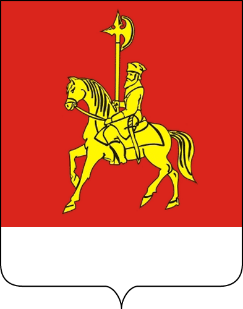 АДМИНИСТРАЦИЯ КАРАТУЗСКОГО РАЙОНАПОСТАНОВЛЕНИЕ28.10.2021                					                            с.Каратузское                    					                  № 892-пО внесении изменений в постановление администрации Каратузского района от 12.05.2020 № 401-п «О дополнительных мерах, направленных на предупреждение распространения коронавирусной инфекцией, вызванной 2019-nCoV, на территории Каратузского района»В соответствии с Федеральным законом от 21.12.1994 № 68-ФЗ "О защите населения и территорий от чрезвычайных ситуаций природного и техногенного характера", Федеральным законом от 30.03.1999 № 52-ФЗ "О санитарно-эпидемиологическом благополучии населения", Указом Президента Российской Федерации от 11.05.2020 № 316 "Об определении порядка продления действия мер по обеспечению санитарно-эпидемиологического благополучия населения в субъектах Российской Федерации в связи с распространением новой коронавирусной инфекции (COVID-19)", Указом Президента Российской Федерации от 20.10.2021 № 595 "Об установлении на территории Российской Федерации нерабочих дней в октябре - ноябре 2021 г.", Указом Губернатора Красноярского края от 26.10.2021 № 333-уг "О внесении изменений в указ Губернатора Красноярского края от 27.03.2020 № 71-уг "О дополнительных мерах, направленных на предупреждение распространения коронавирусной инфекции, вызванной 2019-nCoV, на территории Красноярского края", Законом Красноярского края от 10.02.2000 № 9-631 "О защите населения и территории Красноярского края от чрезвычайных ситуаций природного и техногенного характера", учитывая Перечень поручений Президента Российской Федерации от 24.10.2021 № Пр-1998, письмо Управления Федеральной службы по надзору в сфере защиты прав потребителей и благополучия человека по Красноярскому краю от 22.10.2021 № 24-00-17/02-16138-2021,, руководствуясь ст.22, 26 Устава муниципального образования «Каратузский район» Красноярского края ПОСТАНОВЛЯЮ: 1.Внести в  постановление администрации Каратузского района от 12.05.2020 № 401-п «О дополнительных мерах, направленных на предупреждение распространения коронавирусной инфекцией, вызванной 2019-nCoV, на территории Каратузского района» следующие изменения:в преамбуле:слово "учитывая" заменить словами "учитывая Перечень поручений Президента Российской Федерации от 24.10.2021 № Пр-1998,";слова "от 08.10.2021 № 24-00-17/02-15197-2021," заменить словами "от 08.10.2021 № 24-00-17/02-15197-2021, от 22.10.2021 № 24-00-17/02-16138-2021,";в абзаце первом пункта 1.8.4:слова "с 1 ноября 2021 года" заменить словами "с 30 октября 2021 года";в абзаце первом пункта 2.9.3:слова "с 1 ноября 2021 года" заменить словами "с 30 октября 2021 года";дополнить пунктами 3.11.8, 3.11.9 следующего содержания:"3.11.8. Рекомендовать работодателям, деятельность которых не приостановлена в соответствии с федеральными и краевыми правовыми актами, направленными на предупреждение распространения новой коронавирусной инфекции, вызванной 2019-nCoV, освободить от работы в течение 2 дней с сохранением заработной платы работников при вакцинации против новой коронавирусной инфекции (COVID-2019).3.11.9. Установить, что граждане, которые до вступления в силу настоящего постановления приобрели билеты (электронные билеты), абонементы на посещение объектов и (или) мероприятий, предусмотренных пунктами 1.8.4, 2.9.3 настоящего постановления, вправе их посетить 30, 31 октября 2021 года без предъявления документов, указанных в пунктах 1.8.4, 2.9.3 настоящего постановления.".2. Опубликовать настоящее постановление на «Официальном сайте администрации Каратузского района (www.karatuzraion.ru).3. Контроль за исполнением настоящего постановления оставляю за собой.4. Настоящее постановление вступает  в силу в день, следующий за днем его официального опубликования  в периодическом печатном издании «Вести муниципального образования «Каратузский район»». И.о. главы района                                                                                   Е.С. МиглаАДМИНИСТРАЦИЯ КАРАТУЗСКОГО РАЙОНАПОСТАНОВЛЕНИЕ27.10.2021						                       с. Каратузское 					                   	      №  883-пО внесении изменений в постановление администрации Каратузского района от 08.09.2021 № 720-п «Об учреждении денежных вознаграждений за достижение наивысших показателей в работе агропромышленного комплекса  Каратузского района в 2021 году и в связи с профессиональным праздником - Днем работника сельского хозяйства и перерабатывающей промышленности»В целях увеличения производства сельскохозяйственной продукции, продукции перерабатывающей промышленности, организованного проведения уборки урожая и комплекса осенних полевых работ, повышения заинтересованности руководителей, специалистов и рабочих массовых профессий организаций агропромышленного комплекса  Каратузского района, крестьянских (фермерских) хозяйств в увеличении объемов и повышении качества производимой продукции в 2021 году и в связи с профессиональным праздником - Днем работника сельского хозяйства и перерабатывающей промышленности (мероприятие «Расходы на организацию, проведение и участие в районных, краевых, межрегиональных (зональных) конкурсах, выставках, ярмарках, совещаниях и соревнованиях в агропромышленном комплексе» подпрограммы «Обеспечение реализации муниципальной программы развития сельского хозяйства в Каратузском районе» муниципальной программы «Развитие сельского хозяйства в Каратузском районе»)  ПОСТАНОВЛЯЮ:1. Приложение № 1 к постановлению от 08.09.2021 №720-п «Об учреждении денежных вознаграждений за достижение наивысших показателей в работе агропромышленного комплекса  Каратузского района в 2021 году и в связи с профессиональным праздником - Днем работника сельского хозяйства и перерабатывающей промышленности» изменить и изложить в новой редакции согласно приложению № 1 к настоящему постановлению.2. Контроль за исполнением настоящего постановления возложить на В.В. Дмитриева начальника отдела сельского хозяйства администрации Каратузского района.3. Постановление вступает в силу в день, следующий за днём его официального опубликования в периодическом печатном издании Вести муниципального образования «Каратузский район».И.о. главы района                                                                                   Е.С. МиглаПриложение 1к постановлению администрацииКаратузского района  27.10.2021  №883-пПоложениео денежном вознаграждении за достижение наивысших показателей в работе агропромышленного комплекса  Каратузского района в 2021 году и в связи с профессиональным праздником - Днем работника сельского хозяйства и перерабатывающей промышленности.В целях повышения заинтересованности руководителей, специалистов и рабочих массовых профессий организаций агропромышленного комплекса Каратузского района, крестьянских (фермерских) хозяйств в увеличении объемов производства сельскохозяйственной продукции, продукции пищевой и перерабатывающей промышленности, устанавливаются меры материального поощрения в следующих номинациях:1. Работники отрасли растениеводства агропромышленного комплекса Каратузского района, организаций и крестьянско - (фермерских) хозяйств, индивидуальных предпринимателей за достижение наивысших показателей:1.1.	Комбайнеры – за наивысший намолот зерновых культур (объем намолоченного зерна в бункерном весе одним комбайнером за сезон на зерноуборочном комбайне):1 вознаграждение за намолот зерновых культур свыше 2000 тонн - 6 (шесть) тысяч рублей (в том числе НДФЛ);1 вознаграждение за намолот зерновых культур свыше 1000 тонн до 2000 тонн - 5 (пять) тысяч рублей (в том числе НДФЛ);3вознаграждения за намолот зерновых культур в сельскохозяйственном предприятии от 500тонн до 1 000тонн – по 4 (четыре) тысячи рублей (в том числе НДФЛ);1.2. Комбайнеры крестьянско - (фермерских) хозяйств, добившихся высоких показателей в намолоте зерна – 3 вознаграждения по 4 (четыре) тысячи рублей (в том числе НДФЛ).1.3. Молодой комбайнер (до 25 лет), добившейся наивысшего намолота зерна по району – 1 вознаграждение 4 (четыре) тысячи рублей (в том числе НДФЛ).1.4. Трактористы – за наивысшие достижения на вспашке зяби  текущего года (площадь почвы, фактически обработанная под зябь одним механизатором за сезон на  тракторе марки К-700 (всех модификаций), с учетом отвальной и безотвальной обработкой почвы):1 вознаграждение от 2 000,00 га - 5 (пять) тысяч рублей (в том числе НДФЛ);1 вознаграждение от 1 500,00 га до 1 999,00 га - 4 (четыре) тысячи рублей (в том числе НДФЛ);1 вознаграждение - 3 (три) тысячи рублей (в том числе НДФЛ);1.5. Крестьянско - (фермерские) хозяйства – за наивысший результат на заготовке кормов (количество заготовленных кормов одним хозяйством за сезон):1 вознаграждение на заготовке кормов крестьянско-(фермерским) хозяйством от 500,00 тонн - 5 (пять) тысяч рублей (в том числе НДФЛ);1 вознаграждение на заготовке кормов крестьянско-(фермерским) хозяйством от 300,00 тонн до 499,00 тонн - 4 (четыре) тысячи рублей (в том числе НДФЛ);1 вознаграждение на заготовке кормов крестьянско-(фермерским) хозяйством от 200,00 тонн до 299,00 тонн - 3 (три) тысячи рублей (в том числе НДФЛ).1.6.	Водители – за наивысший результат при перевозке сельскохозяйственных грузов (количество тонно-километров перевезенных грузов):1 вознаграждение - 5 (пять) тысяч рублей (в том числе НДФЛ);1 вознаграждение - 4 (четыре) тысячи рублей (в том числе НДФЛ);1 вознаграждение - 3 (три) тысячи рублей (в том числе НДФЛ).1.7. Учащиеся Каратузского филиала КГБПОУ «Минусинский сельскохозяйственный колледж» - за оказание помощи сельхозтоваропроизводителям района в полевых работах (учитывается соблюдение технического режима и отсутствие нарушений по техники безопасности) – 3 вознаграждения по 3 (три) тысячи рублей (в том числе НДФЛ).1.8. Рабочие зернотоков (учитывается объем просушенного и подработанного зерна, соблюдение технического режима ведения процесса производства, отсутствие нарушений по технике безопасности) – 6 вознаграждений по 3 (три) тысячи рублей (в том числе НДФЛ).1.9. Организации агропромышленного комплекса района (всех форм собственности) – за наивысшую урожайность зерновых и зернобобовых культур по району и имеющие площади посева зерновых культур не менее 300 га (учитывается средняя урожайность (центнеров с 1 гектара) зерновых и зернобобовых культур в весе после доработки):1 вознаграждение – 6 (шесть) тысяч рублей; 1 вознаграждение – 5 (пять) тысяч рублей; 1 вознаграждение – 4 (четыре) тысячи рублей.2. Работникам отрасли животноводства агропромышленного комплекса Каратузского района, организаций, крестьянско - (фермерских) хозяйств за достижение наивысших показателей.2.1. Оператор машинного доения коров – наивысший надой на одну корову по итогам 9 месяцев текущего года (учитывается средний надой на одну корову за 9 месяцев текущего года, но не ниже аналогичного периода прошлого года) – 1 вознаграждение – 6 (шесть) тысяч рублей (в том числе НДФЛ).2.2. Скотник по уходу за КРС на дойном гурте – наивысшая продуктивность по итогам 9 месяцев текущего года – 2 вознаграждения по 4 (четыре) тысячи рублей (в том числе НДФЛ).2.3. Работники по уходу за телятами – наивысший среднесуточный привес живой массы по итогам 9 месяцев текущего года (учитывается средний прирост живой массы за 9 месяцев текущего года, но не ниже аналогичного периода прошлого года): - телятница – 1 вознаграждение 4 (четыре) тысячи рублей (в том числе НДФЛ);- скотник на молодняке крупного рогатого скота – 1 вознаграждение 4 (четыре) тысячи рублей (в том числе НДФЛ).2.4. Руководители крестьянских (фермерских) хозяйств, индивидуальные предприниматели – наивысшее увеличение поголовья сельскохозяйственных животных по итогам 9 месяцев текущего года (увеличение поголовья сельскохозяйственных животных у сельхозтоваропроизводителей на 5 процентов и более к аналогичному периоду прошлого года):- крестьянско (фермерские) хозяйства, индивидуальные предприниматели, содержащие сельскохозяйственных животных мясного направления – 1 вознаграждение 5 (пять) тысяч рублей (в том числе НДФЛ);- крестьянско (фермерские) хозяйства, индивидуальные предприниматели, содержащие скот молочного направления – 1 вознаграждение 5 (пять) тысяч рублей (в том числе НДФЛ).2.5. Сельскохозяйственный потребительский кооператив по охвату деятельности граждан, ведущих личное подсобное хозяйство по итогам 9 месяцев текущего года (учитывается оказание услуг гражданам, ведущим личное подсобное хозяйство прирост выручки не менее чем на 2 % к аналогичному периоду прошлого года) - 1 вознаграждение 5 (пять) тысяч рублей.2.6. Ветеринарный врач – наибольшее количество оказанных услуг гражданам, ведущим личное подсобное хозяйство по итогам 9 месяцев текущего года-1 вознаграждение 4 (четыре) тысячи рублей (в том числе НДФЛ).2.7. Сдатчик молока – наибольшее количество сданного молока в сельскохозяйственный кооператив, осуществляющий деятельность на территории района  гражданином, ведущим личное подсобное хозяйство по итогам 9 месяцев текущего года - 1 вознаграждение -  4 (четыре) тысячи рублей (в том числе НДФЛ).2.8. Сдатчик мяса - наибольшее количество сданного мяса в сельскохозяйственный кооператив,  осуществляющий деятельность на территории района гражданином, ведущим личное подсобное хозяйство по итогам 9 месяцев текущего года - 1 вознаграждение - 4 (четыре) тысячи рублей (в том числе НДФЛ).2.9. Техник (оператор) по искусственному осеменению коров (ЛПХ) – наибольшее количество осемененных коров в личных подсобных хозяйствах района по итогам 9 месяцев текущего года - 1 вознаграждение - 4 (четыре) тысячи рублей (в том числе НДФЛ).2.10. Организации агропромышленного комплекса, индивидуальные предприниматели, производящие и реализующие пищевые продукты, сельскохозяйственные товаропроизводители, осуществляющие производство сельскохозяйственной продукции, ее первичную и последующую (промышленную) переработку – процент роста производства продукции по итогам 9 месяцев текущего года к аналогичному периоду прошлого года, но не менее 10 % (учитывается регистрация и осуществление деятельности на территории Каратузского района, так же сохранение рабочих мест не менее 100 % по итогам 9 месяцев текущего года к аналогичному периоду прошлого года) - 2 вознаграждения по 5 (пять) тысяч рублей.Организации агропромышленного комплекса Каратузского района, крестьянско (фермерские) хозяйства, индивидуальные предприниматели представляют в срок до 10 ноября документы (каб. 301 секретарю комиссии по отбору кандидатов от сельхозтоваропроизводителей на учреждение денежных вознаграждений за достижение наивысших показателей в работе агропромышленного комплекса Каратузского района в 2021 году):письмо-ходатайство на имя главы Каратузского района;характеристику, где отражаются сведения о достижениях в 2021 году в производственной деятельности лица, представляемого к награждению;кадровая справка, содержащая паспортные данные, дату рождения, домашний адрес с индексом, номер страхового пенсионного свидетельства награждаемого, ИНН;банковские реквизиты получателей вознаграждения для перечисления на расчетный счет.Основанием для выплаты денежных вознаграждений  является распоряжение администрации района, изданное с учетом протокола заседания комиссии по отбору кандидатов от сельхозтоваропроизводителей на учреждение денежных вознаграждений за достижение наивысших показателей в работе агропромышленного комплекса Каратузского района в 2021 году.Выплата денежных вознаграждений осуществляется администрацией района путем перечисления денежных средств на расчетные счета сельхозтоваропроизводителей и работникам агропромышленного комплекса.3.Поощряемые денежными вознаграждениями сельхозтоваропроизводители и работники агропромышленного комплекса награждаются благодарственными письмами Главы Каратузского района.АДМИНИСТРАЦИЯ КАРАТУЗСКОГО РАЙОНАПОСТАНОВЛЕНИЕ27.10.2021                 			                  с. Каратузское            					                      № 881-пО внесении изменений в постановление администрации Каратузского района от 21.12.2020 года № 1113-п «Об утверждении муниципальной программы «Профилактика правонарушений и предупреждение преступлений в муниципальном образовании «Каратузский район»»В соответствии со статьей 179 Бюджетного кодекса Российской Федерации, статьей 28 Устава муниципального образования «Каратузский район», постановлением администрации Каратузского района от 26.10.2016 № 598-п «Об утверждении Порядка принятия решений о разработке муниципальных программ Каратузского района, их формировании и реализации», ПОСТАНОВЛЯЮ:1. Приложение к постановлению администрации Каратузского района от 21.12.2020 года № 1113-п «Об утверждении муниципальной программы «Профилактика правонарушений и предупреждение преступлений в муниципальном образовании «Каратузский район»» изменить и изложить в новой редакции согласно приложению.2. Контроль за исполнением настоящего постановления возложить на А.А. Савина – заместителя главы района по социальным вопросам. 3. Опубликовать постановление в периодическом печатном издании Вести муниципального образования «Каратузский район» и на официальном сайте администрации Каратузского района с адресом в информационно-телекоммуникационной сети Интернет - www.karatuzraion.ru.4. Постановление вступает в силу с 01 января 2022 года, но не ранее дня, следующего за днем его официального опубликования в периодическом печатном издании Вести муниципального образования «Каратузский район».И.о. главы района	Е.С. МиглаПриложение к постановлению администрации Каратузского района от 27.10.2021  № 881-пМуниципальная программа Каратузского района «Профилактика правонарушений и предупреждение преступлений в муниципальном образовании «Каратузский район»Паспорт муниципальной программы2. МЕРОПРИЯТИЯ ПРОГРАММЫНеобходимость подготовки программы и последующей ее реализации вызвана недостаточностью реализуемых на территории мероприятий для снижения уровня преступности и эффективной охраны общественного порядка. Статистика правонарушений, совершенных в общественных местах, в том числе на улицах, преступлений, связанных с незаконным оборотом наркотиков, свидетельствуют о необходимости дополнительных мер по профилактике правонарушений подобной направленности, в частности:1. Вовлечение граждан в деятельность по охране общественного порядка в составе Добровольной народной дружины.Реализация мероприятия предусматривает информационное, организационное содействие органам правопорядка в привлечении граждан к охране общественного порядка в составе Добровольной народной дружины, а также ежегодное поощрение дружинников почетными грамотами, благодарственными письмами и памятными сувенирами, на основании представления начальника ОП № 2 МО МВД России «Курагинский».Данное мероприятие реализуется за счет средств районного бюджета и предусмотрено финансирование в сумме 60,00 тыс. рублей.В том числе по годам:2021 - 00,00 тыс. рублей2022- 20,00 тыс. рублей;2023- 20,00 тыс. рублей;2024- 20,00 тыс. рублей.2. Проведение мероприятий по организации трудоустройства лиц, освободившихся мест лишения свободы, осужденных к мерам наказания и мерам уголовно-правового характера, не связанных с лишением свободы, осужденных к наказаниям в виде исправительных работ.Реализация данного мероприятия позволит повлиять на снижение совершения преступлений ранее судимыми лицами. Подпрограмма предусматривает оказание организационного содействия развитию системы охраны общественного порядка.3. Организация и проведение профилактических мероприятий антинаркотической направленности.Реализация мероприятия предусматривает проведение в муниципальных образовательных, культурно-развлекательных учреждениях, профилактических мероприятий по повышению правовой культуры среди несовершеннолетних.4. Уничтожение путем скашивания дикорастущей продукции.Реализация мероприятия предусматривает уничтожение путем скашивания и химической обработки дикорастущей продукции (конопли).Данное мероприятие реализуется за счет средств муниципальной программы «Развитие сельского хозяйства в Каратузском районе», утвержденная постановлением администрации Каратузского района от 31.10.2013 года № 1126-п. В рамках муниципальной программы предусмотрено финансирование в сумме 150,00 тыс. рублей.В том числе по годам:2022 - 50,00 тыс. рублей;2022 - 50,00 тыс. рублей;2023 - 50,00 тыс. рублей.5. Организация и проведение профилактических мероприятий, направленных на предупреждение совершения преступлений несовершеннолетними и в отношении их.Реализация мероприятия предусматривает проведение в учебных заведениях, учреждениях культуры, молодежных коллективах мероприятий (лекций, бесед, родительских собраний) направленных на формирование правовой грамотности несовершеннолетних и родителей; мероприятий, направленных на вовлечение несовершеннолетних, состоящих на учете в комиссии по делам несовершеннолетних и защите их прав, в органах внутренних дел в организационные формы досуга, занятости дополнительным образованием; мероприятий направленных на выявление фактов продажи несовершеннолетним табачной и алкогольной продукции, что способствует снижению уровня преступности среди несовершеннолетних, в том числе в состоянии алкогольного опьянения. Главным распорядителем бюджетных средств является администрация Каратузского района. Объем и источники финансирования мероприятий программы на период 2022-2024 годы составит 60,00 тыс. рублей, в том числе:Средства местного бюджета 60,00 тыс. рублей, в том числе по годам:В том числе по годам:2022- 20,00 тыс. рублей;2023- 20,00 тыс. рублей;2024- 20,00 тыс. рублей.Перечень целевых показателей муниципальной программы представлен в приложении №1 к паспорту муниципальной программы. 3. МЕХАНИЗМ РЕАЛИЗАЦИИ ПРОГРАММЫГлавным распорядителем бюджетных средств является администрация Каратузского района. Средства на финансирование мероприятий программы направляются из местного бюджета.Текущее управление и контроль за реализацией программы осуществляет администрация Каратузского района.Администрация Каратузского района несет ответственность за реализацию программы, достижение конечного результата, целевое и эффективное использование финансовых средств, выделяемых на выполнение программы.Администрация района осуществляет:-координацию исполнения мероприятий программы, мониторинг их реализации;-непосредственный контроль за ходом реализации мероприятий программы;В ходе реализации программы планируется достичь следующих результатов:-  снизить количество преступлений, в том числе и в общественных местах, уличных преступлений по сравнению с предыдущим годом;- снизить долю несовершеннолетних, совершивших преступления, в общей численности несовершеннолетних в возрасте от 14 до 17 лет, не менее чем на 0, 01%;- снизить долю несовершеннолетних, допускающих немедицинское потребление ПАВ и алкогольную продукцию к общей численности несовершеннолетних в возрасте от 7 до 17 лет, не менее чем на 0, 1%;- снизить долю несовершеннолетних, совершивших преступление до достижения возраста привлечения к уголовной ответственности по отношению к общей численности несовершеннолетних в возрасте от 7 до 14 лет, не менее чем на 0, 01%;-снизить долю несовершеннолетних, совершивших административные правонарушения по отношению к общей численности несовершеннолетних от 16 до 17 лет, не менее чем на 0, 1%;- поощрить наиболее отличившихся дружинников почетными грамотами, благодарственными письмами и памятными сувенирами: - обеспечить трудоустройство лиц, осужденных к уголовной мере наказания в виде исправительных работ.Средства бюджета на финансирование мероприятий муниципальной программы выделяются на оплату товаров, работ и услуг, в том числе по обязательствам, которые возникли в текущим финансовом году.Закупка товаров, выполнение работ, оказание услуг в рамках реализации программных мероприятий осуществляется путем заключения договоров, контрактов, оплаты счетов, счетов-фактур, актов выполненных работ, смет на ремонтные работы, смет на финансирование мероприятий, при необходимости в соответствии с Федеральным законом от 05.04.2013 № 44-ФЗ «О контрактной системе в сфере закупок товаров, работ, услуг для обеспечения государственных и муниципальных нужд».4. УПРАВЛЕНИЕ МУНИЦИПАЛЬНОЙ ПРОГРАММОЙ И КОНТРОЛЬ ЗА ИСПОЛНЕНИЕМ МУНИЦИПАЛЬНОЙ ПРОГРАММЫОрганизацию управления настоящей программой и контроль за ее исполнением осуществляет администрация Каратузского района.Администрация Каратузского района осуществляет:- исполнение мероприятий программы, мониторинг ее реализации;- непосредственный	 контроль за ходом реализации мероприятий программы;- подготовку отчетов о реализации программы;- контроль за достижением конечного результата программы;Администрация Каратузского района для обеспечения мониторинга и анализа хода реализации программы организует ведение и представление ежеквартальной (за первый, второй и третий кварталы) и годовой отчетности.Контроль, за исполнением программы осуществляет администрация Каратузского района.Контроль, за использованием средств бюджета, контроль в части соблюдения получателями бюджетных средств условий договоров (соглашений) о предоставлении средств из бюджета и контроля в сфере закупок осуществляет Главный распорядитель бюджетных средств.Внешний финансовый контроль, за использованием средств бюджета на реализацию программы осуществляет контрольно-счетный орган Каратузского района.                                                                                                                                                   Приложение № 1 к паспорту муниципальной                                                                                                                                                        программы «Профилактика правонарушений                                                                                                                                                               и предупреждение преступлений в                                                                                                                                                   муниципальном образовании «Каратузский                                                                                                                                                    район»Перечень целевых показателей муниципальной программы Каратузского района, с указанием планируемых к достижению значений в результате реализации муниципальной программы Каратузского района                                                                             Приложение № 1 к муниципальной                                                                                                 программе «Профилактика правонарушений                                                                          предупреждение преступлений в                                                                                                муниципальном образовании «Каратузский                            район»ИНФОРМАЦИЯОБ ОСНОВНЫХ МЕРАХ ПРАВОВОГО РЕГУЛИРОВАНИЯ В СФЕРЕ ПРОФИЛАКТИКИ ПРАВОНАРУШЕНИЙ И ПРЕДУПРЕЖДЕНИЯ ПРЕСТУПЛЕНИЙ, НАПРАВЛЕННЫХНА ДОСТИЖЕНИЕ ЦЕЛИ И (ИЛИ) ЗАДАЧ МУНИЦИПАЛЬНОЙ ПРОГРАММЫКАРАТУЗСКОГО РАЙОНА                                                                                                                                  Приложение № 2 к муниципальной                                                                                                                                                        программе «Профилактика правонарушений                                                                                                                                                               и предупреждение преступлений в                                                                                                                                                   муниципальном образовании «Каратузский                                                                                                                                                    район»Информация о ресурсном обеспечении муниципальной программы за счет средств районного бюджета, в том числе средств, поступивших из бюджетов других уровней бюджетной системы и бюджетов государственных внебюджетных фондов (тыс. рублей)                                                                                                                                   Приложение № 3 к муниципальной                                                                                                                                                         программе «Профилактика правонарушений                                                                                                                                                               и предупреждение преступлений в                                                                                                                                                   муниципальном образовании «Каратузский                                                                                                                                                    район»Информация об источниках финансирования подпрограмм, отдельных мероприятий муниципальной программы Каратузского района (средства районного бюджета, в том числе средства, поступившие из бюджетов других уровней бюджетной системы, бюджетов государственных внебюджетных фондов)(тыс. рублей)                                                                                              Приложение № 4 к муниципальнойпрограмме «Профилактика правонарушений                                                                             и предупреждение преступлений в                                                                                            муниципальном образовании «Каратузский                              район»Подпрограмма «Профилактика преступлений, снижение уровня преступности в Каратузском районе»Паспорт подпрограммы2. МЕРОПРИЯТИЯ ПОДПРОГРАММЫАнализ отдельных направлений профилактики правонарушений показывает, что по итогам 9 месяцев 2021 года на территории Каратузского района число уголовно наказуемых деяний, совершенных в общественных местах снизилось   на 18,8% с 32 до 26, в том числе и на улицах на 11,1% с 27 до 24. Всего на территории района совершено 109 преступлений, в 2020 году 125. Наибольшая активность наблюдается и среди лиц, ранее совершавших преступления, так в истекшем периоде текущего года совершено 68 таких преступлений, в 2020 году 52, удельный вес преступлений от общего числа совершенных преступлений составил 30,8%. Данные сведения указывают на недостаточность принимаемых мер   по профилактики преступности на территории района среди лиц, ранее совершавших преступления.Для эффективного решения проблем по профилактике и предупреждения совершения преступлений в общественных местах, профилактики повторной преступности необходимо улучшение взаимодействия органов и учреждений, общественных объединений и других субъектов профилактики. Это может быть достигнуто в том числе программными методами, путем реализации согласованного комплекса мероприятий.Данная подпрограмма содержит реализацию следующих мероприятий, - Вовлечение граждан в деятельность по охране общественного порядка в составе Добровольной народной дружины.Реализация мероприятия предусматривает информационное, организационное содействие органам правопорядка в привлечении граждан к охране общественного порядка в составе Добровольной народной дружины, а также ежегодное поощрение дружинников почетными грамотами, благодарственными письмами и памятными сувенирами наиболее отличившихся дружинников, на основании представления начальника ОП № 2 МО МВД России «Курагинский».-Проведение мероприятий по организации трудоустройства лиц, освободившихся мест лишения свободы, осужденных к мерам наказания и мерам уголовно-правового характера, не связанных с лишением свободы, осужденных к наказаниям в виде исправительных работ.Реализация данного мероприятия позволит повлиять на снижение совершения преступлений ранее судимыми лицами. Подпрограмма предусматривает оказание организационного содействия развитию системы охраны общественного порядка.- Организация и проведение профилактических мероприятий антинаркотической направленности.Реализация мероприятия предусматривает проведение в муниципальных образовательных, культурно-развлекательных учреждениях, профилактических мероприятий по повышению правовой культуры среди несовершеннолетних.- Уничтожение путем скашивания дикорастущей продукции.Реализация мероприятия предусматривает уничтожение путем скашивания дикорастущей продукции (конопли).В реализации мероприятий данной подпрограммы принимают участие  ОП № 2 МО МВД России «Курагинский» (по согласованию), Курагинский Межрайонный филиал (дислокация с. Каратузское) ФКУ УИИ ГУФСИН России по Красноярскому краю (по согласованию) по проведению мероприятий направленных на трудоустройство осужденных к мерам наказания не связанным с лишением свободы, трудоустройства осужденных к исправительным работам,  администрации сельских поселений, Отдел сельского хозяйства администрации Каратузского района по проведению мероприятий по уничтожению дикорастущей продукции (конопли), КГБУ СО «Комплексный центр социального обслуживания населения «Каратузский» (по согласованию)  по оказанию социальной помощи, поддержки и защиты осужденных в целях их исправления и ресоциализации в период исполнения уголовного наказания, а также адаптации (реадаптации) в обществе после освобождения,  что способствует снижению повторной преступности. 3. МЕХАНИЗМ РЕАЛИЗАЦИИ ПОДПРОГРАММЫГлавным распорядителем бюджетных средств является администрация Каратузского района. Средства на финансирование мероприятий подпрограммы направляются из местного бюджета.Текущее управление и контроль за реализацией подпрограммы осуществляет администрация Каратузского района.Администрация Каратузского района несет ответственность за реализацию подпрограммы, достижение конечного результата, целевое и эффективное использование финансовых средств, выделяемых на выполнение подпрограммы.Администрация района осуществляет:-координацию исполнения мероприятий подпрограммы, мониторинг их реализации;-непосредственный контроль за ходом реализации мероприятий подпрограммы;В ходе реализации подпрограммы планируется достичь следующих результатов:-  снизить количество преступлений, в том числе и в общественных местах, уличных преступлений по сравнению с предыдущим годом;- поощрить наиболее отличившихся дружинников почетными грамотами, благодарственными письмами и памятными сувенирами.- обеспечить трудоустройство лиц, осужденных к уголовной мере наказания в виде исправительных работ.Средства бюджета на финансирование мероприятий подпрограммы выделяются на оплату товаров, работ и услуг, в том числе по обязательствам, которые возникли в текущим финансовом году.Закупка товаров, выполнение работ, оказание услуг в рамках реализации подпрограммных мероприятий осуществляется путем заключения договоров, контрактов, оплаты счетов, счетов-фактур, актов выполненных работ, смет на ремонтные работы, смет на финансирование мероприятий, при необходимости в соответствии с Федеральным законом от 05.04.2013 № 44-ФЗ «О контрактной системе в сфере закупок товаров, работ, услуг для обеспечения государственных и муниципальных нужд».Мероприятие подпрограммы по уничтожению дикорастущей продукции (конопли) реализуется за счет средств муниципальной программы «Развитие сельского хозяйства в Каратузском районе», утвержденная постановлением администрации Каратузского района от 31.10.2013 года № 1126-п. В рамках муниципальной программы предусмотрено финансирование в сумме 150,00 тыс. рублей, в том числе по годам:2022 - 50,00 тыс. рублей;2023 - 50,00 тыс. рублей;2024 - 50,00 тыс. рублей;Мероприятие подпрограммы по вовлечению граждан в деятельность по охране общественного порядка в составе Добровольной народной дружины реализуется за счет средств районного бюджета и составляет 60,00 тыс. рублей, в том числе по годам:2022 - 20,00 тыс. рублей;2023 - 20,00 тыс. рублей.2024 - 20,00 тыс. рублей;4. УПРАВЛЕНИЕ ПОДПРОГРАММОЙ И КОНТРОЛЬ ЗА ИСПОЛНЕНИЕМ ПОДПРОГРАММЫОрганизацию управления настоящей подпрограммой и контроль за ее исполнением осуществляет администрация Каратузского района.Администрация Каратузского района осуществляет:- исполнение мероприятий подпрограммы, мониторинг ее реализации;- непосредственный	 контроль за ходом реализации мероприятий подпрограммы;- подготовку отчетов о реализации подпрограммы;- контроль за достижением конечного результата подпрограммы;Администрация Каратузского района для обеспечения мониторинга и анализа хода реализации подпрограммы организует ведение и представление ежеквартальной (за первый, второй и третий кварталы) и годовой отчетности.Контроль, за исполнением подпрограммы осуществляет администрация Каратузского района.Контроль, за использованием средств бюджета, контроль в части соблюдения получателями бюджетных средств условий договоров (соглашений) о предоставлении средств из бюджета и контроля в сфере закупок осуществляет Главный распорядитель бюджетных средств.Внешний финансовый контроль, за использованием средств бюджета на реализацию подпрограммы осуществляет контрольно-счетный орган Каратузского района.                                                                                                                         Приложение № 1 к подпрограмме                                                                                                                       «Профилактика преступлений,                                                                                                                                                                               снижение уровня преступности на территории                                                                                                                                Каратузского района»ПЕРЕЧЕНЬ И ЗНАЧЕНИЕ ПОКАЗАТЕЛЕЙ РЕЗУЛЬТАТИВНОСТИ ПОДПРОГРАММЫ                                                                                                                         Приложение № 2 к подпрограмме                                                                                                                       «Профилактика преступлений,                                                                                                                                                                               снижение уровня преступности на территории                                                                                                                                Каратузского района»ПЕРЕЧЕНЬ МЕРОПРИЯТИЙ ПОДПРОГРАММЫ                                                                                              Приложение № 5 к муниципальнойпрограмме «Профилактика правонарушений                                                                             и предупреждение преступлений в                                                                                            муниципальном образовании «Каратузский                              район»Подпрограмма «Предупреждение безнадзорности и правонарушений несовершеннолетних в Каратузском районе»Паспорт подпрограммы2. МЕРОПРИЯТИЯ ПОДПРОГРАММЫДинамика подростковой преступности на территории Каратузского района в течение 5 лет носит не стабильный характер, так совершено преступлений несовершеннолетними в 2016 – 10, 2017 – 8, 2018 – 6, 2019 – 7, 2020 – 1. Преступления совершенные несовершеннолетними в основном носят имущественный характер. По итогам 9 месяцев 2021 года наблюдается увеличение подростковой преступности с 1 в 2020 до 10 преступлений в 2021, из них совершенных в группе возросло с 0 в 2020 до 5 в 2021. Основным видом преступлений является кража чужого имущества.Несовершеннолетними не достигшими возраста привлечения к уголовной ответственности совершено 7 общественно опасных деяний, в которых участвовало 4 несовершеннолетних.  Аналогичный период прошлого года 2 общественно опасных деяния. В отношении несовершеннолетних в истекший период 2021 года совершено 8 преступлений, из них насильственного характера – 1, в 2020 году таких преступлений совершено 2. По итогам 2021 года в комиссии по делам несовершеннолетних и защите их прав Каратузского района на учете как находящиеся в социально опасном положении (далее СОП) состоит 22 семей в них 61 детей, и 10 несовершеннолетних правонарушителей, совершивших противоправные деяния.  Всего в течение отчетного периода с 81 несовершеннолетним проводилась индивидуально профилактическая работа по решению КДН и ЗП. В течение отчетного периода с 10 несовершеннолетними прекращена индивидуально профилактическая работа. В течение отчетного периода с 4 семьями прекращена индивидуально профилактическая работа.            Комиссией по делам несовершеннолетних и защите их прав рассмотрено 100 протокола об административном правонарушении по ч.1 ст. 5.35 КоАП РФ за ненадлежащее исполнение обязанностей по воспитанию, содержанию и обучению несовершеннолетних.             В рамках раннего выявления семей с детьми находящихся в социально опасном положении был разработан график рейдовых мероприятий и выездов по селам района. В проведении рейдовых мероприятий приняли участие комиссия по делам несовершеннолетних и защите их прав, органы и учреждения системы профилактики правонарушений. Не смотря на проведенную работу, сложившаяся ситуация требует оперативного реагирования всех субъектов профилактики правонарушений, комплексных мер профилактического характера, что способствует снижению преступлений, совершаемых несовершеннолетними и в отношении их. Необходимы дальнейшие шаги по совершенствованию системы профилактики безнадзорности и правонарушений несовершеннолетних, в том числе по активизации работы всех субъектов системы профилактики по раннему выявлению семейного неблагополучия.Для эффективного решения проблем по профилактике безнадзорности и правонарушений несовершеннолетних необходимо улучшение взаимодействия органов и учреждений различной ведомственной принадлежности, общественных объединений и других субъектов профилактики. Это может быть достигнуто в том числе программными методами, путем реализации согласованного комплекса мероприятий.Данная подпрограмма содержит реализацию следующих мероприятий, позволяющих улучшить ситуацию по безнадзорности и правонарушений несовершеннолетних, снизить количество преступлений, совершенных несовершеннолетними и в отношении их.- Вовлечение несовершеннолетних, в том числе совершивших противоправные деяния в организационные формы досуга, дополнительное образование, культурно-развлекательные мероприятия. Реализация данного мероприятия позволит снизить долю преступлений, совершенных несовершеннолетними, в том числе повторно.  - Охват образовательных учреждений района по проведению мероприятий, направленных на формирование правовой грамотности несовершеннолетних. Реализация мероприятия предусматривает проведение в муниципальных образовательных учреждениях профилактических мероприятий (лекций, бесед, родительских собраний правового характера) по повышению правовой культуры среди несовершеннолетних и родителей. Что позволит повлиять на предупреждения совершения преступлений несовершеннолетними и в отношении их, предупреждение семейного неблагополучия.В реализации мероприятий данной подпрограммы принимают участие  ОП № 2 МО МВД России «Курагинский» (по согласованию), Комиссия по делам несовершеннолетних и защите их прав администрации Каратузского района,  администрации сельских поселений, КГКУ «ЦЗН по Каратузскому району (по согласованию), КГБУ СО «Комплексный центр социального обслуживания населения «Каратузский» (по согласованию), МБУ «Молодежный центр Лидер», Отдел культуры, молодежной политики, физкультуры, спорта и туризма администрации Каратузского района,  Управление образования администрации Каратузского района. Проводят мероприятия в рамках компетенции по раннему  выявлению детского и семейного неблагополучия, вовлечению несовершеннолетних и родителей состоящих на учете в комиссии по делам несовершеннолетних и защите их прав, в органах внутренних дел в организационные формы досуга, профилактические мероприятия, дополнительное образование, проводят мероприятия в образовательных учреждениях района  по проведению лекций, бесед, родительских собраний направленных на формирование законопослушного поведения среди подростков, воспитания толерантности. Перечень программных мероприятий представлен в приложении №2 к подпрограмме. 3. МЕХАНИЗМ РЕАЛИЗАЦИИ ПОДПРОГРАММЫТекущее управление и контроль за реализацией подпрограммы осуществляет администрация Каратузского района.Администрация Каратузского района несет ответственность за реализацию подпрограммы, достижение конечного результата, целевое и эффективное использование финансовых средств, выделяемых на выполнение подпрограммы.Администрация района осуществляет:-координацию исполнения мероприятий подпрограммы, мониторинг их реализации;-непосредственный контроль за ходом реализации мероприятий подпрограммы;В ходе реализации подпрограммы планируется достичь следующих результатов:-  снизить количество преступлений, совершенных несовершеннолетними и в отношении их;- увеличить долю несовершеннолетних, вовлеченных в организационные формы досуга, вместе с тем снизить количество несовершеннолетних, совершивших преступления повторно.- обеспечить трудоустройство несовершеннолетних в свободное от учебы время.4. УПРАВЛЕНИЕ ПОДПРОГРАММОЙ И КОНТРОЛЬ ЗА ИСПОЛНЕНИЕМ ПОДПРОГРАММЫОрганизацию управления настоящей подпрограммой и контроль за ее исполнением осуществляет администрация Каратузского района.Администрация Каратузского района осуществляет:- исполнение мероприятий подпрограммы, мониторинг ее реализации;- непосредственный	 контроль за ходом реализации мероприятий подпрограммы;- подготовку отчетов о реализации подпрограммы;- контроль за достижением конечного результата подпрограммы;Администрация Каратузского района для обеспечения мониторинга и анализа хода реализации подпрограммы организует ведение и представление ежеквартальной (за первый, второй и третий кварталы) и годовой отчетности.Контроль, за исполнением подпрограммы осуществляет администрация Каратузского района.Контроль, за использованием средств бюджета, контроль в части соблюдения получателями бюджетных средств условий договоров (соглашений) о предоставлении средств из бюджета и контроля в сфере закупок осуществляет Главный распорядитель бюджетных средств.Внешний финансовый контроль, за использованием средств бюджета на реализацию подпрограммы осуществляет контрольно-счетный орган Каратузского района.                                                                                                                         Приложение № 1 к подпрограмме                                                                                                                       «Предупреждение безнадзорности и                                                                                                                                    правонарушений несовершеннолетних                                                                                                                        в Каратузском районе»ПЕРЕЧЕНЬ И ЗНАЧЕНИЕ ПОКАЗАТЕЛЕЙ РЕЗУЛЬТАТИВНОСТИ ПОДПРОГРАММЫ                                                                                                                          Приложение № 2 к подпрограмме                                                                                                                       «Предупреждение безнадзорности и                                                                                                                                    правонарушений несовершеннолетних                                                                                                                        в Каратузском районе»ПЕРЕЧЕНЬ МЕРОПРИЯТИЙ ПОДПРОГРАММЫ   АДМИНИСТРАЦИЯ КАРАТУЗСКОГО РАЙОНАПОСТАНОВЛЕНИЕ29.10.2021                     						             с. Каратузское                 					                      № 893-пОб установлении норматива стоимости 1 квадратного метра общей площади жилья для расчета размера социальных выплат молодым семьям на 2022 годВ соответствии статьи 179 Бюджетного кодекса Российской Федерации, постановления Правительства Российской Федерации от 30.12.2017 № 1710 «Об утверждении государственной программы «Обеспечение доступным и комфортным жильем и коммунальными услугами граждан Российской Федерации»», постановления Администрации Каратузского района от 30.10.2013 № 1113-п «Об утверждении муниципальной программы «Обеспечение жильем молодых семей в Каратузском районе», согласно Приказа Минстроя России от 07.06.2021 N 358/пр «О нормативе стоимости одного квадратного метра общей площади жилого помещения по Российской Федерации на второе полугодие 2021 года и показателях средней рыночной стоимости одного квадратного метра общей площади жилого помещения по субъектам Российской Федерации на III квартал 2021 года», руководствуясь ст.28 Устава Муниципального образования «Каратузский район» ПОСТАНОВЛЯЮ:  1. Установить норматив стоимости 1 квадратного метра общей площади жилья на 2022 год на территории муниципального образования «Каратузский район»,  в размере 42223,59 (сорок две тысячи двести двадцать три рубля) 59 копеек, применяемую для расчета размера социальных выплат на приобретение (строительство) жилья молодым семьям – участникам муниципальной программы «Обеспечение жильем молодых семей в Каратузском районе» в рамках подпрограммы "Улучшение жилищных условий отдельных категорий граждан" государственной программы Красноярского края "Создание условий для обеспечения доступным и комфортным жильем граждан" за счет федерального, краевого и местного бюджета.2. Контроль  за  исполнением настоящего постановления возложить   на Е.С. Мигла заместителя главы района по финансам, экономике – руководителя финансового управления. 3. Постановление вступает в силу с 1 января 2022 года, но не ранее дня, следующего за днем его официального опубликования в печатном издании «Вести» муниципального образования «Каратузский район».И.о. главы  района	                     Е.С. МиглаАДМИНИСТРАЦИЯ КАРАТУЗСКОГО РАЙОНАПОСТАНОВЛЕНИЕ27.10.2021           					                               с. Каратузское                         					                    № 875-пОб организации и проведении общественных, временных работ в 2022 годуВ соответствии со статьей 24 Закона Российской Федерации от 19.04.1991 №1032-1 «О занятости населения в Российской Федерации», постановлением Правительства Российской Федерации от 14.07.1997 года №875 «Об утверждении Положения об организации общественных работ», Положением об агентстве труда и занятости населения Красноярского края, утвержденным постановлением Правительства Красноярского края от 15.07.2010 №387-п, в целях обеспечения гарантий социальной защиты населения и материальной поддержки граждан, руководствуясь ст.28 Устава муниципального образования «Каратузский район»  ПОСТАНОВЛЯЮ:Придать статус «общественным» видам временных работ в 2022 году, согласно приложению №1.Рекомендовать руководителям предприятий и организаций предусмотреть финансирование общественных и временных работ в 2022 году, согласно приложению №2.Рекомендовать КГКУ «ЦЗН Каратузского района» (И.Л. Шункина):- направлять на общественные работы безработных граждан в соответствии с заключенными договорами с предприятиями, организациями;- информировать незанятое население через районную общественно-политическую газету «Знамя труда» о порядке организации общественных работ и условиях участия в этих работах.4. Рекомендовать руководителям предприятий и организаций всех форм собственности информировать КГКУ «ЦЗН Каратузского района» об имеющихся вакансиях, для организации общественных и временных работ.5. Рекомендовать главам поселений направлять в КГКУ «ЦЗН Каратузского района» ранее судимых лиц, не имеющих постоянного места работы, для привлечения к общественным работам.6.Контроль за исполнением настоящего постановления возложить на заместителя главы района по социальным вопросам Савина А.А.7. Постановление вступает в силу с 1 января 2022 года, но не ранее дня, следующего за днем его официального опубликования в печатном издании «Вести» муниципального образования «Каратузский район».И.о. главы района                                                                                   Е.С. Мигла       Приложение к постановлению администрации Каратузского района  от 27.10.2021 № 875-пПеречень объемов и видов общественных работ, организуемых на территории Каратузского района в 2022 году	Основными видами оплачиваемых общественных работ считать подсобные, вспомогательные и другие неквалифицированные работы по следующим направлениям:	реконструкция жилого фонда, объектов социально-культурного назначения (детских дошкольных учреждений, спортплощадок, учреждений культуры, здравоохранения, домов престарелых, инвалидов и т.п.);	озеленение и благоустройство территорий, развитие лесопаркового хозяйства;	заготовка, переработка и хранение сельскохозяйственной продукции, заготовка кормов, обслуживание техники;	оказание услуг социального характера различным категориям граждан (инвалидам, пенсионерам, участникам Великой Отечественной войны и боевых действий и др.)	проведение мероприятий общественно-культурного назначения (переписи населения, статистических обследований, социологических исследований, избирательных компаний, спортивно – оздоровительных мероприятий, соревнований, фестивалей и т.д.);	канцелярские работы, техническая обработка документов, курьерские работы;	работа в лесном хозяйстве;погрузочно-разгрузочные работы в организациях;ремонт и содержание автомобильных дорог;вспомогательные работы на предприятиях лесной отрасли, правоохранительных органов и др.;реализация программ возрождения культуры, восстановление историко-архитектурных памятников, комплексов;санитарная очистка внутриквартальных территорий контейнерных площадок от мусора и бытовых отходов;работа по подготовке к отопительному сезону;уборка снега с крыш и территорий;организация досуга детей в учреждениях культуры, лагерях труда и отдыха;подсобные работы при ремонтно – восстановительных работах;санитарная уборка помещений;другие направления трудовой деятельности.Приложение №2 к постановлению администрацииКаратузского района от 27.10.2021 № 875-пАДМИНИСТРАЦИЯ КАРАТУЗСКОГО РАЙОНАПОСТАНОВЛЕНИЕ26.10.2021                						                 с. Каратузское              					                      № 874-п Об утверждении порядка «О предоставлении субсидии субъектам малого и среднего предпринимательства при трудоустройстве безработных граждан Каратузского района» В соответствии со статьей 179 Бюджетного кодекса Российской Федерации, постановлением администрации Каратузского района от 24.08.2020 № 674-п «Об утверждении Порядка принятия решений о разработке муниципальных программ Каратузского района, их формировании и реализации», руководствуясь ст. 26-28 Устава Муниципального образования «Каратузский район» в целях перспективного развития малого и среднего предпринимательства в Каратузском районе, создания новых рабочих мест, увеличения налоговых поступлений, ПОСТАНОВЛЯЮ:1. Утвердить порядок «О предоставлении субсидии субъектам малого и среднего предпринимательства при трудоустройстве безработных граждан Каратузского района» согласно приложению к настоящему постановлению.2. Контроль за исполнением настоящего постановления оставляю за собой.3. Постановление вступает в день, следующий за днем его официального опубликования в периодическом печатном издании «Вести муниципального образования «Каратузский район»».И.о. главы района 								Е.С. Мигла Приложение к постановлению администрации Каратузского района от 26.10.2006  № 874-пПорядок предоставления субсидии субъектам малого и среднего предпринимательства при трудоустройстве безработных граждан Каратузского района (далее – Порядок)Раздел 1. Общие положения1.1 Настоящий Порядок разработан в соответствии с постановлением администрации Каратузского района от 31.10.2013 №1127-п «Об утверждении муниципальной программы «Развитие малого и среднего предпринимательства в Каратузском районе» и устанавливает условия, цели и порядок предоставления финансовой поддержки субъектам малого и среднего предпринимательства.1.2. Субсидии предоставляются администрацией Каратузского района (далее Администрация) субъектам малого и среднего предпринимательства при трудоустройстве безработных граждан Каратузского района за счет средств районного бюджета, в рамках лимита утвержденных в сводной бюджетной росписи бюджета Каратузского района.1.3. Получателями субсидии являются субъекты малого и среднего предпринимательства, в отношении которых принято положительное решение о предоставлении субсидии.Получатели субсидий не должны находиться в процессе реорганизации, ликвидации, банкротства и не должны иметь ограничения на осуществление хозяйственной деятельности.1.4. Получатели субсидий не должны являться иностранными юридическими лицами, а также российскими юридическими лицами, в уставном (складочном) капитале которых доля участия иностранных юридических лиц, местом регистрации которых является государство или территория, включенные в утверждаемый Министерством финансов Российской Федерации перечень государств и территорий, предоставляющих льготный налоговый режим налогообложения и (или) не предусматривающих раскрытия и предоставления информации при проведении финансовых операций (офшорные зоны) в отношении таких юридических лиц, в совокупности превышает 50 процентов.1.5. В настоящем порядке используются понятия:1.5.1. субъекты малого и среднего предпринимательства понимаются в том значении, в котором они используются в Федеральном законе от 24.07.2007 №209-ФЗ «О развитии малого и среднего предпринимательства в Российской Федерации» (далее – Федеральный закон);1.5.2. заявитель – субъект малого и среднего предпринимательства, подавший заявку на предоставление субсидии;1.5.3. получатель – субъект малого и среднего предпринимательства, с которым заключено Соглашение на предоставление субсидии;1.5.5. заявка – комплект документов, поданных заявителем для принятия администрацией решений о предоставлении заявителю субсидий;1.5.6. безработный гражданин – гражданин, проживающий на территории Каратузского района и зарегистрированный в Центре занятости населения Каратузского района в качестве безработного.Раздел 2. Условия, цели и порядок предоставления субсидии2.1. Субсидии предоставляется с целью стимулирования к трудоустройству безработных граждан субъектами малого и среднего предпринимательства.Показателем результативности предоставления субсидии является сохранение (или увеличение) численности работников у субъектов малого и среднего предпринимательства.2.2. Получателями финансовой поддержки в форме субсидии могут быть субъекты малого и среднего предпринимательства, соответствующие следующим критериям:2.2.1. субъекты малого и среднего предпринимательства, осуществляющие финансово-хозяйственную деятельность на территории Каратузского района;2.2.2. включенные в Единый реестр субъектов малого и среднего предпринимательства;2.2.3. у субъектов малого и среднего предпринимательства на первое число месяца, предшествующего месяцу, в котором планируется заключение соглашения, отсутствует задолженность по налоговым и иным обязательным платежам в бюджетную систему Российской Федерации и внебюджетные государственные фонды;2.2.4. трудоустроили безработных граждан в соответствии с режимом рабочего времени, установленного правилами внутреннего трудового распорядка работодателя в период с 01 октября 2021 года;2.2.5. ранее не получавшие аналогичную субсидию на заявленного безработного гражданина в указанном периоде.2.3. Безработные граждане должны соответствовать следующим критериям:2.3.1. зарегистрированным в центре занятости населения Каратузского района в качестве безработного;2.3.2. заключившим соглашение с социальной защитой населения Каратузского района на предоставление государственной социальной помощи (далее – социальный контракт).2.4. Субъекты малого и среднего предпринимательства предоставляют в администрацию района следующие документы:2.4.1. заявление на предоставление субсидии по форме согласно приложению 1 к Порядку;2.4.2. согласие на обработку персональных данных согласно приложению 2 настоящего порядка;2.4.3. справку межрайонной инспекции № 10 по Красноярскому краю, подписанную руководителем (иным уполномоченным лицом), по состоянию на первое число месяца, предшествующего месяцу, в котором планируется заключение Соглашения, подтверждающая отсутствие задолженности по уплате налогов, сборов и иных обязательных платежей в бюджеты бюджетной системы Российской Федерации, срок исполнения по которым наступил в соответствии с законодательством Российской Федерации (предоставляется по инициативе заявителя);2.4.4. заверенные копии документов, подтверждающие создание рабочих мест (трудовой договор и приказ о приеме на работу);2.4.5. справка (сведения), выданная ТО КГКУ «Управление социальной защиты населения» по Каратузскому району о том, что безработный гражданин заключил с ТО КГКУ «Управление социальной защиты населения» по Каратузскому району социальный контракт, содержащая номер, дату и срок заключения социального контракта;2.4.6. справку-расчет для выплаты субсидии по форме, согласно приложению № 3 настоящего порядка;2.4.7. документы, подтверждающие перечисление заработной платы сотруднику (реестр перечисления заработной платы с отметкой банка, расчетно-платежная ведомость, платежное поручение, расходно-кассовый ордер и т.д.);2.4.8. копия отчета по форме СЗВ-ТД.2.5. Размер субсидии составляет не более 6200 рублей ежемесячно, исходя из полной ставки, на одного трудоустроенного безработного гражданина, на период действия социального контракта.2.6. Прием документов на начисление субсидии ведется ежеквартально, не позднее 15 числа месяца, следующего за отчетным периодом. За 4 квартал документы предоставляются до 15 декабря текущего года:Предоставление субсидии осуществляется ежеквартально:- за первый квартал текущего года – до 10 мая;- за второй квартал текущего года – до 10 августа;- за третий квартал текущего года – до 10 ноября;- за четвертый квартал текущего года – до 25 декабря. 2.7. Для предоставления субсидии получатель субсидии предоставляет в отдел экономики и развития предпринимательства администрации Каратузского района (далее – Отдел) документы, указанные в пункте 2.4 данного Порядка.2.8. При необходимости Отдел вправе запросить у получателя финансовой поддержки копии других документов, не указанных в п. 2.4 настоящего Порядка.Заявки регистрируются секретарем комиссии в журнале регистрации в день его поступления с указанием номера регистрационной записи и даты поступления.2.9. Ответственность за достоверность и полноту сведений, отраженных в документах, являющихся основанием для предоставления субсидии, возлагается на получателя субсидии.2.10. Комиссия, согласно приложению 6 к настоящему Порядку, рассматривает представленные заявителем документы на соответствие условиям и целям настоящего Порядка, на основании предоставленных документов принимает решение о предоставлении (отказе в предоставлении) субсидии в срок, не превышающий двух рабочих дней со дня завершения приема документов, с формированием Протокола решения о предоставлении субсидии субъектам малого и среднего предпринимательства при трудоустройстве безработных граждан Каратузского района (далее – Протокол).Отдел на основании Протокола формирует сводную справку-расчет получателей субсидий, имеющих право на получение субсидий по форме, согласно приложению 4 настоящего Порядка.В случае выявления неполноты или несоответствия представленных документов перечню, указанному в пункте 2.4 настоящего Порядка, несоответствия заявителя критериям предоставления субсидий, заявителю в течение 10 рабочих дней со дня принятия решения комиссией направляется письменный мотивированный отказ (уведомление) в рассмотрении документов, представленные документы по письменному требованию заявителя возвращаются. Отказ не препятствует повторной подаче заявления после устранения причины отказа.Раздел 3. Работа комиссии3.1. Заседание комиссии (далее – заседание) проводится ежеквартально, но не позднее 2 рабочих дней после окончания срока приема документов. Заседание проводится в течение 1 рабочего дня при наличии не менее одной заявки. Заседание является правомочным, если на нём присутствуют не менее половины её членов. 3.2. Рассматривает заявки и документы на предмет соответствия условиям допуска, указанных в разделе 2 Порядка предоставления субсидии субъектам малого и среднего предпринимательства при трудоустройстве безработных граждан Каратузского района.3.3. На основании представленных заявок принимает решение о предоставлении либо об отказе в предоставлении субсидии. 3.4. Решения, указанные в пункте 3 настоящего Порядка, принимаются комиссией на заседании и оформляются протоколом в срок, не превышающий 1 рабочего дня после соответствующего заседания комиссии, который подписывается всеми членами комиссии, присутствующими на заседании. 3.5. Комиссию возглавляет председатель комиссии. В случае отсутствия председателя комиссии его обязанности исполняет заместитель председателя комиссии. 3.6. Ведение протокола осуществляет ответственный секретарь комиссии. В случае отсутствия ответственного секретаря комиссии, его обязанности исполняет член комиссии, назначенный председателем комиссии. 3.7. Решение об отказе в предоставлении субсидий принимается комиссией в случае:- если выявлены нарушения в предоставлении документов на получение субсидии;- отсутствуют бюджетные средства, предусмотренные на реализацию данного мероприятия.3.8. Решения комиссии принимаются на заседании большинством голосов от числа присутствующих членов комиссии. При равенстве голосов решающим является голос председателя комиссии.3.9. Решения, принятые комиссией, могут быть обжалованы в соответствии с законодательством Российской Федерации.3.10. В соответствии с решением комиссии отдел экономики и развития предпринимательства в течение 5 рабочих дней готовит проект распоряжения администрации Каратузского района «О предоставлении субсидии субъектам малого и среднего предпринимательства при трудоустройстве безработных граждан Каратузского района» (далее – распоряжение), формирует сводную справку-расчет по форме согласно приложению 4 к настоящему порядку.3.11. Администрация Каратузского района в течение 3 рабочих дней после издания распоряжения заключает с заявителем соглашение о предоставлении субсидии согласно приложению 5 к настоящему Порядку.3.12. Отдел экономики и развития предпринимательства в течение 3 рабочих дней, после заключения соглашения предоставляет в Муниципальное специализированное бюджетное учреждение по ведению бухгалтерского учета «Районная централизованная бухгалтерия» соглашение, реестр получателей субсидии, справки – расчет получателей субсидии.3.13. Субсидия считается предоставленной получателю в день списания средств субсидии с лицевого счета администрации Каратузского района на расчетный счет получателя.3.15. Субъекты малого и среднего предпринимательства – получатели субсидии предоставляют в отдел экономики и развития предпринимательства отчет о результатах использования полученной поддержки. Порядок, сроки и формы предоставления отчетности о результатах использования полученной субсидии устанавливаются соглашением на предоставление субсидии. Раздел 4. Прочие условия4.1. Контроль, за соблюдением субъектом малого и среднего предпринимательства финансовой поддержки условий, целей и порядка предоставления субсидии осуществляет администрация Каратузского района.4.2. Проверка соблюдения получателями субсидий условий предоставления субсидий осуществляется администрацией Каратузского района в соответствии с действующим законодательством;4.3.	Администрация требует возврата полученных субсидий в полном объеме в бюджет в случае:4.3.1. Нарушения Получателем финансовой поддержки порядка, целей и условий предоставления Субсидии;4.3.2. Обнаружения недостоверных сведений, представленных в администрацию в целях получения субсидий;4.3.3. Невыполнения иных условий, определенных в Соглашении.4.5. В случае выявления факта нарушения получателем субсидии условий, и порядка установленных при предоставлении субсидии, администрации района принимает решение о возврате субсидии (далее решение о возврате субсидии) в бюджет района с указанием оснований его принятия. 4.6 Отдел экономики и развития предпринимательства администрации района в течение 3 рабочих дней направляет получателю субсидии заказным письмом с уведомлением о вручении, копию распоряжения о возврате субсидии. 4.7 Получатель субсидии в течение 10 календарных дней со дня получения решения о возврате субсидии обязан произвести возврат в районный бюджет ранее полученных сумм субсидии, указанных в решении о возврате субсидии, в полном объеме.4.8. Направление решения о возврате субсидии (штрафных санкций), согласно пунктам 4.6, 4.7 настоящего порядка является соблюдением администрацией досудебного порядка урегулирования спора.4.9. В случае если получатель финансовой поддержки не возвратил субсидию в установленный срок или возвратил ее не в полном объеме, администрация Каратузского района обращается в суд о взыскании средств субсидии (штрафных санкций) в районный бюджет в соответствии с законодательством Российской Федерации. Заявлениесубъекта малого и среднего предпринимательства для предоставления субсидии субъектам малого и среднего предпринимательства при трудоустройстве безработных граждан Каратузского районаПрошу предоставить___________________________________________________________                                                                                                    (полное наименование заявителя)_____________________________________________________________________________субсидию при трудоустройстве безработных граждан Каратузского района 1.Информация о заявителе:Юридический адрес ________________________________________________________________________________________________________________________________________Телефон, факс, е-mаil___________________________________________________________ИНН/КПП____________________________________________________________________Банковские реквизиты_______________________________________________________________________________________________________________________________________2.Средняя численность работников заявителя за предшествующий календарный год, включая лиц с учетом всех работников, в том числе работников  работающих по гражданско-правовым договорам или по совместительству с учетом реально отработанного времени, работников представительств, филиалов и других обособленных  подразделений, человек_________________________________________________________3.Размер средней заработной платы, рублей________________________________________                                                                                                                          (на последнюю отчетную дату)4.Применяемая заявителем система налогообложения (отметить любым знаком):общая;упрощенная (УСН);патентная; для сельскохозяйственных товаропроизводителей.Размер субсидии прошу установить в соответствии с Порядком «О предоставлении субсидии субъектам малого и среднего предпринимательства при трудоустройстве безработных граждан Каратузского района»Руководитель      (должность)       ____________________________/____________________________________________________/       М.П.                      (подпись)                             (расшифровка подписи)               ДатаПриложение 2 к Порядку предоставления субсидии субъектам малого и среднего предпринимательства при трудоустройстве безработных граждан Каратузского районаСОГЛАСИЕ
на обработку персональных данныхНастоящим я, ___________________________________________________ (полное наименование заявителя)_____________________________________________________________________, в соответствии со статьей 9 Федерального закона от 27 июля 2006 года № 152-ФЗ «О персональных данных» даю согласие Администрации Каратузского района, расположенной по адресу: 662850, Красноярский край, Каратузский район, с. Каратузское, ул. Советская, д. 21 на автоматизированную, а также без использования средств автоматизации обработку моих персональных данных.Мне известно, что под обработкой моих персональных данных подразумевается совершение действий, предусмотренных пунктом 3 части 1 статьи 3 Федерального закона от 27 июля 2006 года № 152-ФЗ «О персональных данных», со сведениями о фактах, событиях и обстоятельствах моей жизни, которые я предоставил администрации Каратузского района как в рамках моей деятельности, так и вне таковых.Мне разъяснено, что я имею право отозвать настоящее согласие в любой момент, сообщив об этом председателю комиссии в письменной форме.Руководитель организации(индивидуальный предприниматель) ___________ /_________________/Подпись	      	ФИОМ. П.Приложение 3 к Порядку предоставления субсидии субъектам малого и среднего предпринимательства при трудоустройстве безработных граждан Каратузского районаСправка-расчет № ________ от ____________ 20___ годасубсидии субъектам малого и среднего предпринимательства при трудоустройстве безработных граждан Каратузского района за_______________________________                             период_________________________________________________________________________________________________________________(наименование получателя субсидии)Получатель субсидии              _______________                   ___________________                                                          (подпись)                                   (расшифровка подписи ) Расчет представлен                ________________                        Исполнитель:     ФИО, телефон, e-mailГлава района 		            __________________                 ____________________                                                 (подпись)                            (расшифровка подписи)Приложение 4 к Порядку предоставления субсидии субъектам малого и среднего предпринимательства при трудоустройстве безработных граждан Каратузского районаСводная справка-расчет № ________ от ____________ 20___ годасубсидии субъектам малого и среднего предпринимательства при трудоустройстве безработных граждан Каратузского района за_______________________________                             периодГлава района		                    _______________                 __________________                                                              (подпись)                                 (расшифровка подписи ) Расчет представлен                    ________________                __________________                                                             (подпись)                             (расшифровка подписи )Ответственный исполнитель       _______________                 __________________                                                    (подпись)                              (расшифровка подписи )Приложение 5 к Порядку предоставления субсидии субъектам малого и среднего предпринимательства при трудоустройстве безработных граждан Каратузского районаСоглашение №____на предоставление субсидиисубъектам малого и среднего предпринимательства при трудоустройстве безработных граждан Каратузского районас. Каратузское                                                                                           «____»  _________  20__ г.          Администрация Каратузского района в дальнейшем «Главный распорядитель», в лице ___________________________________ действующей на основании Устава Муниципального Образования «Каратузский район», с одной стороны, и _________________________________________________________________________________________________________________,  (наименование субъекта малого и среднего предпринимательства)                      Именуемое(ый) в дальнейшем «Получатель», в лице ________________________, действующего на основании _____________________,с  другой  стороны,  вместе  именуемые  «Сторонами», в соответствии с распоряжением администрации Каратузского района от __________ №_____ заключили настоящее Соглашение о нижеследующем:1. ПРЕДМЕТ СОГЛАШЕНИЯ1.1. Главный распорядитель обеспечивает предоставление Получателю субсидии на трудоустройство безработных граждан Каратузского района, а Получатель субсидии обязуется выполнить условия, предусмотренные настоящим Соглашением.1.2. Предоставление субсидии осуществляется в соответствии с порядком предоставления субсидии субъектам малого и среднего предпринимательства при трудоустройстве безработных граждан Каратузского района (далее – Порядок): - не более 6200 рублей ежемесячно, исходя из полной ставки, на одного трудоустроенного безработного гражданина, на период действия социального контракта.2. ПРАВА И ОБЯЗАННОСТИ СТОРОН2.1. Главный распорядитель обязан:2.1.1. В порядке и на условиях, установленных Порядком предоставления субсидии, обеспечивает Получателю субсидии предоставление субсидии при трудоустройстве безработных граждан Каратузского район.2.1.2. В течение 15 рабочих дней с момента заключения настоящего Соглашения перечислить денежные средства со своего лицевого счета на расчетный счет Получателя субсидии.Предоставление субсидии Главным распорядителем осуществляется при условии поступления средств местного бюджета, краевого и (или) федерального бюджетов на лицевой счет Главного распорядителя.2.3. Получатель субсидии в праве:2.3.1. Требовать перечисления субсидии на цели, в размере, порядке и на условиях, предусмотренных настоящим Соглашением.3. ОТВЕТСТВЕННОСТЬ СТОРОН3.1. Главный распорядитель принимает решение о возврате субсидии в местный бюджет (далее – решение о возврате субсидии):3.1.1. в случае выявления факта нарушения Получателем субсидии условий, установленных при предоставлении субсидии, обнаружения недостоверных сведений, в целях получения субсидий;3.2. Главный распорядитель в течение 3 рабочих дней с момента принятия решения о возврате субсидии направляет Получателю субсидии уведомление о принятии такого решения с приложением копии решения о возврате субсидии в письменной форме.3.3. Получатель субсидии в течение 10 рабочих дней со дня получения письменного решения о возврате субсидии, в случае согласия с решением о возврате, обязан произвести возврат в районный бюджет ранее полученных сумм субсидий, указанных в решении о возврате субсидии, в полном объеме, либо в случае несогласия с решением о возврате субсидии, обжаловать его в судебном порядке.3.4. В случае если Получатель субсидии не возвратил субсидию в установленный срок или возвратил ее не в полном объеме, взыскание средств субсидии производится в судебном порядке в соответствии с законодательством Российской Федерации.3.5. Направление решения о возврате субсидии, согласно пунктам 3.2., 3.3. настоящего Соглашения является соблюдением Главным распорядителем досудебного порядка урегулирования спора.4. ПРОЧИЕ УСЛОВИЯ5.1. Настоящее Соглашение вступает в силу с момента его подписания Сторонами и действует до «__» ___________20___ года.5.2. Споры и разногласия, которые могут возникнуть при исполнении настоящего Соглашения, Стороны решают путем переговоров с составлением необходимых документов.5.2. Споры и разногласия, которые возникли вследствие неисполнения или ненадлежащего исполнения Сторонами обязательств по настоящему Соглашению и по которым не было достигнуто соглашение путем переговоров, разрешается Арбитражным судом Красноярского края в соответствии с действующим законодательством Российской Федерации.5.3. Все уведомления и сообщения должны направляться в письменной форме. Документы, переданные обеими сторонами по факсимильной связи, считаются действительными в случае предоставления подлинников в течение 15 рабочих дней со дня получения документов по факсимильной связи. 5.4. Настоящее Соглашение составлено в двух экземплярах, имеющих равную юридическую силу, по одному для каждой из Сторон.6.  ЮРИДИЧЕСКИЕ АДРЕСА И ПЛАТЁЖНЫЕ РЕКВИЗИТЫ СТОРОНМ.П. 						         М.П.Приложение 6  к Порядку предоставления субсидии субъектам малого и среднего предпринимательства при трудоустройстве безработных граждан Каратузского районаСостав комиссииВ рамках реализации Порядка о предоставлении субсидии субъектам малого и среднего предпринимательства при трудоустройстве безработных граждан Каратузского района создать комиссию в следующем составе:Председатель комиссии:Е.С. Мигла, заместитель главы района по финансам, экономике - руководитель финансового управления администрации района.Заместитель председателя комиссии: А.А. Савин, заместитель главы района по социальным вопросам администрации района.Секретарь комиссии: Ю.А. Функ, ведущий специалист экономики и развития предпринимательства.Члены комиссии:Е.Ю. Макурова, начальник отделения ТО КГКУ «УСЗН» по Каратузскому району, (по согласованию).И.Л. Шункина, директор КГКУ «Центр занятости населения Каратузского района» (по согласованию).П.В. Меркулова, руководитель МСБУ «РЦБ». Ю.Ю. Тонких, начальник отдела экономики и развития предпринимательства администрации Каратузского района.В.В. Дмитриев, начальник отдела сельского хозяйства администрации Каратузского района.АДМИНИСТРАЦИЯ КАРАТУЗСКОГО РАЙОНАПОСТАНОВЛЕНИЕ25.10.2021              					                             с. Каратузское                     					                      № 863-пО внесении изменений в перечень муниципальных программ Каратузского районаВ соответствии со статьей 179 Бюджетного кодекса Российской Федерации, ПОСТАНОВЛЯЮ:1. Внести в перечень муниципальных программ Каратузского района  изменения и изложить в следующей редакции, согласно приложению.2. Опубликовать постановление на официальном сайте Каратузского района (http://karatuzraion.ru/).3. Контроль за исполнением настоящего постановления возложить на заместителя главы района по финансам, экономике – руководителя финансового управления администрации Каратузского района Е.С. Мигла.4. Постановление вступает в силу 	 с 01 января 2022 года, но не ранее   для следующего   за днем его официального опубликования в периодическом печатном издании Вести муниципального образования «Каратузский район».И.о. главы района                                                                                       Е.С. Мигла             Перечень муниципальных программ Каратузского районаАДМИНИСТРАЦИЯ КАРАТУЗСКОГО РАЙОНАПОСТАНОВЛЕНИЕ19.10.2021                               с. Каратузское                                             № 837-пО внесении изменений в постановление  администрации Каратузского района от 28.10.2013 г. № 1011-п «Об утверждении муниципальной программы «Управление муниципальными финансами»В соответствии со статьей 179 Бюджетного кодекса Российской Федерации, статьей 26, 27.1 Устава Муниципального образования «Каратузский район», Постановлением администрации Каратузского района от 24.08.2020 г. №674-п «Об утверждении Порядка принятия решений о разработке муниципальных программ Каратузского района, их формировании и реализации», ПОСТАНОВЛЯЮ:1. Внести изменения в приложение к постановлению администрации Каратузского района от 28.10.2013 г. № 1011-п «Об утверждении муниципальной программы «Управление муниципальными финансами», изложив его в редакции согласно приложению к настоящему постановлению.2. Контроль за исполнением настоящего постановления возложить на заместителя главы района по финансам, экономике - руководителя финансового управления района (Е.С. Мигла).3. Опубликовать постановление на официальном сайте администрации Каратузского района с адресом в информационно-телекоммуникационной сети Интернет www.karatuzraion.ru.4. Постановление вступает в силу с 1 января 2022г., но не ранее дня, следующего за днем его официального опубликования в периодическом печатном издании «Вести муниципального образования «Каратузский район»». И.о. главы  района                             				             Е.С. Мигла Муниципальная программа «Управление муниципальными финансами» 1. Паспорт муниципальной программы «Управление муниципальными финансами» 2. Характеристика текущего состояния социально-экономического развития в сфере управления муниципальными финансами с указанием основных показателей социально-экономического развития Каратузского районаЭффективное, ответственное и прозрачное управление муниципальными финансами является базовым условием для повышения уровня и качества жизни населения, устойчивого экономического роста, развития социальной сферы и достижения других стратегических целей социально-экономического развития Каратузского района.Муниципальная программа имеет существенные отличия от большинства других муниципальных программ Каратузского района. Она является «обеспечивающей», то есть, ориентирована (через развитие правового регулирования и методического обеспечения) на создание общих для всех участников бюджетного процесса условий и механизмов их реализации.Управление муниципальными финансами в Каратузском районе исторически было ориентировано на приоритеты социально-экономического развития, обозначенные на федеральном, краевом и районном уровнях. В муниципальной программе отражены следующие основные задачи на новый бюджетный цикл, обозначенные Президентом Российской Федерации в бюджетном послании Федеральному собранию:- обеспечение долгосрочной устойчивости и сбалансированности бюджетной системы района;- развитие программно-целевых методов управления;- совершенствования бюджетного процесса, повышение эффективности использования бюджетных средств;- развитие межбюджетных отношений;- обеспечение прозрачности и открытости муниципальных финансов.С учетом вышеизложенного возрастает роль эффективного бюджетного планирования, ориентированного на результат. Планирование расходов бюджета программно-целевым методом во взаимоувязке с новыми формами финансового обеспечения деятельности бюджетных и автономных учреждений должны обеспечить предоставление большего объема муниципальных услуг населению за прежний объем финансирования. При этом качество оказания муниципальных услуг не должно снижаться. Важную роль в организации бюджетного процесса на современном этапе развития занимает система финансового контроля, способная своевременно выявлять и, самое главное, предотвращать бюджетные нарушения. Для качественного управления муниципальными финансами в районе возникает потребность в формировании полной и достоверной информации о финансово-хозяйственной деятельности муниципальных бюджетных учреждений и их имущественном положении. Для централизации бухгалтерского учета в районе создано муниципальное специализированное бюджетное учреждение по ведению бухгалтерского учета "Районная централизованная бухгалтерия" (далее МСБУ «РЦБ»), которая обеспечивает эффективную организацию и ведение бухгалтерского, бюджетного и налогового учета и отчетности, документального и взаимосвязанного их отражения в бухгалтерских регистрахНа осуществление муниципальной программы влияет множество экономических и социальных факторов в связи, с чем имеются следующие риски, способные негативно повлиять на ход её реализации:- основной риск для муниципальной программы – изменение федерального, краевого законодательства. В первую очередь данный риск влияет на формирование межбюджетных отношений между муниципальным районом и сельскими поселениями. Перераспределение расходных полномочий между районным и сельскими бюджетами.- замедление темпов экономического развития, снижение числа малых предприятий Каратузского района по причине снятия с учета проблемных налогоплательщиков, не осуществляющих финансово-хозяйственную деятельность. В данной ситуации возможно снижение поступлений налоговых и неналоговых доходов в районный бюджет и, как следствие, отсутствие возможности повышения расходов районного бюджета, в связи с чем заданные показатели результативности могут быть невыполненными.Мерами по минимизации данных видов рисков служит проводимая в районе планомерная работа по обеспечению долгосрочной сбалансированности бюджета в рамках плана мероприятий по росту доходов, оптимизации расходов, совершенствованию межбюджетных отношений и долговой политики Каратузского района.В рамках проводимых заседаний рабочих групп систематически рассматриваются итоги реализации мероприятий плана, направленных на повышение собираемости налоговых и неналоговых доходов бюджета , выстраивание эффективного взаимодействия с крупнейшими налогоплательщиками района, снижение уровня неформальной занятости и легализацию заработной платы во внебюджетном секторе экономики, работу с земельно-имущественным комплексом, оценку эффективности налоговых льгот, совершенствование налогового и бюджетного законодательства.3. Приоритеты и цели социально-экономического развития в сфере управления муниципальными финансами, описание основных целей и задач программы, тенденции социально-экономического развития.Поставленные цели и задачи муниципальной программы соответствуют социально-экономическим приоритетам Каратузского района. Приоритетами в сфере управления муниципальными финансами является совершенствование системы управления муниципальными финансами. Поставленные цели и задачи программы соответствуют социально-экономическим приоритетам Каратузского района. Целью муниципальной программы является обеспечение долгосрочной сбалансированности и устойчивости бюджетной системы Каратузского района, повышение качества и прозрачности управления муниципальными финансами, а также создание эффективной организации бухгалтерского, бюджетного и налогового учета в муниципальных учреждениях Каратузского района.Реализация муниципальной программы направлена на достижение следующих задач:1. Обеспечение равных условий для устойчивости бюджетов муниципальных образований Каратузского района, обеспечение сбалансированности местных бюджетов;2. Создание условий для эффективного, ответственного и прозрачного управления финансовыми ресурсами в рамках выполнения установленных функций и полномочий, а также повышения эффективности расходов районного бюджета;3. Обеспечение эффективной организации и ведения бухгалтерского, бюджетного и налогового учета и отчетности, документального и взаимосвязанного их отражения в бухгалтерских регистрах;4. Обеспечение осуществления внутреннего муниципального финансового контроля.4. Прогноз конечных результатов муниципальной программыПри реализации муниципальной программы планируется обеспечить достижение следующих результатов, способствующих достижению задач муниципальной программы: - достижение значения критерия выравнивания расчетной бюджетной обеспеченности муниципальным районом в размере 1,0; - рост объема налоговых и неналоговых доходов местных бюджетов в общем объеме доходов местных бюджетов; - отсутствие в местных бюджетах просроченной кредиторской задолженности по выплате заработной платы с начислениями работникам бюджетной сферы и по исполнению обязательств перед гражданами; - повышение доли расходов районного бюджета, формируемых в рамках муниципальных программ Каратузского района; - своевременное составление проекта районного бюджета и отчета об исполнении районного бюджета; - не превышение размера дефицита бюджета к общему годовому объему доходов выше уровня, установленного Бюджетным кодексов Российской Федерации;  - поддержание рейтинга района по качеству управления муниципальными финансами;- обеспечение исполнения расходных обязательств района; - качественное планирование доходов районного бюджета; - повышение качества финансового менеджмента главных распорядителей бюджетных средств; - размещение муниципальными учреждениями в полном объеме требуемой информации на официальном сайте в сети Интернет www.bus.gov.ru в текущем году;- повышение квалификации муниципальных служащих, работающих в финансовом управлении администрации Каратузского района; - разработка и размещение на официальном сайте администрации Каратузского района брошюр «Путеводитель по отчету об исполнении районного бюджета», «Бюджет для граждан»;- качественное бухгалтерское обслуживание муниципальных учреждений, передавших функций по ведению бухгалтерского, бюджетного и налогового учета МСБУ «РЦБ»;- качественное формирование полной, сопоставимой, достоверной, объективной информации о финансовой деятельности муниципальных учреждений, их имущественном положении, доходах и расходах, так же обеспечение информацией, необходимой внутренним и внешним пользователям;- обеспечение контроля за соблюдением финансовой дисциплины муниципальных учреждений.5. Информация по подпрограммам, отдельным мероприятиям муниципальной программыДля достижения цели муниципальной программы и решения задач в сфере управления муниципальными финансами в муниципальную программу включены три подпрограммы:1) подпрограмма «Создание условий для эффективного и ответственного управления муниципальными финансами, повышения устойчивости бюджетов муниципальных образований Каратузского района» (далее подпрограмма 1).На сегодняшний день выстраивание эффективной системы межбюджетных отношений является одной из самых трудных задач в области бюджетного регулирования. В соответствии со статьей 130 Конституции Российской Федерации органы местного самоуправления обеспечивают самостоятельное решение населением вопросов местного значения, перечень которых содержится в Федеральном законе от 06.10.2003 № 131-ФЗ «Об общих принципах организации местного самоуправления в Российской Федерации». В целях реализации органами местного самоуправления поселений закрепленных за ними полномочий Бюджетным кодексом Российской Федерации предусмотрен перечень налоговых и неналоговых доходов, поступающих в  местные бюджеты. При этом совокупный объем собственных доходов в значительной степени не покрывает общий объем расходных обязательств  местных бюджетов.В 2019 году в Каратузском районе было принято Решение Каратузского районного Совета депутатов  от 17.12.2019 №30-254 «Об утверждении положения о межбюджетных отношениях в Каратузском районе» (далее – Решение). В целях обеспечения равной возможности граждан к получению базовых муниципальных услуг органам местного самоуправления сельских поселений предоставляются дотации на выравнивание бюджетной обеспеченности поселений, объем которых определяется по единой Методике. Объем дотаций на выравнивание бюджетной обеспеченности поселений за счет средств субвенции из краевого бюджета определяется в соответствии с Методикой, утвержденной Законом Красноярского края 10.07.2007 N 2-320 «О наделении органов местного самоуправления муниципальных районов края отдельными государственными полномочиями по расчету и предоставлению дотаций поселениям, входящим в состав муниципальных районов края».Для создания условий для обеспечения финансовой устойчивости бюджетов муниципальных образований Каратузского района будут предоставляться дотации на выравнивание бюджетной обеспеченности поселений. Объем дотации на выравнивание бюджетной обеспеченности муниципальных образований Каратузского района за счет средств районного бюджета, устанавливается при утверждении районного бюджета на очередной финансовый год и плановый период и определяется посредством закрепления минимального уровня бюджетной обеспеченности с целью обеспечения заданного целевого уровня выравнивания бюджетной обеспеченности. В целях обеспечения сбалансированности местных бюджетов предоставляются иные межбюджетные трансферты на поддержку мер по обеспечению сбалансированности бюджетов муниципальных образований Каратузского района за счет средств районного бюджета.Условием предоставления дотации на поддержку мер по обеспечению сбалансированности бюджетов является заключение соглашения между финуправлением района и администрацией сельского поселения, в котором указаны обязательства органов местного самоуправления поселений по принятию мер, направленных на оздоровление муниципальных финансов.В районе ежегодно осуществляется мониторинг финансовой ситуации в сельских поселениях Каратузского района. Анализируются такие показатели, как мобилизация доходов в местный бюджет; планирование и исполнение бюджета; уровень и динамика кредиторской задолженности; уровень долговой нагрузки и платежеспособность; оптимизация бюджетной сферы.  Данный мониторинг осуществляется в целях контроля за соблюдением бюджетного законодательства и обеспечения ответственной финансовой политики в сельских поселениях. В результате проведения данного мониторинга планируется повысить эффективность планирования и расходования средств местных бюджетов.Эффективность реализации органами местного самоуправления поселений закрепленных за ними полномочий напрямую зависит от выстроенной в муниципальном районе системы межбюджетных отношений, обеспечивающей стабильность при формировании доходной части местных бюджетов и стимулирующей органы местного самоуправления поселений к наращиванию налогового потенциала.Целью подпрограммы является обеспечение равных условий для устойчивости бюджетов муниципальных образований Каратузского района, обеспечение сбалансированности местных бюджетов.Для достижения поставленной цели подпрограммы 1 необходимо решить следующие задачи:1. Создание условий для обеспечения финансовой устойчивости бюджетов муниципальных образований Каратузского района.2. Повышение качества управления муниципальными финансами.Срок реализации подпрограммы 1: 2014-2024 годы. Планируемое изменение объективных показателей, характеризующих уровень социально-экономического развития в сфере муниципальных финансов, в результате реализации подпрограммы 1:- достижение значения критерия выравнивания расчетной бюджетной обеспеченности муниципальным районом в размере 1,0; - увеличение объем налоговых и неналоговых доходов местных бюджетов в общем объеме доходов местных бюджетов;- отсутствие в местных бюджетах просроченной кредиторской задолженности по выплате заработной платы с начислениями работникам бюджетной сферы и по исполнению обязательств перед гражданами.2) подпрограмма «Обеспечение реализации муниципальной программы и прочие мероприятия» (далее подпрограмма 2).Эффективное и прозрачное управление муниципальными финансами является базовым условием для повышения уровня и качества жизни населения, устойчивого роста экономики на основе стабильного функционирования и развития бюджетной системы.В настоящее время в сфере руководства и управления финансовыми ресурсами Каратузского района (далее – район) сохраняется ряд недостатков, ограничений и нерешенных проблем, в том числе:-сохранение условий и стимулов для неоправданного увеличения бюджетных расходов при низкой мотивации органов муниципальной власти Каратузского района к формированию приоритетов и оптимизации бюджетных расходов;-слабая взаимосвязанность с бюджетным процессом инструментов бюджетирования, ориентированного на результат;-отсутствие оценки экономических последствий принимаемых решений и, соответственно, отсутствие ответственности.В целом сложившееся в данной сфере правовое регулирование и методическое обеспечение имеют ряд пробелов и внутренних противоречий, а правоприменительная практика может существенно отклоняться от предусмотренных нормативно-правовыми актами и методическими документами принципов и механизмов. Кроме того, управление финансовыми ресурсами продолжает оставаться ориентированным на установление и обеспечение соблюдения формальных процедур, не создавая устойчивых стимулов и инструментов для повышения эффективности, прозрачности и подотчетности использования бюджетных средств в увязке с целями и результатами финансовой политики района. В этой связи перед финуправлением района стоит задача развития системы внутреннего муниципального финансового контроля, способной своевременно выявлять и, самое главное, предотвращать бюджетные нарушения. Эффективность деятельности органов исполнительной власти района в конечном счете определяется жителями, проживающими на территории района. Осуществление эффективного гражданского контроля является основным фактором, способствующим исполнению органами исполнительной власти закрепленных за ними задач и функций надлежащим образом. В целях обеспечения прозрачности и открытости районного бюджета и бюджетного процесса для граждан в подпрограмме предусмотрены мероприятия «Создание, наполнение и поддержание в актуальном состоянии рубрики «Открытый бюджет», созданной на официальном сайте администрации Каратузского района».В целях ознакомления граждан с основными целями, задачами и приоритетными направлениями бюджетной политики, обоснованиями бюджетных расходов, планируемыми и достигнутыми результатами использования бюджетных ассигнований, основными положениями проекта решения о бюджете, об исполнении бюджета за отчетный финансовый год  финуправлением района в доступной для широкого круга заинтересованных пользователей будет разрабатываться и размещаться на официальном сайте администрации Каратузского района брошюры «Бюджет для граждан» и «Путеводитель по отчету об исполнении районного бюджета».Реализация подпрограммы 2 позволит обеспечить устойчивое функционирование и развитие бюджетной системы, бюджетного устройства и бюджетного процесса района, совершенствование кадрового потенциала муниципальной финансовой системы, системы исполнения бюджета и бюджетной отчетности, а также повышение эффективности использования средств районного бюджета.Эффективность реализации подпрограммы зависит не только от деятельности финуправления района как органа исполнительной власти Каратузского района, ответственного за обеспечение реализации стратегических направлений единой муниципальной политики в финансовой сфере, но и от деятельности других органов исполнительной власти Каратузского района, принимающих участие в бюджетном процессе Каратузского района.Необходимость достижения долгосрочных целей социально-экономического развития района в условиях замедления темпов роста доходов районного бюджета увеличивает актуальность разработки и реализации данной подпрограммы.Целью подпрограммы является создание условий для эффективного, ответственного и прозрачного управления финансовыми ресурсами в рамках выполнения установленных функций и полномочий, а также повышения эффективности расходов районного бюджета.В рамках данной цели предполагается решение следующих задач:1. повышение качества планирования и управления муниципальными финансами, развитие программно-целевых принципов формирования бюджета, а также содействие совершенствованию кадрового потенциала муниципальной финансовой системы Каратузского района.2. обеспечение доступа для граждан к информации о районном бюджете и бюджетном процессе в компактной и доступной форме.Срок реализации подпрограммы 2: 2014-2024 годы. Планируемое изменение объективных показателей, характеризующих уровень социально-экономического развития в сфере муниципальных финансов, в результате реализации подпрограммы 2:-повышение доля расходов районного бюджета, формируемых в рамках муниципальных программ Каратузского района;-обеспечение исполнения расходных обязательств района (без безвозмездных поступлений);-своевременное составление проекта районного бюджета и отчета об исполнении районного бюджета;-не превышение размера дефицита бюджета к общему годовому объему доходов выше уровня, установленного Бюджетным кодексом Российской Федерации;-поддержание рейтинга района по качеству управления муниципальными финансами не ниже уровня, соответствующего надлежащему качеству; -повышение качества финансового менеджмента главных распорядителей бюджетных средств;-качественное планирование доходов районного бюджета; -размещение муниципальными учреждениями в полном объеме требуемой информации на официальном сайте в сети Интернет www.bus.gov.ru в текущем году;-повышение квалификации муниципальных служащих, работающих в финуправление района;-разработка и размещение на официальном сайте администрации Каратузского района брошюры «Бюджет для граждан»;- разработка и размещение на официальном сайте администрации Каратузского района брошюры «Путеводитель по отчету об исполнении районного бюджета»;- проведение мероприятий внутреннего муниципального финансового контроля.3) подпрограмма «Обеспечение качественного бухгалтерского, бюджетного и налогового учета в муниципальных учреждениях Каратузского района» (далее подпрограмма 3).Централизованная бухгалтерия наделена полномочиями по осуществлению экономических расчетов расходов на оплату труда, содержание учреждения для составления планов финансово- хозяйственной деятельности обслуживаемых учреждений и смет расходов.Учетная политика является одним из основных документов, устанавливающих правила ведения бухгалтерского и налогового учета в учреждении. Поэтому ее составление является важным моментом финансово- хозяйственной деятельности. В целях организации бухгалтерского учета централизованная бухгалтерия формирует свою учетную политику исходя из особенностей структуры, отраслевых и иных особенностей своей деятельности и выполняемых полномочий. Принятая учетная политика применяется последовательно из года в год. В нее вносятся поправки в случаях внесения изменений в законодательство РФ или нормативные акты области и органов, осуществляющих регулирование бухгалтерского учета, разработки новых способов ведения бухгалтерского учета или существенного изменения условий ее деятельности. В целях обеспечения сопоставимости данных бухгалтерского учета изменения в учетную политику вносятся с начала финансового года. В учетной политике утверждены рабочий план счетов бухгалтерского учета муниципальных учреждений, содержащий применяемые счета бухгалтерского учета для ведения синтетического и аналитического учета, методы оценки отдельных видов имущества и обязательств, порядок проведения инвентаризации имущества и обязательств, правила документооборота и технология обработки учетной информации, в том числе порядок и сроки передачи первичных (сводных) учетных документов в соответствии с утвержденным графиком документооборота для отражения в бухгалтерском учете, формы первичных (сводных) учетных документов, применяемых для оформления хозяйственных операций, порядок организации и обеспечения (осуществления) учета внутреннего финансового контроля, иные решения, необходимые для организации и ведения бухгалтерского учета.Сотрудники централизованной бухгалтерии оказывают помощь учреждениям в разработке мер, направленных на обеспечение экономии средств, выявление резервов и рациональное использование всех видов ресурсов.Для выполнения своих полномочий необходимо организационное, материально-техническое, информационное, финансовое обеспечение лиц, входящих в состав централизованной бухгалтерии.Подпрограмма состоит из следующих мероприятий: 1. Обеспечение эффективной организации и ведения бухгалтерского, бюджетного и налогового учета и отчетности, документального и взаимосвязанного их отражения в бухгалтерских регистрах.2. Укрепление материально-технической базы МСБУ «РЦБ».Реализация подпрограммы в 2022-2024 годах позволит осуществить квалифицированное ведение бюджетного и налогового учета и отчетности в соответствии с действующими нормативными документами и заключенными соглашениями, предоставление бюджетной, налоговой, статистической отчетности в установленном порядке, обеспечить муниципальным бюджетным учреждениям предоставление экономической и аналитической информации о состоянии финансово-хозяйственной деятельности учреждений, осуществить контроль за своевременным и правильным оформлением первичных учетных документов и законностью совершаемых операций, за правильным расходованием целевых бюджетных и внебюджетных средств, за наличием и движением имущества, использованием товарно-материальных ценностей, трудовых и финансовых ресурсов.В ходе реализации подпрограммы должны быть решены задачи по повышению качества выполняемых функций, эффективности и результативности ведения бухгалтерского учета и отчетности.Подпрограммы 1,2,3 изложены в приложениях N 3,4,5 к муниципальной программе. Отдельные мероприятия по муниципальной программе не предусмотрены.6. Основные меры правового регулирования в сфере управления муниципальными финансамиРазработка дополнительных мер правового регулирования в сфере управления муниципальными финансами, направленных на достижение цели и (или) задач муниципальной программы, не требуется.7. Информация о перечне объектов недвижимого имущества муниципальной собственности Каратузского района.В период реализации муниципальной программы не предусмотрено строительство, реконструкция, техническое перевооружение или приобретение объектов недвижимого имущества муниципальной собственности Каратузского района.8. Информация о ресурсном обеспечении муниципальной программы: Информация о ресурсном обеспечении муниципальной программы Каратузского района за счет средств районного бюджета, в том числе средств, поступивших из бюджетов других уровней бюджетной системы и бюджетов государственных внебюджетных фондов представлена в приложении 1 к муниципальной программе.Информация об источниках финансирования муниципальной программы Каратузского района (средств районного бюджета, в том числе средства, поступившие из бюджетов других уровней бюджетной системы, бюджетов государственных внебюджетных фондов) представлена в приложении 2 к муниципальной программе.9. Информация о мероприятиях, направленных на реализацию научной научно-технической и инновационной деятельности.В период реализации муниципальной программы не предусмотрено проведения мероприятий, направленных на реализацию научной научно-технической и инновационной деятельности.10. Целевые показатели программыЦелевые показатели муниципальной программы приведены в приложение к паспорту муниципальной программы.11. Реализация и контроль за ходом исполнения программыРеализация и контроль за ходом выполнения программы осуществляется в соответствии с постановлением администрации Каратузского района от 24.08.2020г. № 674-п «Об утверждении Порядка принятия решений о разработке муниципальных программ Каратузского района, их формировании и реализации».Приложение № 1 к паспорту муниципальной программы «Управление муниципальными финансами» Переченьцелевых показателей муниципальной программы Каратузского района с указанием планируемых к достижению значений в результате реализации муниципальной программы Каратузского района Приложение № 1к муниципальной программе «Управление муниципальными финансами» Информация о ресурсном обеспечении муниципальной программы Каратузского района за счет средств районного бюджета, в том числе средств, поступивших из бюджетов других уровней бюджетной системы и бюджетов государственных внебюджетных фондов                                                                                                                                                                     (тыс. рублей)Приложение № 2 к муниципальной программе «Управление муниципальными финансами» Информация об источниках финансирования подпрограмм, отдельных мероприятий муниципальной программы Каратузского района (средств районного бюджета, в том числе средства, поступившие из бюджетов других уровней бюджетной системы, бюджетов государственных внебюджетных фондов)                                                                                                                                              (тыс. рублей)Приложение № 3к муниципальной программе «Управление муниципальными финансами»Подпрограмма «Создание условий для эффективного и ответственного управления муниципальными финансами, повышения устойчивости бюджетов муниципальных образований Каратузского района» 1. Паспорт подпрограммы2. Мероприятия подпрограммыПеречень мероприятий подпрограммы приведен в приложении к подпрограмме.3. Механизм реализации подпрограммы3.1. Реализацию мероприятий подпрограммы осуществляет финуправление района.3.2. В рамках решения задач подпрограммы реализуются следующие мероприятия:1) предоставление дотации на выравнивание бюджетной обеспеченности муниципальных образований Каратузского района за счет средств районного бюджета.Объем дотаций на выравнивание бюджетной обеспеченности поселений и их распределение между поселениями Каратузского района утверждаются решением Каратузского районного Совета депутатов о районном бюджете на очередной финансовый год и плановый период. Дотации предоставляются в соответствии с утвержденной сводной бюджетной росписью.2) предоставление дотаций на выравнивание бюджетной обеспеченности муниципальным образованиям Каратузского района, в соответствии с Законом края "О наделении органов местного самоуправления муниципальных районов края отдельными государственными полномочиями по расчету и предоставлению дотаций поселениям, входящим в состав муниципального района края".Объем субвенций бюджетам поселений Каратузского района на реализацию отдельных государственных полномочий по расчету и предоставлению дотаций поселениям, входящим в состав муниципального района Красноярского края, и их распределение утверждаются решением Каратузского районного Совета депутатов о районном бюджете на очередной финансовый год и плановый период;3) предоставление иных межбюджетных трансфертов на поддержку мер по обеспечению сбалансированности бюджетов муниципальных образований Каратузского района за счет средств районного бюджета.Право на получение иных межбюджетных трансфертов на поддержку мер по обеспечению сбалансированности бюджетов поселений Каратузского района имеют поселения Каратузского района, заключившие соглашения о мерах по повышению эффективности использования бюджетных средств и увеличению поступлений налоговых и неналоговых доходов местного бюджета  с финуправлением района. Иные межбюджетные трансферты предоставляются в соответствии с утвержденной сводной бюджетной росписью.Объем и их распределение между поселениями Каратузского района утверждаются решением Каратузского районного Совета депутатов о районном бюджете на очередной финансовый год и плановый период.4) Проведение регулярного и оперативного мониторинга финансовой ситуации в поселениях Каратузского района.В целях выполнения требований статьи 136 Бюджетного кодекса Российской Федерации Решения от 17.12.2019 №30-254 «Об утверждении положения о межбюджетных отношениях в Каратузском районе» финуправлением района ежегодно заключаются Соглашения с администрациями муниципальных образований Каратузского района, получающих иные межбюджетные трансферты на поддержку мер по обеспечению сбалансированности бюджетов  муниципальных образований Каратузского района за счет средств районного бюджета и (или) уровень дотационности которых в течение двух из трех последних отчетных финансовых лет превышал 50 процентов от объема собственных доходов, согласно которым администрации районов Каратузского района обязуются осуществлять в течение года меры, способствующие оздоровлению муниципальных финансов и эффективному управлению финансовыми ресурсами местных бюджетов.В рамках реализации Соглашений финуправлением района проводится мониторинг финансовой ситуации в муниципальных образованиях Каратузского района путем сбора и анализа отчетов и иной информации, представляемой органами местного самоуправления муниципальных образований Каратузского района в соответствии с Соглашениями.При проведении указанного мониторинга особое внимание будет уделено динамике кредиторской задолженности бюджетов муниципальных образований Каратузского района.3.3. Главным распорядителем средств районного бюджета на реализацию мероприятий подпрограммы является финуправление района.4. Управление подпрограммой и контроль за исполнением подпрограммы4.1. Текущий контроль за реализацией мероприятий подпрограммы, а также внутренний муниципальный финансовый контроль осуществляется финуправлением.4.2. Внешний муниципальный финансовый контроль за использованием средств районного бюджета на реализацию мероприятий подпрограммы осуществляется контрольно-счетным органом Каратузского района.Приложение № 1 к подпрограмме «Создание условий для эффективного и ответственного управления муниципальными финансами, повышения устойчивости бюджетов муниципальных образований  Каратузского района» Перечень и значения показателей результативности подпрограммыПриложение № 2 к подпрограмме «Создание условий для эффективного и ответственного управления муниципальными финансами, повышения устойчивости бюджетов муниципальных образований Каратузского района»Перечень мероприятий подпрограммы Приложение № 4к муниципальной программе «Управление муниципальными финансами» Подпрограмма «Обеспечение реализации муниципальной программы и прочие мероприятия» 1. Паспорт подпрограммы2. Мероприятия подпрограммыПеречень мероприятий подпрограммы приведен в приложении к подпрограмме.3. Механизм реализации подпрограммы3.1. Реализацию мероприятий подпрограммы осуществляет финуправление района. 3.2. В рамках решения задач подпрограммы реализуются следующие мероприятия:1. Руководство и управление в сфере установленных функций.В рамках данного мероприятия финуправлением района осуществляется: а) внедрение современных механизмов организации бюджетного процесса, переход на «программный бюджет».В связи с вступлением в силу Федерального закона № 104-ФЗ «О внесении изменений в Бюджетный кодекс Российской Федерации и отдельные законодательные акты Российской Федерации в связи с совершенствованием бюджетного процесса» внесены изменения в Решение Каратузского районного Совета депутатов от 03.07.2018 № 21-174 «О бюджетном процессе в Каратузском районе» в части формирования расходов районного бюджета в рамках муниципальных программ Каратузского района.В соответствии с постановлением администрации Каратузского района «Об утверждении Порядка принятия решений о разработке муниципальных программ Каратузского района, их формировании и реализации» утверждены муниципальные программы Каратузского района, охватывающие основные сферы деятельности органов исполнительной власти Каратузского района. Утвержденные муниципальные программы подлежат реализации с 2014 года. В 2022-2024 годах продолжен охват расходов районного бюджета программно-целевыми методами их формирования.Одними из основных вопросов, решаемых финуправлением района в рамках выполнения установленных функций и полномочий являются:- подготовка проектов решения о районном бюджете на очередной финансовый год и плановый период, о внесении изменений в решение о районном бюджете на очередной финансовый год и плановый период, об утверждении отчета об исполнении районного бюджета.- формирование пакета документов для представления на рассмотрение в районный Совет депутатов одновременно с проектами решения о районном бюджете на очередной финансовый год и плановый период, об утверждении отчета об исполнении районного бюджета.- определение параметров районного бюджета на очередной финансовый год и плановый период с учетом различных вариантов сценарных условий.- выявление рисков возникновения дополнительных расходов при проектировании районного бюджета на очередной финансовый год и плановый период.-  обеспечение исполнения районного бюджета по доходам и расходам.Одним из ключевых направлений в области повышения эффективности бюджетных расходов является обеспечение оптимального объема расходов на муниципальное управление. Численность муниципальных служащих должна строго соответствовать объему функций и полномочий, которые они реализуют. В целях осуществления текущего контроля за численностью муниципальных служащих финуправлением района планируется проводить:- мониторинг численности и фонда оплаты труда муниципальных служащих Каратузского района (ежеквартально).Кроме того, финуправлением района при формировании прогноза расходов консолидированного бюджета Каратузского района на содержание органов местного самоуправления на очередной финансовый год и плановый период учитывается предельная численность работников органов местного самоуправления муниципальных образований района (за исключением работников по охране, обслуживанию административных зданий и водителей), депутатов и членов выборных органов местного самоуправления, осуществляющих свои полномочия на постоянной основе, а также глав муниципальных образований района, установленная постановлением Совета администрации Красноярского края от 14.11.2006 № 348-п «О формировании прогноза расходов консолидированного бюджета Красноярского края на содержание органов местного самоуправления».б) проведение оценки качества финансового менеджмента главных распорядителей бюджетных средств.В соответствии с постановлением администрации Каратузского района от 02.09.2013 №844-п «О порядке проведения мониторинга и оценки качества финансового менеджмента главных распорядителей бюджетных средств муниципального образования «Каратузский район»» финуправление района проводит оценку качества финансового менеджмента главных распорядителей средств районного бюджета. На основании результатов итоговой оценки качества финансового менеджмента главных распорядителей бюджетных средств администрация Каратузского района формирует ежегодный рейтинг главных распорядителей бюджетных средств и размещает на официальном сайте администрации Каратузского района. Одновременно финансовым управлением осуществляется подготовка пояснительной записки по итогам мониторинга, которая направляется главе Каратузского района. На основании результатов оценки качества финансового менеджмента финуправление района разрабатывает для главных распорядителей бюджетных средств рекомендации, направленные на повышение качества финансового менеджмента.в) обеспечение исполнения бюджета по доходам и расходам.Качественная реализация органами исполнительной власти Каратузского района закрепленных за ними полномочий зависит не только от эффективности бюджетного планирования расходов на их реализацию, но и от эффективного механизма исполнения районного бюджета по доходам и расходам. В рамках данного мероприятия будет продолжена деятельность финуправления района по организации и совершенствованию системы исполнения районного бюджета и бюджетной отчетности.г) организация и координация работы по размещению районными муниципальными учреждениями требуемой информации на официальном сайте в сети интернет www.bus.gov.ru, в рамках реализации Федерального закона от 08.05.2010 года № 83-ФЗ «О внесении изменений в отдельные законодательные акты Российской Федерации в связи с совершенствованием правового положения государственных (муниципальных) учреждений».Финуправление района осуществляет проверку соответствия состава размещенных муниципальными учреждениями документов на сайте в сети Интернет www.bus.gov.ru требованиям, установленным пунктом 7 Приказа Министерства финансов Российской Федерации от 21.07.2011 N 86н "Об утверждении Порядка предоставления информации государственным (муниципальным) учреждением, ее размещения на официальном сайте в сети Интернет и ведения указанного сайта" (далее - Приказ).В случае выявления несоответствия размещенных муниципальными учреждениями документов на сайте в сети Интернет www.bus.gov.ru требованиям, установленным пунктом 7 Приказа, финансовое управление уведомляет соответствующие органы исполнительной власти Каратузского района, осуществляющие функции и полномочия учредителя муниципальных бюджетных или автономных учреждений, и (или) главных распорядителей средств районного бюджета, в ведении которых находятся муниципальные казенные учреждения.д) организация работы для перехода на интегрированную систему управления общественными финансами «Электронный бюджет». Переход на данную систему осуществляется в целях обеспечения прозрачности, открытости и подотчетности деятельности органов исполнительной власти, а так же для повышения качества их финансового менеджменты за счет единого информационного пространства и применения информационных и телекоммуникационных технологий в сфере управления финансами.е) повышение кадрового потенциала сотрудников путем направления их на обучающие семинары.Выполнение финуправлением района установленных функций и полномочий напрямую зависит от кадрового потенциала сотрудников. В рамках данного мероприятия планируется ежегодное повышение квалификации сотрудников по различным направлениям в целях применения полученных знаний в профессиональной деятельности.ж) Обеспечение формирования и исполнения доходов районного бюджета с учетом информации, полученной в рамках взаимодействия с крупными налогоплательщиками района, оценка доходов районного бюджета.В целях формирования прогноза доходов районного бюджета финуправлением района проводятся следующие мероприятия:- ведение реестра основных налогоплательщиков. -взаимодействие с крупнейшими налогоплательщиками района, проведение информационного обмена в целях обеспечения бюджетного процесса информацией, содержащей прогноз основных показателей деятельности предприятий;-проведение оценки доходов районного бюджета.з) В соответствии со статьями 265, 269.2 Бюджетного кодекса Российской Федерации, постановления администрации Каратузского района №1109 от 19.12.2019 «Об утверждении Порядка осуществления внутреннего муниципального финансового контроля» финуправление района наделено полномочиями по осуществлению внутреннего муниципального финансового контроля. В этой связи перед финуправлением района стоит задача развития системы внутреннего муниципального финансового контроля, способной своевременно выявлять и, самое главное, предотвращать бюджетные нарушения.2. Создание, наполнение и поддержание в актуальном состоянии рубрики «Открытый бюджет», созданной на официальном сайте администрации Каратузского района. Реализация данного мероприятия осуществляется финуправлением района в рамках текущей деятельности.3.3. Главным распорядителем средств районного бюджета на реализацию мероприятий подпрограммы является финуправление района.4. Управление подпрограммой и контроль за исполнением подпрограммы4.1. Текущий контроль за реализацией мероприятий подпрограммы, а также внутренний муниципальный финансовый контроль осуществляется финуправлением.4.2. Внешний муниципальный финансовый контроль за использованием средств районного бюджета на реализацию мероприятий подпрограммы осуществляется контрольно-счетным органом Каратузского районаПриложение № 1 к подпрограмме «Обеспечение реализации муниципальной программы и прочие мероприятия» Перечень и значения показателей результативности подпрограммыПриложение № 2 к подпрограмме «Обеспечение реализации муниципальной программы и прочие мероприятия» Перечень мероприятий подпрограммы Приложение № 5к муниципальной программе «Управление муниципальными финансами»Подпрограмма «Обеспечение качественного бухгалтерского, бюджетного и налогового учета в муниципальных учреждениях Каратузского района» 1. Паспорт подпрограммы2. Мероприятия подпрограммыПеречень мероприятий подпрограммы приведен в приложении к подпрограмме.3. Механизм реализации подпрограммы3.1. Реализацию мероприятий подпрограммы осуществляет муниципальное специализированное бюджетное учреждение по ведению бухгалтерского учета «Районная централизованная бухгалтерия». 3.2. В рамках решения задач подпрограммы реализуются мероприятие «Обеспечение эффективной организации и ведения бухгалтерского, бюджетного и налогового учета и отчетности, документального и взаимосвязанного их отражения в бухгалтерских регистрах». Квалифицированное ведение бюджетного и налогового учета и отчетности в соответствии с действующими нормативными документами и заключенными соглашениями, предоставление бюджетной, налоговой, статистической отчетности в установленном порядке, обеспечить муниципальным бюджетным учреждениям предоставление экономической и аналитической информации о состоянии финансово-хозяйственной деятельности учреждений, осуществление контроля за своевременным и правильным оформлением первичных учетных документов и законностью совершаемых операций, за правильным расходованием целевых бюджетных и внебюджетных средств, за наличием и движением имущества, использованием товарно-материальных ценностей, трудовых и финансовых ресурсов.В ходе реализации подпрограммы должны быть решены задачи по повышению качества выполняемых функций, эффективности и результативности ведения бухгалтерского учета и отчетности. Реализация мероприятия осуществляется работниками муниципального специализированного бюджетного учреждения по ведению бухгалтерского учета «Районная централизованная бухгалтерия».Финансирование расходов на предоставление муниципальных услуг (работ) осуществляется в соответствии с утвержденными нормативами затрат в рамках муниципальных заданий, определяющих требования к составу, качеству, объему, условиям, порядку и результатам оказываемых муниципальных услуг.4. Управление подпрограммой и контроль за исполнением подпрограммы.Текущее управление реализацией подпрограммы осуществляется Администрацией района. Администрация района осуществляет контроль за реализацией мероприятий, в соответствии со статьями 158, 268,1 269,1 Бюджетного Кодекса РФ. МСБУ «РЦБ» несет ответственность за реализацию подпрограммы, достижение конечного результата, целевое и эффективное использование финансовых средств, выделенных на выполнение подпрограммы, обеспечения мониторинга и анализа хода реализации подпрограммы, организует ведение и представление отчетности в финуправление района.Приложение № 1 к подпрограмме «Обеспечение качественного бухгалтерского, бюджетного и налогового учета в муниципальных учреждениях Каратузского района» Перечень и значения показателей результативности подпрограммыПриложение № 2 к подпрограмме «Обеспечение качественного бухгалтерского, бюджетного и налогового учета в муниципальных учреждениях Каратузского района» Перечень мероприятий подпрограммы АДМИНИСТРАЦИЯ КАРАТУЗСКОГО РАЙОНАПОСТАНОВЛЕНИЕ28.10.2021                		                             с. Каратузское               						                      № 890-пО внесении изменений в постановление администрации Каратузского района от 31.10.2013 № 1124-п «Об утверждении муниципальной программы Каратузского района «Реформирование и модернизация жилищно-коммунального хозяйства и повышение энергетической эффективности»В соответствии со статьей 179 Бюджетного кодекса Российской Федерации, статьей 28 Устава муниципального образования «Каратузский район», постановлением администрации Каратузского района от 26.10.2016 № 598-п «Об утверждении Порядка принятия решений о разработке муниципальных программ Каратузского района, их формировании и реализации», ПОСТАНОВЛЯЮ:1. Внести в постановление администрации Каратузского района 31.10.2013 № 1124-п «Об утверждении муниципальной программы Каратузского района «Реформирование и модернизация жилищно-коммунального хозяйства и повышение энергетической эффективности» следующее изменение:муниципальную программу Каратузского района «Реформирование и модернизация жилищно-коммунального хозяйства и повышение энергетической эффективности» изложить в редакции согласно приложению.2. Контроль за исполнением настоящего постановления возложить на А.Н. Цитовича, заместителя главы района по жизнеобеспечению и оперативным вопросам.3. Опубликовать постановление в периодическом печатном издании Вести муниципального образования «Каратузский район» и на официальном сайте администрации Каратузского района с адресом в информационно-телекоммуникационной сети Интернет - www.karatuzraion.ru.4. Постановление вступает в силу с 01 января 2022 года, но не ранее дня, следующего за днем его официального опубликования в периодическом печатном издании Вести муниципального образования «Каратузский район».И.о. главы района	Е.С. МиглаПриложение к постановлению администрации Каратузского района от 28.10.2021  № 890-пПриложение к постановлению администрации Каратузского района от 31.10.2013 № 1124-пМуниципальная программа Каратузского района «Реформирование и модернизация жилищно-коммунального хозяйства и повышение энергетической эффективности»Паспорт муниципальной программы 2. Характеристика текущего состояния в сфере жилищно-коммунального хозяйства с указанием основных показателей социально-экономического развития Каратузского районаЖилищно-коммунальное хозяйство является базовой отраслью экономики Каратузского района, обеспечивающей население района жизненно важными услугами: отопление, холодное водоснабжение, водоотведение, электроснабжение, газоснабжение. Согласно опросам общественного мнения, проводимым Всероссийским центром изучения общественного мнения (ВЦИОМ), на протяжении нескольких последних лет ситуация в жилищно-коммунальном хозяйстве остается главной проблемой, волнующей россиян (в том числе и жителей Каратузского района). Реформирование жилищно-коммунального хозяйства прошло несколько важных этапов, в ходе которых были в целом выполнены задачи реформы оплаты жилья и коммунальных услуг, создания системы адресной социальной поддержки граждан, совершенствования системы управления многоквартирными жилыми домами, финансового оздоровления организаций жилищно-коммунального комплекса, развития в жилищно-коммунальной сфере конкурентных рыночных отношений и привлечения частного сектора к управлению объектами коммунальной инфраструктуры и жилищного фонда.Основными показателями, характеризующими отрасль жилищно-коммунального хозяйства Каратузского района являются:- высокий уровень износа основных производственных фондов, в том числе транспортных коммуникаций и энергетического оборудования, до 60-75% обусловленный принятием в муниципальную собственность объектов коммунального назначения в ветхом и аварийном состоянии;- высокие потери энергоресурсов на всех стадиях от производства до потребления, составляющие до 23%, вследствие эксплуатации устаревшего технологического оборудования с низким коэффициентом полезного действия;- высокая себестоимость производства коммунальных услуг из-за сверхнормативного потребления энергоресурсов, наличия нерационально функционирующих затратных технологических схем и низкого коэффициента использования установленной мощности и, вследствие этого, незначительная инвестиционная привлекательность объектов;- отсутствие очистки питьевой воды на значительном числе объектов водопроводного хозяйства.Проблема высокого износа актуальна для инженерных сетей, оборудования коммунального комплекса района и составляет 60 %. В результате накопленного износа растет количество инцидентов и аварий в системах тепло-, электро- и водоснабжения, увеличиваются сроки ликвидации аварий и стоимость ремонтов.В муниципальной программе запланирован уровень износа коммунальной инфраструктуры до 50,2 % в 2024 году. На территории района за 2020 год организациями, оказывающими жилищно-коммунальные услуги, предоставлены следующие объемы коммунальных ресурсов:холодная вода – 224,1 тыс. м3;водоотведение – 19,5 тыс. м3;тепловая энергия – 17,3 тыс. Гкал;электрическая энергия – 33,2 млн. кВт*час.Доля площади жилищного фонда, обеспеченного всеми видами благоустройства, в общей площади жилищного фонда Каратузского района на текущий момент составляет 7,6 %. Особенно низок уровень благоустройства в малых населенных пунктах.Как правило, капитальный ремонт осуществляется в минимально-необходимых объемах, в лучшем случае – с частичной модернизацией. Следует отметить, что в сфере жилищно-коммунального хозяйства имеют место быть неплатежи населения.Доходы организаций, оказывающих жилищно-коммунальные услуги на территории района, по данным органов государственной статистики, в год составляют порядка 95,7 млн. рублей при объеме расходов 102,3 млн. рублей. При этом возмещение населением затрат за предоставление услуг составляет 48,1 млн. рублей (или 93,4 % от стоимости предоставленных населению услуг).Вместе с тем в жилищно-коммунальном хозяйстве в настоящее время активно проводятся преобразования, закладывающие основы развития отрасли на долгосрочную перспективу. На федеральном уровне приняты новые законы, регулирующие отношения в сферах теплоснабжения, электроснабжения, водоснабжения и водоотведения. Утверждены или находятся в стадии утверждения десятки подзаконных нормативных актов, которые создают фундамент для новой системы регулирования. Устанавливаются детальные требования к качеству и надежности жилищно-коммунальных услуг. Принят федеральный закон, призванный системно решить задачу капитального ремонта многоквартирных домов. Во многом пересмотрены правила работы управляющих организаций.Реформирование жилищно-коммунального хозяйства продолжается и для достижения запланированных результатов необходимо точное и последовательное выполнение мероприятий в соответствии с задачами, определенными муниципальной программой.Эффективное государственное и муниципальное регулирование коммунального хозяйства, при котором достигается баланс интересов всех сторон, будет обеспечиваться путем реализации заложенных в отраслевое законодательство механизмов следующих мероприятий:- государственная регистрация объектов централизованных систем коммунальной инфраструктуры, находящихся в муниципальной собственности;- актуализация схем теплоснабжения, водоснабжения и водоотведения, программ комплексного развития коммунальной инфраструктуры;- создание системы капитального ремонта многоквартирных домов;- обеспечение контроля за формированием целевых показателей деятельности и подготовкой на их основе инвестиционных программ, финансируемых, в том числе, за счет привлечения частных инвестиций;- утверждение планов мероприятий по приведению качества воды в соответствие с установленными требованиями и планов снижения сбросов;- обеспечение контроля за качеством и надежностью коммунальных услуг и ресурсов;- формирование долгосрочных тарифов в сфере теплоснабжения, водоснабжения и водоотведения;- обеспечение социальной поддержки населения по оплате жилищно-коммунальных услуг;- контроль за раскрытием информации для потребителей в соответствии с установленными стандартами.При этом ограничения, связанные с доступностью оплаты жилья и коммунальных услуг, могут формировать существенные риски реализации муниципальной программы.3. Приоритеты и цели социально-экономического развития в жилищно-коммунальном хозяйстве, описание основных целей и задач программы, тенденции социально-экономического развития жилищно-коммунального хозяйства1. Приоритеты политики в жилищно-коммунальной сфере Каратузского района определены в соответствии с:Жилищным кодексом Российской Федерации;Федеральным законом от 27.07.2010 № 190-ФЗ «О теплоснабжении»;Федеральным законом от 07.12.2011 № 416-ФЗ «О водоснабжении и водоотведении»;Указом Президента Российской Федерации от 07.05.2012 № 600 «О мерах по обеспечению граждан Российской Федерации доступным и комфортным жильем и повышению качества жилищно-коммунальных услуг» (далее – Указ № 600);Концепцией долгосрочного социально-экономического развития Российской Федерации на период до 2020 года, утвержденной распоряжением Правительства Российской Федерации от 17.11.2008 № 1662-р;Стратегией развития жилищно-коммунального хозяйства в Российской Федерации на период до 2020 года, утвержденной распоряжением Правительства Российской Федерации от 26.01.2016 № 80-р;Стратегией социально-экономического развития Сибири до 2020 года, утвержденной распоряжением Правительства Российской Федерации от 05.07.2010 № 1120-р;приоритетным проектом «Обеспечение качества жилищно-коммунальных услуг», утвержденным президиумом Совета при Президенте Российской Федерации по стратегическому развитию и приоритетным проектам (протокол от 18.04.2017 № 5);Стратегией социально-экономического развития Каратузского района до 2030 года, утвержденной решением Каратузского районного Совета депутатов от 19.02.2019 № 24-197.1.1. Первым приоритетом муниципальной политики является обеспечение сохранности жилищного фонда, повышение комфортности условий проживания.В рамках данного приоритета планируется реализация мер по обеспечению комфортных условий проживания и предоставлению жилищно-коммунальных услуги по доступным ценам для собственников и нанимателей жилых помещений в многоквартирных домах, в том числе путем:- обеспечения проведения капитального ремонта многоквартирных домов, в том числе для увеличения уровня их благоустройства (обеспеченности коммунальными услугами), существенного повышения их энергетической эффективности, за счет создания региональных систем капитального ремонта, а также путем внедрения устойчивых механизмов и инструментов финансовой поддержки проведения капитального ремонта;- улучшения качества управления многоквартирными домами и содержания общего имущества многоквартирных домов путем поддержки собственников помещений в многоквартирных домах;- предоставления услуг по управлению многоквартирными домами;- обеспечения доступности для населения стоимости жилищно-коммунальных услуг за счет реализации мер по энергоресурсосбережению и повышению эффективности мер социальной поддержки населения.С целью развития институтов для выработки общей позиции собственников по заказу жилищно-коммунальных услуг будет стимулироваться инициативы собственников помещений путем проведения  информационно-разъяснительной работы, популяризации лучших практик.В законодательстве Российской Федерации планируется сформировать необходимые правовые основы для создания в субъектах Российской Федерации и муниципальных образованиях субъектов Российской Федерации эффективных и устойчивых механизмов финансирования капитального ремонта многоквартирных домов за счет организационного обеспечения процесса планирования проведения капитального ремонта многоквартирных домов и вовлечения в его финансирование средств всех собственников помещений в многоквартирных домах, а также конкретизировать обязанность собственников помещений в многоквартирном доме по уплате взносов на капитальный ремонт общего имущества.1.2. Вторым приоритетом муниципальной политики является модернизация и повышение энергоэффективности объектов коммунального хозяйства.В соответствии с Указом № 600 планируется реализовать меры по обеспечению благоприятных условий для привлечения частных инвестиций в сферу жилищно-коммунального хозяйства Каратузского района в целях решения задач модернизации и повышения энергоэффективности объектов коммунального хозяйства, в том числе установления долгосрочных тарифов на коммунальные ресурсы.Также продолжено внедрение ресурсосберегающих технологий и создание условий для более широкого использования малой энергетики в жилищно-коммунальном хозяйстве.В целях обеспечения населения питьевой водой, соответствующей требованиям безопасности и безвредности, установленным санитарно-эпидемиологическими правилами, особое внимание будет уделено модернизации систем водоснабжения, водоотведения и очистки сточных вод.В результате планируется создание благоприятных условий для реализации инвестиционных проектов на основе государственно-частного партнерства, что позволит осуществить масштабную модернизацию систем коммунальной инфраструктуры с использованием энергоэффективных и экологически чистых технологий, повысить надежность и эффективность производства и поставки коммунальных ресурсов.2. Целями муниципальной программы являются:- обеспечение населения района качественными жилищно-коммунальными услугами в условиях развития рыночных отношений в отрасли и ограниченного роста оплаты жилищно-коммунальных услуг населением;- создание предпосылок, направленных на внедрение экономических механизмов в отрасли жилищно-коммунального хозяйства и обеспечение доступности предоставляемых коммунальных услуг.Обеспечение нормативного качества жилищно-коммунальных услуг возможно достигнуть за счет повышения надежности систем коммунальной инфраструктуры и энергоэффективности систем коммунальной инфраструктуры и жилищного фонда, оптимизации затрат на производство коммунальных ресурсов и затрат по эксплуатации жилищного фонда.2.1. Цели муниципальной программы соответствуют:приоритетам жилищной политики в Каратузском районе, определенным:Жилищным кодексом Российской Федерации;Федеральным законом от 27.07.2010 № 190-ФЗ «О теплоснабжении»;Федеральным законом от 07.12.2011 № 416-ФЗ «О водоснабжении и водоотведении»;Указом № 600;Концепцией долгосрочного социально-экономического развития Российской Федерации на период до 2020 года, утвержденной Распоряжением Правительства Российской Федерации от 17.11.2008 № 1662-р;Стратегией развития жилищно-коммунального хозяйства в Российской Федерации на период до 2020 года, утвержденной распоряжением Правительства Российской Федерации от 26.01.2016 № 80-р;Стратегией социально-экономического развития Сибири до 2020 года, утвержденной распоряжением Правительства Российской Федерации от 05.07.2010 № 1120-р;приоритетным проектом «Обеспечение качества жилищно-коммунальных услуг», утвержденным президиумом Совета при Президенте Российской Федерации по стратегическому развитию и приоритетным проектам (протокол от 18.04.2017 № 5)стратегической целью государственной жилищной политики создания комфортной среды обитания и жизнедеятельности для человека, которая позволяет не только удовлетворять жилищные потребности, но и обеспечивает высокое качество жизни в целом;Стратегией социально-экономического развития Каратузского района до 2030 года, утвержденной решением Каратузского районного Совета депутатов от 19.02.2019 № 24-197.2.2. Достижение целей муниципальной программы осуществляется путем решения следующих задач:2.2.1. Развитие, модернизация и капитальный ремонт объектов коммунальной инфраструктуры и жилищного фонда Каратузского района.В рамках решения данной задачи планируется реализация подпрограммы «Модернизация, реконструкция и капитальный ремонт объектов коммунальной инфраструктуры муниципального образования «Каратузский район».В рамках решения данной задачи планируется:использование наиболее эффективных технологий, применяемых при капитальном ремонте, модернизация объектов коммунальной инфраструктуры;сокращение износа основных фондов жилищно-коммунального комплекса, в том числе сетей инженерно-технического обеспечения и энергетического оборудования;подготовка систем жизнеобеспечения к отопительному сезону;обеспечение надежного функционирования объектов коммунальной инфраструктуры, развитие систем тепло-, водоснабжения и водоотведения, а также для увеличение обеспеченности населения централизованными услугами (строительство коммунальных объектов систем жизнеобеспечения).2.2.2. Обеспечение доступности предоставляемых коммунальных услуг.В рамках решения данной задачи планируется реализация подпрограммы «Обеспечение доступности платы граждан в условиях развития жилищных отношений».4. Прогноз конечных результатов реализации программы, характеризующих целевое состояние (изменение состояния) уровня и качества жизни населения, социальной сферы, экономики, степени реализации других общественно значимых интересов и потребностей в жилищно-коммунальном хозяйстве на территории Каратузского районаРеализация муниципальной программы должна привести к созданию комфортной среды обитания и жизнедеятельности для человека. В результате реализации муниципальной программы к 2030 году должен сложиться качественно новый уровень состояния жилищно-коммунальной сферы со следующими характеристиками:- снижением среднего уровня износа жилищного фонда и коммунальной инфраструктуры до нормативного уровня;- снижением уровня потерь при производстве, транспортировке и распределении коммунальных ресурсов;- повышением удовлетворенности населения уровнем жилищно-коммунального обслуживания;- утверждением программ комплексного развития систем коммунальной инфраструктуры поселений, схем водоснабжения, водоотведения и теплоснабжения;- увеличением доли объектов коммунальной инфраструктуры, находящихся в управлении частных организаций на условиях концессии или долгосрочной аренды;- улучшением показателей качества, надежности, безопасности и энергоэффективности поставляемых коммунальных ресурсов;- сокращением объемов жилищного фонда, требующего проведения капитального ремонта;- снижением издержек при производстве и поставке коммунальных ресурсов за счет повышения энергоэффективности, внедрения современных форм управления и, как следствие, снижение себестоимости коммунальных услуг.Развитие систем коммунальной инфраструктуры будет осуществляться на основе программ комплексного развития, учитывающих документы территориального планирования, среднесрочные прогнозы жилищного и иного строительства, а также инвестиционных программ организаций коммунального комплекса по развитию систем коммунальной инфраструктуры.Реальными заказчиками жилищно-коммунальных услуг будут собственники помещений в конкретном многоквартирном доме.Перечень целевых показателей муниципальной программы, с указанием планируемых к достижению значений в результате реализации программы представлен в приложении № 1 к паспорту муниципальной программы.5. Информация по подпрограммам, отдельным мероприятиям программы5.1. Подпрограмма 1 «Модернизация, реконструкция и капитальный ремонт объектов коммунальной инфраструктуры муниципального образования «Каратузский район» (приложение № 4 к муниципальной программе).5.1.1. Описание общерайонной проблемы, содержащее объективные показатели, характеризующие уровень развития жилищно-коммунальной сферы, качество жизни населения, тенденции развития.Коммунальный комплекс Каратузского района (далее – район) характеризует:- значительный уровень износа основных производственных фондов, в том числе транспортных коммуникаций и энергетического оборудования до 60-75%, обусловленный принятием в муниципальную собственность объектов коммунального назначения в ветхом и аварийном состоянии;- высокие потери энергоресурсов на всех стадиях от производства до потребления, составляющие до 23%, вследствие эксплуатации устаревшего технологического оборудования с низким коэффициентом полезного действия;- высокая себестоимость производства коммунальных услуг из-за сверхнормативного потребления энергоресурсов, наличия нерационально функционирующих затратных технологических схем и низкого коэффициента использования установленной мощности и, вследствие этого, незначительная инвестиционная привлекательность объектов;-отсутствие очистки питьевой воды на значительном числе объектов водопроводного хозяйства.Установленное котельное и вспомогательное оборудование в большей части морально устарело. Коэффициент использования установленной мощности котельных составляет не более 65%. Фактические потери тепловой энергии в некоторых коммунальных сетях достигают до 20%. Из общего количества установленных котлов в котельных коммунального комплекса только 11% автоматизированы (автоматизировано 3 котла из 28). В основном котлы самоваренные, 10-ти секционные, трубные. Отсутствие на котельных систем водоподготовки ведет к сокращению срока эксплуатации котельного оборудования, отсутствие в котельных оборудования по очистке дымовых газов создает неблагоприятную экологическую обстановку в поселениях района.Несоответствие качества подземных водоисточников требованиям СанПиН по санитарно-химическим показателям обуславливается повышенным природным содержанием в воде железа, солей жесткости, фторидов, марганца. Из-за повышенного загрязнения водоисточников традиционно применяемые технологии обработки воды стали в большинстве случаев недостаточно эффективными.Финансирование из бюджетов всех уровней расходов на капитальный ремонт и модернизацию инженерных систем коммунального комплекса незначительно и составляет в настоящее время порядка 15 % от потребности.Недофинансирование отрасли по капитальному ремонту и модернизации коммунальных объектов ведет к значительному износу основных фондов отрасли, что отражается на стабильности работы коммунальных объектов, на качестве предоставляемых коммунальных услуг и в целом к социальной напряженности среди населения.В настоящее время проблемой района остается изношенность основных фондов предприятий жилищно-коммунального комплекса и связанные с этим качество и гарантия предоставления коммунальных услуг потребителям. Услуги в сфере теплоснабжения жилищно-коммунального хозяйства предоставляют 9 котельных, из них 6 теплоисточников мощностью менее 3 Гкал/ч (67%), которые обеспечивают реализацию потребителям тепловой энергии. Котельные крайне неэкономичны, характеризуются устаревшими конструкциями, отсутствием автоматического регулирования и средств контроля, высокой долей ручного труда.Основными источниками водоснабжения населения Каратузского района являются напорные и безнапорные подземные водоисточники.Централизованным водоснабжением в районе обеспечено 83,71%, нецентрализованными водоисточниками пользуется 16,29 % потребителей. Доля населения района, обеспеченного доброкачественной питьевой водой, составляет 83,71 %.Соответственно около 2,5 тысяч человек в районе используют воду не отвечающую требованиям СанПиН.Неблагополучное состояние подземных водоисточников обуславливается повышенным природным содержанием в воде железа, солей жесткости, фторидов, марганца. В настоящее время из 116,03 км сетей теплоснабжения и водоснабжения требуют замены 69,7 км, из них 3,9 км тепловых и 65,4 км водопроводных сетей. Износ коммунальных систем в среднем составляет порядка 60%, потери ресурсов – до 23%. При нормативном сроке службы трубопроводов 25 лет фактический срок до первого коррозионного разрушения может составлять около 5 лет, что обусловлено субъективными причинами – высоким уровнем грунтовых вод, применением некачественных строительных материалов при проведении строительно-монтажных работ.В районе существует проблема обеспечения объектов теплоснабжения, водозаборных сооружений резервными, в т.ч. автономными, источниками электроснабжения. Отсутствие резервного электроснабжения было обусловлено и объективными причинами, такими как наличие одной подстанции на вводе в населенный пункт и отсутствием независимого резервного ввода линии электропередач, а также значительной удаленностью от магистральных электрических сетей.В рамках подпрограммы планируется:использование современных материалов с длительным сроком эксплуатации и высокими эксплуатационными характеристиками при строительстве инженерных сетей;поэтапное приведение в соответствие установленной мощности основных сооружений присоединенной нагрузке;снижение потерь при производстве и транспортировке энергоресурсов;обеспечение надежности работы систем теплоснабжения, водоснабжения, водоотведения;при модернизации, реконструкции и капитальном ремонте объектов коммунальной инфраструктуры применение труб, оборудования и материалов, соответствующих требованиям государственных стандартов, норм и технических условий;- актуализация разработанных схем теплоснабжения, водоснабжения и водоотведения.В период 2014-2021 годов в рамках подпрограммы «Модернизация, реконструкция и капитальный ремонт объектов коммунальной инфраструктуры муниципального образования «Каратузский район» за счет реализации неотложных мероприятий на системах теплоснабжения и водоснабжения выполнен капитальный ремонт коммунальных объектов на общую сумму 40,58 млн. рублей, в том числе:- на системах теплоснабжения на сумму 11,0 млн. рублей- на системах водоснабжения на сумму 29,58 млн. рублей.Продолжение решения проблем в коммунальном комплексе в 2022-2024 годах в рамках мероприятий подпрограммы обусловлено необходимостью дальнейшей реализации мероприятий по предупреждению и стабилизации ситуаций, которые могут привести к нарушению функционирования систем жизнеобеспечения населения, предотвращения критического уровня износа основных фондов коммунального комплекса края, повышения надежности предоставления коммунальных услуг потребителям требуемого объема и качества, модернизации коммунальных систем инженерного обеспечения муниципальных образований, эффективного производства и использования энергоресурсов, развития энергоресурсосбережения в коммунальном хозяйстве.Дальнейшее решение задач восстановления основных фондов инженерной инфраструктуры коммунального комплекса района соответствует установленным приоритетам социально-экономического развития района и возможно только программными методами, путем проведения комплекса организационных, производственных, социально-экономических и других мероприятий.Следствием технической политики, проводимой Правительством Красноярского края, администрацией Каратузского района в области теплоснабжения и водоснабжения, является повышение устойчивости систем теплоснабжения и водоснабжения, увеличением срока эксплуатации технологического оборудования котельных и водозаборных сооружений, внедрение ресурсосберегающего оборудования и энергоэффективных технологий, снижение затрат на производство тепловой энергии и оказание услуг по водоснабжению, и, как следствие, предоставление качественных услуг потребителям.5.1.2. Анализ причин возникновения проблем, связанных с состоянием коммунальной инфраструктуры района, включая правовое обоснование.Высокий износ основных фондов предприятий жилищно-коммунального комплекса района обусловлен:- недостаточным объемом государственного и частного инвестирования;- ограниченностью собственных средств предприятий на капитальный ремонт, реконструкцию и обновление основных фондов жилищно-коммунального комплекса;- наличием сверхнормативных затрат энергетических ресурсов на производство;- высоким уровнем потерь воды и тепловой энергии в процессе производства и транспортировки ресурсов до потребителей.Морально и физически устаревшее оборудование является энергоёмким с низким коэффициентом полезного действия и значительным расходом энергоресурсов. Существующие технологические схемы функционируют нерационально и имеют низкий коэффициент использования мощности установленного оборудования. Транспортные схемы (инженерные коммуникации) формировались зачастую хаотично без соответствующих гидравлических расчётов и схем развития населенных пунктов, используемые материалы проложенных коммуникаций недолговечны.5.1.3. Описание цели и задач подпрограммы.Целью подпрограммы является развитие, модернизация и капитальный ремонт объектов коммунальной инфраструктуры и жилищного фонда Каратузского района.Для достижения поставленной цели необходимо решение следующих задач:- предупреждение ситуаций, связанных с нарушением условий жизнедеятельности населения, и повышение качества и надежности предоставления коммунальных услуг;- обеспечение населения питьевой водой, отвечающей требованиям безопасности;- обеспечение безопасного функционирования энергообъектов и обновление материально-технической базы предприятий коммунального комплекса;- предотвращение критического уровня износа объектов коммунальной инфраструктурыДля решения проблем, связанных с техническим состоянием объектов коммунальной инфраструктуры, необходимо увеличение объемов капитального ремонта и модернизации таких объектов с применением энергосберегающих материалов и технологий.Решение поставленных задач возможно только путем внедрения новых технологий, современной трубной продукции, котельного оборудования, водоочистных установок на объектах коммунального комплекса Каратузского района, что позволит качественно повысить энергоэффективность функционирования систем коммунальной инфраструктуры, обеспечить безопасное функционирование энергообъектов, обновить материально-техническую базу предприятий коммунального комплекса района и обеспечить население Каратузского района питьевой водой, отвечающей требованиям безопасности.Решение поставленных задач восстановления и модернизации коммунального комплекса района соответствует установленным приоритетам социально-экономического развития района и возможно только программными плановыми методами, в том числе с использованием мер государственной и муниципальной поддержки.5.1.4. Срок реализации подпрограммы – 2014-2024 годы.5.1.5. Перечень целевых индикаторов подпрограммы приведен в приложении № 1 к подпрограмме.5.1.6. В результате реализации подпрограммы планируется достигнуть:- снижения интегрального показателя аварийности инженерных сетей:  теплоснабжение: в течение 2022-2024 годов сохранение на уровне 0,0 ед.;  водоснабжение: в течение 2022-2024 годов – до 1,85 ед.;- снижения потерь энергоресурсов в инженерных сетях: в течение 2022-2024 годов – до 16,0 %;- увеличения доли населения, обеспеченного питьевой водой, отвечающей требованиям безопасности: в течение 2022-2024 годов – до 84,5 %;- снижение доли уличной водопроводной сети, нуждающейся в замене: в течение 2022-2024 годов до 60,0%;а также планируется достичь показателя результативности мероприятий подпрограммы – количество объектов коммунальной инфраструктуры, капитально отремонтированных в течение 2022-2024 годов:- 6 км инженерных сетей (тепловых сетей – 0,7 км; водопроводных сетей – 5,3 км).Социальная эффективность реализации подпрограммы достигается за счет:- обеспечения безопасности условий жизнедеятельности населения;- повышения качества и надежности предоставления услуг тепло- и водоснабжения.5.1.7. Технико-экономическая эффективность реализации подпрограммы определяется:- увеличением срока эксплуатации объектов коммунальной инфраструктуры;- снижением потерь энергоносителей в инженерных сетях за счет применения современных теплоизоляционных материалов, трубопроводов из износостойких материалов;- снижением удельного расхода энергоресурсов за счет внедрения энергосберегающих технологий и оборудования.5.1.8. Снижение экологических рисков обеспечивается сокращением выбросов продуктов сгорания и вредных выбросов в атмосферу при выработке тепловой энергии.5.1.9. Расчетный экономический эффект от реализации мероприятий подпрограммы за 3 года составит 10 315,7 тыс. рублей, в том числе:- за счет экономии энергоресурсов – 3 149,5 тыс. рублей;- от снижения затрат на капитальный ремонт сетей в связи с увеличением межремонтного периода за счет применения труб и изоляции из современных материалов, от замены котельного оборудования на энергоэффективное, от внедрения инновационного оборудования по очистке воды, а также снижения аварийности на инженерных сетях – 6 782,0 тыс. рублей в долгосрочном периоде.Расчетный экономический эффект от реализации мероприятий подпрограммы определен без учета снижения платы природопользователей за негативное воздействие на окружающую среду и характеризуется следующими величинами:5.2. Подпрограмма 2 «Обеспечение доступности платы граждан в условиях развития жилищных отношений» (приложение № 5 к муниципальной программе).5.2.1. Описание общерайонной проблемы, содержащее объективные показатели, характеризующие уровень развития жилищно-коммунальной сферы, качество жизни населения, тенденции развития.Требованиями действующего законодательства Российской Федерации предусмотрено ограничение роста платы граждан за коммунальные услуги.При этом система тарифного регулирования должна обеспечивать организациям жилищно-коммунального хозяйства необходимый им для реализации производственных и инвестиционных программ объем финансовых ресурсов.Ежегодный рост стоимости топливно-энергетических ресурсов, таких как электрическая энергия, дизельное топливо, уголь, необходимых для производства и реализации коммунальных ресурсов, а также ежегодное увеличение тарифной ставки рабочего первого разряда в соответствии с Отраслевым тарифным соглашением в жилищно-коммунальном хозяйстве Российской Федерации, рост расходов на проведение капитального ремонта объектов инженерной инфраструктуры не позволяет приравнять рост тарифов на коммунальные ресурсы к росту платы граждан за коммунальные услуги.Такое положение дел складывалось годами в отношении всей сферы жилищно-коммунальных услуг, включая тепло-, водо-, газо- и электроснабжение, а также водоотведение.Для компенсации выпадающих доходов организаций, реализующих коммунальные ресурсы для оказания коммунальных услуг населению Каратузского района, связанных с разницей между платой граждан за данные услуги и затратами на их оказание, необходимо предоставление субвенций и субсидий.На протяжении ряда лет тарифы на коммунальные услуги были ограничены предельным ростом, утверждаемым ежегодно на федеральном уровне (предельные индексы максимально возможного изменения действующих тарифов в сфере водоснабжения и водоотведения, предельные максимальные уровни тарифов на тепловую энергию).Предельные индексы максимально возможного изменения действующих тарифов составили:- 2014 год: водоснабжение и водоотведение – 105,4%, тепловая энергия – 104,6 %;- 2015 год: водоснабжение и водоотведение – 110,6%, тепловая энергия – 108,0 %;С 2016 года рост тарифов на коммунальные ресурсы ориентирован на рост платы граждан за коммунальные услуги, который ограничен предельным (максимальным) индексом изменения вносимой гражданами платы за коммунальные услуги.В тоже время, нормативно-правовые акты, на основании которых осуществляется тарифное регулирование, содержат требование об обеспечении необходимой валовой выручки и утверждения экономически обоснованных тарифов, обеспечивающих безубыточную деятельность ресурсоснабжающих организаций.Система тарифного регулирования должна обеспечивать предприятиям жилищно-коммунального хозяйства необходимый им для реализации производственных и инвестиционных программ объем финансовых ресурсов.Ежегодно реализуемая политика Правительства Российской Федерации направлена на сдерживание роста тарифов на услуги жилищно-коммунального хозяйства. В настоящее время уровень оплаты населением за коммунальные услуги в Каратузском районе от экономически обоснованных тарифов в среднем по району составляет 88,8 процентов.5.2.2. Анализ причин возникновения проблемы, включая правовое обоснование.На территории Каратузского района осуществляет деятельность по теплоснабжению, водоснабжению и водоотведению 1 ресурсоснабжающая организация.Наибольшую долю в необходимой валовой выручке, учтенной при формировании тарифов:- на тепловую энергию, занимают затраты на топливо – 35%, расходы на оплату труда – 20%, расходы на электроэнергию – 8,5% и расходы на капитальный ремонт – 7,1%;- по водоснабжению, занимают затраты на электроэнергию – 21%,  расходы на оплату труда – 33% и расходы на капитальный ремонт – 7,1%.В целом по району, валовые выручки, планируемые к включению в тарифы на 2022 год, обеспечивают предельный рост тарифов с 1 июля 2022 года.Однако рост цен по нерегулируемым видам деятельности, таким как реализация топливных ресурсов, реализация электрической энергии (за исключением группы потребителей «население»), позволяет судить о том, что затраты, учтенные в необходимой валовой выручке по тепло-, водоснабжению и водоотведению, не позволят компенсировать фактические расходы по данным направлениям.С другой стороны утверждение экономически обоснованных тарифов требует полное возмещение затрат по предоставляемым коммунальным услугам конечными потребителями, большинство из которых является население.В тоже время в соответствии с действующим законодательством Российской Федерации рост платы граждан за коммунальные услуги ограничен предельными (максимальными) индексами изменения размера вносимой гражданами платы за коммунальные услуги.С учетом высокой себестоимости производства коммунальных услуг и одновременным требованием ограничения роста платы граждан за коммунальные услуги, граждане, проживающие на территории Каратузского района, не имеют возможности производить оплату за коммунальные услуги в полном объеме в соответствии с утвержденными тарифами. Одновременно с эти возникает компенсация выпадающих доходов ресурсоснабжающим организациям.5.2.3. Описание цели и задач подпрограммы.Целью подпрограммы является обеспечение доступности предоставляемых коммунальных услуг.Для достижения поставленной цели необходимо решение следующей задачи:- поэтапное доведение уровня оплаты коммунальных услуг населением до 100% от установленных тарифов для ресурсоснабжающих организаций.Данную задачу предлагается решать через:- формирование и утверждение инвестиционных программ с одновременной оценкой рисков и роста тарифов на коммунальные услуги;- предоставление государственной и муниципальной поддержки теплоснабжающим предприятиям, предприятиям водопроводного хозяйства на модернизацию и капитальный ремонт инженерной инфраструктуры.5.2.4. Срок реализации подпрограммы – 2018-2024 годы.5.2.5. Перечень целевых индикаторов подпрограммы приведен в приложении № 1 к подпрограмме.5.2.6. Реализация подпрограммы позволит достичь следующих результатов:- уровень возмещения населением затрат на предоставление жилищно-коммунальных услуг по установленным для населения тарифам до 97,5% в течение 2022-2024 годов;- фактический уровень возмещения населением затрат за предоставление жилищно-коммунальных услуг от начисленных платежей до 97,8% в течение 2022-2024 годов.6. Информация об основных мерах правового регулирования в области жилищно-коммунального хозяйства, включая информацию о мерах правового регулирования в части установления порядков предоставления субсидий из районного бюджета, в том числе бюджетам сельских поселений Каратузского района, направленных на достижение цели и (или) задач программыОсновные меры правового регулирования в области жилищно-коммунального хозяйства, включая информацию о мерах правового регулирования в части установления порядков предоставления субсидий из районного бюджета, в том числе бюджетам сельских поселений Каратузского района, направленные на достижение цели и (или) задач программы, приведены в приложении № 1 к муниципальной программе.7. Перечень объектов муниципальной собственности Каратузского района, подлежащих строительству, реконструкции, техническому перевооружению или приобретениюСтроительство, реконструкция, техническое перевооружение или приобретение объектов муниципальной собственности Каратузского района не планируется.8. Информация о ресурсном обеспечении муниципальной программы Информация о ресурсном обеспечении муниципальной программы за счет средств районного бюджета, в том числе средств, поступивших из бюджетов других уровней бюджетной системы и бюджетов государственных внебюджетных фондов в приложении № 2 к муниципальной программе.Информация об источниках финансирования подпрограмм, отдельных мероприятий муниципальной программы (средства районного бюджета, в том числе средства, поступившие из бюджетов других уровней бюджетной системы и бюджетов государственных внебюджетных фондов) приведена в приложении № 3 к муниципальной программе.9. Информация о мероприятиях, направленных на реализацию научной, научно-технической и инновационной деятельностиВ рамках муниципальной программы реализация мероприятий, направленных на реализацию научной, научно-технической и инновационной деятельности, не предусмотрена.10. Информация о мероприятиях, реализуемых в рамках государственно-частного партнерства, направленных на достижение целей и задач муниципальной программыВ муниципальной программе мероприятия, реализуемые в рамках государственно-частного партнерства, направленные на достижение целей и задач муниципальной программы, не предусмотрены.11. Информация о мероприятиях, реализуемых за счет средств внебюджетных фондовВ рамках муниципальной программы не предусмотрено участие внебюджетных фондов.12. Информация об инвестиционных проектах, исполнение которых полностью или частично осуществляется за счет средств районного бюджетаВ муниципальной программе не предусмотрены мероприятия, направленные на реализацию инвестиционных проектов, исполнение которых полностью или частично осуществляется за счет средств районного бюджета.13. Информация об объектах инфраструктурного обеспечения инвестиционной деятельности, подлежащих строительству, реконструкции, техническому перевооружению, приобретению, капитальному ремонту в рамках муниципальных комплексных проектов развития, направленных на достижение целей и задач программыСтроительство, реконструкция, техническое перевооружение, приобретение, капитальный ремонт объектов инфраструктурного обеспечения инвестиционной деятельности в рамках муниципальных комплексных проектов развития в муниципальной программе не предусмотрено.14. Информация о мероприятиях, направленных на развитие сельских территорийМуниципальная программа не предусматривает мероприятий, направленных на развитие сельских территорий.15. Реализация и контроль за ходом выполнения программы, отчет о реализации Программы.Реализация и контроль за ходом выполнения программы осуществляется в соответствии с постановлением администрации Каратузского района от 24.08.2020 № 674-п «Об утверждении Порядка принятия решений о разработке муниципальных программ Каратузского района, их формировании и реализации».Отчет о реализации программы за первое полугодие отчетного года формируется отделом ЖКХ, транспорта, строительства и связи администрации района по формам согласно приложениям 10-15 к постановлению администрации Каратузского района 24.08.2020 № 674-п «Об утверждении Порядка принятия решений о разработке муниципальных программ Каратузского района, их формировании и реализации» и представляется одновременно в отдел экономического развития администрации Каратузского района и финансовое управление администрации Каратузского района в срок не позднее 1 августа отчетного года.Годовой отчет о ходе реализации программы формируется отделом ЖКХ, транспорта, строительства и связи администрации района до 1 марта года, следующего за отчетным в соответствии с требованиями постановления администрации Каратузского района 24.08.2020 № 674-п «Об утверждении Порядка принятия решений о разработке муниципальных программ Каратузского района, их формировании и реализации».Приложение № 1к Паспорту муниципальной программы Каратузского района «Реформирование и модернизация жилищно-коммунального хозяйства и повышение энергетической эффективности»Переченьцелевых показателей муниципальной программы Каратузского района«Реформирование и модернизация жилищно-коммунального хозяйства и повышение энергетической эффективности»Приложение № 1к муниципальной программе Каратузского района «Реформирование и модернизация жилищно-коммунального хозяйства и повышение энергетической эффективности»Информацияоб основных мерах правового регулирования в жилищно-коммунальной сфере, направленных на достижение цели и (или) задач муниципальной программы Приложение № 2к муниципальной программе Каратузского района «Реформирование и модернизация жилищно-коммунального хозяйства и повышение энергетической эффективности»Информация о ресурсном обеспечении муниципальной программы за счет средств районного бюджета, в том числе средств, поступивших из бюджетов других уровней бюджетной системы и бюджетов государственных внебюджетных фондов (тыс. рублей)Приложение № 3к муниципальной программе Каратузского района «Реформирование и модернизация жилищно-коммунального хозяйства и повышение энергетической эффективности»Информация об источниках финансирования подпрограмм, отдельных мероприятий муниципальной программы Каратузского района (средства районного бюджета, в том числе средства, поступившие из бюджетов других уровней бюджетной системы, бюджетов государственных внебюджетных фондов)(тыс. рублей)Приложение № 4к муниципальной программеКаратузского района «Реформирование и модернизация жилищно-коммунального хозяйства и повышение энергетической эффективности» Подпрограмма «Модернизация, реконструкция и капитальный ремонт объектов коммунальной инфраструктуры муниципального образования «Каратузский район»1. Паспорт подпрограммы2. Мероприятия подпрограммыМероприятие 1. Капитальный ремонт, реконструкция находящихся в муниципальной собственности объектов коммунальной инфраструктуры, источников тепловой энергии и тепловых сетей, объектов электросетевого хозяйства и источников электрической энергии, а также приобретение технологического оборудования, спецтехники для обеспечения функционирования систем теплоснабжения, электроснабжения, водоснабжения, водоотведения и очистки сточных вод, за счет средств местного бюджета.Мероприятие 2. Финансирование расходов по капитальному ремонту, реконструкции находящихся в муниципальной собственности объектов коммунальной инфраструктуры, источников тепловой энергии и тепловых сетей, объектов электросетевого хозяйства и источников электрической энергии, а также на приобретение технологического оборудования, спецтехники для обеспечения функционирования систем теплоснабжения, электроснабжения, водоснабжения, водоотведения и очистки сточных вод.Объекты коммунальной инфраструктуры – это производственные и имущественные объекты, в том числе трубопроводы, линии электропередачи и иные объекты, используемые в сфере электро-, тепло-, водоснабжения, водоотведения и очистки сточных вод, расположенные в границах территорий муниципальных образований и предназначенных для нужд потребителей этих муниципальных образований (далее – объекты коммунальной инфраструктуры).Главными распорядителями бюджетных средств, предусмотренных на реализацию мероприятий 1 и 2, являются:- по мероприятию 1 – администрация Каратузского района;- по мероприятию 2 – финансовое управление администрации Каратузского района и администрация Каратузского района;Срок реализации мероприятий 1 и 2: 2022-2024 годы.Общий объем финансирования мероприятия 1 на 2022-2024 годы предусмотрен в объеме 60,00 тыс. рублей, в том числе:за счет средств районного бюджета – 80,00 тыс. рублей, в том числе по годам:2022 год – 40,00 тыс. рублей;2023 год – 20,00 тыс. рублей;2024 год – 20,00 тыс. рублей.Общий объем финансирования мероприятия 2 на 2022-2024 годы предусмотрен в объеме 0,00 тыс. рублей, в том числе:за счет средств краевого бюджета –0,00 тыс. рублей, в том числе по годам:2022 год –0,00 тыс. рублей;2023 год – 0,00 тыс. рублей;2024 год – 0,00 тыс. рублей.Объем средств краевого бюджета определяется ежегодно по результатам конкурсного отбора. Мероприятие 3. Ремонт тепловых сетей котельной в с. Старая Копь.Главным распорядителем бюджетных средств, предусмотренных на реализацию мероприятия 3, является администрация Каратузского района.Срок реализации мероприятия 3: 2022 год.Общий объем финансирования мероприятия 3 на 2022-2024 годы предусмотрен в объеме 384,20 тыс. рублей, в том числе:за счет средств районного бюджета – 384,20 тыс. рублей, в том числе по годам:2022 год – 384,20 тыс. рублей;2023 год – 0,00 тыс. рублей;2024 год – 0,00 тыс. рублей.Ожидаемый результат от реализации мероприятий – количество объектов коммунальной инфраструктуры, капитально отремонтированных.Перечень мероприятий подпрограммы приведен в приложении № 2 к подпрограмме.3. Механизм реализации подпрограммы3.1. Финансирование подпрограммы осуществляется за счет средств районного и краевого бюджетов.Главными распорядителями бюджетных средств, предусмотренных на реализацию мероприятий подпрограммы, являются:- по мероприятиям 1 и 3 – администрация Каратузского района;- по мероприятию 2 – финансовое управление администрации Каратузского района и администрация Каратузского района.3.2. Мероприятие 1 «Капитальный ремонт, реконструкция находящихся в муниципальной собственности объектов коммунальной инфраструктуры, источников тепловой энергии и тепловых сетей, объектов электросетевого хозяйства и источников электрической энергии, а также приобретение технологического оборудования, спецтехники для обеспечения функционирования систем теплоснабжения, электроснабжения, водоснабжения, водоотведения и очистки сточных вод, за счет средств местного бюджета».3.2.1. Финансовые средства по мероприятию 1 направляются на проведение работ по капитальному ремонту, модернизации, реконструкции объектов коммунальной инфраструктуры, находящихся в муниципальной собственности муниципального образования «Каратузский район», в целях софинансирования расходов краевого бюджета на реализацию неотложных мероприятий по повышению эксплуатационной надежности объектов коммунальной инфраструктуры.Финансирование осуществляется в пределах бюджетных ассигнований районного бюджета на текущий финансовый год на основании:- копии муниципального контракта (договора) на поставку товара, выполнение работу, оказание услуг, заключенного в соответствии с Федеральным законом от 05.04.2013 № 44-ФЗ «О контрактной системе в сфере закупок товаров, работ, услуг для обеспечения государственных и муниципальных нужд»;- акта выполненных работ;- счет-фактуры на оплату товаров, работ, услуг.3.3. Мероприятие 2 «Финансирование расходов по капитальному ремонту, реконструкции находящихся в муниципальной собственности объектов коммунальной инфраструктуры, источников тепловой энергии и тепловых сетей, объектов электросетевого хозяйства и источников электрической энергии, а также на приобретение технологического оборудования, спецтехники для обеспечения функционирования систем теплоснабжения, электроснабжения, водоснабжения, водоотведения и очистки сточных вод».3.3.1. Финансовые средства по мероприятию 2 направляются в виде иных межбюджетных трансфертов из краевого бюджета на проведение работ по капитальному ремонту, модернизации, реконструкции объектов коммунальной инфраструктуры, находящихся в муниципальной собственности, муниципальным образованиям района, являющихся победителями краевого отбора.Порядок, цели и условия предоставления и расходования иных межбюджетных трансфертов из краевого бюджета бюджетам муниципальных образований Каратузского района на финансирование расходов по капитальному ремонту, реконструкции находящихся в муниципальной собственности объектов коммунальной инфраструктуры, источников тепловой энергии и тепловых сетей, объектов электросетевого хозяйства и источников электрической энергии, а также на приобретение технологического оборудования, спецтехники для обеспечения функционирования систем теплоснабжения, электроснабжения, водоснабжения, водоотведения и очистки сточных вод, их распределение между муниципальными образованиями района утверждаются постановлением администрации Каратузского района.3.4. Мероприятие 3 «Ремонт тепловых сетей котельной в с. Старая Копь».3.2.1. Финансовые средства по мероприятию 3 направляются на проведение работ по ремонту тепловых сетей в с. Старая Копь, которые находятся в муниципальной собственности муниципального образования «Каратузский район», для обеспечения надежности теплоснабжения объектов.Финансирование осуществляется в пределах бюджетных ассигнований районного бюджета на текущий финансовый год на основании:- копии муниципального контракта (договора) на поставку товара, выполнение работу, оказание услуг, заключенного в соответствии с Федеральным законом от 05.04.2013 № 44-ФЗ «О контрактной системе в сфере закупок товаров, работ, услуг для обеспечения государственных и муниципальных нужд»;- акта выполненных работ;- счет-фактуры на оплату товаров, работ, услуг.4. Управление подпрограммой и контроль за исполнением подпрограммыТекущее управление реализацией подпрограммы и контроль за ходом ее выполнения осуществляется администрацией Каратузского района (отдел ЖКХ, транспорта, строительства и связи).Администрация Каратузского района (отдел ЖКХ, транспорта, строительства и связи) несет ответственность за ее реализацию, достижение конечного результата, целевое и эффективное использование финансовых средств, выделяемых на выполнение подпрограммыАдминистрация Каратузского района (отдел ЖКХ, транспорта, строительства и связи) осуществляет:- мониторинг реализации мероприятий подпрограммы;- подготовку отчетов о реализации подпрограммы.Текущий контроль за исполнением мероприятий подпрограммы осуществляет администрация Каратузского района.Внутренний муниципальный финансовый контроль за соблюдением бюджетного законодательства Российской Федерации и иных нормативных правовых актов, регулирующих бюджетные правоотношения, и контроль за полнотой и достоверностью отчетности о реализации подпрограммы осуществляет финансовое управление администрации Каратузского района.Внешний муниципальный финансовый контроль за использованием средств районного бюджета на реализацию подпрограммы осуществляет контрольно-счётный орган  Каратузского района.Полугодовой и годовой отчеты о реализации подпрограммы формируются по форме и содержанию в соответствии с требованиями к отчету о реализации муниципальной программы, утвержденными постановлением администрации Каратузского района от 24.08.2020 № 674-п «Об утверждении Порядка принятия решений о разработке муниципальных программ Каратузского района, их формировании и реализации».Приложение № 1 подпрограммы «Модернизация, реконструкция и капитальный ремонт объектов коммунальной инфраструктуры муниципального образования «Каратузский район» Перечень и значения показателей результативности подпрограммы Приложение № 2 подпрограммы «Модернизация, реконструкция и капитальный ремонт объектов коммунальной инфраструктуры муниципального образования «Каратузский район» Перечень мероприятий подпрограммы Приложение № 5к муниципальной программеКаратузского района «Реформирование и модернизация жилищно-коммунального хозяйства и повышение энергетической эффективности» Подпрограмма «Обеспечение доступности платы граждан в условиях развития жилищных отношений»1. Паспорт подпрограммы2. Мероприятия подпрограммы2.1. Мероприятие 1. Реализация отдельных мер по обеспечению ограничения платы граждан за коммунальные услуги (далее – мероприятие 1).Главным распорядителем бюджетных средств, предусмотренных на реализацию мероприятия 1, является администрация Каратузского района.Срок реализации мероприятия: 2022-2024 годы.Общий объем финансирования мероприятия 1 на 2022-2024 годы предусмотрен в объеме 9 864,30  тыс. рублей, в том числе:за счет средств краевого бюджета – 9 864,30 тыс. рублей, в том числе по годам:2022 год – 3 288,10 тыс. рублей;2023 год – 3 288,10 тыс. рублей;2024 год – 3 288,10 тыс. рублей.Перечень и значения показателей результативности подпрограммы приведен в приложении № 1 к подпрограмме.Перечень мероприятий подпрограммы приведен в приложении № 2 к подпрограмме.3. Механизм реализации подпрограммы3.1. Мероприятие 1 «Реализация отдельных мер по обеспечению ограничения платы граждан за коммунальные услуги».3.1.1. Реализация мероприятия 1 осуществляется в соответствии с:Законом Красноярского края от 01.12.2014 № 7-2835 «Об отдельных мерах по обеспечению ограничения платы граждан за коммунальные услуги»;Законом красноярского края от 01.12.2014 № 7-2839 «О наделении органов местного самоуправления городских округов и муниципальных районов края отдельными государственными полномочиями Красноярского края по реализации отдельных мер по обеспечению ограничения платы граждан за коммунальные услуги»;постановлением администрации Каратузского района от 20.04.2015 № 321-п «О реализации отдельных мер по обеспечению ограничения платы граждан за коммунальные услуги» (в редакции постановления администрации Каратузского района от 23.06.2017 № 597-п).3.2.2. Финансовые средства направляются:- по мероприятию 1 – исполнителю коммунальных услуг в целях возмещения разницы между начисленными по экономически обоснованным тарифам платежами за оказанные коммунальные услуги населению и предъявленными к оплате населению платежами с учетом предельного индекса роста оплаты гражданами коммунальных услуг.4. Управление подпрограммой и контроль за исполнением подпрограммыТекущее управление реализацией подпрограммы и контроль за ходом ее выполнения осуществляется администрацией Каратузского района (отдел ЖКХ, транспорта, строительства и связи).Администрация Каратузского района (отдел ЖКХ, транспорта, строительства и связи) несет ответственность за ее реализацию, достижение конечного результата, целевое и эффективное использование финансовых средств, выделяемых на выполнение подпрограммыАдминистрация Каратузского района (отдел ЖКХ, транспорта, строительства и связи) осуществляет:- мониторинг реализации мероприятий подпрограммы;- подготовку отчетов о реализации подпрограммы.Текущий контроль за исполнением мероприятий подпрограммы осуществляет администрация Каратузского района.Внутренний муниципальный финансовый контроль за соблюдением бюджетного законодательства Российской Федерации и иных нормативных правовых актов, регулирующих бюджетные правоотношения, и контроль за полнотой и достоверностью отчетности о реализации подпрограммы осуществляет финансовое управление администрации Каратузского района.Внешний муниципальный финансовый контроль за использованием средств районного бюджета на реализацию подпрограммы осуществляет контрольно-счётный орган  Каратузского района.Полугодовой и годовой отчеты о реализации подпрограммы формируются по форме и содержанию в соответствии с требованиями к отчету о реализации муниципальной программы, утвержденными постановлением администрации Каратузского района от 24.08.2020 № 674-п «Об утверждении Порядка принятия решений о разработке муниципальных программ Каратузского района, их формировании и реализации»Приложение № 1 подпрограммы «Обеспечение доступности платы граждан в условиях развития жилищных отношений»Перечень и значения показателей результативности подпрограммы Приложение № 2 подпрограммы «Обеспечение доступности платы граждан в условиях развития жилищных отношений»Перечень мероприятий подпрограммыАДМИНИСТРАЦИЯ КАРАТУЗСКОГО РАЙОНАПОСТАНОВЛЕНИЕ25.10.2021			   				   с. Каратузское						    № 858-пО внесении изменений в постановление администрации Каратузского района от 31.10.2013 №1127-п «Об утверждении муниципальной программы «Развитие малого и среднего предпринимательства в Каратузском районе»В соответствии со статьей 179 Бюджетного кодекса Российской Федерации, постановлением администрации Каратузского района от 24.08.2020 № 674-п «Об утверждении Порядка принятия решений о разработке муниципальных программ Каратузского района, их формировании и реализации», руководствуясь ст. 26-28 Устава Муниципального образования «Каратузский район» в целях перспективного развития малого и среднего предпринимательства в Каратузском районе, создания новых рабочих мест, увеличения налоговых поступлений,  ПОСТАНОВЛЯЮ:1. Приложение к постановлению от 31.10.2013 №1127-п «Об утверждении муниципальной программы «Развитие малого и среднего предпринимательства в Каратузском районе» изменить и изложить в новой редакции согласно приложению 1 к настоящему постановлению.2. Контроль за исполнением настоящего постановления возложить на заместителя главы района по финансам, экономике-руководителя финансового управления Е.С. Мигла.3. Постановление вступает в силу с 01.01.2022 года, но не ранее дня, следующего за днем его официального опубликования в периодическом печатном издании «Вести муниципального образования «Каратузский район»».И. о. главы района 								Е.С. Мигла1. ПАСПОРТ ПРОГРАММЫ2. ХАРАКТЕРИСТИКА ТЕКУЩЕГО СОСТОЯНИЯ СОЦИАЛЬНО-ЭКОНОМИЧЕСКОГО РАЗВИТИЯ В СФЕРЕ РАЗВИТИЯ МАЛОГО И СРЕДНЕГО ПРЕДПРИНИМАТЕЛЬСТВА КАРАТУЗСКОГО РАЙОНАКаратузский район является муниципальным образованием в составе территорий юга Красноярского края с административным центром в селе Каратузское. Площадь района 10236 кв. км. Образован район 26 марта 1924 года. В районе 28 населенных пунктов, 14 сельских администраций. Численность жителей по поселениям Каратузского районаТаблица 1Район размещается в юго–восточной части края в Западных Саянах. Основные реки района Амыл и Казыр - притоки реки Тубы, впадающей в Енисей. Связь с краевым центром осуществляется автодорогой через г. Минусинск, воздушным сообщением с аэропортом в г. Абакан (150 км), ближайшие железнодорожные станции: с. Курагино (трасса Абакан - Тайшет) находятся на расстоянии 61 км от райцентра, станция Минусинск на расстоянии –135 км, расстояние до краевого центра – 550 км.Численность постоянного населения района на 01.01.2021 г.- 14,37 тыс. человек, в том числе с. Каратузское – 7,1 тыс. человек. Плотность населения - 1,4 человек на квадратный километр. Район многонациональный, этнический состав населения: русские, эстонцы, украинцы, белорусы, немцы, татары, мордва и др. Малые формы хозяйствования играют важную роль в социально-экономическом развитии района. Развитие малого и среднего предпринимательства способствуют повышению качества жизни населения.В 2021 году количество субъектов малого и среднего предпринимательства снизилось на 3,6%. Причина такого снижение связана с тем, что не все субъекты среднего и малого предпринимательства состоят в Едином реестре субъектом малого и среднего предпринимательства, а также с тем, что индивидуальные предприниматели закрывают деятельность и переходят на специальный налоговый режим «Налог на профессиональный доход». В 2021 году число малых предприятий к уровню 2020 года увеличилось  на 3,6 % и составило 29 предприятий. Количество индивидуальных предпринимателей - 266. Число субъектов малого и среднего предпринимательства на 10000 жителей в районе составляет 205,3 единицы.Оборот предприятий среднего и малого бизнеса (с учетом микропредприятий) на 01.01.2021 составил 311574,60 тыс. руб. Объем инвестиций предприятий среднего и малого бизнеса – 37051,9 тыс. руб.Приоритетные отрасли реального сектора экономики и малая  инновационная деятельность развиваются пока не в достаточной мере. Численность занятых на малых предприятиях в 2021 году к уровню 2020 года увеличилось на 1,06 % и составила 1140 человек. Рост занятых связан с  участием субъектов малого и среднего предпринимательства в конкурсе на возмещение части затрат на реализацию инвестиционных проектов. Наибольший удельный вес по численности работников малого предпринимательства занимает сфера розничной торговли (53%), на втором месте – производство сельскохозяйственной продукции (16,1%). Среднемесячная заработная плата работников списочного состава организаций малого предпринимательства, включая микропредприятия (юридических лиц), без внешних совместителей в 2021 году к уровню 2020 года увеличилась на 5,5 % и составила 20468 рублей.Социально-экономическая ситуация в районе не однозначна. Низкое качество жизни основной массы населения, сокращение производственного потенциала, отсутствие инвестиционной привлекательности, снижение налоговой базы отрицательно влияют на экономику района в целом. За два последних года достигнуты положительные результаты в экономике района, однако, уровень и качество жизни большей части населения остаются не высокими.Показатели развития малого и среднего предпринимательства.                                                                                                                               Таблица 2Основные показатели развития малого и среднего предпринимательства в Каратузском районе демонстрируют отрицательную динамику, хотя и превышают показатели развития малого бизнеса на территории соседнего района кроме показателя количество малых и средних предпринимателей, что представлено в таблице 3.  Таблица 3К настоящему времени создан ряд условий для дальнейшего формирования малого и среднего предпринимательства как значимого элемента экономики района. Большинство субъектов малого и среднего предпринимательства в своем становлении и развитии сталкивается зачастую с однотипными внутренними и внешними проблемами, сформировавшимися под влиянием складывающейся конъюнктуры внешней среды и изменяющихся рыночных условий.  Их группировка приведена в таблице 4.Таблица 4Динамичное развитие малого предпринимательства является одним из важнейших факторов экономического роста, обеспечения занятости и роста доходов населения; удовлетворения потребностей жителей района в широком спектре товаров (работ, услуг), особенно в сельских населенных пунктах. Развитие сферы малого и среднего предпринимательства способствует развитию экономики Каратузского района, а также насыщению потребительского рынка необходимыми товарами, работами и услугами, снижению безработицы в районе путем создания новых рабочих мест.В четвертом квартале 2020 году запустил работу мини цех по переработке и реализации молока в с. Таскино, что позволит обеспечить молочными продуктами население района до 60%, учреждения бюджетной сферы до 100%. В 2020 году началось строительство заготовительного пункта по сбору, переработки и хранению дикоросов и в четвертом квартале 2021 году начнет свою работу. К 2026 году планируется создание сельскохозяйственных перерабатывающих снабженческих и сбытовых потребительских кооперативов для сбора, переработки и хранения дикоросов, привлечение КФХ к сбору и переработке дикоросов. На 2022 год запланировано мероприятие по созданию замкнутой технологической цепочки по производству, переработки и реализации колбасных изделий и мясных полуфабрикатов в с. Каратузское, строительство убойного цеха.До конца 2030 года планируется создание замкнутой технологической цепочки по производству, переработке и реализации колбасных изделий и мясных полуфабрикатов в с. Каратузское. Строительство свинофермы на 500 голов, что позволит увеличить объем выпуска продукции до 30 тонн в год и улучшить качество производимой продукции. До конца 2030 года планируется запуск линии по производству экструдированных кормов и мясокостной муки до 250 тонн в год.Эффективное решение поставленных задач возможно: при концентрации ресурсов на наиболее перспективных направлениях, через объединение усилий, при согласованности действий, как самих субъектов предпринимательства, их общественных объединений, так и органов государственной власти, органов местного самоуправления муниципальных образований района, а также организаций, образующих инфраструктуру поддержки малого и среднего предпринимательства.Также, не менее важная задача социально-экономического развития района является повышение качества жизни населения и создание условий для обеспечения и защиты прав потребителей, установленных законодательством Российской Федерации. Одной из причин, порождающей многочисленные нарушения прав потребителей, является низкая правовая грамотность населения и хозяйствующих субъектов, а также недостаточная информированность граждан о механизмах реализации своих прав. В этой связи средства массовой информации несут одну из ключевых функций по просвещению потребителей.3. ПРИОРИТЕТЫ И ЦЕЛИ СОЦИАЛЬНО-ЭКОНОМИЧЕСКОГО РАЗВИТИЯ В СФЕРЕ РАЗВИТИЯ МАЛОГО И СРЕДНЕГО ПРЕДПРИНИМАТЕЛЬСТВА, ОПИСАНИЕ ОСНОВНЫХ ЦЕЛЕЙ И ЗАДАЧ ПРОГРАММЫРазвитие малого и среднего предпринимательства в Каратузском районе, стимулирование граждан к осуществлению предпринимательской деятельности является важнейшей предпосылкой формирования устойчивого среднего класса - основы стабильного современного общества. Улучшение инвестиционного климата, обуславливает приток инвестиций в экономику района.Реализация мероприятий Программы позволит сформировать благоприятную экономическую среду для развития предпринимательства в районе, что в свою очередь приведет к повышению благосостояния селян, росту занятости населения, повышению конкурентоспособности продукции, работ, услуг, производимых в районе, что позволит достичь следующих результатов:- сократить численность безработных;- обновить основные фонды и увеличить имущественный комплекс субъектов малого и среднего предпринимательства, занимающихся обрабатывающим производством;- повысить рыночную устойчивость ряда основных отраслей экономики в условиях жесткой конкуренции с товаропроизводителями из других регионов, в первую очередь обрабатывающих производств;- повысить производительность труда;- поднять размер налоговых доходов района;- повысить правовую грамотность населения и хозяйствующих субъектов в вопросах защиты прав потребителей.Целью программы является создание благоприятных условий, способствующих устойчивому функционированию и развитию малого и среднего предпринимательства.Достижение установленной цели будет осуществляться с учетом выполнения следующих задач:- создание мотивов у экономически активного населения по организации своего дела, побуждение к инициативному использованию своего потенциала;- финансовая поддержка субъектов малого и среднего предпринимательствам в приоритетных для района областях;- создание и развитие системы защиты прав потребителей, направленной на минимизацию рисков нарушения законных прав и интересов потребителей Приоритетные направления в области развития малого и среднего предпринимательства:- переработка древесины, заготовка и первичная переработка лесных недревесных продуктов,- производство и переработка сельскохозяйственной продукции,- оказание социально-бытовых услуг населению,- строительство объектов жилищного назначения.4. ПРОГНОЗ КОНЕЧНЫХ РЕЗУЛЬТАТОВ РЕАЛИЗАЦИИ ПРОГРАММЫ, ХАРАКТЕРИЗУЮЩИХ ЦЕЛЕВОЕ СОСТОЯНИЕ (ИЗМЕНЕНИЕ СОСТОЯНИЯ) УРОВНЯ И КАЧЕСТВА ЖИЗНИ НАСЕЛЕНИЯ, СОЦИАЛЬНО-ЭКОНОМИЧЕСКОЕ РАЗВИТИЕ ИНВЕСТИЦИОННОЙ СФЕРЫ, СФЕРЫ МАЛОГО И СРЕДНЕГО ПРЕДПРИНИМАТЕЛЬСТВА, ЭКОНОМИКИ, СТЕПЕНИ РЕАЛИЗАЦИИ ДРУГИХ ОБЩЕСТВЕННО ЗНАЧИМЫХ ИНТЕРЕСОВРеализация мероприятий программы позволит достичь следующих результатов:- сократить численность безработных;-  инвестиционные и предпринимательские риски;- обновить основные фонды и увеличить имущественный комплекс субъектов малого и среднего предпринимательства, занимающихся обрабатывающим производством;- повысить производительность труда;- повысить инвестиционную активность на территории Каратузского района;- повысить уровень правовой грамотности населения и хозяйствующих субъектов, осуществляющих свою деятельность на потребительском рынке района.Для оценки эффективности реализации муниципальной Программы применяются целевые индикаторы и показатели результативности указанные в паспорте программы. Оценку эффективности проводится по итогам реализации муниципальной программы, и осуществляется оценка отделом экономики и развития предпринимательства администрации Каратузского района. Перечень целевых показателей муниципальной программы, с указанием планируемых к достижению значений в результате реализации муниципальной программы, приведены в приложении №1 к паспорту Программы.5. ИНФОРМАЦИЯ ПО ПОДПРОГРАММАМ, ОТДЕЛЬНЫММЕРОПРИЯТИЯМ ПРОГРАММЫПредпринимательство играет в экономике района наиболее значимые роли: оно формирует конкуренцию, а, следовательно, способствует повышению качества товаров и снижению цен. Благодаря малому бизнесу создается значительное количество рабочих мест, и появляются новинки производства, формируются основы спроса и предложения. Несмотря на столь высокую значимость, именно на эту часть рынка оказывается наибольшее давление. Наиболее значимыми проблемами для большинства индивидуальных предпринимателей являются:• Дефекты системы налогообложения;• Дефицит оборотного капитала;• Дороговизна сырья;• Недоступность кредитования и привлечения инвестиций;• Экономическая политика страны;• Высокие цены на аренду, банковское обслуживание счетов и грузоперевозки;• Недостаток производственных площадей.Сталкиваться с трудностями в малом бизнесе приходится едва ли не ежедневно, решение же находится далеко не всегда. Деятельность требует умелого сочетания интересов власти, целевой аудитории и самого предпринимателя. Решение данных проблем осуществляется путем создания инфраструктуры поддержки малого и среднего предпринимательства на территории района:- проводятся семинары по вопросам налогообложения, об оказании информационных услуг, об организации общественных работ, о предоставлении государственной и муниципальной поддержки, об открытии предпринимательской деятельности и выборе подходящей системы налогообложения, а также оказывается практическая помощь по написанию бизнес-планов безработным гражданам для получения субсидии и открытия своего дела;- на базе центра занятости проводятся информационные семинары по содействию самозанятости населения и информированию предпринимателей, организовавших собственное дело о программах поддержки малого бизнеса и приоритетных направлениях развития;- с целью стимулирования развития малого предпринимательства, посредством совершенствования форм и методов работы с гражданами, индивидуальными предпринимателями и юридическими лицами, сокращения сроков подготовки разрешительных и правоустанавливающих документов постановлением администрации Каратузского района от 30.04.2009 года № 312-п создан Центр содействия малому и среднему предпринимательству, работающему по принципу «одного окна». Услуги центра  предоставляются на бесплатной основе;- в целях привлечения субъектов малого и среднего предпринимательства к реализации государственной политике в области развития малого и среднего предпринимательства на территории района постановлением администрации Каратузского района от 21.03.2008 г № 228-п создан координационный совет в области развития малого и среднего бизнеса.В июне 2021 года начал работу офис центра «Мой бизнес». Субъекты малого и среднего предпринимательства, физические лица, применяющие специальный налоговый режим «Налог на профессиональный доход» и физические лица, которые только планируют открыть свое дело, в режиме «одного окна» смогут воспользоваться всем комплексом услуг, сервисов и получить всю информацию по поддержке бизнеса.Таким образом, комплекс мер по поддержке субъектов малого и среднего предпринимательства позволит обеспечить положительную динамику по ряду показателей, характеризующих деятельность субъектов малого и среднего предпринимательства.Основное направление в вопросах защиты прав потребителей является создание на территории Каратузского района благоприятных условий для реализации потребителями своих законных прав, а также обеспечение их соблюдения. Наиболее эффективным методом борьбы с правонарушениями на потребительском рынке является предупреждение и профилактика правонарушений, досудебные разрешения споров. Работа с потребителями должна быть направлена в первую очередь на их просвещение, ознакомление с предоставленными законом правами, гарантиями и способами защиты.Работа с хозяйствующими субъектами должна быть направлена в первую очередь на их информирование о нормах действующего федерального и регионального законодательства, а также санкциях за их нарушение, облегчение доступа к нормативным правовым актам, создание условий, благоприятствующих соблюдению всех требований законодательства при работе на потребительском рынке.В составе программы в период реализации входят следующие подпрограммы:Подпрограмма 1 «Формирование положительного образа предпринимателя, популяризация роли предпринимательства в обществе, проведение публичных и иных мероприятий, способствующих повышению престижа предпринимательской деятельности» (приложение 3 к муниципальной программе).Цель подпрограммы: создание мотивов у экономически активного населения по организации своего дела, побуждение к инициативному использованию своего потенциала.Задача подпрограммы:  организация и проведение публичных и иных мероприятий в целях повышения престижа предпринимательской деятельности. Срок реализации подпрограммы -  2014 – 2030 годы.Ожидаемые результаты – увеличение количества созданных рабочих мест (включая вновь зарегистрированных индивидуальных предпринимателей) в секторе малого и среднего предпринимательства за период реализации подпрограммы на 3 единиц ежегодно.Для достижения поставленных целей подпрограммы реализуется мероприятие «Популяризация предпринимательской деятельности», которые включает в себя:- проведение праздника «День российского предпринимателя»;- приобретение баннеров и именных табличек (бирок), награждение субъектов малого и среднего предпринимательства Почетными грамотами,  Благодарственными письмами и памятными сувенирами за личный вклад в развитие малого бизнеса, инициативу, активное участие в решении задач социально-экономического развития Каратузского района и профессиональными праздниками;- оказание консультационных услуг субъектам малого и среднего предпринимательства, физическим лицам, применяющим специальный налоговый режим «Налог на профессиональный доход», а также физическим лицам, которые только планируют заниматься предпринимательской деятельностью.Источниками финансирования мероприятий подпрограммы являются средства районного бюджета.Главным распорядителем бюджетных средств является администрация Каратузского района.Срок исполнения мероприятий: 2022-2024 годы.Перечень программных мероприятий представлен в приложении №2 к подпрограмме. Подпрограмма 2 «Финансовая поддержка малого и среднего предпринимательства». Цель подпрограммы: финансовая поддержка субъектов малого и среднего предпринимательства в приоритетных для района областях.Задача подпрограммы: 	привлечение инвестиций на территорию района.Срок реализации подпрограммы -  2014 – 2030 годы.Ожидаемые результаты - количество субъектов малого и среднего предпринимательства, получивших муниципальную поддержку 3 единицы (ежегодно).Малое и среднее предпринимательство играет важную роль в экономике муниципалитета. Субъекты малого и среднего предпринимательства (далее – СМСП), развиваясь, порождают здоровую конкуренцию, способствующую росту экономики, включая свободное развитие и многообразие форм собственности, создают рабочие места.Реализация субъектами малого и среднего предпринимательства проектов по расширению и модернизации своего производства, включая замену морально устаревшего и физически изношенного оборудования новым, более производительным, внедрение передовых технологий, в том числе энергосберегающих, механизация и автоматизация производства и т.п. требуют значительных инвестиций и имеют длительную окупаемость.Подпрограмма включает в себя реализацию мероприятий:1. Субсидирование субъектов малого и среднего предпринимательства на возмещение части затрат на реализацию проектов, содержащих комплекс инвестиционных мероприятий по увеличению производительных сил в приоритетных видах деятельности.2. Субсидирование на возмещение затрат, связанных с уплатой первого взноса (аванса) при заключении договора (договоров) лизинга оборудования с российскими лизинговыми организациями в целях создания и (или) развития либо модернизации производства  товаров (работ, услуг).Источниками финансирования мероприятий подпрограммы являются средства федерального, краевого и районного бюджета.Главным распорядителем бюджетных средств является администрация Каратузского района.Срок исполнения мероприятий: 2022 - 2024 годы.Перечень подпрограммных мероприятий представлен в приложении № 2 к подпрограмме.Подпрограмма 3  «Защита прав потребителей». Цель подпрограммы: создание и развитие системы защиты прав потребителей, направленной на минимизацию рисков нарушения законных прав и интересов потребителей.Задача подпрограммы: повышение уровня правовой грамотности населения и хозяйствующих субъектов, осуществляющих деятельность на потребительском рынке района.Срок реализации подпрограммы -  2021 – 2030 годы.Ожидаемые результаты - обеспечение населения бесплатной консультационной помощью по вопросам защиты прав потребителей и повышение правовой грамотности населения за счет увеличения доли мероприятий информационно-просветительского характера.Одной из причин, порождающей многочисленные нарушения прав потребителей, является низкая правовая грамотность населения и хозяйствующих субъектов, а также недостаточная информированность граждан о механизмах реализации своих прав. В этой связи средства массовой информации несут одну из ключевых функций по просвещению потребителей.Мероприятия подпрограммы позволят создать благоприятные условия для реализации потребителями своих законных прав и их соблюдения:1. Прием и рассмотрение обращений граждан по вопросам защиты прав потребителей, в том числе письменных, устных, с целью оказания бесплатной консультационной помощи, в том числе составлении претензий, заявлений при нарушении их прав на потребительском рынке;2. Популяризация правовой грамотности по вопросам защиты прав потребителей, формирование у населения рационального потребительского поведения.Финансирование для реализации мероприятий подпрограммы не предусмотрено.Срок исполнения мероприятий: 2022 - 2024 годы.Перечень подпрограммных мероприятий представлен в приложении №2 к подпрограмме.6. ОСНОВНЫЕ МЕРЫ ПРАВОВОГО РЕГУЛИРОВАНИЯ В ИНВЕСТИЦИОННОЙСФЕРЕ, СФЕРЕ МАЛОГО И СРЕДНЕГО ПРЕДПРИНИМАТЕЛЬСТВА,НАПРАВЛЕННЫЕ НА ДОСТИЖЕНИЕ ЦЕЛИ И (ИЛИ) ЗАДАЧ ПРОГРАММЫОсновные меры правового регулирования в сфере малого и среднего предпринимательства, направленных на достижение цели и (или) задач муниципальной программы Каратузского районатаблица 5В рамках подпрограммы «Защита прав потребителей» меры правового регулирования не предусмотрены.7. ПЕРЕЧЕНЬ ОБЪЕКТОВ НЕДВИЖИМОГО ИМУЩЕСТВА МУНИЦИПАЛЬНОЙ СОБСТВЕННОСТИ КАРАТУЗСКОГО РАЙОНА, ПОДЛЕЖАЩИХ СТРОИТЕЛЬСТВУ, РЕКОНСТРУКЦИИ, ТЕХНИЧЕСКОМУ ПЕРЕВООРУЖЕНИЮ ИЛИ ПРИОБРЕТЕНИЮ.Программой не предусмотрены мероприятия, направленные на строительство, реконструкцию, техническое перевооружение или приобретение объектов недвижимого имущества.8. ИНФОРМАЦИЯ О РЕСУРСНОМ ОБЕСПЕЧЕНИИ ПРОГРАММЫИнформация по ресурсному обеспечению муниципальной программы за счет средств районного бюджета, в том числе средств, поступивших из бюджетов других уровней бюджетной системы и бюджетов государственных внебюджетных фондов (с расшифровкой по главным распорядителям средств бюджета, в разрезе подпрограмм муниципальной программы района, отдельных мероприятий муниципальной программы района), представлена в приложении № 2 к муниципальной программе.Информация об источниках финансирования подпрограмм, отдельных мероприятий программы (средства районного бюджета, в том числе средства, поступившие из бюджетов других уровней бюджетной системы) представлена в приложении № 3 к муниципальной программе.9. ИНФОРМАЦИЯ О МЕРОПРИЯТИЯХ, НАПРАВЛЕННЫХ НА РЕАЛИЗАЦИЮ НАУЧНОЙ, НАУЧНО-ТЕХНИЧЕСКОЙ И ИННОВАЦИОННОЙ ДЕЯТЕЛЬНОСТИПрограммой не предусмотрены мероприятия, направленные на реализацию научной, научно-технической и инновационной деятельностиПриложение 1к Паспортумуниципальной программы«Развитие малого и среднегопредпринимательства в Каратузскомрайоне»ПЕРЕЧЕНЬ ЦЕЛЕВЫХ ПОКАЗАТЕЛЕЙ МУНИЦИПАЛЬНОЙ ПРОГРАММЫ КАРАТУЗСКОГО РАЙОНАС УКАЗАНИЕМ ПЛАНИРУЕМЫХ К ДОСТИЖЕНИЮ ЗНАЧЕНИЙ В РЕЗУЛЬТАТЕ РЕАЛИЗАЦИИ МУНИЦИПАЛЬНОЙ ПРОГРАММЫ КАРАТУЗСКОГО РАЙОНАПриложение 2к муниципальной программе «Развитие малого исреднего предпринимательства в Каратузском районе» ИНФОРМАЦИЯО РЕСУРСНОМ ОБЕСПЕЧЕНИИ МУНИЦИПАЛЬНОЙ ПРОГРАММЫКАРАТУЗСКОГО РАЙОНА ЗА СЧЕТ СРЕДСТВ РАЙОННОГО БЮДЖЕТА,В ТОМ ЧИСЛЕ СРЕДСТВ, ПОСТУПИВШИХ ИЗ БЮДЖЕТОВ ДРУГИХУРОВНЕЙ БЮДЖЕТНОЙ СИСТЕМЫ И БЮДЖЕТОВ ГОСУДАРСТВЕННЫХВНЕБЮДЖЕТНЫХ ФОНДОВПриложение 3к муниципальной программе «Развитие малого исреднего предпринимательства в Каратузском районе» ИНФОРМАЦИЯ ОБ ИСТОЧНИКАХ ФИНАНСИРОВАНИЯ ПРОГРАММ, ОТДЕЛЬНЫХ МЕРОПРИЯТИЙ МУНИЦИПАЛЬНОЙ ПРОГРАММЫ Приложение 3к муниципальной программе «Развитие малого и среднего предпринимательства в Каратузском районе» Подпрограмма «Формирование положительного образа предпринимателя, популяризация роли предпринимательства в обществе, проведение публичных и иных мероприятий, способствующих повышению престижа предпринимательской деятельности»1. ПАСПОРТ ПОДПРОГРАММЫ2. МЕРОПРИЯТИЯ ПОДПРОГРАММЫДостижение поставленных целей и задач для формирования положительного образа предпринимателя, популяризация роли предпринимательства в Каратузском районе выбраны подпрограммные мероприятия:- проведение праздника «День российского предпринимателя»;- приобретение баннеров и именных табличек (бирок), награждение субъектов малого и среднего предпринимательства Почетными грамотами,  Благодарственными письмами и памятными сувенирами за личный вклад в развитие малого бизнеса, инициативу, активное участие в решении задач социально-экономического развития Каратузского района и профессиональными праздниками. - содействие развитию молодежного предпринимательства;- мероприятия по популяризации предпринимательства.Источниками финансирования мероприятий подпрограммы являются средства районного бюджета.Финансирование программных мероприятий за счет средств районного бюджета осуществляется путем создания инфраструктуры поддержки малого и среднего предпринимательства на территории района:- проводятся семинары по вопросам налогообложения, об оказании информационных услуг, об организации общественных работ, о предоставлении государственной и муниципальной поддержки, об открытии предпринимательской деятельности и выборе подходящей системы налогообложения, а также оказывается практическая помощь по написанию бизнес-планов безработным гражданам для получения субсидии и открытия своего дела;- на базе центра занятости проводятся информационные семинары по содействию самозанятости населения и информированию предпринимателей, организовавших собственное дело о программах поддержки малого бизнеса и приоритетных направлениях развития; - с целью стимулирования развития малого предпринимательства, посредством совершенствования форм и методов работы с гражданами, индивидуальными предпринимателями и юридическими лицами, сокращения сроков подготовки разрешительных и правоустанавливающих документов постановлением администрации Каратузского района от 30.04.2009 года № 312-п создан Центр содействия малому и среднему предпринимательству, работающему по принципу «одного окна». Услуги центра  предоставляются на бесплатной основе;- в целях привлечения субъектов малого и среднего предпринимательства к реализации государственной политике в области развития малого и среднего предпринимательства на территории района постановлением администрации Каратузского района от 21.03.2008 г № 228-п создан координационный совет в области развития малого и среднего бизнеса.На базе МБУ «Молодежного центра Лидер» обеспечивается популяризация предпринимательской деятельности, в том числе посредством реализации мероприятий, направленных на:- осуществление игровых, тренинговых и иных проектов, образовательных курсов, конкурсов среди молодежи в возрасте 14-17 лет;- проведение информации компании, направленной на вовлечение молодежи в предпринимательскую деятельность;- проведение конкурсов бизнес-проектов, проведение финального мероприятия;- оказание консультационных услуг физическим лицам в возрасте до 30 лет (включительно), а также субъектам молодежного предпринимательства.Представительство центра «Мой бизнес» оказывает поддержку субъектам малого и среднего предпринимательства, физическим лицам, применяющим специальный налоговый режим «Налог на профессиональный доход»:- открытие и ведение бизнеса;- образовательные материалы, тренинги, мастер-классы, семинары;- получение микрозаймов на льготных условиях;- поручительство по банковским кредитам при недостаточности залога;- поддержка самозанятым и другие виды поддержки. до 300 видов услуг для субъектов малого и среднего предпринимательства, физические лица, применяющие специальный налоговый режим «Налог на профессиональный доход» и физические лица, которые только планируют открыть свое дело, в режиме «одного окна» смогут воспользоваться всем комплексом услуг, сервисов и получить всю информацию по поддержке бизнеса.Таким образом, комплекс мер по поддержке субъектов малого и среднего предпринимательства позволит обеспечить положительную динамику по ряду показателей, характеризующих деятельность субъектов малого и среднего предпринимательства.Главным распорядителем бюджетных средств является администрация Каратузского района.Срок исполнения мероприятий: 2022-2024 годы.Объем и источники финансирования мероприятий подпрограммы на период 2022-2024 годы составит 210 тыс. рублей, в том числе:Средства местного бюджета 210 тыс. рублей, в том числе по годам:2022 год –70,0 тыс. рублей;2023 год –70,0 тыс. рублей;2024 год –70,0 тыс. рублей.Перечень программных мероприятий представлен в приложении №2 к подпрограмме. 3. МЕХАНИЗМ РЕАЛИЗАЦИИ ПОДПРОГРАММЫМалое и среднее предпринимательство играет важную роль в экономике муниципалитета. Субъекты малого и среднего предпринимательства (далее – СМСП), развиваясь, порождают здоровую конкуренцию, способствующую росту экономики, включая свободное развитие и многообразие форм собственности, создают рабочие места.Средства на финансирование мероприятий подпрограммы направляются из местного бюджета. Подпрограмма реализуется через:- проведение праздника «День российского предпринимателя»;- проведение конкурсов бизнес-проектов, проведение финального мероприятия;- оказание консультационных услуг физическим лицам в возрасте до 30 лет (включительно), а также субъектам молодежного предпринимательства. Средства бюджета на финансирование мероприятий подпрограммы выделяются на оплату товаров, работ и услуг, в том числе по обязательствам которые возникли в текущим финансовом году.Закупка товаров, выполнение работ, оказание услуг в рамках реализации подпрограммных мероприятий осуществляется путем заключения договоров, контрактов, оплаты счетов, счетов-фактур, актов выполненных работ, смет на ремонтные работы, смет на финансирование мероприятий, при необходимости в соответствии с Федеральным законом от 05.04.2013 № 44-ФЗ «О контрактной системе в сфере закупок товаров, работ, услуг для обеспечения государственных и муниципальных нужд».4. УПРАВЛЕНИЕ ПОДПРОГРАММОЙ И КОНТРОЛЬ ЗА ИСПОЛНЕНИЕМ ПОДПРОГРАММЫОрганизацию управления настоящей подпрограммой и контроль за ее исполнением осуществляет администрация Каратузского района.Администрация Каратузского района для обеспечения мониторинга и анализа хода реализации подпрограммы организует ведение и представление ежеквартальной (за первый, второй и третий кварталы) и годовой отчетности.Отчет о реализации подпрограммы представляется отделом экономики и развития предпринимательства администрации района в финансовое управление администрации за полугодие не позднее 1 августа отчетного года. По отдельным запросам финансового управления отделом экономики и развития предпринимательства администрации района представляется дополнительная и (или) уточненная информация о ходе реализации подпрограммы.Контроль, за исполнением подпрограммы осуществляет администрация Каратузского района.Контроль, за использованием средств бюджета, контроль в части соблюдения получателями бюджетных средств условий договоров (соглашений) о предоставлении средств из бюджета и контроля в сфере закупок осуществляет Главный распорядитель бюджетных средств.Внешний финансовый контроль, за использованием средств бюджета на реализацию подпрограммы осуществляет контрольно-счетный орган Каратузского района.Приложение № 1 к подпрограмме «Формирование положительного образа предпринимателя, популяризация роли предпринимательства в обществе, проведение публичных и иных мероприятий, способствующих повышению престижа предпринимательской деятельности»ПЕРЕЧЕНЬ И ЗНАЧЕНИЕ ПОКАЗАТЕЛЕЙ РЕЗУЛЬТАТИВНОСТИ ПОДПРОГРАММЫПриложение  2к подпрограмме «Формирование положительного образа предпринимателя, популяризация роли предпринимательства в обществе, проведение публичных и иных мероприятий, способствующих повышению престижа предпринимательской деятельности»ПЕРЕЧЕНЬ МЕРОПРИЯТИЙ ПОДПРОГРАММЫПриложение 4к муниципальной программе «Развитие малого и среднего предпринимательства в Каратузском районе» Подпрограмма«Финансовая поддержка малого и среднего предпринимательства»1. ПАСПОРТ ПОДПРОГРАММЫ2.МЕРОПРИЯТИЯ ПОДПРОГРАММЫМалое и среднее предпринимательство играет важную роль в экономике муниципалитета. Субъекты малого и среднего предпринимательства (далее – СМСП), развиваясь, порождают здоровую конкуренцию, способствующую росту экономики, включая свободное развитие и многообразие форм собственности, создают рабочие места.Реализация субъектами малого и среднего предпринимательства проектов по расширению и модернизации своего производства, включая замену морально устаревшего и физически изношенного оборудования новым, более производительным, внедрение передовых технологий, в том числе энергосберегающих, механизация и автоматизация производства и т.п. требуют значительных инвестиций и имеют длительную окупаемость.Реализация мероприятия подпрограммы позволит создать благоприятный предпринимательский климат на территории Каратузского района.Субсидирование субъектов малого и среднего предпринимательства на возмещение части затрат на реализацию проектов, содержащих комплекс инвестиционных мероприятий по увеличению производительных сил в приоритетных видах деятельности.Срок исполнения мероприятий: 2021 – 2024 годы.Источниками финансирования мероприятий подпрограммы являются средства федерального, краевого и районного бюджета.Объем расходов на реализацию мероприятий подпрограммы на 2022 – 2024 годы составляет 765,0 тыс. рублей, в том числе по годам:местный бюджет2022 год – 255,0 тыс. рублей;2023 год – 255,0 тыс. рублей;2024 год – 255,0 тыс. рублей.Перечень подпрограммных мероприятий представлен в приложении 2 к подпрограмме.3. МЕХАНИЗМ РЕАЛИЗАЦИИ ПОДПРОГРАММЫФинансирование поддержки малого и среднего предпринимательства, направляется насубсидирование субъектов малого и среднего предпринимательства на возмещение части затрат на реализацию проектов, содержащих комплекс инвестиционных мероприятий по увеличению производительных сил в приоритетных видах деятельностиосуществляется в порядке и на условиях согласно Приложения 1 постановления администрации Каратузского района  от 18.03.2020 № 247-п «Об утверждении порядка «О предоставлении субсидии субъектам малого и среднего предпринимательства на возмещение части затрат на реализацию проектов, содержащих комплекс инвестиционных мероприятий по увеличению производительных сил в приоритетных видах деятельности».Средства на финансирование мероприятий подпрограммы  направляются из районного, краевого и федерального бюджетов (в случае поступления в бюджет района средств краевого или федерального бюджетов по итогам конкурса по отбору муниципальных программ для предоставления субсидий бюджетам муниципальных образований края в целях софинансирования мероприятий по поддержке и развитию малого и среднего предпринимательства и со дня их зачисления на лицевой счет администрации района).Средства районного, краевого, федерального бюджета, направляемые на финансирование мероприятий подпрограммы, распределяются и расходуются в порядках и на условиях, установленных настоящей подпрограммой, в том числе по обязательствам, возникшим в текущем финансовом году.Финансовая поддержка предоставляется в пределах средств, предусмотренных на эти цели в решении о районном бюджете на очередной финансовый год и плановый период.4. УПРАВЛЕНИЕ ПОДПРОГРАММОЙ И КОНТРОЛЬ ЗА ИСПОЛНЕНИЕМ ПОДПРОГРАММЫОрганизацию управления подпрограммой и контроль за ее исполнением осуществляет администрация Каратузского района.Администрация Каратузского района для обеспечения мониторинга и анализа хода реализации подпрограммы организует ведение и представление полугодовой и годовой отчетности.Отчет о реализации подпрограммы представляется отделом экономики и развития предпринимательства администрации района в финансовое управление администрации района за полугодие не позднее 1 августа отчетного года. По отдельным запросам финансового управления отделом экономики и развития предпринимательства администрации района представляется дополнительная и (или) уточненная информация о ходе реализации подпрограммы.Контроль, за исполнением подпрограммы осуществляет администрация Каратузского района.Контроль, за использованием средств бюджета, контроль в части соблюдения получателями бюджетных средств условий договоров (соглашений) о предоставлении средств из бюджета и контроля в сфере закупок осуществляет Главный распорядитель бюджетных средств.Внешний финансовый контроль, за использованием средств бюджета на реализацию подпрограммы осуществляет контрольно-счетный орган Каратузского района.Приложение 1 к подпрограмме «Финансовая поддержка малого и среднего предпринимательства»ПЕРЕЧЕНЬ И ЗНАЧЕНИЕ ПОКАЗАТЕЛЕЙ РЕЗУЛЬТАТИВНОСТИ ПОДПРОГРАММЫПриложение 2 к подпрограмме «Финансовая поддержка малого и среднего предпринимательства»ПЕРЕЧЕНЬ МЕРОПРИЯТИЙ ПОДПРОГРАММЫПриложение 5к муниципальной программе «Развитие малого и среднего предпринимательства в Каратузском районе» Подпрограмма«Защита прав потребителей»1. ПАСПОРТ ПОДПРОГРАММЫ2.МЕРОПРИЯТИЯ ПОДПРОГРАММЫОсновное направление в вопросах защиты прав потребителей является создание благоприятных условий для реализации потребителями своих законных прав, а также обеспечение их соблюдения. Наиболее эффективным методом борьбы с правонарушениями на потребительском рынке является предупреждение и профилактика правонарушений, досудебные разрешения споров. Одной из причин, порождающей многочисленные нарушения прав потребителей, является низкая правовая грамотность населения и хозяйствующих субъектов, а также недостаточная информированность граждан о механизмах реализации своих прав. В этой связи средства массовой информации несут одну из ключевых функций по просвещению потребителей.Работа с потребителями должна быть направлена в первую очередь на их просвещение, ознакомление с предоставленными законом правами, гарантиями и способами защиты.Достижение поставленных целей и задач будет осуществляться в рамках реализации следующих основных мероприятий:1.Прием и рассмотрение обращений граждан по вопросам защиты прав потребителей, в том числе письменных, устных, с целью оказания бесплатной консультационной помощи, в том числе составлении претензий, заявлений при нарушении их прав на потребительском рынке.2. Популяризация правовой грамотности по вопросам защиты прав потребителей, формирование у населения рационального потребительского поведения.Финансирование для реализации мероприятий подпрограммы не предусмотрено.Срок исполнения мероприятий: 2021-2024 годы.Перечень подпрограммных мероприятий представлен в приложении 2 к подпрограмме.3. МЕХАНИЗМ РЕАЛИЗАЦИИ ПОДПРОГРАММЫРеализация подпрограммы будет осуществляться администрацией Каратузского района, ответственные за реализацию мероприятий, предусмотренных подпрограммой отдел экономического развития.Для реализации данной подпрограммы финансирование не предусмотрено.Целевыми показателями подпрограммы являются:- количество консультаций, оказанных на личном приеме, по телефону, электронной почте по вопросам защиты прав потребителей;- количество размещенных информационных материалов по вопросам защиты прав потребителей направленных на повышение потребительской грамотности.Реализация мероприятий программы должна привести к сформированию у жителей района навыки рационального потребительского поведения.Программа обеспечит повышение информированности населения в сфере защиты прав потребителей. Повышение уровня защиты населения при реализации потребительских прав приведет к снижению социальной напряженности в обществе.4. УПРАВЛЕНИЕ ПОДПРОГРАММОЙ И КОНТРОЛЬ ЗА ИСПОЛНЕНИЕМ ПОДПРОГРАММЫОрганизацию управления подпрограммой и контроль за ее исполнением осуществляет администрация Каратузского района.Администрация Каратузского района для обеспечения мониторинга и анализа хода реализации подпрограммы организует ведение и представление полугодовой и годовой отчетности.Отчет о реализации подпрограммы представляется отделом экономики и развития предпринимательства администрации района в финансовое управление администрации района за полугодие не позднее 1 августа отчетного года. По отдельным запросам финансового управления отделом экономики и развития предпринимательства администрации района представляется дополнительная и (или) уточненная информация о ходе реализации подпрограммы.Контроль, за исполнением подпрограммы осуществляет администрация Каратузского района.Приложение 1 к подпрограмме «Защита прав потребителей»ПЕРЕЧЕНЬ И ЗНАЧЕНИЕ ПОКАЗАТЕЛЕЙ РЕЗУЛЬТАТИВНОСТИ ПОДПРОГРАММЫПриложение 2 к подпрограмме «Защита прав потребителей»ПЕРЕЧЕНЬ МЕРОПРИЯТИЙ ПОДПРОГРАММЫАДМИНИСТРАЦИЯ КАРАТУЗСКОГО РАЙОНАПОСТАНОВЛЕНИЕ25.10.2021              					                       с. Каратузское                   						                  № 857-пО внесении изменений в постановление администрации Каратузского района от 30.10.2013 № 1113-п «Об утверждении муниципальной программы «Обеспечение жильем молодых семей в Каратузском районе»»	В соответствии со статьей  179 Бюджетного кодекса  Российской Федерации, постановления Правительства Российской Федерации от 17.12.2010 № 1050 «О федеральной целевой программе «Жилище» на 2015- 2020 годы, постановление Администрации Каратузского района от 24.08.2020г. № 674-п «Об утверждении Порядка принятия решений о разработке муниципальных программ Каратузского района, их формировании и реализации», руководствуясь ст.28 Устава Муниципального образования «Каратузский район»,  ПОСТАНОВЛЯЮ:1. Приложение к постановлению администрации Каратузского района от 30.10.2013 № 1113-п «Об утверждении муниципальной программы «Обеспечение жильем молодых семей в Каратузском районе»» изменить и изложить в редакции согласно приложению к настоящему постановлению.2. Контроль за исполнением настоящего постановления возложить на Е.С. Мигла  заместителя главы района по финансам, экономике – руководителя финансового управления.3. Постановление вступает в силу с 1 января 2022 года, но не ранее дня, следующего за днем его официального опубликования в печатном издании «Вести» Муниципального образования «Каратузский район».И.о. главы района                                                                              Е.С. Мигла1. Паспорт программы2. Характеристика текущего состояния жилищной сферы с указанием основных показателей социально-экономического развитияКаратузского районаОбеспечение жильем молодых семей, нуждающихся в улучшении жилищных условий, является одной из первоочередных задач государственной жилищной политики, Постановлением Правительства Российской Федерации от 17.12.2010 №1050 утверждена федеральная целевая программа «Жилище», которая одним из приоритетов государственной жилищной политики устанавливает государственную поддержку в решении жилищной проблемы молодых семей, признанных в установленном порядке, нуждающимися в улучшении жилищных условий.Администрацией Каратузского района создаются условия для обеспечения населения доступным, качественным и благоустроенным жильем в соответствии с Указом Президента Российской Федерации от 07.05.2012 N 600, федеральной целевой программой "Жилище", утвержденной Постановлением Правительства Российской Федерации от 17.12.2010 N 1050, и в рамках реализации региональных адресных программ, долгосрочных целевых программ и соответствующих законов Красноярского края.Общая площадь жилищного фонда сельских поселений, находящихся на территории Каратузского района на 01.01.2015 года составляет  около 360 500 кв. метров, в том числе:- многоквартирные жилые дома – 168 000 кв.м. (46,6 %)- индивидуальные жилые дома – 192 500 кв.м. (53,4 %)Обеспеченность жильем в 2020 году составила 33 кв.м. в расчете на одного сельского жителя.На начало 2018 года нуждающимися в улучшении жилищных условий признаны 334 сельских семей из них 104 это молодые семьи. По состоянию на 01.01.2021 года нуждающимися в улучшении жилищных условий признаны 636 сельских семей из них 316 это молодые семьи.Муниципальная поддержка в приобретении жилья молодыми семьями в районе осуществляется с 2008 года. В рамках данной программы в период с 2009 по 2013 год 39 молодые семьи получили свидетельства о праве на получение социальной выплаты на приобретение жилья либо строительство индивидуальных жилых домов, в период с 2014 – 2021 года  государственную поддержку получили 28 семьи. Практика реализации программы «Обеспечение жильем молодых семей в Каратузском района» показывает, что муниципальная поддержка в форме предоставления молодым семьям социальных выплат на приобретение жилья или строительство индивидуального жилого дома востребована молодыми семьями. Поддержка молодых семей при решении жилищной проблемы станет основой стабильных условий жизни для этой наиболее активной части населения, повлияет на улучшение демографической ситуации в Каратузском районе. Возможность решения жилищной проблемы, в том числе, с привлечением средств ипотечного жилищного кредита или займа, создаст для молодежи стимул к повышению качества трудовой деятельности, уровня квалификации в целях роста заработной платы. Решение жилищной проблемы молодых людей позволит сформировать экономически активный слой населения.Стратегический подход к развитию среды обитания диктует необходимость планомерного комплексного градостроительного развития территорий и разносторонних подходов к проблеме обеспечения населения жильем, включая строительство нового и капитальный ремонт старого жилья, снос ветхого и аварийного жилья.Жилищное и связанное с ним социальное строительство будет опираться на перспективы социально-экономического развития конкретных населенных пунктов, перспективный спрос на жилье и социальные услуги.В развивающихся населенных пунктах с растущей численностью населения освоение новых земельных участков будет сочетаться с реконструкцией застроенных. 3. Приоритеты и цели социально-экономического развития в сфере (области) муниципального управления, описание основных целей и задач программы, тенденции социально- экономического  развития соответствующей сферы (области) муниципального управленияВажнейшими целями в сфере жилищного строительства являются формирование рынка доступного жилья, отвечающего требованиям энергоэффективности и экологичности, и обеспечение комфортных условий проживания населения на территории района. Достижение цели возможно при - содействии обеспечению населения доступным и качественным жильем;реализации жилищных программ на территории района;  улучшение жилищных условий семьей, имеющим троих и более детей;предоставление молодым семьям социальных выплат на приобретение жилья или строительство индивидуального жилья.В целях обеспечения населения Каратузского района доступным и комфортным жильем определены плановые показатели по вводу объектов жилищного строительства, которые являются основой построения прогнозов жилищного строительства.Объем ввода жилых домов:2014 год - 294 кв. м;2015 год – 323,4 кв. м;2016 год – 355,7 кв. м;2017 год – 391,3  кв. м;2018 год – 430,4 кв. м;2019 год – 473,44 кв. м;2020 год – 520,7 кв. м.2021 год – 572,7 кв. м.2022 год – 629,9 кв. м.2023 год – 650,8 кв. м.2024 год-654,90 кв.мВвод жилья по Каратузскому району(кв. метров)Целью программы является муниципальная поддержка в решении жилищной проблемы молодых семей, признанных в установленном порядке, нуждающимися в улучшении жилищных условий.Задача программы:Предоставление молодым семьям – участникам программы социальных выплат на приобретение жилья или строительство индивидуального жилого дома.Улучшение жилищных условий работников муниципальных учреждений Каратузского района;строительство  жилых домов для дальнейшего предоставления молодым специалистам муниципальных учреждений Каратузского района.Реализация программы рассчитана на период 2014-2030 годов.Эффективность реализации программы и целевое использование выделенных на данные цели средств будут обеспечены за счет:государственного регулирования порядка расчета размера и предоставления социальной выплаты;адресного предоставления средств социальной выплаты;строительства служебного жилья;предоставление служебных жилых помещений работникам муниципальных учреждений Каратузского района.5. Целевыми индикаторами программы являются:количество молодых семей, улучшивших жилищные условия за счет полученных социальных выплат; доля молодых семей, получивших свидетельства о выделении социальных выплат на приобретение или строительство жилья и реализовавших свое право на улучшение жилищных условий за счет средств социальной выплаты в общем количестве молодых семей, получивших свидетельства о выделении социальной выплаты на приобретение или строительство жилья - претендентов на получение социальной выплаты в текущем году на конец планируемого года;количество обеспеченных жильем работников муниципальных учреждений на территории Каратузского района.4. Прогноз конечных результатов реализации муниципальной программы, характеризующих целевое состояние (изменение состояния) уровня и качества жизни населения, социальной сферы, экономики, степени реализации других общественно значимых интересов и потребностей в жилищной сфере на территории Каратузского районаСоздание жилищных условий для постоянного проживания молодых семей в нашем районе будет нести положительное влияние на преодоление негативных демографических процессов, происходящих на территории района, на укрепление сельской семьи, на повышение ценности рождения и воспитания детей. От результатов работы муниципальных  программ в районе во многом будет зависеть успех по укреплению кадрового потенциала на нашей территории.Ввод жилья в Каратузском районе демонстрирует устойчивые тенденции к росту.В 2021 году ввод жилья составил 269,99 кв. метров, или 110,65 % по отношению к 2020 году – 244 кв. метров. В соответствии с прогнозами стратегии администрации района, с учетом тенденций к увеличению объемов ввода итоговый показатель ввода жилья к 2023 году должен составить 650,8 кв. метров.Реализация программы должна обеспечить достижение следующих социально-экономических результатов:обеспечение жильем 68 молодых семей, нуждающихся в улучшении жилищных условий, в том числе по годам: 2014-8 молодых семей, 2015-6, 2016-3, 2017-4, 2018-3, 2019-4, 2020- 2, 2021 – 2, 2022 - 6 молодых семей 2023-6, 2024-6 молодых семей;строительство  служебных жилых дома, тем самым обеспечить служебным жильем работников муниципальных учреждений Каратузского района.Косвенный социальный эффект реализации программы заключается в привлечении в целях развития строительной отрасли дополнительных финансовых средств кредитных и других организаций, предоставляющих кредиты и займы на приобретение или строительство жилья, собственных средств граждан, в развитии и закреплении положительных демографических тенденций в обществе и в создании условия для формирования активной жизненной позиции молодежи.При этом в процессе реализации программы возможны отклонения в достижении результатов из-за финансово-экономических изменений на жилищном рынке.Негативное влияние на реализацию программы может оказать недостаточное финансирование программы из различных источников, а также нестабильная ситуация на рынке жилья.В целях минимизации негативного влияния данного фактора в программе предусмотрена возможность не только приобретения, но и строительства жилья, в том числе стандартного жилья.5. Информация по подпрограммам, отдельным мероприятиям программы.Жилищная проблема одна из самых важных для молодых семей. Это вызвано сокращением жилищного строительства, свертыванием практики предоставления бесплатного жилья государством и недоступное из-за дороговизны жилье на свободном рынке. В большинстве случаев самый предпочтительный вариант - проживание с родителями. Это улучшает материальное положение семьи, помогает воспитанию детей, родители имеют время для вторичного заработка, учебы, досуга. Одна самая большая проблема обеспечения жильем молодых семей это несоответствие в нашей стране размера заработной платы и стоимости жилья. При средней заработной плате в стране, едва ли этих денег достаточно для погашения ипотечного кредита. К тому же молодым семьям это дается сложно в виду заработных плат, зачастую, ниже, чем средняя. В то же время нельзя не отметить, что представление о наличие в семье материальных проблем достаточно субъективно, т.к. супруги, ориентируясь на высокий уровень потребительских стандартов, отмечают также очень высокий желаемый уровень ежемесячного бюджета своей семьи (68 % хотели бы иметь от 50 до 100 тыс. рублей в месяц, хотя в среднем реально имеют от 8 до 20 тысяч рублей). Возможно, проблема состоит не столько в уровне доходов, сколько в уровне притязаний молодых людей, в субъективных представлениях о качестве и стандартах жизни применительно к своей семье. Социальные программы обычно рассчитаны на несколько лет и затрагивают самые нуждающиеся группы населения.   Таким образом, проблема жилищной обеспеченности стоит на 1-ом месте для укрепления семьи. Тенденция молодых семей - отдельное проживание, и лишь небольшой процент из них хотели бы жить с родителями. Численность постоянного населения района на 01.01.2021 г. - 14,5 тыс. человек, в том числе с. Каратузское – 7,2 тыс. человек. Плотность населения - 1,4 человек на квадратный километр.Низкое качество жизни основной массы населения, а также отток населения, высокая стоимость жилья, рост безработицы негативно влияет социально-экономическое развитие района.  Уровень и качество жизни большей части населения остаются не высокими. Суть государственной программы изначально заключается именно в том, чтобы помочь молодой семье обеспечить себя нормальными условиями проживания. Фактически, полученные средства в виде помощи от государства могут быть потрачены на приобретение квартиры на первичном или же вторичном рынке. Можно также осуществить приобретение земельного участка или же осуществить индивидуальное строительство.Субсидия не может быть предоставлена в виде денежных средств, которые выдаются на руки. Суть программы именно в целевом ее направлении. Поэтому, фактически, использовать помощь можно исключительно на улучшение жилищных условий семьи. Как правило, молодые семьи не могут получить доступ на рынок жилья без государственной поддержки. Даже имея достаточный уровень дохода для получения ипотечного жилищного кредита, молодые семьи не могут уплатить первоначальный взнос при получении кредита. Молодые семьи в основном являются приобретателями первого в своей жизни жилья, а значит, не имеют в собственности жилого помещения, которое можно было бы использовать в качестве обеспечения уплаты первоначального взноса при получении ипотечного жилищного кредита или займа. К тому же чаще всего молодые семьи еще не имеют возможности накопить на эти цели необходимые средства. Однако такая категория населения имеет хорошие перспективы роста заработной платы по мере повышения квалификации, и государственная помощь в предоставлении средств на уплату первоначального взноса при получении ипотечных жилищных кредитов или займов будет являться хорошим стимулом дальнейшего профессионального роста. Возможность решения жилищной проблемы, в том числе с привлечением средств ипотечного жилищного кредита или займа, создаст для молодежи стимул к повышению качества трудовой деятельности и уровня квалификации в целях роста заработной платы. Как показали социологические исследования в качестве основных причин по которым молодые семьи не желают заводить детей в подавляющем большинстве случаев назывались в первую очередь их экономическое положение –85 % и плохие жилищные условия – 60 %.Данная программа направлена на улучшение жилищных условий молодых семей нашего района и  включает 2 подпрограммы, реализация мероприятий которой обеспечит достижение цели и решения программных задач:Подпрограмма 1 «Обеспечение жильем молодых семей».Цель подпрограммы: предоставление молодым семьям – участникам программы социальных выплат на приобретение жилья или строительство индивидуального жилого дома. 	Задачи подпрограммы: улучшение   жилищных условий за счет полученных социальных выплат на приобретение жилья или строительство индивидуального жилого дома: в 2014-6 семей, 2015-4 семей, 2016-3 семьи, 2017-4 семей, 2018-3 семей, 2019 – 4 семей, 2020 – 2, 2021 – , 2022 - 6 семей, 2023-6 семей, 2024- 6 семей.  Также планируется увеличение количества молодых семей–  до 10 участников программы социальных выплат на приобретение (строительство) индивидуального жилого дома. В 2020 году молодыми семьями – участниками программы было приобретен один жилой дом, и один  построенный, в 2021 году   приобретено два  жилых дома.Сроки реализации подпрограммы « Обеспечение жильем молодых семей» с 2014-2024 год.	В целом своевременная и в полном объеме реализация Программы позволит: увеличить количество молодых семей улучшивших свои жилищные условия за счет полученных социальных выплат, состоящих на учете  в качестве нуждающихся в улучшении жилищных условий на 68 семей;увеличится количество молодых семей, получивших свидетельства о выделении социальных выплат на приобретение или строительство жилья и реализовавших свое право  на улучшение жилищных условий за счет средств   социальной выплаты, в общем количестве молодых  семей, получивших свидетельства о выделении социальной выплаты на приобретение или строительство жилья, - претендентов на получение социальной выплаты в текущем году на конец планируемого года. В 2021 году, 2 молодые семьи с. Каратузское, с. Старая Копь получили сертификаты, в 2022 – ожидается вручить 6 сертификатов. Для  села  Каратузское, с населением около 14,5 чел. это положительный результат.Организационные мероприятия на муниципальном уровне предусматривают: формирование списков молодых семей для участия в подпрограмме; определение ежегодно размера бюджетных ассигнований, выделяемых из местного бюджета на реализацию мероприятий подпрограммы; выдача молодым семьям в установленном порядке свидетельств о праве на получение социальной выплаты исходя из размеров бюджетных ассигнований, предусмотренных на эти цели в местном бюджете, в том числе субсидий из бюджета субъекта Российской Федерации. Реализация подпрограммы не сопряжена с риском возникновения негативных последствий. Подпрограмма 2 «Строительство жилья для молодых специалистов муниципальных учреждений    Каратузского района»Работники муниципальных учреждений  всегда находились в несколько особом положении. Программа разработана для привлечения специалистов в сельскую местность, а также улучшения жилищных условий работников муниципальных учреждений Каратузского района.Цель подпрограммы: Улучшение жилищных условий  работников муниципальных учреждений.Задача подпрограммы: Строительство  жилых домов для дальнейшего предоставления молодым специалистам муниципальных учреждений Каратузского района служебных жилых помещений.Сроки реализации подпрограммы «Строительство жилья для молодых специалистов муниципальных учреждений    Каратузского района» с 2014-2024 год.Оптимальное выполнение программы позволит  обеспечить жильем  работников муниципальных учреждений   на территории Каратузского района;дополнительно ввести в эксплуатацию 42 кв. метров жилья в год.6. Информация об основных мерах правового регулирования в соответствующей сфере (области) муниципального управления, включая информацию о мерах правового регулирования в части установления порядков предоставления субсидий из районного бюджета, в том числе бюджетам сельских поселений Каратузского района, направленных на достижение цели и (или) задач программы.	Основные меры правового регулирования в сфере обеспечения жильем  молодых специалистов муниципальных учреждений, направленных  на достижение цели и (или) задач муниципальной программы Каратузского района.Информация об основных мерах правового регулирования в сфере обеспечения жильем молодых семей в Каратузском районе, включая информацию о мерах правового регулирования в части установления порядков предоставления субсидий из районного бюджета, направленных на достижение цели и (или) задач программы, в рамках программы не предусмотрены.7. Перечень объектов недвижимого имущества муниципальнойсобственности Каратузского района, подлежащих строительствуреконструкции, техническому перевооружению или приобретениюСтроительство, реконструкция, техническое перевооружение или приобретение объектов недвижимого имущества муниципальной собственности Каратузского района в рамках муниципальной программы не предусмотрено.8. Информация о ресурсном обеспечении по муниципальной программеза счет средств районного бюджета, в том числе средств, поступивших из бюджетов других уровней бюджетной системы и бюджетов государственных внебюджетных фондов (с расшифровкой по главным распорядителям средств районного бюджета, в разрезе подпрограмм, отдельных мероприятий программы)Информация по данному разделу представлена в приложении N 2 к муниципальной программе.9.  Информацию об источниках финансирования подпрограмм, отдельных мероприятий программы (средства районного бюджета, в том числе средства, поступившие из бюджетов других уровней бюджетной системы, бюджетов государственных внебюджетных фондов)Информация по данному разделу представлена в приложении N 3 к муниципальной программе.10. О мероприятиях, направленных на реализацию научной, научно- технической и инновационной деятельностиРеализация научной, научно-технической и инновационной деятельности в рамках муниципальной программы не предусмотрена.11. Информация о мероприятиях, реализуемых в рамках государственно-частного партнерства, направленных на достижение целей и задач программы, - информацию о соответствующих мероприятияхРеализация мероприятий, реализуемых в рамках государственно-частного партнерства, направленных на достижение целей и задач программы не предусмотрена12. Информация о мероприятиях, реализуемых за счет средств внебюджетных фондовМероприятия реализуемые за счет средств внебюджетных фондов не предусмотрены.13. Информация о реализации в жилищной сфере (области) муниципального управления инвестиционных проектов, исполнение которых полностью или частично осуществляется за счет средств районного бюджетаВ рамках муниципальной программы реализация инвестиционных проектов не предусмотрена.14. Информация о мероприятиях, направленных на развитие сельских территорийВ рамках муниципальной программы мероприятия, направленные на развитие сельских территорий не предусмотрены.15. Информация о предусматриваемых бюджетных ассигнованиях на оплату муниципальных контрактов на выполнение работ, оказание услуг для обеспечения нужд Каратузского района, длительность производственного цикла выполнения, оказания которых превышает срок действия утвержденных лимитов бюджетных обязательств, за исключением муниципальных контрактов, финансируемых за счет бюджетных ассигнований на осуществление бюджетных инвестиций в объекты муниципальной собственности Каратузского района, а также муниципальных контрактов на поставки товаров для обеспечения нужд Каратузского района на срок, превышающий срок действия утвержденных лимитов бюджетных обязательств, предусматривающих встречные обязательства, не связанные с предметами их исполненияМероприятия предусматривающие бюджетные ассигнования на оплату муниципальных контрактов на выполнение работ, оказание услуг для обеспечения нужд Каратузского района, длительность производственного цикла выполнения, оказания которых превышает срок действия утвержденных лимитов бюджетных обязательств, за исключением муниципальных контрактов, финансируемых за счет бюджетных ассигнований на осуществление бюджетных инвестиций в объекты муниципальной собственности Каратузского района, а также муниципальных контрактов на поставки товаров для обеспечения нужд Каратузского района на срок, превышающий срок действия утвержденных лимитов бюджетных обязательств, предусматривающих встречные обязательства, не связанные с предметами их исполнения муниципальной программой не предусмотреныПриложение № 1к Паспорту муниципальной программы «Обеспечение жильем молодых семей вKapатузском  районе»ПЕРЕЧЕНЬЦЕЛЕВЫХ ПОКАЗАТЕЛЕЙ МУНИЦИПАЛЬНОЙ ПРОГРАММЫ КАРАТУЗСКОГО РАЙОНА С УКАЗАНИЕМ ПЛАНИРУЕМЫХ К ДОСТИЖЕНИЮ ЗНАЧЕНИЙВ РЕЗУЛЬТАТЕ РЕАЛИЗАЦИИ МУНИЦИПАЛЬНОЙЙ ПРОГРАММЫ КАРАТУЗСКОГО РАЙОНАПриложение № 2к муниципальной программе «Обеспечение жильем молодых семей вKapатузском  районе»ИНФОРМАЦИЯО РЕСУРСНОМ ОБЕСПЕЧЕНИИ МУНИЦИПАЛЬНОЙ ПРОГРАММЫ КАРАТУЗСКОГО РАЙОНА ЗА СЧЕТ СРЕДСТВ РАЙОННОГО БЮДЖЕТА,В ТОМ ЧИСЛЕ СРЕДСТВ, ПОСТУПИВШИХ ИЗ БЮДЖЕТОВ ДРУГИХ УРОВНЕЙ БЮДЖЕТНОЙ СИСТЕМЫ И БЮДЖЕТОВ ГОСУДАРСТВЕННЫХ ВНЕБЮДЖЕТНЫХ ФОНДОВ(тыс. рублей)Приложение № 3к  муниципальной  программе  «Обеспечение жильем молодых семей в Каратузском районе»ИНФОРМАЦИЯОБ ИСТОЧНИКАХ ФИНАНСИРОВАНИЯ ПОДПРОГРАММ, ОТДЕЛЬНЫХ МЕРОПРИЯТИЙ МУНИЦИПАЛЬНОЙ ПРОГРАММЫ КАРАТУЗСКОГО РАЙОНА (СРЕДСТВА РАЙОННОГО БЮДЖЕТА, В ТОМ ЧИСЛЕ СРЕДСТВА, ПОСТУПИВШИЕ ИЗ БЮДЖЕТОВ ДРУГИХ УРОВНЕЙ БЮДЖЕТНОЙ СИСТЕМЫ, БЮДЖЕТОВ ГОСУДАРСТВЕННЫХ ВНЕБЮДЖЕТНЫХ ФОНДОВ)(тыс. рублей)Приложение № 4к муниципальной программе«Обеспечение жильем молодых семей в Каратузском районе»ПОДПРОГРАММА«Обеспечение жильем молодых семей» 1. Паспорт подпрограммы2. Мероприятия подпрограммыПеречень подпрограммных мероприятий предоставлен в приложении 2 к подпрограмме «Обеспечение жильем молодых семей».3. Механизм реализации подпрограммы.3.1 Общие положения1 Механизм реализации подпрограммы предполагает оказание муниципальной поддержки молодым семьям - участникам подпрограммы, нуждающимся в жилых помещениях, путем предоставления им социальных выплат.2 Участие в подпрограмме является добровольным.3 Право на улучшение жилищных условий с использованием социальной выплаты или иной формы государственной поддержки за счет средств федерального, краевого и местного бюджетов предоставляется молодой семье только один раз.4 Социальная выплата может быть использована:а) для оплаты цены договора купли-продажи жилого помещения (за исключением случаев, когда оплата цены договора купли-продажи предусматривается в составе цены договора с уполномоченной организацией на приобретение жилого помещения на первичном рынке жилья);б) для оплаты цены договора строительного подряда на строительство жилого дома (далее - договор строительного подряда);в) для осуществления последнего платежа в счет уплаты паевого взноса в полном размере, после уплаты, которого жилое помещение переходит в собственность молодой семьи (в случае если молодая семья или один из супругов в молодой семье является членом жилищного, жилищно-строительного, жилищного накопительного кооператива (далее - кооператив);г) для уплаты первоначального взноса при получении жилищного кредита, в том числе ипотечного, или жилищного займа (далее - жилищный кредит) на приобретение жилого помещения по договору купли-продажи или строительство жилого дома;д) для оплаты цены договора с уполномоченной организацией на приобретение в интересах молодой семьи жилого помещения на первичном рынке жилья, в том числе на оплату цены договора купли-продажи жилого помещения (в случаях, когда это предусмотрено договором с уполномоченной организацией) и (или) оплату услуг указанной организации;е) для погашения суммы основного долга (части суммы основного долга) и уплаты процентов по жилищным кредитам на приобретение жилого помещения или строительство жилого дома или по кредиту (займу) на погашение ранее предоставленного жилищного кредита на приобретение жилого помещения или строительство жилого дома, за исключением иных процентов, штрафов, комиссий и пеней за просрочку исполнения обязательств по указанным жилищным кредитам или кредитам (займам) на погашение ранее предоставленного жилищного кредита;ж) для уплаты цены договора участия в долевом строительстве, который предусматривает в качестве объекта долевого строительства жилое помещение, содержащего одно из условий привлечения денежных средств участников долевого строительства, установленных пунктом 5 части 4 статьи 4 Федерального закона "Об участии в долевом строительстве многоквартирных домов и иных объектов недвижимости и о внесении изменений в некоторые законодательные акты Российской Федерации" (далее - договор участия в долевом строительстве), или уплаты цены договора уступки участником долевого строительства прав требований по договору участия в долевом строительстве (далее - договор уступки прав требований по договору участия в долевом строительстве);з) для уплаты первоначального взноса при получении жилищного кредита на уплату цены договора участия в долевом строительстве, на уплату цены договора уступки прав требований по договору участия в долевом строительстве;и) для погашения суммы основного долга (части суммы основного долга) и уплаты процентов по жилищному кредиту на уплату цены договора участия в долевом строительстве или на уплату цены договора уступки прав требований по договору участия в долевом строительстве либо по кредиту (займу) на погашение ранее предоставленного жилищного кредита на уплату цены договора участия в долевом строительстве или на уплату цены договора уступки прав требований по договору участия в долевом строительстве (за исключением иных процентов, штрафов, комиссий и пеней за просрочку исполнения обязательств по указанным жилищным кредитам либо кредитам (займам) на погашение ранее предоставленного жилищного кредита).5. Социальная выплата не может быть использована на приобретение жилого помещения у близких родственников (супруга (супруги), дедушки (бабушки), внуков, родителей (в том числе усыновителей), детей (в том числе усыновленных), полнородных и неполнородных братьев и сестер).6. Участником подпрограммы может быть молодая семья, в том числе молодая семья, имеющая одного и более детей, где один из супругов не является гражданином Российской Федерации, а также неполная молодая семья, состоящая из одного молодого родителя, являющегося гражданином Российской Федерации, и одного и более детей, соответствующая следующим условиям:возраст каждого из супругов либо одного родителя в неполной семье на дату утверждения министерством строительства и жилищно-коммунального хозяйства Красноярского края списка молодых семей – претендентов на получение социальных выплат в текущем году не превышает 35 лет ;признание семьи нуждающейся в жилых помещениях согласно п. 7. настоящего подраздела;наличие у семьи доходов, позволяющих получить кредит, либо иных денежных средств, достаточных для оплаты расчетной (средней) стоимости жилья в части, превышающей размер предоставляемой социальной выплаты.Условием участия в подпрограмме и предоставления социальной выплаты производится при согласии совершеннолетних членов молодой семьи на обработку органами местного самоуправления, органами исполнительной власти субъекта Российской Федерации, федеральными органами исполнительной власти персональных данных о членах молодой семьи.Согласие должно быть оформлено в соответствии со статьей 9 Федерального закона от 27.07.2006 N 152-ФЗ  «О персональных данных».7. Применительно к настоящей подпрограмме под нуждающимися в жилых помещениях понимаются молодые семьи:- поставленные на учет в качестве нуждающихся в улучшении жилищных условий до 1 марта 2005 г., а также молодые семьи, признанные органами местного самоуправления по месту их постоянного жительства нуждающимися в жилых помещениях после 1 марта 2005 г. по тем же основаниям, которые установлены статьей 51 Жилищного кодекса Российской Федерации для признания граждан нуждающимися в жилых помещениях, предоставляемых по договорам социального найма, вне зависимости от того, поставлены ли они на учет в качестве нуждающихся в жилых помещениях.При определении для молодой семьи уровня обеспеченности общей площадью жилого помещения учитывается суммарный размер общей площади всех пригодных для проживания жилых помещений, занимаемых членами молодой семьи по договорам социального найма, и (или) жилых помещений и (или) части жилого помещения (жилых помещений), принадлежащих членам молодой семьи на праве собственности.При определении для молодой семьи уровня обеспеченности общей площадью жилого помещения в случае использования социальной выплаты в соответствии с подпунктами "е" и "и"  не учитывается жилое помещение, приобретенное (построенное) за счет средств жилищного кредита, предусмотренного указанными подпунктами, обязательства по которому полностью не исполнены, либо не исполнены обязательства по кредиту (займу) на погашение ранее предоставленного жилищного кредита.8. Порядок и условия признания молодой семьи, имеющей доходы, позволяющие получить кредит либо иные денежные средства,  для оплаты расчетной (средней) стоимости жилья в части, превышающей размер предоставляемой социальной выплаты, устанавливается законом Красноярского края от 06.10.2011 № 13 -6224 «О порядке и условиях признания молодой семьи имеющей достаточные доходы, позволяющие получить кредит, либо иные денежные средства для оплаты расчетной (средней) стоимости жилья в части, превышающей размер предоставляемой социальной выплаты на приобретение жилья или строительство индивидуального жилого дома» (далее – Закон края).Определение наличия у молодой семьи доходов, позволяющих получить кредит, либо иных денежных средств для оплаты расчетной (средней) стоимости жилья в части, превышающей размер предоставляемой социальной выплаты, осуществляется по формуле:Д = СтЖ - С,где:Д - доходы, позволяющие взять кредит, либо иные денежные средства для оплаты расчетной (средней) стоимости жилья;СтЖ - размер расчетной (средней) стоимости жилья;С - размер социальной выплаты.3.2 Порядок признания молодой семьи участником подпрограммы и формирования списков молодых семей - участников подпрограммы, изъявивших желание получить социальную выплату в планируемом году1. Для участия в подпрограмме в целях использования социальной выплаты в соответствии с абзацами «а» – «д», «ж» и «з» пункта 4  подраздела 3.1 раздела 3 подпрограммы молодая семья до 15 мая года, предшествующего планируемому, подает в орган местного самоуправления по месту жительства следующие документы:а) заявление по форме согласно приложению № 3 к подпрограмме                     в 2 экземплярах (один экземпляр возвращается заявителю с указанием даты принятия заявления и приложенных к нему документов);б) документы, удостоверяющие личность каждого члена семьи;в) свидетельство о заключении брака (на неполную семью не распространяется);г) документ, подтверждающий  признание  молодой семьи  нуждающейся в жилых помещениях;Заявитель вправе по собственной инициативе предоставить в орган местного самоуправления по месту жительства:выписка из решения органа местного самоуправления о постановке молодой семьи на учет в качестве нуждающихся в улучшении жилищных условий до 1 марта 2005 года или документ о признании молодой семьи органом местного самоуправления по месту ее постоянного жительства нуждающейся в жилых помещениях после 1 марта 2005 года по тем же основаниям, которые установлены статьей 51 Жилищного кодекса Российской Федерации, для признания граждан нуждающимися в жилых помещениях, предоставляемых по договорам социального найма;документ органа местного самоуправления, подтверждающий признание молодой семьи как семьи, имеющей доходы, позволяющие получить кредит, либо иные денежные средства для оплаты расчетной (средней) стоимости жилья в части, превышающей размер предоставляемой социальной выплаты в соответствии с Законом края N 13-6224. д) документы, подтверждающие признание молодой семьи имеющей доходы, позволяющие получить кредит, либо иные денежные средства для оплаты расчетной (средней) стоимости жилья в части, превышающей размер предоставляемой социальной выплаты;е) копия документа, подтверждающего регистрацию в системе индивидуального (персонифицированного) учета каждого члена семьи.При непредставлении заявителем по собственной инициативе документов, орган местного самоуправления запрашивает их по истечении 2 рабочих дней после представления документов, указанных в абзацах «а» - «е» подпункта 1 настоящего пункта, у органов местного самоуправления признавших молодую семью нуждающейся в жилых помещениях и имеющей достаточные доходы.2. Для участия в  подпрограмме  в целях использования социальной выплаты в соответствии с подпунктами  "е" и "и" пункта 4  подраздела 3.1 раздела 3 подпрограммы молодая семья подает в орган местного самоуправления по месту жительства до 15 мая года, предшествующего планируемому следующие документы: а) заявление по форме согласно приложению № 3 к подпрограмме                     в 2 экземплярах (один экземпляр возвращается заявителю с указанием даты принятия заявления и приложенных к нему документов;б) документы, удостоверяющие личность каждого члена семьи;в) свидетельство о заключении брака (на неполную семью не распространяется); г) выписка (выписки) из Единого государственного реестра недвижимости о правах на жилое помещение (жилой дом), приобретенное (построенное) с использованием средств жилищного кредита, либо при незавершенном строительстве жилого дома договор строительного подряда или иные документы, подтверждающие расходы по строительству жилого дома (далее - документы на строительство), - в случае использования социальной выплаты в соответствии с подпунктом "е" пункта 4  подраздела 3.1 раздела 3 подпрограммы.д) копия договора участия в долевом строительстве (договора уступки прав требований по договору участия в долевом строительстве) - в случае использования социальной выплаты в соответствии с подпунктом «и» пункта 4  подраздела 3.1 раздела 3 подпрограммы;е) копия договора жилищного кредита;ж) копия договора кредита (займа) на погашение ранее предоставленного жилищного кредита - в случае использования социальной выплаты для погашения суммы основного долга (части суммы основного долга) и уплаты процентов по кредиту (займу) на погашение ранее предоставленного жилищного кредита;з) документ, подтверждающий признание молодой семьи нуждающейся в жилом помещении на день заключения договора жилищного кредита, указанного в подпункте "е" настоящего пункта;и) справка кредитора (заимодавца) об оставшейся части суммы основного долга по жилищному кредиту или кредиту (займу) на погашение ранее предоставленного жилищного кредита, для погашения которого используется социальная выплата, и сумме задолженности по выплате процентов за пользование соответствующим кредитом;к) копия документа, подтверждающего регистрацию в системе индивидуального (персонифицированного) учета каждого члена семьи.Молодая семья вправе по собственной инициативе представить в орган местного самоуправления по месту жительства:свидетельство о государственной регистрации права собственности на жилое помещение, приобретенное (построенное) с использованием средств ипотечного жилищного кредита (займа);При непредставлении молодой семьей по собственной инициативе документов орган местного самоуправления запрашивает по истечении 2 рабочих дней после представления документов, выписку из Единого государственного реестра прав на недвижимое имущество и сделок с ним, содержащую информацию о зарегистрированном праве лица на жилое помещение (индивидуальный жилой дом) в Управлении Федеральной службы государственной регистрации, кадастра и картографии по Красноярскому краю, документ, в органе местного самоуправления, признавшем молодую семью нуждающейся в жилом помещении, если такие документы находятся в их распоряжении.3. Копии документов, предъявляемые заявителями в соответствии с пунктами 1, 2 настоящего подраздела, заверяются нотариально или уполномоченным должностным лицом органа местного самоуправления при предъявлении оригиналов документов.Указанные документы подаются путем личного обращения в орган местного самоуправления по месту жительства или в электронной форме посредством федеральной государственной информационной системы "Единый портал государственных и муниципальных услуг (функций)" (далее - Единый портал). В случае подачи документов в электронной форме документы подписываются простой электронной подписью члена молодой семьи.От имени молодой семьи документы, предусмотренные подпунктами 1, 2 настоящего пункта, могут быть поданы одним из ее совершеннолетних членов либо иным уполномоченным лицом при наличии надлежащим образом оформленных полномочий.4. Орган местного самоуправления организует работу по проверке сведений, содержащихся в документах, указанных в пунктах 1, 2 настоящего подраздела, и в течение 10 рабочих дней с даты представления этих документов принимает решение о признании либо об отказе в признании молодой семьи участником подпрограммы.Для получения информации о ранее реализованном (нереализованном) праве молодой семьи на улучшение жилищных условий с использованием средств федерального, краевого и местного бюджетов орган местного самоуправления направляет соответствующие запросы в муниципальные образования по месту предыдущего жительства членов молодой семьи.О принятом решении молодая семья письменно уведомляется органом местного самоуправления в течение 5 рабочих дней с момента принятия соответствующего решения.5. Основаниями для отказа в признании молодой семьи участником подпрограммы являются:а)   несоответствие молодой семьи требованиям, указанным в пункте 6,  подраздела 3.1 раздела 3 подпрограммы;б) непредставление или неполное представление документов;в) недостоверность сведений, содержащихся в представленных документах;г) ранее реализованное право на улучшение жилищных условий с использованием социальной выплаты или иной формы государственной поддержки за счет средств федерального бюджета, за исключением средств (части средств) материнского (семейного) капитала, а также мер государственной поддержки семей, имеющих детей, в части погашения обязательств по ипотечным жилищным кредитам, предусмотренных Федеральным законом "О мерах государственной поддержки семей, имеющих детей, в части погашения обязательств по ипотечным жилищным кредитам (займам) и о внесении изменений в статью 13_2 Федерального закона "Об актах гражданского состояния".6. Повторное обращение с заявлением об участии в подпрограмме допускается после устранения оснований для отказа, предусмотренных в подпункте 5 настоящего пункта.7. Орган местного самоуправления до 1 июня года, предшествующего планируемому, формирует списки молодых семей - участников мероприятия ведомственной целевой программы, изъявивших желание получить социальную выплату в планируемом году, и представляет эти списки в орган исполнительной власти субъекта Российской Федерации по форме согласно приложению № 4 к подпрограмме.8. Органы местного самоуправления включают в списки молодых семей – участников подпрограммы молодые семьи в следующем порядке:в первую очередь молодые семьи, поставленные на учет в качестве нуждающихся в улучшении жилищных условий до 1 марта 2005г., - по дате такой постановки, а также молодые семьи, имеющие 3 и более детей, - по дате принятия решения о признании молодой семьи нуждающейся в жилых помещениях;9. Для включения в списки молодых семей – участников мероприятия 6 на 2022–2024 годы молодые семьи, состоявшие в списках молодых семей – участников мероприятия 6 и участников подпрограммы «Обеспечение жильем молодых семей в Красноярском крае» государственной программы «Молодежь Красноярского края в XXI веке», но не получившие социальные выплаты, представляют в орган местного самоуправления в срок до 15 мая года, предшествующего планируемому, заявление по форме согласно приложению № 5 к настоящей подпрограмме.Если в месте жительства или составе молодой семьи произошли изменения, молодая семья в течение 10 дней со дня произошедших изменений представляет в орган местного самоуправления документы, подтверждающие произошедшие изменения (паспорт, свидетельство о браке, свидетельство о расторжении брака, свидетельство о рождении, свидетельство о смерти). Утрата молодой семьей нуждаемости в жилых помещениях, за исключением случая приобретения (строительства) жилого помещения с использованием средств, предоставленных по ипотечному кредитному договору (договору займа), является основанием для снятия органом местного самоуправления молодой семьи с учета (исключения из списка молодых семей - участников) в соответствии абзацем "ж" пункта 16 настоящего подраздела.10. Министерство на основании списков молодых семей – участников мероприятия  6, поступивших от органов местного самоуправления, отобранных по результатам конкурсного отбора муниципальных образований для участия в мероприятии 6, и с учетом средств, которые планируется выделить на софинансирование мероприятия 6 из бюджета Красноярского края и (или) из местных бюджетов на соответствующий год, и (при наличии) средств, предоставляемых организациями, участвующими в реализации мероприятия 6, за исключением организаций, предоставляющих жилищные кредиты и займы, в соответствии с очередностью формирует и утверждает сводный список молодых семей – участников мероприятия 6, изъявивших желание получить социальную выплату в планируемом году (далее – сводный список молодых семей – участников).После утверждения сводного списка молодых семей - участников программы на планируемый год внесение в него изменений в части увеличения состава молодой семьи не производится.11. Сводный список молодых семей - участников, изъявивших желание получить социальную выплату в текущем году формируется и утверждается министерством на основании сводного списка молодых семей – участников муниципальных программ, изъявивших желание получить социальную выплату в текущем году.12. Министерство публикует в срок не позднее 31 декабря до начала планируемого года на едином краевом портале «Красноярский край» с адресом в информационно-телекоммуникационной сети Интернет: www.krskstate.ru сведения из сводных списков молодых семей - участников подпрограммы:о фамилии, имени, отчестве членов молодой семьи; о дате принятия гражданина с членами семьи на учет в качестве нуждающегося в улучшении жилищных условий в муниципальном образовании Красноярского края, в котором молодая семья поставлена на учет для участия в подпрограмме.Орган исполнительной власти субъекта Российской Федерации в течение 10 дней со дня утверждения списков молодых семей - претендентов на получение социальных выплат в соответствующем году доводит до органов местного самоуправления выписки из утвержденного списка молодых семей - претендентов на получение социальных выплат в соответствующем году.13. Решение о снятии молодой семьи с учета (исключении молодой семьи из списка молодых семей - участников подпрограммы), принимается органом местного самоуправления в случаях:а) получения социальной выплаты на приобретение или строительство жилья кем-либо из членов молодой семьи;б) переезда в другое муниципальное образование на постоянное место жительства;в)  выявления недостоверных сведений в представленных документах;г) письменного отказа молодой семьи от участия в подпрограмме;д) расторжение брака молодой семьей, не имеющей детей;е) достижения возраста 36 лет одним из супругов;ж) утраты молодой семьей нуждаемости в жилых помещениях;з) выявления факта несоответствия условиям подпрограммы либо невыполнения условий подпрограммы, в соответствии с которыми молодая семья была признана участником подпрограммы.14. Орган местного самоуправления в течение 7 рабочих дней с момента установления обстоятельств, указанных в пункте 13 настоящего подраздела, принимает решение о снятии молодой семьи с учета (исключении из списка молодых семей - участников) и уведомляет об этом министерство с предоставлением соответствующих документов в течение 10 рабочих дней с момента принятия решения.Если у молодой семьи после снятия с учета вновь возникло право на получение социальных выплат, то ее повторная постановка на учет производится на общих основаниях.3.3 Формирование списка молодых семей – претендентов на получение социальной выплаты в текущем году1. После доведения ответственным исполнителем мероприятия ведомственной целевой программы сведений о размере субсидии, предоставляемой бюджету субъекта Российской Федерации на планируемый (текущий) год, до органов исполнительной власти субъектов Российской Федерации орган исполнительной власти субъекта Российской Федерации на основании сводного списка молодых семей - участников мероприятия ведомственной целевой программы, изъявивших желание получить социальную выплату в планируемом году, и с учетом объема субсидий, предоставляемых из федерального бюджета, размера бюджетных ассигнований, предусматриваемых в бюджете субъекта Российской Федерации и (или) местных бюджетах на соответствующий год на софинансирование мероприятия ведомственной целевой программы, и (при наличии) средств, предоставляемых организациями, участвующими в реализации мероприятия ведомственной целевой программы, за исключением организаций, предоставляющих жилищные кредиты и займы, утверждает списки молодых семей - претендентов на получение социальных выплат в соответствующем году по форме, установленной ответственным исполнителем мероприятия ведомственной целевой программы.В случае если на момент формирования органом исполнительной власти субъекта Российской Федерации списков молодых семей - претендентов на получение социальных выплат в соответствующем году возраст хотя бы одного из членов молодой семьи превышает 35 лет, такая семья подлежит исключению из списка молодых семей - участников мероприятия ведомственной целевой программы в порядке, установленном органом исполнительной власти субъекта Российской Федерации.При формировании списка молодых семей - претендентов на получение социальных выплат нормативным правовым актом субъекта Российской Федерации может быть установлена квота для молодых семей, не относящихся к молодым семьям, поставленным на учет в качестве нуждающихся в улучшении жилищных условий до 1 марта 2005 г., или молодым семьям, имеющим 3 и более детей, в размере не более 30 процентов общего количества молодых семей, включаемых в указанный список.2. Министерство в течение 10 дней со дня утверждения списка молодых семей - претендентов на получение социальных выплат в соответствующем году доводит до органов местного самоуправления выписки из утвержденного списка молодых семей - претендентов на получение социальных выплат в соответствующем году.Орган исполнительной власти субъекта Российской Федерации в течение 10 рабочих дней после получения уведомления о лимитах бюджетных обязательств, предусмотренных на предоставление субсидии из федерального бюджета бюджету субъекта Российской Федерации, предназначенной для предоставления социальных выплат, направляет органам местного самоуправления уведомление о лимитах бюджетных обязательств, предусмотренных на предоставление субсидий из бюджета субъекта Российской Федерации местным бюджетам, предназначенных для предоставления социальных выплат.3. Внесение изменений в список молодых семей – претендентов производится в следующих случаях:а) изменения состава молодой семьи, за исключением изменений влияющих на увеличение размера социальной выплаты, жилищных условий, изменения фамилии, имени, отчества, паспортных данных членов молодой семьи, иных обстоятельств, влияющих на получение социальной выплаты в текущем году;  б) утратил силу;в) письменного отказа молодой семьи от получения выделенной социальной выплаты;г) непредставления молодой семьей необходимых документов для получения свидетельства в установленный срок;е) изменения объемов финансирования подпрограммы в текущем году.4. В случаях, указанных в пункте 3 настоящего подраздела, орган местного самоуправления в течение 7 рабочих дней с момента их возникновения направляет в министерство уведомление в письменной форме.5. Основанием для внесения изменений в список молодых семей – претендентов является приказ министерства. О произведенных изменениях в списке молодых семей – претендентов министерство уведомляет органы местного самоуправления в течение 10 рабочих дней со дня внесения изменений. 6. Министерство в течение 10 рабочих дней после получения уведомления о лимитах бюджетных обязательств, предусмотренных на предоставление субсидии из федерального бюджета бюджету Красноярского края, предназначенной для предоставления социальных выплат, направляет органам местного самоуправления уведомление о лимитах бюджетных обязательств, предусмотренных на предоставление субсидий из бюджета бюджету Красноярского края местным бюджетам, предназначенных для предоставления социальных выплат.3.4 Определение размера социальной выплаты1. Социальная выплата, предоставляемая участнику программы, формируется на условиях софинансирования за счет средств федерального, краевого и местного бюджетов.Размер социальной выплаты составляет не менее:а) 35 процентов расчетной (средней) стоимости жилья - для молодых семей, не имеющих детей;б) 40 процентов расчетной (средней) стоимости жилья - для молодых семей, имеющих одного ребенка или более, а также для неполных молодых семей, состоящих из одного молодого родителя и одного ребенка или более.
	2. Расчет размера социальной выплаты производится исходя из размера общей площади жилого помещения, установленной для семей разной численности, количества членов молодой семьи - участника и норматива стоимости 1 кв. метра общей площади жилья по муниципальному образованию Красноярского края, в котором молодая семья включена в список участников мероприятия 6. Норматив стоимости 1 кв. м общей площади жилья по муниципальному образованию для расчета размера социальной выплаты устанавливается органом местного самоуправления Красноярского края, но не выше средней рыночной стоимости 1 кв. м общей площади жилья по Красноярскому краю, определяемую Министерством строительства и жилищно-коммунального хозяйства Российской Федерации.Расчет размера социальной выплаты для молодой семьи, в которой один из супругов не является гражданином Российской Федерации, производится исходя из размера общей площади жилого помещения, установленного для семей разной численности с учетом членов семьи, являющихся гражданами Российской Федерации.3. Размер общей площади жилого помещения, с учетом которой определяется размер социальной выплаты, составляет:для семьи численностью 2 человека (молодые супруги или 1 молодой родитель и ребенок) - 42 кв. м;для семьи численностью 3 и более человек, включающей помимо молодых супругов одного и более детей (либо семьи, состоящей из 1 молодого родителя и 2 и более детей), - по 18 кв. м на каждого члена семьи.   4. Расчетная (средняя) стоимость жилья, используемая при расчете размера социальной выплаты, определяется по формуле:                             СтЖ = Н x РЖ,                              (1)где:СтЖ - расчетная (средняя) стоимость жилья, используемая при расчете размера социальной выплаты;Н - норматив стоимости 1 кв. м общей площади жилья по муниципальному образованию, в котором молодая семья включена в список молодых семей - участников подпрограммы;РЖ - размер общей площади жилого помещения, определяемый исходя из численного состава семьи.5. Размер социальной выплаты рассчитывается на дату утверждения министерством списков молодых семей - претендентов, указывается в свидетельстве и остается неизменным в течение всего срока его действия.3.5 Правила выдачи и реализации свидетельствна получение социальных выплат на приобретение жильяили строительство индивидуального жилого дома1. Право молодой семьи участницы подпрограммы удостоверяется именным документом - свидетельством на получение социальных выплат на приобретение жилья или строительство индивидуального жилого дома (далее - свидетельство), которое не является ценной бумагой.Выдача свидетельства осуществляется по форме согласно приложению N 1 к Правилам предоставления молодым семьям социальных выплат на приобретение (строительство) жилья и их использования федеральной подпрограммы органом местного самоуправления в соответствии с выпиской из утвержденного министерством списка молодых семей - претендентов.2. Орган местного самоуправления в течение 5 рабочих дней после получения уведомления о лимитах бюджетных обязательств, предусмотренных на предоставление субсидий из бюджета Красноярского края, предназначенных для предоставления социальных выплат оповещает способом, позволяющим подтвердить факт и дату оповещения, молодые семьи - претендентов на получение социальной выплаты в соответствующем году о необходимости представления документов для получения свидетельства о праве на получение социальной выплаты, а также разъясняет порядок и условия получения и использования социальной выплаты, предоставляемой по этому свидетельству.В течение одного месяца после получения уведомления о лимитах бюджетных обязательств из бюджета субъекта Российской Федерации, предназначенных для предоставления социальных выплат, орган местного самоуправления производит оформление свидетельств о праве на получение социальной выплаты и выдачу их молодым семьям - претендентам на получение социальных выплат в соответствии со списком молодых семей - претендентов на получение социальных выплат в соответствующем году, утвержденным органом исполнительной власти субъекта Российской Федерации.Орган исполнительной власти субъекта Российской Федерации может вносить в установленном им порядке изменения в утвержденные списки молодых семей - претендентов на получение социальных выплат в соответствующем году, в случае если молодые семьи - претенденты на получение социальной выплаты не представили необходимые документы для получения свидетельства о праве на получение социальной выплаты в установленный  срок, или в течение срока действия свидетельства о праве на получение социальной выплаты отказались от получения социальной выплаты, или по иным причинам не смогли воспользоваться этой социальной выплатой.Для получения свидетельства о праве на получение социальной выплаты молодая семья - претендент на получение социальной выплаты в соответствующем году в течение 15 рабочий дней после получения уведомления о необходимости представления документов для получения свидетельства о праве на получение социальной выплаты направляет в орган местного самоуправления, принявший решение о признании молодой семьи участницей мероприятия ведомственной целевой программы, заявление о выдаче такого свидетельства (в произвольной форме) и документы:а) предусмотренные подпунктами "б" - "д" пункт 1 подраздел 3.2,раздел 3  подпрограммы, - в случае использования социальных выплат в соответствии с подпунктами "а" - "д", "ж" и "з" пункта 4 , подраздел 3.1, раздел 3 ;б) предусмотренные подпунктами "б" - "и" пункта 2 , 3.2, раздел 3 , - в случае использования социальных выплат в соответствии с подпунктами "е" и "и" пункта 4 , подраздел 3.1, раздел 3  подпрограммы. В заявлении о выдаче свидетельства о праве на получение социальной выплаты молодая семья дает письменное согласие на получение социальной выплаты в порядке и на условиях, которые установлены настоящими Правилами, определенные Постановлением Правительства Российской Федерации  от 17.12.2010 №1050.Орган местного самоуправления организует работу по проверке сведений, содержащихся в документах, указанных в  пункте 2, подраздел  3.5, раздел 3 подпрограммы. Основаниями для отказа в выдаче свидетельства о праве на получение социальной выплаты являются нарушение установленного  срока представления необходимых документов для получения свидетельства, непредставление или представление не в полном объеме указанных документов, недостоверность сведений, содержащихся в представленных документах, а также несоответствие жилого помещения (жилого дома), приобретенного (построенного) с помощью заемных средств.При возникновении у молодой семьи - участницы мероприятия 6, потребовавших замены выданного свидетельства о праве на получение социальной выплаты, молодая семья представляет в орган местного самоуправления, выдавший это свидетельство, заявление о его замене с указанием обстоятельств, потребовавших такой замены, и приложением документов, подтверждающих эти обстоятельства. К таким обстоятельствам относятся утрата (хищение) или порча этого свидетельства и уважительные причины, не позволившие молодой семье представить его в установленный срок в банк, отобранный для обслуживания средств, предоставляемых в качестве социальных выплат, выделяемых молодым семьям - участникам мероприятия ведомственной целевой программы (далее - банк). Заявление о замене выданного свидетельства о праве на получение социальной выплаты представляется в орган местного самоуправления, выдавший это свидетельство, в письменной форме или в электронной форме посредством Единого портала.В течение 30 дней со дня получения заявления о замене свидетельства о праве на получение социальной выплаты орган местного самоуправления, выдавший это свидетельство, выдает новое свидетельство о праве на получение социальной выплаты, в котором указываются размер социальной выплаты, предусмотренный в замененном свидетельстве, и срок действия, соответствующий оставшемуся сроку действия.Социальная выплата предоставляется владельцу свидетельства о праве на получение социальной выплаты в безналичной форме путем зачисления соответствующих средств на его банковский счет, открытый в банке, на основании заявки банка на перечисление бюджетных средств.Владелец свидетельства о праве на получение социальной выплаты в течение 1 месяца со дня его выдачи сдает это свидетельство в банк. Свидетельство о праве на получение социальной выплаты, представленное в банк по истечении месячного срока со дня его выдачи, банком не принимается. По истечении этого срока владелец свидетельства о праве на получение социальной выплаты вправе обратиться в порядке в орган местного самоуправления, выдавший это свидетельство, с заявлением о его замене. Банк проверяет соответствие данных, указанных в свидетельстве о праве на получение социальной выплаты, данным, содержащимся в документах, удостоверяющих личность владельца этого свидетельства, а также своевременность представления указанного свидетельства в банк.В договоре банковского счета устанавливаются условия обслуживания банковского счета, порядок взаимоотношений банка и владельца свидетельства о праве на получение социальной выплаты, на чье имя открыт банковский счет (далее - распорядитель счета), а также порядок перевода средств с банковского счета. В договоре банковского счета могут быть указаны лицо, которому доверяется распоряжаться указанным счетом, и условия перечисления поступивших на банковский счет распорядителя счета средств.Договор банковского счета заключается на срок, оставшийся до истечения срока действия свидетельства о праве на получение социальной выплаты, и может быть расторгнут в течение срока действия договора по письменному заявлению распорядителя счета. В случае досрочного расторжения договора банковского счета (если на указанный счет не были зачислены средства, предоставляемые в качестве социальной выплаты) банк выдает распорядителю счета справку о расторжении договора банковского счета без перечисления средств социальной выплаты. Свидетельство о праве на получение социальной выплаты, представленное в банк, после заключения договора банковского счета владельцу не возвращается. Банк представляет ежемесячно, до 10-го числа, в орган местного самоуправления информацию по состоянию на 1-е число о фактах заключения договоров банковского счета с владельцами свидетельств о праве на получение социальной выплаты, об отказе в заключении договоров, их расторжении без зачисления средств, предоставляемых в качестве социальной выплаты, и о перечислении средств с банковского счета в счет оплаты приобретаемого жилого помещения (строительства жилого дома).Распорядитель счета имеет право использовать социальную выплату для приобретения на территории Красноярского края у любых физических и (или) юридических лиц жилого помещения как на первичном, так и на вторичном рынках жилья или для строительства жилого дома, отвечающих требованиям, установленным статьями 15 и 16 Жилищного кодекса Российской Федерации, благоустроенных применительно к условиям населенного пункта, выбранного для постоянного проживания, в котором приобретается (строится) жилое помещение для постоянного проживания.Социальная выплата не может быть использована на приобретение жилого помещения у близких родственников (супруга (супруги), дедушки (бабушки), внуков, родителей (в том числе усыновителей), детей (в том числе усыновленных), полнородных и неполнородных братьев и сестер).В случае использования социальной выплаты в соответствии с подпунктами "а" - "д", "ж" и "з" пункта 4 , подраздела 3.1, раздела 3,  общая площадь приобретаемого жилого помещения (строящегося жилого дома, жилого помещения, являющегося объектом долевого строительства) в расчете на каждого члена молодой семьи, учтенного при расчете размера социальной выплаты, не может быть меньше учетной нормы общей площади жилого помещения, установленной органами местного самоуправления в целях принятия граждан на учет в качестве нуждающихся в жилых помещениях в месте приобретения жилого помещения или строительства жилого дома.В случае использования социальной выплаты в соответствии с подпунктом "е" пункта 4 , подраздела 3.1, раздела 3, общая площадь приобретаемого жилого помещения (строящегося жилого дома) в расчете на каждого члена молодой семьи на дату государственной регистрации права собственности на такое жилое помещение (жилой дом) не может быть меньше учетной нормы общей площади жилого помещения, установленной органами местного самоуправления в целях принятия граждан на учет в качестве нуждающихся в жилых помещениях в месте приобретения жилого помещения или строительства жилого дома.В случае использования социальной выплаты в соответствии с подпунктами "ж" - "и" пункта 4 , подраздела 3.1, раздела 3, общая площадь жилого помещения, являющегося объектом долевого строительства, в расчете на каждого члена молодой семьи на дату государственной регистрации договора участия в долевом строительстве (договора уступки прав требований по договору участия в долевом строительстве) не может быть меньше учетной нормы общей площади жилого помещения, установленной органами местного самоуправления в целях принятия граждан на учет в качестве нуждающихся в жилых помещениях в месте приобретения строящегося жилого помещения, являющегося объектом долевого строительства по договору участия в долевом строительстве.Молодые семьи - участники мероприятия 6 могут привлекать в целях приобретения жилого помещения (строительства жилого дома, уплаты цены договора участия в долевом строительстве (договора уступки прав требований по договору участия в долевом строительстве) собственные средства, средства материнского (семейного) капитала, средства кредитов или займов, предоставляемых любыми организациями и (или) физическими лицами, и средства, предоставляемые при реализации мер государственной поддержки семей, имеющих детей, в части погашения обязательств по ипотечным жилищным кредитам, предусмотренных Федеральным законом "О мерах государственной поддержки семей, имеющих детей, в части погашения обязательств по ипотечным жилищным кредитам (займам) и о внесении изменений в статью 13_2 Федерального закона "Об актах гражданского состояния".Для оплаты приобретаемого жилого помещения по договору купли-продажи жилого помещения или строительства жилого дома распорядитель счета представляет в банк договор банковского счета, договор купли-продажи жилого помещения либо договор строительного подряда, выписку (выписки) из Единого государственного реестра недвижимости о правах на приобретаемое жилое помещение (построенный жилой дом) и документы, подтверждающие наличие достаточных средств для оплаты приобретаемого жилого помещения по договору купли-продажи жилого помещения или строящегося жилого дома в части, превышающей размер предоставляемой социальной выплаты.В договоре купли-продажи жилого помещения или договоре строительного подряда указываются реквизиты свидетельства о праве на получение социальной выплаты (номер, дата выдачи, орган, выдавший свидетельство) и банковского счета (банковских счетов), с которого будут осуществляться операции по оплате жилого помещения или жилого дома, приобретаемого или строящегося на основании этого договора купли-продажи жилого помещения или договора строительного подряда, а также определяется порядок уплаты суммы, превышающей размер предоставляемой социальной выплаты. В случае приобретения жилого помещения уполномоченной организацией, осуществляющей оказание услуг для молодых семей - участников мероприятия 6, распорядитель счета представляет в банк договор банковского счета и договор с вышеуказанной организацией.      В договоре с уполномоченной организацией, осуществляющей оказание услуг для молодых семей - участников мероприятия 6, указываются реквизиты свидетельства о праве на получение социальной выплаты (серия, номер, дата выдачи, орган, выдавший это свидетельство), уполномоченной организации и ее банковского счета (банковских счетов), а также определяется порядок уплаты суммы, превышающей размер предоставляемой социальной выплаты, необходимой для приобретения жилого помещения на первичном рынке жилья.      В случае использования социальной выплаты на цели, предусмотренные  подпунктами "г" и "з"  , распорядитель счета представляет в банк:а) договор банковского счета; б) договор жилищного кредита;в) в случае приобретения жилого помещения по договору купли-продажи - договор купли-продажи жилого помещения;г) в случае строительства жилого дома - договор строительного подряда;       д) в случае использования жилищного кредита для уплаты цены договора участия в долевом строительстве (договора уступки прав требований по договору участия в долевом строительстве) - копию договора участия в долевом строительстве (копию договора уступки прав требований по договору участия в долевом строительстве).В случае использования социальной выплаты на цели, предусмотренные подпунктами "е" и "и" , распорядитель счета представляет в банк следующие документы:       а) договор банковского счета;б) копия договора жилищного кредита;в) копия договора кредита (займа) на погашение ранее предоставленного жилищного кредита - в случае использования социальной выплаты для погашения суммы основного долга (части суммы основного долга) и уплаты процентов по кредиту (займу) на погашение ранее предоставленного жилищного кредита;г) выписка (выписки) из Единого государственного реестра недвижимости о правах на приобретенное жилое помещение или документы на строительство при незавершенном строительстве жилого дома - в случае использования социальной выплаты в соответствии с подпунктом "е" ;д) договор участия в долевом строительстве, содержащий одно из условий привлечения денежных средств участников долевого строительства, установленных пунктом 5 части 4 статьи 4 Федерального закона "Об участии в долевом строительстве многоквартирных домов и иных объектов недвижимости и о внесении изменений в некоторые законодательные акты Российской Федерации" (договор уступки прав требований по договору участия в долевом строительстве) - в случае использования социальной выплаты в соответствии с подпунктом "и" , если не осуществлена государственная регистрация прав собственности членов молодой семьи на жилое помещение, являющееся объектом долевого строительства по договору участия в долевом строительстве;е) договор участия в долевом строительстве (договор уступки прав требований по договору участия в долевом строительстве) и выписка (выписки) из Единого государственного реестра недвижимости, подтверждающая право собственности членов молодой семьи на жилое помещение, - в случае использования социальной выплаты в соответствии с подпунктом "и" , если осуществлена государственная регистрация прав собственности членов молодой семьи на указанное жилое помещение;ж) справка кредитора (заимодавца) об оставшейся части суммы основного долга по жилищному кредиту или кредиту (займу) на погашение ранее предоставленного жилищного кредита, для погашения которого используется социальная выплата, и сумме задолженности по выплате процентов за пользование указанным жилищным кредитом или кредитом (займом).Приобретаемое жилое помещение или построенный жилой дом оформляются в общую собственность всех членов молодой семьи, указанных в свидетельстве о праве на получение социальной выплаты.
В случае использования средств социальной выплаты на цели, предусмотренные подпунктами "г" и "е" , допускается оформление приобретенного жилого помещения или построенного жилого дома в собственность одного из супругов (родителя в неполной молодой семье) или обоих супругов. При этом лицо (лица), на чье имя оформлено право собственности на жилое помещение или жилой дом, представляет в орган местного самоуправления нотариально заверенное обязательство переоформить приобретенное с помощью социальной выплаты жилое помещение или построенный с помощью социальной выплаты жилой дом в общую собственность всех членов семьи, указанных в свидетельстве о праве на получение социальной выплаты, в течение 6 месяцев после снятия обременения с жилого помещения или жилого дома.В случае использования средств социальной выплаты на цель, предусмотренную подпунктом "ж" , допускается указание в договоре участия в долевом строительстве (договоре уступки прав требований по договору участия в долевом строительстве) в качестве участника (участников) долевого строительства одного из супругов (родителя в неполной молодой семье) или обоих супругов. При этом лицо (лица), являющееся участником долевого строительства, представляет в орган местного самоуправления нотариально заверенное обязательство переоформить жилое помещение, являющееся объектом долевого строительства, в общую собственность всех членов семьи, указанных в свидетельстве о праве на получение социальной выплаты, в течение 6 месяцев после государственной регистрации права собственности лица (лиц), являющегося участником долевого строительства, на такое жилое помещение.В случае использования средств социальной выплаты на цели, предусмотренные подпунктами "з" и "и" , допускается указание в договоре участия в долевом строительстве (договоре уступки прав требований по договору участия в долевом строительстве) в качестве участника (участников) долевого строительства одного из супругов (родителя в неполной молодой семье) или обоих супругов. При этом лицо (лица), являющееся участником долевого строительства, представляет в орган местного самоуправления нотариально заверенное обязательство переоформить жилое помещение, являющееся объектом долевого строительства, в общую собственность всех членов семьи, указанных в свидетельстве о праве на получение социальной выплаты, в течение 6 месяцев после государственной регистрации прекращения обременения жилого помещения, являющегося объектом долевого строительства по договору участия в долевом строительстве.В случае направления социальной выплаты на цель, предусмотренную подпунктом "в" , распорядитель счета представляет в банк:а) справку об оставшейся неуплаченной сумме паевого взноса, необходимой для приобретения им права собственности на жилое помещение, переданное кооперативом в его пользование;б) копию устава кооператива;в) выписку из реестра членов кооператива, подтверждающую его членство в кооперативе;г) выписку (выписки) из Единого государственного реестра недвижимости о правах кооператива на жилое помещение, которое приобретено для молодой семьи - участницы мероприятия ведомственной целевой программы;д) копию решения о передаче жилого помещения в пользование члена кооператива.В случае направления социальной выплаты на цель, предусмотренную подпунктом "б" , распорядитель счета представляет в банк:а) документы, подтверждающие право собственности, постоянного (бессрочного) пользования или пожизненного наследуемого владения членов молодой семьи на земельный участок;б) уведомление о соответствии указанных в уведомлении о планируемом строительстве параметров жилого дома установленным параметрам и допустимости размещения жилого дома на земельном участке либо разрешение на строительство, выданное одному из членов молодой семьи;в) договор строительного подряда, предусматривающий информацию об общей площади жилого дома, планируемого к строительству, и расчет стоимости производимых работ по строительству жилого дома. В случае направления социальной выплаты на цель, предусмотренную подпунктом "ж" пункта 4 , подраздела 3.1, раздела 3, распорядитель счета представляет в банк договор банковского счета, договор участия в долевом строительстве (договор уступки прав требований по договору участия в долевом строительстве и договор участия в долевом строительстве) и документы, подтверждающие наличие достаточных средств для уплаты цены договора участия в долевом строительстве (договора уступки прав требований по договору участия в долевом строительстве) в части, превышающей размер предоставляемой социальной выплаты.В договоре участия в долевом строительстве (договоре уступки прав требований по договору участия в долевом строительстве) указываются реквизиты свидетельства о праве на получение социальной выплаты (номер, дата выдачи, орган, выдавший свидетельство) и банковского счета (банковских счетов), с которого (которых) будут осуществляться операции по уплате цены договора участия в долевом строительстве (договора уступки прав требований по договору участия в долевом строительстве), а также определяется порядок уплаты суммы, превышающей размер предоставляемой социальной выплаты.Банк в течение 5 рабочих дней со дня получения документов, осуществляет проверку содержащихся в них сведений. В случае вынесения банком решения об отказе в принятии договора купли-продажи жилого помещения, документов на строительство и документов, предусмотренных,  либо об отказе в оплате расходов на основании этих документов или уплате оставшейся части паевого взноса распорядителю счета вручается в течение 5 рабочих дней со дня получения указанных документов соответствующее уведомление в письменной форме с указанием причин отказа. При этом документы, принятые банком для проверки, возвращаются.Оригиналы документов хранятся в банке до перечисления средств указанному в них лицу или до отказа в таком перечислении и затем возвращаются распорядителю счета.Банк в течение одного рабочего дня после вынесения решения о принятии документов,  и направляет в орган местного самоуправления заявку на перечисление бюджетных средств в счет оплаты расходов на основании указанных документов, а также копии указанных документов.Орган местного самоуправления в течение 14 рабочих дней со дня получения от банка заявки на перечисление средств из местного бюджета на банковский счет проверяет ее на соответствие данным о выданных свидетельствах о праве на получение социальной выплаты и при их соответствии перечисляет банку средства, предоставляемые в качестве социальной выплаты, при условии соответствия представленных документов настоящим Правилам. При несоответствии заявки данным о выданных свидетельствах о праве на получение социальной выплаты либо при несоответствии представленных документов настоящим Правилам перечисление указанных средств не производится, о чем орган местного самоуправления в указанный срок письменно уведомляет банк. Перечисление средств с банковского счета лицу, в пользу которого распорядитель счета должен осуществить платеж, осуществляется в безналичной форме в течение 5 рабочих дней со дня поступления средств из местного бюджета для предоставления социальной выплаты на банковский счет.По соглашению сторон договор банковского счета может быть продлен, если:а) до истечения срока действия договора банковского счета банк принял документы, но оплата не произведена;б) в банк до истечения срока действия договора банковского счета представлена расписка органа, осуществляющего государственную регистрацию прав на недвижимое имущество и сделок с ним, о получении им документов для государственной регистрации права собственности на приобретенное жилое помещение или построенный жилой дом с указанием срока оформления государственной регистрации указанного права. В этом случае документ, являющийся основанием для государственной регистрации права собственности на приобретенное жилое помещение или построенный жилой дом, и правоустанавливающие документы на жилое помещение или жилой дом представляются в банк не позднее 2 рабочих дней после окончания срока, предусмотренного в расписке указанного органа, а принятие банком договора купли-продажи жилого помещения для оплаты;в) в банк до истечения срока действия договора банковского счета представлена расписка органа, осуществляющего государственную регистрацию прав на недвижимое имущество и сделок с ним, о получении им документов для государственной регистрации договора участия в долевом строительстве или договора уступки прав требований по договору участия в долевом строительстве. В этом случае договор участия в долевом строительстве или договор уступки прав требований по договору участия в долевом строительстве представляется в банк не позднее 2 рабочих дней после окончания срока, предусмотренного в расписке указанного органа, а принятие банком соответствующего договора для оплаты.Социальная выплата считается предоставленной участнику мероприятия 6 со дня исполнения банком распоряжения распорядителя счета о перечислении банком зачисленных на банковский счет распорядителя счета средств на цели, предусмотренные пунктом .Свидетельства о праве на получение социальной выплаты, находящиеся в банке, погашаются банком в устанавливаемом им порядке. Погашенные свидетельства подлежат хранению в течение 3 лет. Свидетельства о праве на получение социальной выплаты, не предъявленные в банк в порядке и сроки, которые установлены настоящими Правилами, считаются недействительными. В случае если владелец свидетельства о праве на получение социальной выплаты по какой-либо причине не смог в установленный срок действия этого свидетельства воспользоваться правом на получение выделенной ему социальной выплаты, он представляет в орган местного самоуправления, выдавший свидетельство, справку о закрытии договора банковского счета без перечисления средств социальной выплаты и сохраняет право на улучшение жилищных условий, в том числе на дальнейшее участие в мероприятии ведомственной целевой программы на общих основаниях.4.Управление подпрограммой и контроль за ходом ее выполнения Организацию управления настоящей подпрограммой и контроль за ее исполнением осуществляет администрация Каратузского района.Полугодовой и годовой отчеты о реализации подпрограммы формируются по форме и содержанию в соответствии с требованиями к отчету о реализации муниципальной программы, утвержденными постановлением администрации Каратузского района от 24.08.2020 № 674-п «Об утверждении Порядка принятия решений о разработке муниципальных программ Каратузского района, их формировании и реализации».Отчет о реализации подпрограммы представляется отделом экономики и развития предпринимательства администрации района в финансовое управление администрации за полугодие не позднее 1 августа отчетного года. По отдельным запросам финансового управления отделом экономики и развития предпринимательства администрации района представляется дополнительная и (или) уточненная информация о ходе реализации подпрограммы.Контроль, за исполнением подпрограммы осуществляет администрация Каратузского района.Контроль, за использованием средств бюджета, контроль в части соблюдения получателями бюджетных средств условий договоров (соглашений) о предоставлении средств из бюджета и контроля в сфере закупок осуществляет Главный распорядитель бюджетных средств.Внешний финансовый контроль, за использованием средств бюджета на реализацию подпрограммы осуществляет контрольно-счетный орган Каратузского района.Приложение № 1к подпрограмме«Обеспечение жильеммолодых семей»ПЕРЕЧЕНЬИ ЗНАЧЕНИЯ ПОКАЗАТЕЛЕЙ РЕЗУЛЬТАТИВНОСТИ ПОДПРОГРАММЫПриложение 2к подпрограмме«Обеспечение жильеммолодых семей»ПЕРЕЧЕНЬ МЕРОПРИЯТИЙ ПОДПРОГРАММЫПриложение  3к подпрограмме«Обеспечение жильеммолодых семей»Муниципальное образование «Каратузский район»(орган местного самоуправления)Заявление    Прошу  признать  участником мероприятия по обеспечению жильем молодых семей ведомственной целевой программы "Оказание государственной поддержки гражданам в обеспечении жильем и оплате жилищно-коммунальных услуг" государственной программы Российской Федерации "Обеспечение доступным и комфортным жильем и коммунальными услугами граждан Российской Федерации" молодую семью в составе: на приобретение (строительство) жилья" в составе:  супруг _______________________________________________________________,                           (ФИО, дата рождения)паспорт: серия ________ N ________, выданный _________________________________________________ "__" __________ ____ г.,проживает по адресу (с указанием индекса) _____________________________________________________________________;супруга ______________________________________________________________,                           (ФИО, дата рождения)паспорт: серия ________ N ________, выданный _________________________________________________ "__" __________ ____ г.,проживает по адресу______________________________________________________________________;  дети: ________________________________________________________________,        (ФИО, дата рождения, свидетельство о рождении (паспорт для ребенка,                   достигшего 14 лет) (нужное подчеркнуть)серия _________ N _________, выданное (ый) ________________________________________________________________________________ "__" __________ ____ г.,проживает поадресу:________________________________________________________________,    (ФИО, дата рождения, свидетельство о рождении (паспорт для ребенка,                  достигшего 14 лет) (нужное подчеркнуть)серия _________ N _________, выданное (ый) _______________________________________________________________________________ "__" __________ ____ г.,проживает по адресу ____________________________________________________    Молодая  семья  состоит на учете по улучшению жилищных условий в органеместного самоуправления ________________________________________________                                                          (указать муниципальное образование)с "__" __________ ____ года.    Подтверждаю,   что   не   имею  (ем)  жилья,  принадлежащего  на  правесобственности,  ранее  не  получал (и) безвозмездную помощь за счет средствфедерального, краевого или местного бюджетов:1) _______________________________________________ __________ __________;          (ФИО совершеннолетнего члена семьи)                    (подпись)        (дата)2) _______________________________________________ __________ __________;          (ФИО совершеннолетнего члена семьи)                    (подпись)         (дата)3) ______________________________________________ __________ ___________          (ФИО совершеннолетнего члена семьи)                    (подпись)         (дата)    Я  подтверждаю,  что  сведения,  сообщенные мной в настоящем заявлении,достоверны: ____________ _______________________________________________                          (подпись)                  (фамилия, инициалы)    С  условиями  участия  в  мероприятии  "Субсидии бюджетам муниципальныхобразований   на   предоставление   социальных  выплат  молодым  семьям  наприобретение  (строительство) жилья", в том числе о необходимости ежегоднойподачи  заявления  на  включение  в  список  молодых  семей  -  участников,изъявивших   желание   получить  социальную  выплату  в  планируемом  году,ознакомлен (ы) и обязуюсь (емся) их выполнять:1) _______________________________________________ __________ __________;          (ФИО совершеннолетнего члена семьи)                    (подпись)      (дата)2) _______________________________________________ __________ __________;          (ФИО совершеннолетнего члена семьи)                    (подпись)        (дата)3) ______________________________________________ __________ ___________          (ФИО совершеннолетнего члена семьи)                   (подпись)        (дата)    Даю  (ем)  согласие  на  обработку  органами  местного  самоуправления,органами  исполнительной власти субъекта Российской Федерации, федеральными  органами  исполнительной власти персональных данных о членах молодой семьи, размещение  данных  о  фамилии,  имени,  отчестве членов молодой семьи и ее составе    на    едином    краевом    портале    "Красноярский    край"   в информационно-телекоммуникационной сети Интернет:1) _______________________________________________ __________ __________;          (ФИО совершеннолетнего члена семьи)                    (подпись)       (дата)2) _______________________________________________ __________ __________;          (ФИО совершеннолетнего члена семьи)                    (подпись)       (дата)3) ______________________________________________ __________ ___________          (ФИО совершеннолетнего члена семьи)                    (подпись)       (дата)    К заявлению прилагаются следующие документы:1) ______________________________________________________________________;            (наименование и номер документа, кем и когда выдан)2) ______________________________________________________________________;            (наименование и номер документа, кем и когда выдан)3) ______________________________________________________________________;            (наименование и номер документа, кем и когда выдан)4) ______________________________________________________________________;            (наименование и номер документа, кем и когда выдан)5) ______________________________________________________________________;            (наименование и номер документа, кем и когда выдан)6) ______________________________________________________________________;            (наименование и номер документа, кем и когда выдан)7) ______________________________________________________________________;            (наименование и номер документа, кем и когда выдан)8) ______________________________________________________________________            (наименование и номер документа, кем и когда выдан)Телефоны: домашний ________, сотовый __________, служебный _____________Заявление и прилагаемые к нему документы приняты "__" __________ 20__ г.__________________________________ _______________ ____________________(должность лица, принявшего заявление)        (подпись, дата)        (ФИО)Приложение № 4к подпрограмме«Обеспечение жильем молодых семей» Списокмолодых семей - участников мероприятия "Субсидии бюджетаммуниципальных образований на предоставление социальныхвыплат молодым семьям на приобретение (строительство)жилья", изъявивших желание получить социальную выплатув 20__ году, по ____________________________________(наименование муниципального образования)Глава района  ________________                  (подпись)        (ФИО)М.П.ДатаИсполнительДолжность Телефон                                                       М.пПриложение  5к подпрограмме«Обеспечение жильеммолодых семей»Заявление    Прошу   включить  в  список  молодых  семей  -  участников  мероприятия по обеспечению жильем молодых семей ведомственной целевой программы "Оказание государственной поддержки гражданам в обеспечении жильем и оплате жилищно-коммунальных услуг" государственной программы Российской Федерации "Обеспечение доступным и комфортным жильем и коммунальными услугами граждан Российской Федерации" на 2022г.,2023г. и  т.д. (нужное подчеркнуть) год нашу молодую семью в составе: супруг _______________________________________________________________,                           (ФИО, дата рождения)паспорт: серия ________ N ________, выданный _________________________________________________ "__" __________ г.,проживает по адресу (с указанием индекса) __________________________________________________________________;супруга ________________________________________________________,                           (ФИО, дата рождения)паспорт: серия ________ N ________, выданный _________________________________________________________________________ "__" __________г.,проживает по адресу:____________________________________________________________;  дети: ________________________________________________________________,        (ФИО, дата рождения, свидетельство о рождении (паспорт для ребенка,                      достигшего 14 лет) (нужное подчеркнуть)серия _________ N _________, выданное (ый)____________________________________________"__" _______ ____ г.,проживает по адресу: _________________________________________________________________,    (ФИО, дата рождения, свидетельство о рождении (паспорт для ребенка,                  достигшего 14 лет) (нужное подчеркнуть)серия _________ N _________, выданное (ый) _____________________________________________ "__" __________ ___ г.,проживает по адресу: __________________________________________________________________    Подтверждаю,   что   не   имею  (ем)  жилья,  принадлежащего  на  правесобственности,  ранее  не  получал (и) безвозмездную помощь за счет средствфедерального, краевого или местного бюджетов:1) _______________________________________________ __________ _____;          (ФИО совершеннолетнего члена семьи)                   (подпись)      (дата)2) _______________________________________________ __________ _____;          (ФИО совершеннолетнего члена семьи)                    (подпись)      (дата)3) ______________________________________________ __________ _______          (ФИО совершеннолетнего члена семьи)                  (подпись)         (дата)    Я  подтверждаю,  что  сведения,  сообщенные мной в настоящем заявлении,достоверны:__________________________________________________________________                       (подпись, фамилия, инициалы)    С  условиями  участия  в  мероприятии  "Субсидии бюджетам муниципальныхобразований   на   предоставление   социальных  выплат  молодым  семьям  наприобретение  (строительство) жилья", в том числе о необходимости ежегоднойподачи   заявления  на  включение  в  список  молодых  семей  -  участниковмероприятия,  изъявивших  желание получить социальную выплату в планируемом году, ознакомлен (ы) и обязуюсь (емся) их выполнять:1) _______________________________________________ __________ _____;          (ФИО совершеннолетнего члена семьи)                   (подпись)        (дата)2) ______________________________________________ __________ ______;          (ФИО совершеннолетнего члена семьи)                   (подпись)        (дата)3) ______________________________________________ __________ __                (ФИО совершеннолетнего члена семьи)                    (подпись)        (дата)    Даю  (ем)  согласие  на  обработку  органами  местного  самоуправления,органами  исполнительной власти субъекта Российской Федерации, федеральными органами  исполнительной власти персональных данных о членах молодой семьи, размещение  данных  о  фамилии,  имени,  отчестве членов молодой семьи и ее составе    на    едином    краевом    портале    "Красноярский    край"   в информационно-телекоммуникационной сети Интернет:1) _______________________________________________ _______________;          (ФИО совершеннолетнего члена семьи)                     (подпись)     (дата)2) _______________________________________________ __________ ______;          (ФИО совершеннолетнего члена семьи)                     (подпись)      (дата)3) _______________________________________________ __________ ______          (ФИО совершеннолетнего члена семьи)                    (подпись)       (дата)    К заявлению прилагаются следующие документы:1) __________________________________________________________________;            (наименование и номер документа, кем и когда выдан)2) __________________________________________________________________;            (наименование и номер документа, кем и когда выдан)3) __________________________________________________________________;            (наименование и номер документа, кем и когда выдан)4) __________________________________________________________________            (наименование и номер документа, кем и когда выдан)Телефоны: домашний __________, сотовый ___________, служебный _____________Заявление и прилагаемые к нему документы приняты "__" __________ 20__ г._______________ ___________________________________________________(должность лица, принявшего заявление)            (подпись, дата)        (ФИО)М.П.ПОДПРОГРАММА«Строительство жилья для молодых специалистов муниципальных учреждений   Каратузского района».1. Паспорт подпрограммы2. Мероприятия подпрограммыПеречень подпрограммных мероприятий предоставлен в приложении 2 к подпрограмме «Строительство жилья для молодых специалистов муниципальных учреждений   Каратузского района».Выбор мероприятия и определение объема ее финансирования обусловлены оценкой ее вклада в решение задачи, связанной с обеспечением достижения цели подпрограммы. Финансирование подпрограммного мероприятия осуществляется путем предоставления средств за счет районного бюджета на строительство служебного жилья (муниципального жилищного фонда) общей площадью 42 кв.м.  для дальнейшего предоставления жилья по договору служебного найма  молодым специалистам муниципальных учреждений Каратузского района.Главным распорядителем бюджетных средств является администрация Каратузского района.Срок исполнения мероприятий: 2014 – 2030 годы.Перечень подпрограммных мероприятий представлен в приложении № 2 к подпрограмме.3. Механизм реализации подпрограммы.В настоящей подпрограмме используются следующие понятия: строительство служебного жилья и его предоставление по договору служебного найма молодым специалистам муниципальных учреждений Каратузского района.Перечень, формы и сроки представления и рассмотрения документов, необходимых для постановки на учет  для дальнейшего предоставления молодым  специалистам по договору служебного найма построенного служебного жилья, утверждены Постановлением администрации Каратузского района от 08.07.2021года № 554-п «Об утверждении Порядка  по обеспечению служебным жильём работников муниципальных учреждений на условиях строительства муниципального  жилья, для дальнейшего предоставления молодым  специалистам по договору служебного найма».4. Управление подпрограммой и контроль за исполнением подпрограммы Организацию управления настоящей подпрограммой и контроль за ее исполнением осуществляет администрация Каратузского района.Полугодовой и годовой отчеты о реализации подпрограммы формируются по форме и содержанию в соответствии с требованиями к отчету о реализации муниципальной программы, утвержденными постановлением администрации Каратузского района от 24.08.2020 № 674-п «Об утверждении Порядка принятия решений о разработке муниципальных программ Каратузского района, их формировании и реализации».Отчет о реализации подпрограммы представляется отделом экономики и развития предпринимательства администрации района в финансовое управление администрации за полугодие не позднее 1 августа отчетного года. По отдельным запросам финансового управления отделом экономики и развития предпринимательства администрации района представляется дополнительная и (или) уточненная информация о ходе реализации подпрограммы.Контроль, за исполнением подпрограммы осуществляет администрация Каратузского района.Контроль, за использованием средств бюджета, контроль в части соблюдения получателями бюджетных средств условий договоров (соглашений) о предоставлении средств из бюджета и контроля в сфере закупок осуществляет Главный распорядитель бюджетных средств.Внешний финансовый контроль, за использованием средств бюджета на реализацию подпрограммы осуществляет контрольно-счетный орган Каратузского района.Приложение № 1 к подпрограмме«Строительство жилья для молодых специалистов муниципальных учрежденийКаратузского района»ПЕРЕЧЕНЬИ ЗНАЧЕНИЯ ПОКАЗАТЕЛЕЙ РЕЗУЛЬТАТИВНОСТИ ПОДПРОГРАММЫПриложение № 2 к подпрограмме«Строительство жилья для молодых специалистов муниципальных учрежденийКаратузского района»Перечень мероприятий подпрограммы с указанием объема средств на их реализацию и ожидаемых результатовАДМИНИСТРАЦИЯ КАРАТУЗСКОГО РАЙОНА      ПОСТАНОВЛЕНИЕ26.10.2021                  					                     с. Каратузское                 						                   № 873-п О внесении изменений в постановление от 31.10.2013 №1127-п «Об утверждении муниципальной программы «Развитие малого и среднего предпринимательства в Каратузском районе» В соответствии со статьей 179 Бюджетного кодекса Российской Федерации, постановлением администрации Каратузского района от 24.08.2020 № 674-п «Об утверждении Порядка принятия решений о разработке муниципальных программ Каратузского района, их формировании и реализации», руководствуясь ст. 26-28 Устава Муниципального образования «Каратузский район» в целях перспективного развития малого и среднего предпринимательства в Каратузском районе, создания новых рабочих мест, увеличения налоговых поступлений, ПОСТАНОВЛЯЮ: 1. Внести в постановление от 31.10.2013 №1127-п «Об утверждении муниципальной программы «Развитие малого и среднего предпринимательства в Каратузском районе»» следующие изменения:1.1. В разделе 5 муниципальной программы «Развитие малого и среднего предпринимательства в Каратузском районе» абзац «Подпрограмма включает в себя реализацию мероприятий:1) Субсидии на возмещение части затрат на реализацию проектов, содержащих комплекс инвестиционных мероприятий по увеличению производительных сил в приоритетных видах деятельности.2) Субсидии на возмещение затрат, связанных с уплатой первого взноса (аванса) при заключении договора (договоров) лизинга оборудования с российскими лизинговыми организациями в целях создания и (или) развития либо модернизации производства товаров (работ, услуг).»изменить и изложить в следующей редакции:«Подпрограмма включает в себя реализацию мероприятий:1) Субсидии на возмещение части затрат на реализацию проектов, содержащих комплекс инвестиционных мероприятий по увеличению производительных сил в приоритетных видах деятельности.2) Субсидии на возмещение затрат, связанных с уплатой первого взноса (аванса) при заключении договора (договоров) лизинга оборудования с российскими лизинговыми организациями в целях создания и (или) развития либо модернизации производства товаров (работ, услуг).3) Субсидии субъектам малого и среднего предпринимательства при трудоустройстве безработных граждан Каратузского района.»1.2. Приложение 2 к муниципальной программе «Развитие малого и среднего предпринимательства» изменить и изложить в новой редакции согласно приложению 1 к настоящему постановлению.1.3. Приложение 3 к муниципальной программе «Развитие малого и среднего предпринимательства» изменить и изложить в новой редакции согласно приложению 2 к настоящему постановлению.1.4. Строку «Информация по ресурсному обеспечению подпрограммы, в том числе в разбивке по всем источникам финансирования на очередной финансовый год и плановый период» Паспорта подпрограммы «Формирование положительного образа предпринимателя, популяризация роли предпринимательства в обществе, проведение публичных и иных мероприятий, способствующих повышению престижа предпринимательской деятельности» изменить и изложить в следующей редакции:1.5. Раздел 2 подпрограммы «Формирование положительного образа предпринимателя, популяризация роли предпринимательства в обществе, проведение публичных и иных мероприятий, способствующих повышению престижа предпринимательской деятельности» абзац «Объем расходов на реализацию мероприятий подпрограммы на 2021 – 2023 годы составляет 210,0 тыс. рублей, в том числе по годам:местный бюджет2021 год – 70,0 тыс. рублей;2022 год – 70,0 тыс. рублей;2023 год – 70,0 тыс. рублей.» заменить и изложить в следующей редакции:«Объем расходов на реализацию мероприятий подпрограммы на 2021 - 2023 годы составляет 193,28 тыс. рублей, в том числе по годам:местный бюджет2021 год – 53,28 тыс. рублей;2022 год – 70,0 тыс. рублей;2023 год – 70,0 тыс. рублей.»1.6. Приложение 2 к подпрограмме «Формирование положительного образа предпринимателя, популяризация роли предпринимательства в обществе, проведение публичных и иных мероприятий, способствующих повышению престижа предпринимательской деятельности» изменить и изложить в новой редакции, согласно приложению 3 к настоящему постановлению.1.7. Строку «Информация по ресурсному обеспечению подпрограммы, в том числе в разбивке по всем источникам финансирования на очередной финансовый год и плановый период» Паспорта подпрограммы «Финансовая поддержка малого и среднего предпринимательства» изменить и изложить в следующей редакции:1.8. Раздел 2 подпрограммы «Финансовая поддержка малого и среднего предпринимательства» изменить и изложить в следующей редакции:«Малое и среднее предпринимательство играет важную роль в экономике муниципалитета. Субъекты малого и среднего предпринимательства (далее – СМСП), развиваясь, порождают здоровую конкуренцию, способствующую росту экономики, включая свободное развитие и многообразие форм собственности, создают рабочие места.Реализация субъектами малого и среднего предпринимательства проектов по расширению и модернизации своего производства, включая замену морально устаревшего и физически изношенного оборудования новым, более производительным, внедрение передовых технологий, в том числе энергосберегающих, механизация и автоматизация производства и т.п. требуют значительных инвестиций и имеют длительную окупаемость.Подпрограмма включает в себя реализацию мероприятий:1) Субсидии на возмещение части затрат на реализацию проектов, содержащих комплекс инвестиционных мероприятий по увеличению производительных сил в приоритетных видах деятельности.2) Субсидии на возмещение затрат, связанных с уплатой первого взноса (аванса) при заключении договора (договоров) лизинга оборудования с российскими лизинговыми организациями в целях создания и (или) развития либо модернизации производства товаров (работ, услуг).3) Субсидии субъектам малого и среднего предпринимательства при трудоустройстве безработных граждан Каратузского района.Источниками финансирования мероприятий подпрограммы являются средства федерального, краевого и районного бюджета.Объем расходов на реализацию мероприятий подпрограммы на 2021 - 2023 годы составляет 281,72 тыс. рублей, в том числе по годам:местный бюджет2021 год – 271,72 тыс. рублей;2022 год – 255,0 тыс. рублей;2023 год – 255,0 тыс. рублей.Перечень подпрограммных мероприятий представлен в приложении 2 к подпрограмме.»1.9. Раздел 3 подпрограммы «Финансовая поддержка малого и среднего предпринимательства» абзац 1 изменить и изложить в следующей редакции:«Финансирование поддержки малого и среднего предпринимательства, направляется на субсидирование субъектов малого и среднего предпринимательства на возмещение части затрат на реализацию проектов, содержащих комплекс инвестиционных мероприятий по увеличению производительных сил в приоритетных видах деятельности осуществляется в порядке и на условиях согласно Приложения 1 постановления администрации Каратузского района  от 18.03.2020 № 247-п«Об утверждении порядка «О предоставлении субсидии субъектам малого и среднего предпринимательства на возмещение части затрат на реализацию проектов, содержащих комплекс инвестиционных мероприятий по увеличению производительных сил в приоритетных видах деятельности» и Приложения 1 постановления администрации Каратузского района от 26.10.2021 № 874-п «О предоставлении субсидии субъектам малого и среднего предпринимательства при трудоустройстве безработных граждан Каратузского района»  1.10. Приложение 2 к подпрограмме «Финансовая поддержка малого и среднего предпринимательства» изменить и изложить в новой редакции, согласно приложению 4 к настоящему постановлению.2. Контроль за исполнением настоящего постановления возложить на заместителя главы района по финансам, экономике - руководителя финансового управления администрации Каратузского района Е.С. Мигла.3. Постановление вступает в силу в день, следующий за днем его официального опубликования в периодическом печатном издании Вести муниципального образования «Каратузский район».И.о. главы района                                                                                Е.С. МиглаПриложение 1 к постановлению администрации Каратузского районаот 26.10.2021 № 873-п     Приложение 2к муниципальной программе «Развитие малого исреднего предпринимательства в Каратузском районе» ИНФОРМАЦИЯО РЕСУРСНОМ ОБЕСПЕЧЕНИИ МУНИЦИПАЛЬНОЙ ПРОГРАММЫКАРАТУЗСКОГО РАЙОНА ЗА СЧЕТ СРЕДСТВ РАЙОННОГО БЮДЖЕТА,В ТОМ ЧИСЛЕ СРЕДСТВ, ПОСТУПИВШИХ ИЗ БЮДЖЕТОВ ДРУГИХУРОВНЕЙ БЮДЖЕТНОЙ СИСТЕМЫ И БЮДЖЕТОВ ГОСУДАРСТВЕННЫХВНЕБЮДЖЕТНЫХ ФОНДОВПриложение 2 к постановлению администрации  Каратузского районаот 26.10.2021 № 873-п     Приложение 3к муниципальной программе «Развитие малого исреднего предпринимательства в Каратузском районе» ИНФОРМАЦИЯ ОБ ИСТОЧНИКАХ ФИНАНСИРОВАНИЯ ПРОГРАММ, ОТДЕЛЬНЫХ МЕРОПРИЯТИЙ МУНИЦИПАЛЬНОЙ ПРОГРАММЫ Приложение 3 к постановлению администрации Каратузского районаот 26.10.2021 № 873-п Приложение 2 к подпрограмме «Формирование положительного образа предпринимателя, популяризация роли предпринимательства в обществе, проведение публичных и иных мероприятий, способствующих повышению престижа предпринимательской деятельности»ПЕРЕЧЕНЬ МЕРОПРИЯТИЙ ПОДПРОГРАММЫПриложение 4 к постановлениюадминистрации Каратузского районаот 26.10.2021 № 873-п Приложение 2 к подпрограмме «Финансовая поддержка малого и среднего предпринимательства»ПЕРЕЧЕНЬ МЕРОПРИЯТИЙ ПОДПРОГРАММЫАДМИНИСТРАЦИЯ КАРАТУЗСКОГО РАЙОНАПОСТАНОВЛЕНИЕ29.10.2021                   					                         с. Каратузское        						                  № 894-пОб утверждении Административного регламента по предоставлению управлением образования администрации  Каратузского района муниципальной услуги  «Прием заявлений, постановка на учет и зачисление детей в образовательные учреждения, реализующие основную образовательную программу дошкольного образования (детские сады), расположенные на территории муниципального образования «Каратузский район»В соответствии с Федеральным законом Российской Федерации  от 27.07.2010г. № 210-ФЗ « Об организации предоставления государственных и муниципальных услуг», в соответствии с Уставом Каратузского района и постановлением администрации Каратузского района от 18.10.2010 № 1277-п «Об утверждении Порядка разработки и утверждения муниципальных услуг (функций) в электронном виде», ПОСТАНОВЛЯЮ:Утвердить Административный регламент по предоставлению управлением образования администрации Каратузского района муниципальной услуги  «Прием заявлений, постановка на учет и зачисление детей в образовательные учреждения, реализующие основную образовательную программу дошкольного образования (детские сады), расположенные на территории муниципального образования «Каратузский район» в новой редакции (прилагается). Постановление администрации Каратузского района от 30.12.2019г. № 1163-п «Об утверждении Административного регламента по предоставлению управлением образования администрации Каратузского района муниципальной услуги «Прием заявлений, постановка на учет и зачисление детей в образовательные учреждения, реализующие основную образовательную программу дошкольного образования (детские сады)» считать утратившим силу.Контроль за исполнением настоящего постановления возложить на А.А. Савина, заместителя главы района по социальным вопросам. Опубликовать постановление на официальном сайте администрации Каратузского района с адресом в информационно-телекоммуникационной сети Интернет - www.karatuzraion.ru.Постановление вступает в силу в день, следующий за днём его официального опубликования в периодическом печатном издании «Вести муниципального образования «Каратузский район».И.о. главы района             		                                                     Е.С. МиглаПриложение к постановлениюадминистрации Каратузского районаот  29.10.2021 № 894-пАдминистративный регламентпредоставления управлением образования администрации Каратузского района муниципальной услуги «Прием заявлений, постановка на учет и зачисление детей в образовательные учреждения, реализующие основную образовательную программу дошкольного образования (детские сады), расположенные на территории муниципального образования «Каратузский район»I.ОБЩИЕ ПОЛОЖЕНИЯ1.1.Настоящий административный регламент предоставления муниципальной услуги «Прием заявлений, постановка на учет и зачисление детей в образовательные учреждения, реализующие основную образовательную программу дошкольного образования (детские сады), расположенные на территории муниципального образования «Каратузский район» (далее – Регламент) разработан в целях повышения доступности муниципальной услуги, создания комфортных условий для ее получателей и определяет сроки и последовательность действий (административных процедур) при предоставлении муниципальной услуги.1.2.Административные процедуры при предоставлении муниципальной услуги осуществляются управлением образования администрации Каратузского района и дошкольными образовательными учреждениями (далее–ДОУ) Каратузского  района (приложение № 1 к настоящему Регламенту). Непосредственное предоставление муниципальной услуги осуществляется специалистом управления образования, при участии заведующих ДОУ Каратузского района.1.3.Заявителями на получение муниципальной услуги являются родители (законные представители) детей дошкольного возраста (далее – Заявители). Муниципальная услуга предоставляется Заявителям на основании личных обращений или заявлений. 1.5.Порядок информирования о правилах предоставления муниципальной услуги.1.5.1.Информация о местонахождении и графике работы управления образования  администрации Каратузского района, дошкольных образовательных учреждений:Адрес управления образования: 662850, Красноярский край, Каратузский район, с. Каратузское, ул. Советская, 21телефон приемной управления образования: (39137) 21503адрес электронной почты управления образования: ron@krasmail.ru  телефон для справок и консультаций: (39137) 21112График работы управления образования:  Часы приема Заявителей Специалистами:Понедельник,  среда, пятница – с 8.00 до 17.00,время перерыва на обед – с 12.00 до 13.00,суббота, воскресенье – выходные дни.1.5.2. Информирование о порядке предоставления муниципальной услуги осуществляется непосредственно специалистами с использованием средств почтовой, телефонной связи, а также посредством электронного информирования.1.6.Предоставление муниципальной услуги по обеспечению общедоступного дошкольного образования осуществляется в соответствии с:Законом Российской Федерации от 29.12.2012 № 273-ФЗ«Об образовании в Российской Федерации»;Законом Российской Федерации от 24.07.1998 № 124-ФЗ «Об основных гарантиях прав ребенка в Российской Федерации»;Федеральным законом от 27.07.2010 № 210-ФЗ «Об организации предоставления государственных и муниципальных услуг»;	Федеральный закон от 02.05.2006 № 59-ФЗ «О порядке рассмотрения обращений граждан Российской Федерации»;Федеральным законом от 27.07.2006 № 149-ФЗ «Об информации, информационных технологиях и о защите информации»;Федеральным законом от 27.07.2006 № 152-ФЗ «О персональных данных»;Федеральным законом от 06.10.2003 № 131-ФЗ «Об общих принципах организации местного самоуправления Российской Федерации»;Типовым положением о дошкольном образовательном учреждении, утвержденным Постановлением Правительства Российской Федерации от 27.10.2011 г. № 2562;Приказом Министерства просвещения Российской Федерации от 15.05.2020 № 236 «Об утверждении Порядка приема на обучение по образовательным программам дошкольного образования»;Законом Красноярского края от  26.06.2014 № 6-2519 «Об образовании»;Уставом муниципального образования «Каратузский район»;Постановлением администрации Каратузского района «Об утверждении перечня предоставляемых муниципальных услуг (исполняемых муниципальных функций); Постановлением администрации Каратузского района «О порядке разработки и утверждения административных регламентов исполнения муниципальных функций».II. СТАНДАРТ ПРЕДОСТАВЛЕНИЯ МУНИЦИПАЛЬНОЙ УСЛУГИ2.1. Наименование муниципальной услуги: «Прием заявлений, постановка на учет и зачисление детей в образовательные учреждения, реализующие основную образовательную программу дошкольного образования (детские сады)», расположенные на территории муниципального образования «Каратузский район».2.2. Результатом предоставления муниципальной услуги является постановка на учет и зачисление детей в  дошкольные образовательные учреждения Каратузского района, реализующие основную общеобразовательную программу дошкольного образования.2.3.Сроки предоставления муниципальной услуги.2.3.1.Предоставление муниципальной услуги осуществляется с момента постановки на учет и зачисление ребенка ДОУ до его отчисления из дошкольного образовательного учреждения.2.3.2.Прием заявлений и постановка на учет осуществляется специалистом управления образования в течение всего календарного года.2.3.3.Прием детей в ДОУ осуществляется с июня по сентябрь, а также в течение всего календарного года при наличии свободных мест.2.3.4.Заявитель имеет право поставить ребенка на льготную очередь, при наличии льготы для поступления в ДОУ по одной из перечисленных ниже категорий, при наличии соответствующего документа. Внеочередным правом приёма в ДОУ пользуются:дети прокуроров (пункт 5 статьи 44 Федерального закона «О прокуратуре Российской Федерации» от 17.01.1992 №2202-1) (предоставляется справка с места работы);дети сотрудников следственного комитета (пункт 25 статьи 35 Федерального закона «О следственном комитете РФ» от 28.12.2010 № 403- ФЗ)(предоставляется справка с места работы);дети судей (в соответствии с Законом РФ от 26.02.92 № 3132-1 «О статусе судей в Российской Федерации») (предоставляется справка с места работы);  дети военнослужащих и сотрудников федеральных органов исполнительской власти, участвующих в выполнении задач по обеспечению безопасности и защите граждан РФ, проживающих на территориях Южной Осетии и Абхазии» (в соответствии с Постановлением Правительства РФ от 12.08.2008 г. № 587 «О дополнительных мерах по усилению социальной защиты военнослужащих») (предоставляется справка с места работы);дети военнослужащих и сотрудников органов внутренних дел, Государственной противопожарной службы, уголовно-исполнительной системы, непосредственно участвовавшие в борьбе с терроризмом на территории Республики Дагестан и погибшие (пропавшие без вести), умершие, ставшие инвалидами в связи с выполнением служебных обязанностей (в соответствии с Постановлением Правительства РФ от 26.08.1999 г. № 936 «О дополнительных мерах по защите членов семей военнослужащих и сотрудников органов внутренних дел, Государственной противопожарной службы, уголовно-исполнительной системы, непосредственно участвовавшие в борьбе с терроризмом на территории Республики Дагестан и погибшие (пропавшие без вести), умершие, ставшие инвалидами в связи с выполнением служебных обязанностей» (предоставляется справка с места работы);дети граждан, получивших или перенесших лучевую болезнь и другие заболевания, связанные с радиационным воздействием вследствие чернобыльской катастрофы или с работами по ликвидации последствий Чернобыльской АЭС; инвалидам вследствие чернобыльской катастрофы из числа:граждан (в том числе временно направленных или командированных), принимавших участие в ликвидации последствий катастрофы в пределах зоны отчуждения или занятых на эксплуатации или других работах на Чернобыльской АЭС (предоставляется справка);военнослужащих и военнообязанных, призванных на специальные сборы и привлеченных к выполнению работ, связанных с ликвидацией последствий чернобыльской катастрофы, независимо от места дислокации и выполнявшихся работ, а также лиц начальствующего и рядового состава органов внутренних дел, Государственной противопожарной  службы, проходивших (проходящих)  службу в зоне отчуждения) (предоставляется справка с места работы);граждан, эвакуированных из зоны отчуждения и  переселенных из зоны отселения либо выехавших в добровольном порядке из указанных зон после принятия решения об эвакуации (предоставляется справка);дети граждан, подвергшихся воздействию радиации вследствие аварии в 1957 году на производственном объединении «Маяк» и сбросов радиоактивных отходов в реку «Теча» (ст. 2,3, 4, 6, 10, 11 Федерального закона от 26.11.98 № 175-ФЗ) (предоставляется справка).Первоочередным правом приёма в ДОУ пользуются:дети сотрудников полиции, дети сотрудников полиции, погибших (умерших) в связи с осуществлением служебной деятельности либо умерших до истечения одного года после увольнения со службы вследствие ранения (контузии), заболевания, полученных в период прохождения службы, а также дети сотрудников милиции, получивших в связи с осуществлением служебной деятельности телесные повреждения, исключающие для них возможность дальнейшего прохождения службы (в соответствии с Законом РФ от07.02.2011г. №  3 - ФЗ «О полиции») (предоставляется справка с места работы);дети сотрудников органов уголовно-исполнительской системы (в соответствии с ФЗ РФ от 30.12.2012 г. № 283-ФЗ «О социальных гарантиях сотрудникам некоторых федеральных органов исполнительской власти и внесении изменений в отдельные законодательные акты РФ») (предоставляется справка с места работы);дети сотрудников органов федеральной противопожарной службы Государственной противоположной службы (в соответствии с ФЗ РФ от 30.12.2012 г. № 283-ФЗ «О социальных гарантиях сотрудникам некоторых федеральных органов исполнительской власти и внесении изменений в отдельные законодательные акты РФ») (предоставляется справка с места работы);дети сотрудников по контролю за оборотом наркотических средств и психотропных веществ (в соответствии с ФЗ РФ от 30.12.2012 г. № 283-ФЗ «О социальных гарантиях сотрудникам некоторых федеральных органов исполнительской власти и внесении изменений в отдельные законодательные акты РФ») (предоставляется справка с места работы);дети сотрудников таможенных органов РФ (в соответствии с ФЗ РФ от 30.12.2012 г. № 283-ФЗ «О социальных гарантиях сотрудникам некоторых федеральных органов исполнительской власти и внесении изменений в отдельные законодательные акты РФ») (предоставляется справка с места работы);дети военнослужащих по месту жительства их семей (в соответствии с  ФЗ от 27.05.1998г. № 76-ФЗ  «О статусе военнослужащих») (предоставляется справка с места работы);дети из семей участников Государственной программы по оказанию содействия добровольному переселению (в соответствии с ФЗ РФ от 19.02.1993 № 1993 г. № 4530 «О вынужденных переселенцах») (предоставляется справка);дети лиц признанными беженцами (в соответствии с ЗФ РФ от 19.02.1993г. № 4528-1 «О беженцах») (предоставляется справка);дети из многодетных семей (в соответствии с Указом Президента РФ от 05.05.1992г. №431 «О мерах по социальной поддержке многодетных семей») (предоставляется справка);дети-инвалиды и дети, один из родителей (законных представителей) которых является инвалидом  I и II группы (в соответствии с Указом Президента РФ от 02.10.1992г. №1157 «О дополнительных  мерах государственной поддержки инвалидов») (предоставляется справка);дети из неполных семей, находящихся в трудной жизненной ситуации (предоставляется справка);дети, находящиеся под опекой (предоставляются подтверждающие документы);дети педагогических и иных работников муниципальных образовательных учреждений Каратузского района (предоставляется справка с места работы и ходатайство руководителя ОУ).Преимущественным правом приёма в ДОУ пользуются:дети, проживающие в одной семье и имеющие общее место жительства, имеют право преимущественного приема в муниципальные образовательные организации, в которых обучаются их братья и (или) сестры.2.3.5.После зачисления детей, относящихся к льготной категории, на оставшиеся места зачисляются дети данной возрастной группы в соответствии с очередностью постановки на учет на общих основаниях.2.3.6.Прием Заявителей специалистом управления образования ведется без предварительной записи в порядке живой очереди.Время ожидания в очереди для получения муниципальной услуги при личном обращении Заявителей не должно превышать 20 минут.2.4.Исчерпывающий перечень документов, необходимых в соответствии с нормативными правовыми актами для предоставления муниципальной услуги и услуг, которые являются необходимыми и обязательными для предоставления муниципальной услуги, подлежащих представлению заявителем:при постановке на учет Заявитель представляет в Управление образования, следующие документы:заявление Заявителя;копию свидетельства о рождении ребенка;копию паспорта одного из родителей (законных представителей), ставящего ребенка на учет в Управлении образования;документ, подтверждающий принадлежность к льготной категории (для льготной категории Получателей);свидетельство о регистрации по месту жительства на территории Каратузского района (свидетельство по месту пребывания на территории Каратузского района).В случае непредставления документов, подтверждающих льготу, ребенок участвует в комплектовании (доукомплектовании) на общих основаниях.На стадии зачисления Получателя в образовательное учреждение Заявитель представляет в образовательное учреждение:направление, выданное Управлением образования (далее - направление), соответствующее требованиям пункта 3.3 Регламента;заявление Заявителя;документ, удостоверяющий личность родителя (законного представителя) ребенка, либо документ, удостоверяющий личность иностранного гражданина или лица без гражданства в Российской Федерации в соответствии со статьей 10 Федерального закона от 25 июля 2002 г. № 115-ФЗ "О правовом положении иностранных граждан в Российской Федерации" (Собрание законодательства Российской Федерации, 2002, N 30, ст.3032);документ, подтверждающий установление опеки (при необходимости);документ психолого-медико-педагогической комиссии (при необходимости);документ, подтверждающий потребность в обучении в группе оздоровительной направленности (при необходимости).При направлении заявления по почте документы, предусмотренные настоящим пунктом Регламента, прикладываются к заявлению в виде ксерокопий.При направлении заявления посредством электронной почты документы, предусмотренные настоящим пунктом, должны быть отсканированы формате PDF и приложены к заявлению во вложении в виде файла. Отсканированный текст, подписи и печати должны читаться без затруднений в масштабе 1:1.При направлении заявления с Единого портала государственных и муниципальных услуг к заявлению прикладываются сканы документов, предусмотренные настоящим пунктом.Оригиналы документов, предусмотренных настоящим пунктом Регламента, представляются Заявителем (или его уполномоченным представителем) при обращении за выдачей результата оказания муниципальной услуги для сверки данных документов, указанных Заявителем при подаче заявления.Специалисты не вправе требовать от Заявителя:представления иных документов для приема детей в образовательные организации в части, не урегулированной законодательством об образовании;представления документов и информации, которые в соответствии с нормативными правовыми актами Российской Федерации, нормативными правовыми актами субъектов Российской Федерации и муниципальными правовыми актами находятся в распоряжении государственных органов, предоставляющих государственную услугу, иных государственных органов, органов местного самоуправления и организаций, участвующих в предоставлении государственной услуги, за исключением документов, указанных в части 6 статьи 7 Федерального закона от 27.07.2010 N 210-ФЗ.2.5. Исчерпывающий перечень оснований для отказа в приёме документов, необходимых для предоставления муниципальной  услуги:Основанием для отказа в приеме документов, необходимых для предоставления муниципальной услуги является предоставление документов, не соответствующих перечню, предусмотренных пунктом2.4 настоящего Регламента.2.6. Исчерпывающий перечень оснований для  отказа в предоставлении муниципальной услуги.В предоставлении муниципальной услуги может быть отказано только по причине отсутствия в ней свободных мест.2.7. Исчерпывающий перечень оснований для  приостановления в предоставлении муниципальной услуги.Предоставление муниципальной услуги может быть приостановлено на следующих основаниях:1) при поступлении от Заявителя письменного заявления о приостановлении предоставления муниципальной услуги;2) представление Заявителем документов, содержащих устранимые ошибки или противоречивые сведения;3) непредставление Заявителем комплекта документов, предусмотренных пунктом2.4. Регламента.На основании соответствующего заявления документы могут быть возвращены Заявителю для устранения выявленных в них ошибок или противоречий.Принятое решение о приостановлении оказания муниципальной услуги оформляется письменно с указанием причин, послуживших основанием для приостановления предоставления муниципальной услуги, в срок не более 5 дней с момента принятия соответствующего решения и направляется Заявителю заказным письмом с уведомлением о его вручении либо выдается лично Заявителю, приглашенному по телефону, указанному в заявлении.Решение о приостановлении оказания муниципальной услуги должно содержать рекомендации о том, что нужно сделать, чтобы муниципальной услуги была предоставлена (представление необходимых документов, информации, согласований, разрешений и др.).В случае не устранения Заявителем в течение 14 дней с даты направления или вручения Заявителю письменного уведомления о приостановлении предоставления муниципальной услуги причин, послуживших основанием для приостановления предоставления муниципальной услуги, представленные Заявителем или его уполномоченным представителем документы возвращаются Заявителю с уведомлением об отказе в предоставлении муниципальной услуги.2.8.Муниципальная услуга предоставляется бесплатно.2.9.Максимальный срок ожидания в очереди при подаче запроса о предоставлении муниципальной услуги и при получении результата предоставлении муниципальной услуги:2.9.1.Время ожидания граждан при индивидуальном устном информировании не может превышать 20 минут. 2.9.2.Индивидуальное устное информирование каждого гражданина сотрудник осуществляет не более 15 минут.2.10. Датой обращения и представления документов является день получения и регистрации документов. 2.11. Прием и регистрация письменного, электронного обращения Заявителя осуществляется специалистом управления образования, ответственным за прием и регистрацию документов. Максимальный срок регистрации письменного обращения не должен превышать 3 дней с момента поступления обращения в управление образования.2.12.Требования к местам предоставления муниципальной услуги.2.12.1.Зона информирования предназначена для ознакомления с информационными материалами. Она должна быть оборудована информационным стендом. Стенд должны быть максимально заметным, хорошо просматриваемым и функциональным. Информационные стенды могут быть оборудованы карманами формата А4, в которых размещаются информационные листки, должен содержать актуальную и исчерпывающую информацию о предоставлении муниципальной услуги:текст Административного регламента;информацию в текстовом виде и в виде блок-схемы, наглядно отображающей алгоритм прохождения административной процедуры;почтовый адрес, телефон, адрес электронной почты управления образования, контактные телефоны специалиста, предоставляющего муниципальную услугу;образец заполнения формы заявления о постановке на очередь в ДОУ;перечень документов, представляемых заявителем  для регистрации ребенка в муниципальной базе данных  о детях, нуждающихся в посещении ДОУ;иные информационные материалы, необходимые для получения муниципальной услуги.2.12.2. Места для заполнения документов оборудуются стульями, столами и должны быть обеспечены образцами заполнения документов, бланками заявлений и канцелярскими принадлежностями.2.12.3.Помещения для непосредственного взаимодействия специалиста управления образования с Заявителями должны соответствовать комфортным условиям для Заявителей и оптимальными условиями работы специалиста управлении образования и заведующей ДОУ.2.12.4.Кабинеты приема Заявителей оборудуются информационными табличками (вывесками) с указанием:номера кабинета;фамилии, имени, отчества и должности специалиста управления образования, осуществляющих прием Заявителей;часы приема специалиста управления образования.2.12.5.Рабочее место специалиста управления образования должно быть оборудовано персональным компьютером с возможностью доступа к автоматизированной информационной системе «Прием заявлений в учреждения дошкольного образования», а также необходимым периферийным оборудованием. 2.12.6. Места предоставления муниципальной услуги оборудуются с учетом требований доступности для инвалидов в соответствии с действующим законодательством  Российской Федерации о социальной защите инвалидов, в том числе обеспечиваются:а) условия для беспрепятственного доступа к объекту, на котором организовано предоставление услуг, к местам отдыха и предоставляемым услугам;б) возможность самостоятельного передвижения по территории объекта, на котором организовано предоставление услуг, входа в такой объект и выхода из него, посадки в транспортное средство и высадки из него, в том числе с использованием кресла-коляски;в) сопровождение инвалидов, имеющих стойкие расстройства функции зрения и самостоятельного передвижения, и оказание им помощи на объекте, на котором организовано предоставление услуг;г) надлежащее размещение оборудования и носителей информации, необходимых для обеспечения беспрепятственного доступа инвалидов к объекту и предоставляемым услугам с учетом ограничений их жизнедеятельности;д) дублирование необходимой для инвалидов звуковой и зрительной информации, а также надписей, знаков и иной текстовой и графической информации знаками, выполненными рельефно-точечным шрифтом Брайля, допуск сурдопереводчика и тифлосурдопереводчика;ж) допуск на объект, на котором организовано предоставление услуг, собаки-проводника при наличии документа, подтверждающего ее специальное обучение и выдаваемого в порядке, установленном законодательством Российской Федерации;з) оказание работниками органа, предоставляющего услуги населению, помощи инвалидам в преодолении барьеров, мешающих получению ими услуг наравне с другими лицами.4) На каждой стоянке (остановке) транспортных средств, в том числе около помещений, в которых предоставляется муниципальная услуга, выделяется не менее 10 процентов мест (но не менее одного места) для бесплатной парковки транспортных средств, управляемых инвалидами I, II групп, а также инвалидами III группы в порядке, установленном Правительством Российской Федерации, и транспортных средств, перевозящих таких инвалидов и (или) детей-инвалидов. На указанных транспортных средствах должен быть установлен опознавательный знак "Инвалид". Порядок выдачи опознавательного знака "Инвалид" для индивидуального использования устанавливается уполномоченным Правительством Российской Федерации федеральным органом исполнительной власти. Указанные места для парковки не должны занимать иные транспортные средства.2.12.7. При невозможности создания условий для полного приспособления помещений для ожидания и предоставления муниципальной услуги с учетом потребностей инвалидов, Управлением образования проводятся мероприятия по обеспечению беспрепятственного доступа маломобильных граждан к объекту с учетом разумного приспособления.Специалисты при необходимости оказывают инвалидам помощь, необходимую для получения в доступной для них форме информации о правилах предоставления услуги, в том числе об оформлении необходимых для получения услуги документов, о совершении ими других необходимых для получения услуги действий.2.13.Специалисты, осуществляющие прием и консультирование (лично или по телефону) обязаны относиться к обратившемуся Заявителю корректно и внимательно, не унижая его чести и достоинства.2.13.1. При ответах на телефонные звонки и устные обращения специалисты подробно и в вежливой форме информируют обратившихся по интересующим их вопросам:- о регистрационном номере, под которым зарегистрировано в системе делопроизводства заявление;- о нормативных правовых актах по вопросам предоставления дошкольного образования;- об обязательных требованиях, установленных для регистрации ребенка в муниципальной базе данных о детях, нуждающихся в посещении дошкольного образовательного учреждения;            - и пр..2.13.2.При невозможности Специалиста, принявшего звонок, самостоятельно ответить на поставленные вопросы телефонный звонок должен быть переадресован (переведен) на другое должностное лицо.2.14. Показателями доступности и качества муниципальной услуги являются:- размещение Управлением образования и образовательными организациями информации о закреплении территорий за образовательными организациями в сети Интернет;- размещение информации о порядке приема граждан в общеобразовательную организацию, образовательную организацию дополнительного образования детей;- количество взаимодействий Заявителя с должностными лицами при предоставлении муниципальной услуги и их продолжительность;- возможность получения информации о ходе предоставления муниципальной услуги;- исключение фактов необоснованного отказа в приеме Заявления о предоставлении муниципальной услуги;- исключение необоснованных отказов в предоставлении муниципальной услуги;- исключение необоснованных отказов в предоставлении информации о муниципальной услуге.III.СОСТАВ, ПОСЛЕДОВАТЕЛЬНОСТЬ И СРОКИ ВЫПОЛНЕНИЯ АДМИНИСТРАТИВНЫХ ПРОЦЕДУР, ТРЕБОВАНИЯ К ПОРЯДКУ ИХ ВЫПОЛНЕНИЯ, В ТОМ ЧИСЛЕ ОСОБЕННОСТИ ВЫПОЛНЕНИЯ АДМИНИСТРАТИВНЫХ ПРОЦЕДУР В ЭЛЕКТРОННОЙ ФОРМЕ3.1.Последовательность выполнения административной процедуры: - прием заявлений, постановка на учет детей в ДОУ;- зачисление детей в ДОУ (приложение № 1 к настоящему Регламенту);Блок-схема предоставления муниципальной услуги приведена в приложении № 2 к настоящему Регламенту.3.2.Прием заявлений, постановка на учет детей в ДОУ.3.2.1. Заявители, желающие зарегистрировать ребенка в очереди на получение места в ДОУ, обращаются в управление образования администрации Каратузского района в часы приема.3.2.2. Заявление подается в ходе личного приема Заявителя (приложение № 3).3.2.3.Критерием принятия решения о приеме заявления является соответствие документов, предоставленных Заявителем:паспорт или иной документ, удостоверяющий личность одного из родителей (законных представителей);копия свидетельства о рождении ребенка при наличии подлинника;документ, подтверждающий право на постановку детей в льготную очередь;заключение медико-психолого-педагогической комиссии для детей с ограниченными возможностями здоровья.Документы предоставляются на русском языке либо имеют в установленном законом порядке заверенный перевод на русский язык.3.2.4.Результатом данного административного действия является постановка на учет заявления на предоставление муниципальной услуги с присвоением заявлению регистрационного номера в «Журнале учета заявлений родителей для определения детей в ДОУ», листы которого нумеруются, прошиваются и скрепляются печатью. При регистрации заявления в «Журнале учета заявлений родителей для определения детей в ДОУ» Заявителям вручается Уведомление (приложение № 4).3.3.Выдача направлений.3.3.1.Выдача направлений осуществляется в соответствии постановлением администрации Каратузского района № 374-п от 25.05.2015 года «Об утверждении Положения о порядке комплектования, приёма и отчисления детей в муниципальных  бюджетных образовательных учреждениях Каратузского района, реализующих основную общеобразовательную программу дошкольного образования».3.3.2.Выдача направлений производится специалистом управления образования с помощью автоматизированной информационной системы « Прием заявлений в учреждения дошкольного образования», с использованием централизованной базы данных.3.3.3.Критериями принятия решения о выдаче направления являются:наличие регистрации ребенка в муниципальной базе данных о детях, нуждающихся в посещении ДОУ;наличие права внеочередного и первоочередного приема детей в ДОУ;порядок очередности;наличие свободных мест в соответствующей возрастной группе ДОУ.3.3.4.Результатом данного административного действия является выдача направлений(приложение № 5) в ДОУ или отказ. Факт выдачи направлений регистрируется в «Журнале выдачи направлений».3.4.Прием детей в дошкольное образовательное учреждение.3.4.1.Прием в образовательную организацию осуществляется по личному заявлению родителя (законного представителя) ребенка при предъявлении оригинала документа, удостоверяющего личность родителя (законного представителя), либо оригинала документа, удостоверяющего личность иностранного гражданина и лица без гражданства в Российской Федерации в соответствии со статьей 10 Федерального закона от 25 июля 2002 г. N 115-ФЗ "О правовом положении иностранных граждан в Российской Федерации" (Собрание законодательства Российской Федерации, 2002, N 30, ст. 3032).Прием детей, впервые поступающих в дошкольную образовательную организацию, осуществляется на основании медицинского заключения.В заявлении родителями (законными представителями) ребенка указываются следующие сведения:а) фамилия, имя, отчество (последнее - при наличии) ребенка;б) дата рождения ребенка;в) реквизиты свидетельства о рождении ребенка;г) адрес места жительства (места пребывания, места фактического проживания) ребенка;д) фамилия, имя, отчество (последнее - при наличии) родителей (законных представителей) ребенка;е) реквизиты документа, удостоверяющего личность родителя (законного представителя) ребенка;ж) реквизиты документа, подтверждающего установление опеки (при наличии);з) адрес электронной почты, номер телефона (при наличии) родителей (законных представителей) ребенка;и) о выборе языка образования, родного языка из числа языков народов Российской Федерации, в том числе русского языка как родного языка;к) о потребности в обучении ребенка по адаптированной образовательной программе дошкольного образования и (или) в создании специальных условий для организации обучения и воспитания ребенка-инвалида в соответствии с индивидуальной программой реабилитации инвалида (при наличии);л) о направленности дошкольной группы;м) о необходимом режиме пребывания ребенка;н) о желаемой дате приема на обучение.В заявлении для направления родителями (законными представителями) ребенка дополнительно указываются сведения о государственных или муниципальных образовательных организациях, выбранных для приема, и о наличии права на специальные меры поддержки (гарантии) отдельных категорий граждан и их семей (при необходимости).При наличии у ребенка братьев и (или) сестер, проживающих в одной с ним семье и имеющих общее с ним место жительства, обучающихся в государственной или муниципальной образовательной организации, выбранной родителем (законным представителем) для приема ребенка, его родители (законные представители) дополнительно в заявлении для направления указывают фамилию(-ии), имя (имена), отчество(-а) (последнее - при наличии) братьев и (или) сестер.Для направления и/или приема в образовательную организацию родители (законные представители) ребенка предъявляют следующие документы:документ, удостоверяющий личность родителя (законного представителя) ребенка, либо документ, удостоверяющий личность иностранного гражданина или лица без гражданства в Российской Федерации в соответствии со статьей 10 Федерального закона от 25 июля 2002 г. N 115-ФЗ "О правовом положении иностранных граждан в Российской Федерации" (Собрание законодательства Российской Федерации, 2002, N 30, ст.3032);документ, подтверждающий установление опеки (при необходимости);     	документ психолого-медико-педагогической комиссии (при необходимости);документ, подтверждающий потребность в обучении в группе оздоровительной направленности (при необходимости).Для направления родители (законные представители) ребенка дополнительно предъявляют документ, подтверждающий наличие права на специальные меры поддержки (гарантии) отдельных категорий граждан и их семей (при необходимости), а также вправе предъявить свидетельство о рождении ребенка, выданное на территории Российской Федерации, и свидетельство о регистрации ребенка по месту жительства или по месту пребывания на закрепленной территории по собственной инициативе. При отсутствии свидетельства о регистрации ребенка по месту жительства или по месту пребывания на закрепленной территории родитель (законный представитель) ребенка предъявляет документ, содержащий сведения о месте пребывания, месте фактического проживания ребенка.Родители (законные представители) ребенка, являющиеся иностранными гражданами или лицами без гражданства, дополнительно предъявляют документ(-ы), удостоверяющий(е) личность ребенка и подтверждающий(е) законность представления прав ребенка, а также документ, подтверждающий право заявителя на пребывание в Российской Федерации. Иностранные граждане и лица без гражданства все документы представляют на русском языке или вместе с заверенным переводом на русский язык.Для приема родители (законные представители) ребенка дополнительно предъявляют в образовательную организацию свидетельство о рождении ребенка (для родителей (законных представителей) ребенка - граждан Российской Федерации), свидетельство о регистрации ребенка по месту жительства или по месту пребывания на закрепленной территории или документ, содержащий сведения о месте пребывания, месте фактического проживания ребенка, медицинское заключение.  Копии предъявляемых при приеме документов хранятся в дошкольной образовательной организации на время обучения ребенка.3.4.2. Дети с ограниченными возможностями здоровья принимаются на обучение по адаптированной образовательной программе дошкольного образования только с согласия родителей (законных представителей) ребенка и на основании рекомендаций психолого-медико-педагогической комиссии. 3.4.3.При приеме ребенка в ДОУ заключается договор дошкольного учреждения с родителями (законными представителями) воспитанников (далее - договор с родителями) в 2-х экземплярах с выдачей одного экземпляра договора родителям (законным представителям).3.4.4. Образовательная организация обязана ознакомить родителей (законных представителей) ребенка со своим уставом, лицензией на осуществление образовательной деятельности, с образовательными программами и другими документами, регламентирующими организацию и осуществление образовательной деятельности, права и обязанности воспитанников.Копии указанных документов, размещаются на информационном стенде образовательной организации и на официальном сайте образовательной организации в информационно-телекоммуникационной сети "Интернет".Факт ознакомления родителей (законных представителей) ребенка, в том числе через официальный сайт образовательной организации, с указанными документами фиксируется в заявлении о приеме в образовательную организацию и заверяется личной подписью родителей (законных представителей) ребенка.VI.ФОРМЫ КОНТРОЛЯ ЗА ПРЕДОСТАВЛЕНИЕМУНИЦИПАЛЬНОЙ УСЛУГИ4.1.Контроль за полнотой и качеством предоставления муниципальной услуги включает в себя проведение проверок, выявление и устранение нарушений прав Заявителей, рассмотрение, принятие решений и подготовку ответов на обращения Заявителей, содержащих жалобы на решения, действия (бездействие) специалиста управления образования, осуществляющего предоставление муниципальной услуги.4.2.Порядок осуществления контроля за предоставлением муниципальной услуги.4.2.1.Текущий контроль за соблюдением  настоящего Административного регламента осуществляется непосредственно при предоставлении муниципальной услуги конкретному Заявителю.Текущий контроль осуществляется путем проверки своевременности, полноты и качества выполнения административных процедур при предоставлении муниципальной услуги должностным лицом управления образования.Периодичность проведения плановых проверок определяется руководителем управления образования.4.2.2.Внеплановые проверки проводятся должностным лицом управления образования при поступлении информации о несоблюдении требований настоящего регламента либо по требованию органов государственной власти, обладающих контрольно-надзорными полномочиями, или суда.При проверке могут рассматриваться все вопросы, связанные с предоставлением муниципальной услуги, или вопросы, связанные с исполнением той или иной административной процедуры.4.3.Специалист управления образования, осуществляющий предоставление муниципальной услуги, несет персональную ответственность:за соблюдение порядка, в том числе сроков, формы, приемаи регистрации документов от Заявителя;за соответствие принятых документов требованиям пунктов 3.2.3. настоящего Административного регламента.V.ДОСУДЕБНЫЙ (ВНЕСУДЕБНЫЙ) ПОРЯДОК ОБЖАЛОВАНИЯРЕШЕНИЙ И ДЕЙСТВИЙ (БЕЗДЕЙСТВИЙ) ОРГАНА, ПРЕДОСТАВЛЯЮЩЕГО МУНИЦИПАЛЬНУЮ УСЛУГУ5.1.Заявитель может обратиться с жалобой, в том числе в следующих случаях:5.1.1.Нарушение срока регистрации запроса заявителя о предоставлении муниципальной услуги;5.1.2.Нарушение срока предоставления муниципальной услуги;5.1.3.Требование у заявителя документов, не предусмотренных нормативными правовыми актами Российской Федерации, нормативными правовыми актами субъектов Российской Федерации, муниципальными правовыми актами для предоставления муниципальной услуги;5.1.4.Отказ в приеме документов, предоставление которых предусмотрено нормативными правовыми актами Российской Федерации, нормативными правовыми актами субъектов Российской Федерации, муниципальными правовыми актами для предоставления  муниципальной услуги, у заявителя;5.1.5.Отказ в предоставлении муниципальной услуги, если основания отказа не предусмотрены федеральными законами и принятыми в соответствии с ними иными нормативными правовыми актами Российской Федерации, нормативными правовыми актами субъектов Российской Федерации, муниципальными правовыми актами;5.1.6.Затребование с заявителя при предоставлении муниципальной услуги платы, не предусмотренной нормативными правовыми актами Российской Федерации, нормативными правовыми актами субъектов Российской Федерации, муниципальными правовыми актами;5.1.7.Отказ органа, предоставляющего муниципальную услугу, должностного лица органа,  предоставляющего муниципальную услугу, в исправлении допущенных опечаток и ошибок в выданных в результате предоставления муниципальной услуги документах либо нарушение установленного срока таких исправлений.5.2.Общие требования к порядку подачи и рассмотрения жалобы5.2.1.Жалоба подается в письменной форме на бумажном носителе, в электронной форме, а также может быть направлена по почте в Управление образования администрации Каратузского района и  рассматриваются непосредственно руководителем управления образования администрации Каратузского района.5.3.Жалоба должна содержать:5.3.1.Наименование органа, предоставляющего муниципальную услугу, должностного лица органа, предоставляющего муниципальную услугу, либо  муниципального служащего, решения и действия (бездействие) которых обжалуются;5.3.2.Фамилию, имя, отчество (последнее - при наличии), сведения о месте жительства заявителя - физического лица либо наименование, сведения о месте нахождения заявителя - юридического лица, а также номер (номера) контактного телефона, адрес (адреса) электронной почты (при наличии) и почтовый адрес, по которым должен быть направлен ответ заявителю;5.3.3.Сведения об обжалуемых решениях и действиях (бездействии) Управления образования администрации Каратузского района, специалиста ответственного за предоставление муниципальной услуги, ответственного бухгалтера «РЦБ»;5.3.4.Доводы, на основании которых заявитель не согласен с решением и действием (бездействием) органа, предоставляющего муниципальную услугу. Заявителем могут быть представлены документы (при наличии), подтверждающие доводы заявителя, либо их копии.5.4.Жалоба, поступившая в  Управление образования администрации Каратузского района, подлежит рассмотрению  в течение пятнадцати рабочих дней со дня ее регистрации, а в случае обжалования отказа в приеме документов у заявителя либо в исправлении допущенных опечаток и ошибок или в случае обжалования нарушения установленного срока таких исправлений - в течение пяти рабочих дней со дня ее регистрации. Срок рассмотрения жалобы может быть сокращен.5.5.По результатам рассмотрения жалобы  принимается одно из следующих решений:удовлетворяет жалобу, в том числе в форме отмены принятого решения, исправления допущенных  опечаток и ошибок;отказывает в удовлетворении жалобы.5.6.Не позднее дня, следующего за днем принятия решения, заявителю в письменной форме и по желанию заявителя в электронной форме направляется мотивированный ответ о результатах рассмотрения жалобы.5.7.В случае установления в ходе или по результатам рассмотрения жалобы признаков состава административного правонарушения или преступления должностное лицо, наделенное полномочиями по рассмотрению жалоб, материалы, незамедлительно направляются в органы прокуратуры.5.8.Обратившийся вправе обжаловать действия (бездействие) должностных лиц решения, принятые в ходе предоставления муниципальной услуги, в суде в порядке, установленном Гражданским процессуальным кодексом Российской Федерации.Приложение 1к административному регламентуПриложение № 2к Административному регламентуБЛОК – СХЕМАалгоритма прохождения административной процедуры по постановке на учет и направлению в муниципальные образовательные учреждения, реализующие основную общеобразовательную программу дошкольного образованияПриложение № 3к Административному регламенту                                                    Руководителю управления                                                        образования администрации                                              Каратузского района                                                                   от___________________________   проживающей по адресу:                                                                    _____________________________                                                                    _____________________________                                                                   Тел.__________________________(любой контактный телефон: домашний, сотовый)ЗАЯВЛЕНИЕПрошу поставить на очередь моего ребенка ___________________________(Ф.И.О. ребенка, дата рождения)__________________________________________________________________в детский сад _____________________________________________________О себе сообщаю следующие сведения:Мать______________________________________________________________ место работы_______________________________________________________Отец______________________________________________________________Место работы__________________________________________________________Состав семьи    _____ челЛьгота_____________________________________________________________________________                          (указать какую имеете льготу)Наличие преимущественного права____________________________________           (указать наличие брата и сестры, посещающих ДОУ района)Предпочтительная дата зачисления_____________________________________________  Дата получения д/с (заполняется родителями)Дата______________                                                      подпись______________В соответствии с Федеральным законом от 27.07.2006 № 152-ФЗ «О персональных данных» выражаю свое согласие на обработку (сбор, систематизацию, накопление, хранение, уточнение (обновление, изменение)), использование, распространение (передачу) способами, не противоречащими закону, моих персональных данных и данных моего ребенка, а именно: фамилии, имени, отчества, даты рождения, места жительства, места работы, семейного положения и т.д.Дата______________                                                      подпись______________Рег № _________Приложение № 4 к  Административному регламенту Управление образования662850с.Каратузское, ул.Советская , 21, тел. (39137) 21112, факс (39137) 21503e-mail: ron@krasmail.ru,www.test.rono.edusite.ruИНН/КПП 2419000563 / 241901001ТАЛОН ПОДТВЕРЖДЕНИЕИдентификационный номер заявления __	Ф.И.О. заявителя	Ф.И.О. ребенка	Дата рождения ребенка	Приоритетные детские сады (через запятую)	Дата подачи заявления (дата и время)	главный специалист							(подпись)Уважаемые родители!Вы  можете  оперативно  отслеживать  продвижение  очереди  на   Официальном портале Красноярского края по адресу: http://www.krskstate.ru/krao/underschoolПриложение № 5  к Административному регламентуУправление образования662850с.Каратузское, ул.Советская , 21, тел. (39137) 21112, факс (39137) 21503e-mail: ron@krasmail.ru, www.test.rono.edusite.ruИНН/КПП 2419000563 / 241901001Направление № _______________ МБДОУ___________________Ф.И.О. ребенка	Дата рождения	Руководитель управления образования		Главный специалист		Наименование муниципальной программы«Профилактика правонарушений и предупреждение преступлений в муниципальном образовании «Каратузский район» (далее - муниципальная программа)Основания для разработки муниципальной программы- статья 179 Бюджетного кодекса Российской Федерации;- постановление администрации Каратузского района от 24.08.2020 № 674-п «Об утверждении Порядка принятия решений о разработке муниципальных программ Каратузского района, их формировании и реализации»Ответственный исполнитель муниципальной программыАдминистрация Каратузского района (далее – администрация района)Соисполнители муниципальной программы- ОП № 2 МО МВД России «Курагинский» (по согласованию):- Курагинский Межрайонный филиал (дислокация с. Каратузское) ФКУ УИИ ГУФСИН России по Красноярскому краю (по согласованию);- администрации сельских поселений;- Комиссия по делам несовершеннолетних и защите их прав администрации Каратузского района;- КГКУ «ЦЗН по Каратузскому району (по согласованию);- Отдел сельского хозяйства администрации Каратузского района;- КГБУ СО «Комплексный центр социального обслуживания населения «Каратузский» (по согласованию);- МБУ «Молодежный центр Лидер»;- Отдел культуры, молодежной политики, физкультуры, спорта и туризма администрации Каратузского района;- Управление образования администрации Каратузского района.Перечень подпрограмм и отдельных мероприятий муниципальной программыПодпрограмма 1 - Профилактика преступлений, снижение уровня преступности в Каратузском районе.Подпрограмма 2 -  Предупреждение безнадзорности и правонарушений несовершеннолетних в Каратузском районе. Цельмуниципальной программы Содействие укреплению правопорядка, защиты  жизни и благополучия граждан, проживающих на территории Каратузского района.Задачи муниципальной программы-Создание необходимых условий для снижения уровня преступности и эффективной охраны общественного порядка.-Совершенствование системы профилактики безнадзорности и правонарушений несовершеннолетних на территории Каратузского района.Этапы и сроки реализации муниципальной программыСроки реализации: 2021-2030 годыПеречень целевых показателей муниципальной программы, с указанием планируемых к достижению значений в результате реализации муниципальной программы- Снижение количества совершаемых преступлений, по сравнению с предыдущим годом;- Снижение количества преступлений, связанных с незаконным оборотом наркотиков по сравнению с предыдущим годом;- Снижение количества преступлений в общественных местах по сравнению с предыдущим годом;- Увеличение площади уничтоженной дикорастущей продукции;-Количество дружинников поощренных почетными грамотами, благодарственными письмами и памятными сувенирами Информация по ресурсному обеспечению муниципальной программы, в том числе по годам реализации программыВсего 60,00 тыс. рублей, из них из средств районного бюджета 60,00 тыс. рублей, в том числе по годам:2022 год – 20,00 тыс. рублей;2023 год – 20,00 тыс. рублей;2024 год – 20,00 тыс. рублей;в том числе:- средства краевого бюджета –  00,00 тыс. рублей, в том числе по годам:2022 год – 00,00 тыс. рублей;2023 год – 00,00 тыс. рублей;2024 год – 00,00 тыс. рублей;- средства районного бюджета –60,00 тыс. рублей, в том числе по годам:2022 год – 20,00 тыс. рублей;2023 год – 20,00 тыс. рублей;2024 год – 20,00 тыс. рублей;№  
п/пЦель, показатели результативностиЕдиница измеренияГоды реализации муниципальной программыГоды реализации муниципальной программыГоды реализации муниципальной программыГоды реализации муниципальной программыГоды реализации муниципальной программыГоды реализации муниципальной программыГоды реализации муниципальной программыГоды реализации муниципальной программы№  
п/пЦель, показатели результативностиЕдиница измерения2020 годТекущий финансовый год2021Очередной финансовый год20221-й год планового периода20232-й год планового периода2024Годы до конца реализации муниципальной программы в пятилетнем интервалеГоды до конца реализации муниципальной программы в пятилетнем интервале№  
п/пЦель, показатели результативностиЕдиница измерения2020 годТекущий финансовый год2021Очередной финансовый год20221-й год планового периода20232-й год планового периода202420252030Цель программы:Создание необходимых условий для снижения уровня преступности и эффективной охраны общественного порядка.Цель программы:Создание необходимых условий для снижения уровня преступности и эффективной охраны общественного порядка.Цель программы:Создание необходимых условий для снижения уровня преступности и эффективной охраны общественного порядка.Цель программы:Создание необходимых условий для снижения уровня преступности и эффективной охраны общественного порядка.Цель программы:Создание необходимых условий для снижения уровня преступности и эффективной охраны общественного порядка.Цель программы:Создание необходимых условий для снижения уровня преступности и эффективной охраны общественного порядка.Цель программы:Создание необходимых условий для снижения уровня преступности и эффективной охраны общественного порядка.Цель программы:Создание необходимых условий для снижения уровня преступности и эффективной охраны общественного порядка.Цель программы:Создание необходимых условий для снижения уровня преступности и эффективной охраны общественного порядка.Цель программы:Создание необходимых условий для снижения уровня преступности и эффективной охраны общественного порядка.Цель программы:Создание необходимых условий для снижения уровня преступности и эффективной охраны общественного порядка.Задача программы:совершенствование системы профилактики правонарушений и преступлений на территории Каратузского района.Задача программы:совершенствование системы профилактики правонарушений и преступлений на территории Каратузского района.Задача программы:совершенствование системы профилактики правонарушений и преступлений на территории Каратузского района.Задача программы:совершенствование системы профилактики правонарушений и преступлений на территории Каратузского района.Задача программы:совершенствование системы профилактики правонарушений и преступлений на территории Каратузского района.Задача программы:совершенствование системы профилактики правонарушений и преступлений на территории Каратузского района.Задача программы:совершенствование системы профилактики правонарушений и преступлений на территории Каратузского района.Задача программы:совершенствование системы профилактики правонарушений и преступлений на территории Каратузского района.Задача программы:совершенствование системы профилактики правонарушений и преступлений на территории Каратузского района.Задача программы:совершенствование системы профилактики правонарушений и преступлений на территории Каратузского района.Задача программы:совершенствование системы профилактики правонарушений и преступлений на территории Каратузского района.1.Площадь уничтожения дикорастущей продукциига80,796,596,596,596,596,596,52.Количество дружинников поощренных почетными грамотами, благодарственными письмами и памятными сувенирами.Чел.00111113.Трудоустройство лиц, освободившихся мест из  лишения свободы, осужденных к мерам наказания и мерам уголовно-правового характера, не связанных с лишением свободыЕд.22222224.Трудоустройство осужденных к наказаниям в виде исправительных работ%100100100100100   1001005.Вовлечение несовершеннолетних, состоящих на учете в комиссии по делам несовершеннолетних и защите их прав, в органах внутренних дел в организационные формы досуга, занятости дополнительным образованием%1001001001001001001006.Долянесовершеннолетних ввозрасте от 14 до 17 лет,совершившихпреступления, в общейчисленностинесовершеннолетних ввозрасте от 14 до 17 лет(%)%0,250,690,680,670,660,650,607.Доля насильственныхпреступлений,совершенных вотношениинесовершеннолетних, вобщем количествепреступлений противдетей.%30,012,512,412,312,212,111,68.Долянесовершеннолетних ввозрасте от 14 до 18 лет,временнотрудоустроенных всвободное от учебывремя, находящихся всоциально опасномположении, к общемучислу граждан даннойкатегории, обратившихсяв государственнуюслужбу занятостинаселения в целяхпоиска подходящейработы.%1001001001001001001009.Охват образовательных учреждений района по проведению мероприятий, направленных на формирование правовой грамотности несовершеннолетних.%8010010010010010010010.Доля несовершеннолетних, допускающих немедицинское потребление ПАВ и алкогольную продукцию к общей численности несовершеннолетних в возрасте от 7 до 17 лет.%0,1322,422,322,222,122,021,411.Доля несовершеннолетних, совершивших преступление до достижения возраста привлечения к уголовной ответственности по отношению к общей численности несовершеннолетних в возрасте от 7 до 14 лет.%0,130,260,250,240,230,220,1712.Доля несовершеннолетних, совершивших административные правонарушения по отношению к общей численности несовершеннолетних от 16 до 17 лет.%16,518,518,418,318,218,117,6№ппФорма нормативного правового актаОсновные положения нормативного правового актаОтветственныйисполнитель Ожидаемый срок принятия нормативного правового акта12345Цель муниципальной программы - Содействие укреплению правопорядка, защиты  жизни и благополучия граждан, проживающих на территории Каратузского района.Цель муниципальной программы - Содействие укреплению правопорядка, защиты  жизни и благополучия граждан, проживающих на территории Каратузского района.Цель муниципальной программы - Содействие укреплению правопорядка, защиты  жизни и благополучия граждан, проживающих на территории Каратузского района.Цель муниципальной программы - Содействие укреплению правопорядка, защиты  жизни и благополучия граждан, проживающих на территории Каратузского района.Цель муниципальной программы - Содействие укреплению правопорядка, защиты  жизни и благополучия граждан, проживающих на территории Каратузского района.Задача 1. Создание необходимых условий для снижения уровня преступности и эффективной охраны общественного порядка.Задача 1. Создание необходимых условий для снижения уровня преступности и эффективной охраны общественного порядка.Задача 1. Создание необходимых условий для снижения уровня преступности и эффективной охраны общественного порядка.Задача 1. Создание необходимых условий для снижения уровня преступности и эффективной охраны общественного порядка.Задача 1. Создание необходимых условий для снижения уровня преступности и эффективной охраны общественного порядка.Подпрограмма: Профилактика преступлений, снижение уровня преступности в Каратузском районе.Подпрограмма: Профилактика преступлений, снижение уровня преступности в Каратузском районе.Подпрограмма: Профилактика преступлений, снижение уровня преступности в Каратузском районе.Подпрограмма: Профилактика преступлений, снижение уровня преступности в Каратузском районе.Подпрограмма: Профилактика преступлений, снижение уровня преступности в Каратузском районе.1.1 Распоряжение администрации Каратузского районаРаспоряжение  администрации Каратузского района «Об утверждении порядка безвозмездной передачи гербицидов сплошного действия и устройств ранцевых разбрызгивающих  органам муниципальных образований  Каратузского района для проведения работ по уничтожению сорняков дикорастущей конопли»  от 26.04.2017 № 87Отдел сельского хозяйства2017 Задача 2. Совершенствование системы профилактики безнадзорности и правонарушений несовершеннолетних на территории Каратузского района. Задача 2. Совершенствование системы профилактики безнадзорности и правонарушений несовершеннолетних на территории Каратузского района. Задача 2. Совершенствование системы профилактики безнадзорности и правонарушений несовершеннолетних на территории Каратузского района. Задача 2. Совершенствование системы профилактики безнадзорности и правонарушений несовершеннолетних на территории Каратузского района. Задача 2. Совершенствование системы профилактики безнадзорности и правонарушений несовершеннолетних на территории Каратузского района.Подпрограмма:  Предупреждение безнадзорности и правонарушений несовершеннолетних в Каратузском районе.Подпрограмма:  Предупреждение безнадзорности и правонарушений несовершеннолетних в Каратузском районе.Подпрограмма:  Предупреждение безнадзорности и правонарушений несовершеннолетних в Каратузском районе.Подпрограмма:  Предупреждение безнадзорности и правонарушений несовершеннолетних в Каратузском районе.Подпрограмма:  Предупреждение безнадзорности и правонарушений несовершеннолетних в Каратузском районе.2.1Постановление администрации Каратузского районаПостановление администрации Каратузского района «Об утверждении порядка межведомственного взаимодействия органов и учреждений системы профилактики безнадзорности и правонарушений несовершеннолетних в Каратузском районе по выявлению детского и семейного неблагополучия»  от 29.04.2019 № 373-пКомиссия по делам несовершеннолетних и защите их прав 2019№ п/пСтатус (муниципальная программа, подпрограмма)Наименование программы, подпрограммыНаименование главного распорядителя бюджетных средств (далее - ГРБС)Код бюджетнойклассификацииКод бюджетнойклассификацииКод бюджетнойклассификацииКод бюджетнойклассификацииКод бюджетнойклассификацииОчередной финансовый 2022 годОчередной финансовый 2022 годПервый год планового периода 2023 годПервый год планового периода 2023 годВторой год планового периода 2024 годВторой год планового периода 2024 годИтого на очередной финансовый год и плановый период2022-2024 годовИтого на очередной финансовый год и плановый период2022-2024 годов№ п/пСтатус (муниципальная программа, подпрограмма)Наименование программы, подпрограммыНаименование главного распорядителя бюджетных средств (далее - ГРБС)ГРБСРз ПрЦСРВРпланпланпланпланпланплан12345678991010111112121Муниципальная программа«Профилактика  правонарушений                                                                                                                                                               и предупреждение преступлений в                                                                                                                                                   муниципальном образовании «Каратузский                                                                                                                                                 район» всего расходные обязательства по  муниципальной программеХХХХ20,0020,0020,0020,0020,0020,0060,0060,001Муниципальная программа«Профилактика  правонарушений                                                                                                                                                               и предупреждение преступлений в                                                                                                                                                   муниципальном образовании «Каратузский                                                                                                                                                 район» в том числе по ГРБС:хххххххххххх1Муниципальная программа«Профилактика  правонарушений                                                                                                                                                               и предупреждение преступлений в                                                                                                                                                   муниципальном образовании «Каратузский                                                                                                                                                 район» Администрация    Каратузского района-ХХХ20,0020,0020,0020,0020,0020,0020,0020,001Муниципальная программа«Профилактика  правонарушений                                                                                                                                                               и предупреждение преступлений в                                                                                                                                                   муниципальном образовании «Каратузский                                                                                                                                                 район» Финансовое управление  администрации Каратузского района-ХХХ0000000-0-2.Подпрограмма 1Профилактика преступлений, снижение уровня преступности на территории Каратузского района. всего расходные  обязательства по муниципальной программеХХХХ20,0020,0020,0020,0020,0020,0060,0060,002.Подпрограмма 1Профилактика преступлений, снижение уровня преступности на территории Каратузского района. в том числе по ГРБС:ХХХХХХХХХХХХ2.Подпрограмма 1Профилактика преступлений, снижение уровня преступности на территории Каратузского района. Администрация Каратузского района-ХХХ20,0020,0020,0020,0020,0020,0060,0060,002.Подпрограмма 1Профилактика преступлений, снижение уровня преступности на территории Каратузского района. Финансовое  управление  администрации  Каратузского района-ХХХ000000003Подпрограмма 2Предупреждение безнадзорности и правонарушений несовершеннолетних всего расходные  обязательства по  муниципальной  программеХХХХ000000003Подпрограмма 2Предупреждение безнадзорности и правонарушений несовершеннолетнихв том числе по ГРБС: -- - - --------3Подпрограмма 2Предупреждение безнадзорности и правонарушений несовершеннолетних Администрация  Каратузского района-ХХХ000000003Подпрограмма 2Предупреждение безнадзорности и правонарушений несовершеннолетних Финансовое   управление   администрации Каратузского района-ХХХ00000000№ п/пСтатус (муниципальная программа, подпрограмма)Наименование муниципальной программы, подпрограммыУровень бюджетной системы/источники финансированияОчередной финансовый 2022 годПервый год планового периода 2023 годВторой год планового периода 2024 годИтого на очередной финансовый год и плановый период2022-2024 годов№ п/пСтатус (муниципальная программа, подпрограмма)Наименование муниципальной программы, подпрограммыУровень бюджетной системы/источники финансированияпланпланпланИтого на очередной финансовый год и плановый период2022-2024 годов123456781Муниципальная программа«Профилактика  правонарушений                                                                                                                                                               и предупреждение преступлений в                                                                                                                                                   муниципальном образовании «Каратузский                                                                                                                                                 район»всего20,0020,0020,0060,001Муниципальная программа«Профилактика  правонарушений                                                                                                                                                               и предупреждение преступлений в                                                                                                                                                   муниципальном образовании «Каратузский                                                                                                                                                 район»в том числе:00001Муниципальная программа«Профилактика  правонарушений                                                                                                                                                               и предупреждение преступлений в                                                                                                                                                   муниципальном образовании «Каратузский                                                                                                                                                 район»федеральный бюджет00001Муниципальная программа«Профилактика  правонарушений                                                                                                                                                               и предупреждение преступлений в                                                                                                                                                   муниципальном образовании «Каратузский                                                                                                                                                 район»краевой бюджет00001Муниципальная программа«Профилактика  правонарушений                                                                                                                                                               и предупреждение преступлений в                                                                                                                                                   муниципальном образовании «Каратузский                                                                                                                                                 район»внебюджетные источники00001Муниципальная программа«Профилактика  правонарушений                                                                                                                                                               и предупреждение преступлений в                                                                                                                                                   муниципальном образовании «Каратузский                                                                                                                                                 район»районный бюджет20,0020,0020,0060,002.Подпрограмма 1Профилактика преступлений, снижение уровня преступности на территории Каратузского районавсего20,0020,0020,0060,002.Подпрограмма 1Профилактика преступлений, снижение уровня преступности на территории Каратузского районав том числе:00002.Подпрограмма 1Профилактика преступлений, снижение уровня преступности на территории Каратузского районафедеральный бюджет00002.Подпрограмма 1Профилактика преступлений, снижение уровня преступности на территории Каратузского районакраевой бюджет00002.Подпрограмма 1Профилактика преступлений, снижение уровня преступности на территории Каратузского районавнебюджетные источники00002.Подпрограмма 1Профилактика преступлений, снижение уровня преступности на территории Каратузского районарайонный бюджет20,0020,0020,0060,003.Подпрограмма 2Предупреждение безнадзорности и правонарушений несовершеннолетнихвсего00003.Подпрограмма 2Предупреждение безнадзорности и правонарушений несовершеннолетнихв том числе:00003.Подпрограмма 2Предупреждение безнадзорности и правонарушений несовершеннолетнихфедеральный бюджет00003.Подпрограмма 2Предупреждение безнадзорности и правонарушений несовершеннолетнихкраевой бюджет00003.Подпрограмма 2Предупреждение безнадзорности и правонарушений несовершеннолетнихвнебюджетные источники00003.Подпрограмма 2Предупреждение безнадзорности и правонарушений несовершеннолетнихрайонный бюджет0000Наименование подпрограммы«Профилактика преступлений, снижение уровня преступности в Каратузском районе» (далее - подпрограмма)Наименование муниципальной программы, в рамках которой реализуется подпрограмма«Профилактика правонарушений и предупреждение преступлений в муниципальном образовании «Каратузский район»Ответственный исполнитель подпрограммыАдминистрация Каратузского района (далее – администрация района)Соисполнители подпрограммы- ОП № 2 МО МВД России «Курагинский» (по согласованию):- Курагинский Межрайонный филиал (дислокация с. Каратузское) ФКУ УИИ ГУФСИН России по Красноярскому краю (по согласованию);- администрации сельских поселений;-КГКУ «ЦЗН по Каратузскому району (по согласованию);- Отдел сельского хозяйства администрации Каратузского района;- КГБУ СО «Комплексный центр социального обслуживания населения «Каратузский» (по согласованию).Цельподпрограммы -Создание необходимых условий для снижения уровня преступности и эффективной охраны общественного порядка.Задача подпрограммыСовершенствование системы профилактики правонарушений и преступлений на территории Каратузского районаОжидаемые результаты от реализации подпрограммы Перечень и динамика изменения показателей результативности представлены в приложении № 1 к подпрограмме Этапы и сроки реализации подпрограммыСроки реализации: 2021-2024 годыИнформация по ресурсному обеспечению подпрограммы, в том числе по годам реализации программыОбщий объем финансирования подпрограммы в 2022-2024 составляет 60,00 тыс. рублей,в том числе по годам:2022 год – 20,00 тыс. рублей;2023 год – 20,00 тыс. рублей;2024 год – 20,00 тыс. рублей;в том числе:- средства краевого бюджета –  00,00 тыс. рублей, в том числе по годам:2022 год – 00,00 тыс. рублей;2023 год – 00,00 тыс. рублей;2024 год – 00,00 тыс. рублей;- средства районного бюджета –60,00 тыс. рублей, в том числе по годам:2022 год – 20,00 тыс. рублей;2023 год – 20,00 тыс. рублей;2024 год – 20,00 тыс. рублей;№ п/пЦель, показатели результативности Единица измеренияИсточник информацииГоды реализации подпрограммыГоды реализации подпрограммыГоды реализации подпрограммыГоды реализации подпрограммы№ п/пЦель, показатели результативности Единица измеренияИсточник информацииТекущий финансовый год 2021Очередной финансовый год 20221-й год планового периода 20232-й год планового периода 202412345678Цель подпрограммы:Создание необходимых условий для снижения уровня преступности и эффективной охраны общественного порядка.Цель подпрограммы:Создание необходимых условий для снижения уровня преступности и эффективной охраны общественного порядка.Цель подпрограммы:Создание необходимых условий для снижения уровня преступности и эффективной охраны общественного порядка.Цель подпрограммы:Создание необходимых условий для снижения уровня преступности и эффективной охраны общественного порядка.Цель подпрограммы:Создание необходимых условий для снижения уровня преступности и эффективной охраны общественного порядка.Цель подпрограммы:Создание необходимых условий для снижения уровня преступности и эффективной охраны общественного порядка.Цель подпрограммы:Создание необходимых условий для снижения уровня преступности и эффективной охраны общественного порядка.Цель подпрограммы:Создание необходимых условий для снижения уровня преступности и эффективной охраны общественного порядка.Задача подпрограммы:Совершенствование системы профилактики правонарушений и преступлений на территории Каратузского районаЗадача подпрограммы:Совершенствование системы профилактики правонарушений и преступлений на территории Каратузского районаЗадача подпрограммы:Совершенствование системы профилактики правонарушений и преступлений на территории Каратузского районаЗадача подпрограммы:Совершенствование системы профилактики правонарушений и преступлений на территории Каратузского районаЗадача подпрограммы:Совершенствование системы профилактики правонарушений и преступлений на территории Каратузского районаЗадача подпрограммы:Совершенствование системы профилактики правонарушений и преступлений на территории Каратузского районаЗадача подпрограммы:Совершенствование системы профилактики правонарушений и преступлений на территории Каратузского районаЗадача подпрограммы:Совершенствование системы профилактики правонарушений и преступлений на территории Каратузского района1Площадь уничтожения дикорастущей продукциигаГодовая отчетность96,596,596,596,52Количество дружинников поощренных почетными грамотами, благодарственными письмами и памятными сувенирами.Чел.Годовая отчетность01113Трудоустройство лиц, освободившихся мест из  лишения свободы, осужденных к мерам наказания и мерам уголовно-правового характера, не связанных с лишением свободыЧел.Годовая отчетность22224Трудоустройство осужденных к наказаниям в виде исправительных работ%Годовая отчетность100100100100№ п\пЦели задачи, мероприятия подпрограммыГРБС Код бюджетной классификацииКод бюджетной классификацииКод бюджетной классификацииКод бюджетной классификацииРасходы по годам реализации подпрограммы (тыс. рублей.)Расходы по годам реализации подпрограммы (тыс. рублей.)Расходы по годам реализации подпрограммы (тыс. рублей.)Расходы по годам реализации подпрограммы (тыс. рублей.)Ожидаемый непосредственный результат (краткое описание) от реализации подпрограммного мероприятия (в том числе в натуральном выражении)№ п\пЦели задачи, мероприятия подпрограммыГРБС ГРБСРзПрЦСРВРОчередной финансовый год 20221-й год планового периода 20232-й год планового периода 2024Итого за период123456789101112Цель подпрограммы:Содействие укреплению правопорядка, защиты  жизни и благополучия граждан, проживающих на территории Каратузского районаЦель подпрограммы:Содействие укреплению правопорядка, защиты  жизни и благополучия граждан, проживающих на территории Каратузского районаЦель подпрограммы:Содействие укреплению правопорядка, защиты  жизни и благополучия граждан, проживающих на территории Каратузского районаЦель подпрограммы:Содействие укреплению правопорядка, защиты  жизни и благополучия граждан, проживающих на территории Каратузского районаЦель подпрограммы:Содействие укреплению правопорядка, защиты  жизни и благополучия граждан, проживающих на территории Каратузского районаЦель подпрограммы:Содействие укреплению правопорядка, защиты  жизни и благополучия граждан, проживающих на территории Каратузского районаЦель подпрограммы:Содействие укреплению правопорядка, защиты  жизни и благополучия граждан, проживающих на территории Каратузского районаЦель подпрограммы:Содействие укреплению правопорядка, защиты  жизни и благополучия граждан, проживающих на территории Каратузского районаЦель подпрограммы:Содействие укреплению правопорядка, защиты  жизни и благополучия граждан, проживающих на территории Каратузского районаЦель подпрограммы:Содействие укреплению правопорядка, защиты  жизни и благополучия граждан, проживающих на территории Каратузского районаЦель подпрограммы:Содействие укреплению правопорядка, защиты  жизни и благополучия граждан, проживающих на территории Каратузского районаЦель подпрограммы:Содействие укреплению правопорядка, защиты  жизни и благополучия граждан, проживающих на территории Каратузского районаЗадача подпрограммы:Создание необходимых условий для снижения уровня преступности и эффективной охраны общественного порядкаЗадача подпрограммы:Создание необходимых условий для снижения уровня преступности и эффективной охраны общественного порядкаЗадача подпрограммы:Создание необходимых условий для снижения уровня преступности и эффективной охраны общественного порядкаЗадача подпрограммы:Создание необходимых условий для снижения уровня преступности и эффективной охраны общественного порядкаЗадача подпрограммы:Создание необходимых условий для снижения уровня преступности и эффективной охраны общественного порядкаЗадача подпрограммы:Создание необходимых условий для снижения уровня преступности и эффективной охраны общественного порядкаЗадача подпрограммы:Создание необходимых условий для снижения уровня преступности и эффективной охраны общественного порядкаЗадача подпрограммы:Создание необходимых условий для снижения уровня преступности и эффективной охраны общественного порядкаЗадача подпрограммы:Создание необходимых условий для снижения уровня преступности и эффективной охраны общественного порядкаЗадача подпрограммы:Создание необходимых условий для снижения уровня преступности и эффективной охраны общественного порядкаЗадача подпрограммы:Создание необходимых условий для снижения уровня преступности и эффективной охраны общественного порядкаЗадача подпрограммы:Создание необходимых условий для снижения уровня преступности и эффективной охраны общественного порядка1.1Уничтожение дикорастущей продукции путем скашивания и химической обработкиАдминистрация Каратузского районаХХХХ0000Уменьшение площади распространения дикорастущей продукции, снижение наркотизации населения, снижение количества преступлений совершенных в наркотическом опьянении1.2.Вовлечение граждан в деятельность по охране общественного порядка в составе Добровольной народной дружиныАдминистрация Каратузского района9010314051000501024420,0020,0020,0060.00Поощрение дружинников почетными грамотами, благодарственными письмами и памятными сувенирами за личный вклад по охране общественного порядка и общественной безопасностиИтого по подпрограмме:Итого по подпрограмме:9010314051000501024420,020,020,060.0в том числев том числеАдминистрация Каратузского района9010314051000501024420,020,020,060.0ГРБСГРБСХХХХ0000Наименование подпрограммы«Предупреждение безнадзорности и правонарушений несовершеннолетних в Каратузском районе» - (далее - подпрограмма)Наименование муниципальной программы, в рамках которой реализуется подпрограмма«Профилактика правонарушений и предупреждение преступлений в муниципальном образовании «Каратузский район»Ответственный исполнитель муниципальной программыАдминистрация Каратузского района (далее – администрация района)Соисполнители муниципальной программы- ОП № 2 МО МВД России «Курагинский» (по согласованию):- Комиссия по делам несовершеннолетних и защите их прав администрации Каратузского района;- администрации сельских поселений;- КГКУ «ЦЗН по Каратузскому району (по согласованию);- КГБУ СО «Комплексный центр социального обслуживания населения «Каратузский» (по согласованию);- МБУ «Молодежный центр Лидер»;- Отдел культуры, молодежной политики, физкультуры, спорта и туризма администрации Каратузского района;- Управление образования администрации Каратузского района. Цельподпрограммы Совершенствование системы профилактики безнадзорности и правонарушений несовершеннолетних на территории Каратузского района.Задача подпрограммыРанее выявление детского и семейного неблагополучия. Профилактика правонарушений и преступлений в подростковой среде.Ожидаемые результаты от реализации подпрограммы Перечень и динамика изменения показателей результативности представлены в приложении № 1 к подпрограмме Этапы и сроки реализации подпрограммыСроки реализации: 2021-2024 годыИнформация по ресурсному обеспечению подпрограммы, в том числе по годам реализации подпрограммыОбщий объем финансирования подпрограммы в 2022-2024 годах за счет всех источников финансирования составит 00,00 тыс. рублей,в том числе по годам:2022 год – 00,00 тыс. рублей;2023 год – 00,00 тыс. рублей; 2024 год – 00,00 тыс. рублей;в том числе:- средства краевого бюджета –  00,00 тыс. рублей, в том числе по годам:2022 год – 00,00 тыс. рублей;2023 год – 00,00 тыс. рублей; 2024 год – 00,00 тыс. рублей;- средства районного бюджета – 00,00 тыс. рублей, в том числе по годам:2022 год – 00,00 тыс. рублей;2023 год – 00,00 тыс. рублей; 2024 год – 00,00 тыс. рублей;№ п/пЦель, показатели результативности Единица измеренияИсточник информацииГоды реализации подпрограммыГоды реализации подпрограммыГоды реализации подпрограммыГоды реализации подпрограммы№ п/пЦель, показатели результативности Единица измеренияИсточник информацииТекущий финансовый год 2021Очередной финансовый год 20221-й год планового периода 20232-й год планового периода 202412345678Цель подпрограммы:Совершенствование системы профилактики безнадзорности и правонарушений несовершеннолетних на территории Каратузского района.Цель подпрограммы:Совершенствование системы профилактики безнадзорности и правонарушений несовершеннолетних на территории Каратузского района.Цель подпрограммы:Совершенствование системы профилактики безнадзорности и правонарушений несовершеннолетних на территории Каратузского района.Цель подпрограммы:Совершенствование системы профилактики безнадзорности и правонарушений несовершеннолетних на территории Каратузского района.Цель подпрограммы:Совершенствование системы профилактики безнадзорности и правонарушений несовершеннолетних на территории Каратузского района.Цель подпрограммы:Совершенствование системы профилактики безнадзорности и правонарушений несовершеннолетних на территории Каратузского района.Цель подпрограммы:Совершенствование системы профилактики безнадзорности и правонарушений несовершеннолетних на территории Каратузского района.Цель подпрограммы:Совершенствование системы профилактики безнадзорности и правонарушений несовершеннолетних на территории Каратузского района.Задача подпрограммы:Ранее выявление детского и семейного неблагополучия. Профилактика правонарушений и преступлений в подростковой средеЗадача подпрограммы:Ранее выявление детского и семейного неблагополучия. Профилактика правонарушений и преступлений в подростковой средеЗадача подпрограммы:Ранее выявление детского и семейного неблагополучия. Профилактика правонарушений и преступлений в подростковой средеЗадача подпрограммы:Ранее выявление детского и семейного неблагополучия. Профилактика правонарушений и преступлений в подростковой средеЗадача подпрограммы:Ранее выявление детского и семейного неблагополучия. Профилактика правонарушений и преступлений в подростковой средеЗадача подпрограммы:Ранее выявление детского и семейного неблагополучия. Профилактика правонарушений и преступлений в подростковой средеЗадача подпрограммы:Ранее выявление детского и семейного неблагополучия. Профилактика правонарушений и преступлений в подростковой средеЗадача подпрограммы:Ранее выявление детского и семейного неблагополучия. Профилактика правонарушений и преступлений в подростковой среде1Вовлечение несовершеннолетних, состоящих на учете в комиссии по делам несовершеннолетних и защите их прав, в органах внутренних дел в организационные формы досуга, занятости дополнительным образованием%Годовая отчетность1001001001002Долянесовершеннолетних ввозрасте от 14 до 17 лет,совершившихпреступления, в общейчисленностинесовершеннолетних ввозрасте от 14 до 17 лет(%)%Годовая отчетность0,690,680,670,663Доля насильственныхпреступлений,совершенных вотношениинесовершеннолетних, вобщем количествепреступлений противдетей.%Годовая отчетность12,512,412,312,24Долянесовершеннолетних ввозрасте от 14 до 18 лет,временнотрудоустроенных всвободное от учебывремя, находящихся всоциально опасномположении, к общемучислу граждан даннойкатегории, обратившихсяв государственнуюслужбу занятостинаселения в целяхпоиска подходящейработы.%Годовая отчетность1001001001005.Доля несовершеннолетних, допускающих немедицинское потребление ПАВ и алкогольную продукцию к общей численности несовершеннолетних в возрасте от 7 до 14 лет.%Годовая отчетность22,422,322,122,06.Доля несовершеннолетних, совершивших преступление до достижения возраста привлечения к уголовной ответственности по отношению к общей численности несовершеннолетних в возрасте от 7 до 14 лет.%Годовая отчетность0,260,250,240,237.Доля несовершеннолетних, совершивших административные правонарушения по отношению к общей численности несовершеннолетних от 7 до 17 лет.%Годовая отчетность18,518,418,318,2№ п\пЦели задачи, мероприятия подпрограммыГРБС Код бюджетной классификацииКод бюджетной классификацииКод бюджетной классификацииКод бюджетной классификацииРасходы по годам реализации подпрограммы (тыс. рублей.)Расходы по годам реализации подпрограммы (тыс. рублей.)Расходы по годам реализации подпрограммы (тыс. рублей.)Расходы по годам реализации подпрограммы (тыс. рублей.)Расходы по годам реализации подпрограммы (тыс. рублей.)Ожидаемый непосредственный результат (краткое описание) от реализации подпрограммного мероприятия (в том числе в натуральном выражении)№ п\пЦели задачи, мероприятия подпрограммыГРБС ГРБСРзПрЦСРВРОчередной финансовый год 20221-й год планового периода 20232-й год планового периода 2024Итого за период12345678910111212Цель подпрограммы: Снижение преступлений совершенных несовершеннолетними и в отношении ихЦель подпрограммы: Снижение преступлений совершенных несовершеннолетними и в отношении ихЦель подпрограммы: Снижение преступлений совершенных несовершеннолетними и в отношении ихЦель подпрограммы: Снижение преступлений совершенных несовершеннолетними и в отношении ихЦель подпрограммы: Снижение преступлений совершенных несовершеннолетними и в отношении ихЦель подпрограммы: Снижение преступлений совершенных несовершеннолетними и в отношении ихЦель подпрограммы: Снижение преступлений совершенных несовершеннолетними и в отношении ихЦель подпрограммы: Снижение преступлений совершенных несовершеннолетними и в отношении ихЦель подпрограммы: Снижение преступлений совершенных несовершеннолетними и в отношении ихЦель подпрограммы: Снижение преступлений совершенных несовершеннолетними и в отношении ихЦель подпрограммы: Снижение преступлений совершенных несовершеннолетними и в отношении ихЦель подпрограммы: Снижение преступлений совершенных несовершеннолетними и в отношении ихЦель подпрограммы: Снижение преступлений совершенных несовершеннолетними и в отношении ихЗадача подпрограммы:Профилактика правонарушений и преступлений в подростковой среде, развитие системы ранней профилактики безнадзорности и противоправного поведения несовершеннолетнихЗадача подпрограммы:Профилактика правонарушений и преступлений в подростковой среде, развитие системы ранней профилактики безнадзорности и противоправного поведения несовершеннолетнихЗадача подпрограммы:Профилактика правонарушений и преступлений в подростковой среде, развитие системы ранней профилактики безнадзорности и противоправного поведения несовершеннолетнихЗадача подпрограммы:Профилактика правонарушений и преступлений в подростковой среде, развитие системы ранней профилактики безнадзорности и противоправного поведения несовершеннолетнихЗадача подпрограммы:Профилактика правонарушений и преступлений в подростковой среде, развитие системы ранней профилактики безнадзорности и противоправного поведения несовершеннолетнихЗадача подпрограммы:Профилактика правонарушений и преступлений в подростковой среде, развитие системы ранней профилактики безнадзорности и противоправного поведения несовершеннолетнихЗадача подпрограммы:Профилактика правонарушений и преступлений в подростковой среде, развитие системы ранней профилактики безнадзорности и противоправного поведения несовершеннолетнихЗадача подпрограммы:Профилактика правонарушений и преступлений в подростковой среде, развитие системы ранней профилактики безнадзорности и противоправного поведения несовершеннолетнихЗадача подпрограммы:Профилактика правонарушений и преступлений в подростковой среде, развитие системы ранней профилактики безнадзорности и противоправного поведения несовершеннолетнихЗадача подпрограммы:Профилактика правонарушений и преступлений в подростковой среде, развитие системы ранней профилактики безнадзорности и противоправного поведения несовершеннолетнихЗадача подпрограммы:Профилактика правонарушений и преступлений в подростковой среде, развитие системы ранней профилактики безнадзорности и противоправного поведения несовершеннолетнихЗадача подпрограммы:Профилактика правонарушений и преступлений в подростковой среде, развитие системы ранней профилактики безнадзорности и противоправного поведения несовершеннолетнихЗадача подпрограммы:Профилактика правонарушений и преступлений в подростковой среде, развитие системы ранней профилактики безнадзорности и противоправного поведения несовершеннолетних1.1Вовлечение несовершеннолетних, состоящих на учете в комиссии по делам несовершеннолетних и защите их прав, в органах внутренних дел в организационные формы досуга, занятости дополнительным образованиемАдминистрация Каратузского районаХХХХ0000Снижение подростковой преступности, в том числе и повторной. Увеличение количества несовершеннолетних в организационные форм досуга.Снижение подростковой преступности, в том числе и повторной. Увеличение количества несовершеннолетних в организационные форм досуга.1.2.Охват образовательных учреждений района по проведению мероприятий, направленных на формирование правовой грамотности несовершеннолетних.Администрация Каратузского районаХХХХ0000Снижение подростковой преступности.Снижение насильственныхпреступлений,совершенных вотношениинесовершеннолетних, вобщем количествепреступлений противдетей.Снижение подростковой преступности.Снижение насильственныхпреступлений,совершенных вотношениинесовершеннолетних, вобщем количествепреступлений противдетей.Итого по подпрограмме:Итого по подпрограмме:в том числев том числеАдминистрация Каратузского районаХХХХ0000ХХХХ0000№  п/пРаботодательВиды работЧисло участников, (человек)Период участия, (месяцев)1Администрация Каратузского сельсоветаТекущий ремонт зданий и сооружений сельсовета, благоустройство кладбища, территории села, уборка мусора, сорняков212Администрация Верхнекужебарского сельсоветаТекущий ремонт зданий и сооружений сельсовета, благоустройство кладбища, территории села, уборка мусора, сорняков713Администрация Нижнекужебарского сельсоветаТекущий ремонт зданий и сооружений сельсовета, благоустройство кладбища, территории села, уборка мусора, сорняков1514Администрация Таятского сельсоветаТекущий ремонт зданий и сооружений сельсовета, благоустройство кладбища, территории села, уборка мусора, сорняков4715Администрация Черемушинского сельсоветаТекущий ремонт зданий и сооружений сельсовета, благоустройство кладбища, территории села, уборка мусора, сорняков516Администрация Сагайского сельсоветаТекущий ремонт зданий и сооружений сельсовета, благоустройство кладбища, территории села, уборка мусора, сорняков117Администрация Моторского сельсоветаТекущий ремонт зданий и сооружений сельсовета, благоустройство кладбища, территории села, уборка мусора, сорняков518Администрация Уджейского сельсоветаТекущий ремонт зданий и сооружений сельсовета, благоустройство кладбища, территории села, уборка мусора, сорняков419Администрация Лебедевского сельсоветаТекущий ремонт зданий и сооружений сельсовета, благоустройство кладбища, территории села, уборка мусора, сорняков4110Администрация Старокопского сельсоветаТекущий ремонт зданий и сооружений сельсовета, благоустройство кладбища, территории села, уборка мусора, сорняков18111Администрация Таскинского сельсоветаТекущий ремонт зданий и сооружений сельсовета, благоустройство кладбища, территории села, уборка мусора, сорняков6112Администрация Амыльского сельсоветаТекущий ремонт зданий и сооружений сельсовета, благоустройство кладбища, территории села, уборка мусора, сорняков1113МБОУ «Каратузская СОШ им. Трофимова»Текущий ремонт помещений школы, благоустройство территорий4114МБОУ «Каратузский МУК»Уборка и благоустройство территории, косметический ремонт зданий и помещений2115МБОУ ДОД РДЮЦ «Радуга»Текущий ремонт помещений центра, благоустройство территорий2116МБУК «Межпоселенческая библиотека Каратузского района»Текущий ремонт помещений библиотеки, благоустройство территорий2117Качульская сельская администрацияБлагоустройство территории села2118Нижнекурятская сельская администрацияБлагоустройство территории села11Всего128хПриложение 1 к Порядку предоставления субсидии субъектам малого и среднего предпринимательства при трудоустройстве безработных граждан Каратузского районаФИО сотрудника, дата и номер трудового договораРазмер заработной платы по трудовому договору, руб.Размер ставки сотрудника по трудовому договоруРазмер субсидии, исходя из 1,0 ставкиРазмер субсидии исходя из ставки сотрудника по трудовому договору, руб.(гр.3*гр.4)ФИО сотрудника, дата и номер трудового договораРазмер заработной платы по трудовому договору, руб.Размер ставки сотрудника по трудовому договоруРазмер субсидии, исходя из 1,0 ставкиРазмер субсидии исходя из ставки сотрудника по трудовому договору, руб.(гр.3*гр.4)12345Всего:ХХХНаименование субъекта малого или среднего предпринимательства, получателя субсидииИННРеквизиты в банке для перечисления субсидииСумма субсидии к оплате, руб.Наименование субъекта малого или среднего предпринимательства, получателя субсидииИННРеквизиты в банке для перечисления субсидииСумма субсидии к оплате, руб.1234Всего:ХХ«Главный распорядитель»:Администрация Каратузского района 662850 Красноярский край, Каратузский район, с Каратузское, ул. Советская, 21ОГРН 1022400877509ИНН 2419000796 КПП 241901001р/с 40102810245370000011 в Отделение Красноярск Банка России//УФК по Красноярскому краю г.Красноярск БИК  ТОФК 010407105ЕКС: 03231643046220001900Финансовое управление администрации Каратузского района (Администрация Каратузского района л/с 03193019160)Тел. 8(39137)21-7-04info@karatuzraion.ruтел. 8(39137)21837факс 8(39137)21704«Получатель субсидии»:(Ф.И.О.)Место нахождения:_______________________________________________________ОГРНИННКППр/счетк/св(наименование Банка)БИКТелефон:_______________________________________________________________________Приложение  к постановлению администрации Каратузского районаот 25.10.2021  № 863-п     № п/пПредлагаемый номер МП для кодировки первых двух цифр кода целевой статьиНаименование муниципальной программы Каратузского районаОтветственный исполнитель муниципальной программыСоисполнители муниципальной программыОсновные направления реализации муниципальных программ Каратузского района  (в том числе подпрограммы программно-целевые инструменты)123456102«Развитие системы образования Каратузского района»Управление образования администрации Каратузского района Администрация Каратузского районаОсновные направления программы:
1. «Развитие дошкольного, общего и дополнительного образования детей»2. «Организация летнего отдыха, оздоровления, занятости детей и подростков»3. «Одаренные дети».4. «Обеспечение жизнедеятельности учреждений подведомственных Управлению образования администрации Каратузского района».5. «Кадровый потенциал в системе образования Каратузского района».6. «Обеспечение реализации муниципальной программы и прочие мероприятия».7. «Доступная среда».204«Реформирование и модернизация жилищно-коммунального хозяйства и повышение энергетической эффективности»Администрация Каратузского районаФинансовое управление администрации Каратузского районаОсновные направления программы:
1. «Модернизация, реконструкция и  капитальный ремонт объектов коммунальной инфраструктуры муниципального образования «Каратузский район»».2. «Обеспечение доступности платы граждан в условиях развития жилищных отношений».308«Развитие культуры, молодежной политики и туризма  в Каратузском районе»Администрация Каратузского районаФинансовое управление администрации Каратузского района Основные направления программы: 
1. «Развитие музейной деятельности».2. «Каратуз молодой».3. «Сохранение и развитие библиотечного дела района».4. «Обеспечение условий предоставления культурно-досуговых услуг населению района».5. «Социальные услуги населению через партнерство некоммерческих организаций и власти».412«Развитие транспортной системы Каратузского района»Администрация Каратузского районаФинансовое управление администрации Каратузского района, сельские администрации Каратузского районаОсновные направления программы:
1. «Развитие транспортного комплекса Каратузского района».
2. «Повышение безопасности дорожного движения в Каратузском районе».515«Содействие развитию местного самоуправления Каратузского района»Администрация Каратузского районаФинансовое управление администрации Каратузского районаОсновные направления программы:
1. «Содействие развитию и модернизации улично-дорожной сети муниципальных образований района»
2. «Поддержка муниципальных проектов и мероприятий по благоустройству территорий»616«Развитие сельского хозяйства в Каратузском районе»Администрация Каратузского районаОсновные направления программы:1. «Развития малых форм хозяйствования в Каратузском районе»2.  Комплексное развитие сельских территорий Каратузского района3. «Обеспечение реализации Муниципальной программы развития сельского хозяйства в Каратузском районе».4. Мероприятие: расходы  за счет  субвенции  на выполнение  отдельных  государственных полномочий по организации мероприятий  при осуществлении  деятельности  по обращению с животными  без владельцев в рамках  отдельных мероприятий муниципальной программы  «Развитие сельского хозяйства в Каратузском районе»5.  Мероприятие: приобретение  гербицидов сплошного действия для   проведения  работ по уничтожению очагов  произрастания  дикорастущей  конопли  в рамках отдельных  мероприятий муниципальной программы  «Развитие  сельского хозяйства в Каратузском районе»717«Управление муниципальными финансами»Финансовое управлениеОсновные направления программы:
1. «Создание условий для эффективного и ответственного управления муниципальными финансами, повышения устойчивости бюджетов муниципальных образований Каратузского района».2. «Обеспечение реализации муниципальной программы  и прочие мероприятия».3. Обеспечение  качественного  бухгалтерского , бюджетного  и налогового учета в муниципальных  учреждениях Каратузского района»818«Развитие малого и среднего предпринимательства в Каратузском районе»Администрация Каратузского районаОсновные направления программы:
1. «Формирование положительного образа предпринимателя, популяризация роли предпринимательства в обществе, проведение публичных и иных мероприятий, способствующих повышению престижа предпринимательской деятельности».2. «Финансовая поддержка малого и среднего предпринимательства».3 «Защита прав потребителей».922«Защита населения и территорий Каратузского района от чрезвычайных ситуаций природного и техногенного характера» Администрация Каратузского районаОсновные направления программы:1. «Обеспечение предупреждения возникновения и развития чрезвычайных ситуаций природного и техногенного характера, снижение ущерба и потерь от чрезвычайных ситуаций».2.«Профилактика терроризма и экстремизма, а также минимизация и (или) ликвидация последствий проявления терроризма и экстремизма».1023«Обеспечение жильем молодых семей в Каратузском районе»Администрация Каратузского районаОсновные направления программы:1.«Обеспечение жильем молодых семей».2. «Строительство жилья для молодых специалистов муниципальных учреждений  Каратузского района».1225«Создание условий для обеспечения доступным и комфортным жильем граждан Каратузского района»Администрация Каратузского районаФинансовое управление администрации Каратузского района, сельские администрации Каратузского районаОсновные направления программы:1.«Стимулирование жилищного строительства на территории Каратузского района»1305«Профилактика  правонарушений  и предупреждение  преступлений  в муниципальном образовании «Каратузский район»Администрация Каратузского районаОсновные направления программы:1. «Профилактика  преступлений, снижение уровня  преступности  в Каратузском районе»2. «Предупреждение  безнадзорности  и правонарушений  несовершеннолетних в Каратузском районе»1426«Обеспечение жизнедеятельности Каратузского района»Администрация Каратузского районаУправление образования администрации Каратузского районаОсновные направления программы:1. «Повышение энергетической  эффективности» 2. «Обеспечение  реализации   муниципальной  программы и прочие мероприятия»1509«Развитие спорта Каратузского района»Администрация Каратузского районаОсновные направления программы:1. «Развитие  массовой  физической   культуры  и спорта»2. «Развитие  физической культуры и спортивная подготовка»Приложение к постановлению                                                                     администрации Каратузского района                                                                                                       от 19.10.2021  № 837-п  Наименование муниципальной программы«Управление муниципальными финансами» (далее – муниципальная программа)Основание для разработки муниципальной программы статья 179 Бюджетного кодекса Российской Федерации; постановление администрации Каратузского района от 24.08.2020г. №674-п «Об утверждении Порядка принятия решений о разработке муниципальных программ Каратузского района, их формировании и реализации»Ответственный исполнитель муниципальной программы Финансовое управление администрации Каратузского района (далее – финуправление района)Соисполнители муниципальной программыАдминистрация Каратузского районаПеречень подпрограмм и отдельных мероприятий муниципальной программыПодпрограммы: 1. «Создание условий для эффективного и ответственного управления муниципальными финансами, повышения устойчивости бюджетов муниципальных образований Каратузского района»;2. «Обеспечение реализации муниципальной программы и прочие мероприятия»;3. «Обеспечение качественного бухгалтерского, бюджетного и налогового учета в муниципальных учреждениях Каратузского района»Цель муниципальной программыОбеспечение долгосрочной сбалансированности и устойчивости бюджетной системы Каратузского района, повышение качества и прозрачности управления муниципальными финансами, а также создание эффективной организации бухгалтерского, бюджетного и налогового учета в муниципальных учреждениях.Задачи муниципальной программы1.Обеспечение равных условий для устойчивости бюджетов муниципальных образований Каратузского района, обеспечение сбалансированности местных бюджетов; 2.Создание условий для эффективного, ответственного и прозрачного управления финансовыми ресурсами в рамках выполнения установленных функций и полномочий, а также повышения эффективности расходов районного бюджета;3. Обеспечение эффективной организации и ведения бухгалтерского, бюджетного и налогового учета и отчетности, документального и взаимосвязанного их отражения в бухгалтерских регистрахЭтапы и сроки реализации муниципальной программы2014-2030 годыЦелевые показатели муниципальной программы Приведены в приложении к паспорту муниципальной программыРесурсное обеспечение муниципальной программы Общий объем бюджетных ассигнований на реализацию муниципальной программы по годам составляет 1 027 327,96 тыс. рублей, в том числе:0,00 тыс. рублей – средства федерального бюджета;150 270,69 тыс. рублей – средства краевого бюджета;877 057,27 тыс. рублей – средства районного бюджета.Объем финансирования по годам реализации муниципальной программы:2014 год – 69 662,92 тыс. рублей, в том числе:0,0 тыс. рублей – средства федерального бюджета;12 591,20 тыс. рублей - средства краевого бюджета;57 071,72 тыс. рублей – средства районного бюджета2015 год – 73 491,97 тыс. рублей, в том числе:0,0 тыс. рублей – средства федерального бюджета;11 517,10 тыс. рублей - средства краевого бюджета;61 974,87 тыс. рублей – средства районного бюджета2016 год – 80 233,38 тыс. рублей, в том числе:	0,0 тыс. рублей - средства федерального бюджета;12 281,80 тыс. рублей - средства краевого бюджета;67 951,58 тыс. рублей - средства районного бюджета2017 год – 78029,99 тыс. рублей, в том числе:0,0 тыс. рублей - средства федерального бюджета;11 230,90 тыс. рублей - средства краевого бюджета;66 799,09 тыс. рублей - средства районного бюджета2018 год – 73 647,19 тыс. рублей, в том числе:0,0 тыс. рублей - средства федерального бюджета;12 909,8 тыс. рублей - средства краевого бюджета;60 737,39 тыс. рублей - средства районного бюджета2019 год-  80552,07 тыс. рублей, в том числе:	0,0 тыс. рублей - средства федерального бюджета;13 631,39 тыс. рублей - средства краевого бюджета;66920,68 тыс. рублей - средства районного бюджета2020 год- 103 197,10 тыс. рублей, в том числе:	0,0 тыс. рублей - средства федерального бюджета;13 671,20 тыс. рублей - средства краевого бюджета;89 525,90 тыс. рублей - средства районного бюджета2021 год- 109 390,29 тыс. рублей, в том числе:	0,0 тыс. рублей - средства федерального бюджета;16 273,20 тыс. рублей - средства краевого бюджета;93 116,59 тыс. рублей - средства районного бюджета2022 год- 133 278,55 тыс. рублей, в том числе:	0,0 тыс. рублей - средства федерального бюджета;17 755,20тыс. рублей - средства краевого бюджета;115 523,35 тыс. рублей - средства районного бюджета2023 год-112 922,25 тыс. рублей, в том числе:	0,0 тыс. рублей - средства федерального бюджета;14204,20 тыс. рублей - средства краевого бюджета;98 718,05 тыс. рублей - средства районного бюджета;2024 год -112 922,25 тыс. рублей, в том числе:	0,0 тыс. рублей - средства федерального бюджета;14204,20 тыс. рублей - средства краевого бюджета;98 718,05тыс. рублей - средства районного бюджета;№ № п/пЦели, целевые показатели муниципальной программыЕЕдиница  измеренияГод, предшествующий реализации муниципальной программы (2013)Годы реализации муниципальной программыГоды реализации муниципальной программыГоды реализации муниципальной программыГоды реализации муниципальной программыГоды реализации муниципальной программыГоды реализации муниципальной программыГоды реализации муниципальной программыГоды реализации муниципальной программыГоды реализации муниципальной программыГоды реализации муниципальной программыГоды реализации муниципальной программыГоды реализации муниципальной программыГоды реализации муниципальной программыГоды реализации муниципальной программыГоды реализации муниципальной программы№ № п/пЦели, целевые показатели муниципальной программыЕЕдиница  измеренияГод, предшествующий реализации муниципальной программы (2013)1-й год2-й год3-й год4-й год5-й год6-й год7-й годТекущий финансовый годОчередной финансовый годПервый год планового периодаВторой год планового периодаГоды до конца реализации муниципальной программы в пятилетнем интервалеГоды до конца реализации муниципальной программы в пятилетнем интервалеГоды до конца реализации муниципальной программы в пятилетнем интервале№ № п/пЦели, целевые показатели муниципальной программыЕЕдиница  измеренияГод, предшествующий реализации муниципальной программы (2013)201420152016201720182019202020212022202320242025202520301.Цель: обеспечение долгосрочной сбалансированности и устойчивости бюджетной системы Каратузского района, повышение качества и прозрачности управления муниципальными финансами, а также создание эффективной организации бухгалтерского, бюджетного и налогового учета в муниципальных учреждениях.Цель: обеспечение долгосрочной сбалансированности и устойчивости бюджетной системы Каратузского района, повышение качества и прозрачности управления муниципальными финансами, а также создание эффективной организации бухгалтерского, бюджетного и налогового учета в муниципальных учреждениях.Цель: обеспечение долгосрочной сбалансированности и устойчивости бюджетной системы Каратузского района, повышение качества и прозрачности управления муниципальными финансами, а также создание эффективной организации бухгалтерского, бюджетного и налогового учета в муниципальных учреждениях.Цель: обеспечение долгосрочной сбалансированности и устойчивости бюджетной системы Каратузского района, повышение качества и прозрачности управления муниципальными финансами, а также создание эффективной организации бухгалтерского, бюджетного и налогового учета в муниципальных учреждениях.Цель: обеспечение долгосрочной сбалансированности и устойчивости бюджетной системы Каратузского района, повышение качества и прозрачности управления муниципальными финансами, а также создание эффективной организации бухгалтерского, бюджетного и налогового учета в муниципальных учреждениях.Цель: обеспечение долгосрочной сбалансированности и устойчивости бюджетной системы Каратузского района, повышение качества и прозрачности управления муниципальными финансами, а также создание эффективной организации бухгалтерского, бюджетного и налогового учета в муниципальных учреждениях.Цель: обеспечение долгосрочной сбалансированности и устойчивости бюджетной системы Каратузского района, повышение качества и прозрачности управления муниципальными финансами, а также создание эффективной организации бухгалтерского, бюджетного и налогового учета в муниципальных учреждениях.Цель: обеспечение долгосрочной сбалансированности и устойчивости бюджетной системы Каратузского района, повышение качества и прозрачности управления муниципальными финансами, а также создание эффективной организации бухгалтерского, бюджетного и налогового учета в муниципальных учреждениях.Цель: обеспечение долгосрочной сбалансированности и устойчивости бюджетной системы Каратузского района, повышение качества и прозрачности управления муниципальными финансами, а также создание эффективной организации бухгалтерского, бюджетного и налогового учета в муниципальных учреждениях.Цель: обеспечение долгосрочной сбалансированности и устойчивости бюджетной системы Каратузского района, повышение качества и прозрачности управления муниципальными финансами, а также создание эффективной организации бухгалтерского, бюджетного и налогового учета в муниципальных учреждениях.Цель: обеспечение долгосрочной сбалансированности и устойчивости бюджетной системы Каратузского района, повышение качества и прозрачности управления муниципальными финансами, а также создание эффективной организации бухгалтерского, бюджетного и налогового учета в муниципальных учреждениях.Цель: обеспечение долгосрочной сбалансированности и устойчивости бюджетной системы Каратузского района, повышение качества и прозрачности управления муниципальными финансами, а также создание эффективной организации бухгалтерского, бюджетного и налогового учета в муниципальных учреждениях.Цель: обеспечение долгосрочной сбалансированности и устойчивости бюджетной системы Каратузского района, повышение качества и прозрачности управления муниципальными финансами, а также создание эффективной организации бухгалтерского, бюджетного и налогового учета в муниципальных учреждениях.Цель: обеспечение долгосрочной сбалансированности и устойчивости бюджетной системы Каратузского района, повышение качества и прозрачности управления муниципальными финансами, а также создание эффективной организации бухгалтерского, бюджетного и налогового учета в муниципальных учреждениях.Цель: обеспечение долгосрочной сбалансированности и устойчивости бюджетной системы Каратузского района, повышение качества и прозрачности управления муниципальными финансами, а также создание эффективной организации бухгалтерского, бюджетного и налогового учета в муниципальных учреждениях.Цель: обеспечение долгосрочной сбалансированности и устойчивости бюджетной системы Каратузского района, повышение качества и прозрачности управления муниципальными финансами, а также создание эффективной организации бухгалтерского, бюджетного и налогового учета в муниципальных учреждениях.Цель: обеспечение долгосрочной сбалансированности и устойчивости бюджетной системы Каратузского района, повышение качества и прозрачности управления муниципальными финансами, а также создание эффективной организации бухгалтерского, бюджетного и налогового учета в муниципальных учреждениях.Цель: обеспечение долгосрочной сбалансированности и устойчивости бюджетной системы Каратузского района, повышение качества и прозрачности управления муниципальными финансами, а также создание эффективной организации бухгалтерского, бюджетного и налогового учета в муниципальных учреждениях.Цель: обеспечение долгосрочной сбалансированности и устойчивости бюджетной системы Каратузского района, повышение качества и прозрачности управления муниципальными финансами, а также создание эффективной организации бухгалтерского, бюджетного и налогового учета в муниципальных учреждениях.1.1Корректирующий коэффициент, установленный для выравнивания муниципальным районом уровня бюджетной обеспеченности Доля единицы0000001,01,01,01,01,01,01,01,01,01.2Доля расходов районного бюджета, формируемых в рамках муниципальных программ Каратузского районапроцент00не менее 80%не менее 85%не менее95,9%не менее 95%не менее 95%не менее 95%не менее 95%не менее 95%не менее 95%не менее 95%не менее 95%не менее 95%не менее 95%1.3Объем налоговых и неналоговых доходов местных бюджетов в общем объеме доходов местных бюджетовтыс. рублей14904,0717634,6718559,1919186,2024435,621 186,214695,2115294,7815761,9713517,013653,113794,814346,9217215,917215,91.4Отсутствие в местных бюджетах просроченной кредиторской задолженности по выплате заработной платы с начислениями работникам бюджетной сферы и по исполнению обязательств перед гражданамитыс. рублей0000000000000001.5Обеспечение исполнения расходных обязательств района (за исключением безвозмездных поступлений)%97Не менее 98Не менее 98Не менее 98Не менее 98,3Не менее 98Не менее 98Не менее 98Не менее 98Не менее 98Не менее 98Не менее 98Не менее 98Не менее 98Не менее 981.6Разработка и размещение на официальном сайте администрации Каратузского района брошюры «Бюджет для граждан».единиц1111111111111111.7Разработка и размещение на официальном сайте администрации Каратузского района брошюры «Путеводитель по отчету об исполнении районного бюджета»единиц1111111111111111.8Проведение контрольных мероприятий внутреннего муниципального финансового контроля, согласно утвержденного плана%---------1001001001001001001.9Соблюдение установленных сроков формирования и предоставления бухгалтерской, налоговой и финансовой отчетностиДа/нет---------дададададада1.10Соблюдение требований по составу бухгалтерской, налоговой и финансовой отчетностиДа/нет---------дадададаДаДа1.11Исполнение плана проверок внутреннего финансового контроля муниципальных учреждений%---------100100100100100100№ п/пСтатус (муниципальной программа, подпрограмма)Наименование   муниципальной программы, подпрограммыНаименование главного распорядителя бюджетных средств (далее –ГРБС)Код бюджетной классификации Код бюджетной классификации Код бюджетной классификации Код бюджетной классификации Код бюджетной классификации № п/пСтатус (муниципальной программа, подпрограмма)Наименование   муниципальной программы, подпрограммыНаименование главного распорядителя бюджетных средств (далее –ГРБС)Код бюджетной классификации Код бюджетной классификации Код бюджетной классификации Код бюджетной классификации Код бюджетной классификации Очередной финансовый годОчередной финансовый годПервый год планового периодаПервый год планового периодаВторой год планового периодаВторой год планового периодаИтого на очередной финансовый год и плановый период(2022-2024)№ п/пСтатус (муниципальной программа, подпрограмма)Наименование   муниципальной программы, подпрограммыНаименование главного распорядителя бюджетных средств (далее –ГРБС)ГРБСРзПрЦСРВРПлан(2022)План(2022)План (2023)План (2023)План (2024)План (2024)12345678991010111112121Муниципальная программа«Управление муниципальными финансами»всего расходные обязательства по муниципальной программеХХХХ133 278,55133 278,55112922,25112922,25112922,25112922,25359123,05359123,05Муниципальная программа«Управление муниципальными финансами»в том числе по ГРБС:Муниципальная программа«Управление муниципальными финансами»Финансовое управление администрации Каратузского района900ХХХ111252,15111252,1590895,8590895,8590895,8590895,85293043,85293043,85Муниципальная программа«Управление муниципальными финансами»Администрация Каратузского района901ХХХ22026,4022026,4022026,4022026,4022026,4022026,4066079,2066079,202Подпрограмма 1«Создание условий для эффективного и ответственного управления муниципальными финансами, повышения устойчивости бюджетов муниципальных образований Каратузского района»всего расходные обязательства по подпрограмме муниципальной программыХХХХ101781,9101781,981425,6 81425,6 81425,681425,6264633,10264633,10Подпрограмма 1«Создание условий для эффективного и ответственного управления муниципальными финансами, повышения устойчивости бюджетов муниципальных образований Каратузского района»в том числе по ГРБС:Финансовое управление администрации Каратузского районаХХХПодпрограмма 1«Создание условий для эффективного и ответственного управления муниципальными финансами, повышения устойчивости бюджетов муниципальных образований Каратузского района»в том числе по ГРБС:Финансовое управление администрации Каратузского района900ХХХ101781,9101781,981425,6 81425,6 81425,681425,6264633,10264633,103Подпрограмма 2«Обеспечение реализации муниципальной программы и прочие мероприятия»всего расходные обязательства по подпрограмме муниципальной программыХХХ9470,259470,259470,259470,259470,259470,2528410,7528410,75Подпрограмма 2«Обеспечение реализации муниципальной программы и прочие мероприятия»в том числе по ГРБС:Финансовое управление администрации Каратузского районаХХХв том числе по ГРБС:Финансовое управление администрации Каратузского района900ХХХ9470,259470,259470,259470,259470,259470,2528410,7528410,754Подпрограмма 3«Обеспечение качественного бухгалтерского, бюджетного и налогового учета в муниципальных учреждениях Каратузского района»всего расходные обязательства по подпрограмме муниципальной программыХХХ22026,4022026,4022026,4022026,4022026,4022026,4066079,2066079,204Подпрограмма 3«Обеспечение качественного бухгалтерского, бюджетного и налогового учета в муниципальных учреждениях Каратузского района»в том числе по ГРБС:ХХХ4Подпрограмма 3«Обеспечение качественного бухгалтерского, бюджетного и налогового учета в муниципальных учреждениях Каратузского района»Администрация Каратузского района901ХХХ22026,4022026,4022026,4022026,4022026,4022026,4066079,2066079,20№ п/пСтатус (муниципальная программа, подпрограмма)Наименование муниципальной программы, подпрограммы Уровень бюджетной системы/ источник финансированияОчередной финансовый годПервый год планового периодаВторой год планового периодаИтого на очередной финансовый год и плановый период(2022-2024)№ п/пСтатус (муниципальная программа, подпрограмма)Наименование муниципальной программы, подпрограммы Уровень бюджетной системы/ источник финансированияПлан (2022)План (2023)План (2024)Итого на очередной финансовый год и плановый период(2022-2024)12345678Муниципальная программа«Управление муниципальными финансами»Всего                    133 278,55112922,25112922,25359123,05Муниципальная программа«Управление муниципальными финансами»в том числе:             1Муниципальная программа«Управление муниципальными финансами»федеральный бюджет Муниципальная программа«Управление муниципальными финансами»краевой бюджет           17755,214204,214204,246163,6Муниципальная программа«Управление муниципальными финансами»внебюджетные  источники                 Муниципальная программа«Управление муниципальными финансами»районный бюджет  115523,3598718,0598718,05312959,45Подпрограмма 1«Создание условий для эффективного и ответственного управления муниципальными финансами, повышения устойчивости бюджетов муниципальных образований Каратузского района»Всего                    101781,981425,6 81425,6264633,102Подпрограмма 1«Создание условий для эффективного и ответственного управления муниципальными финансами, повышения устойчивости бюджетов муниципальных образований Каратузского района»в том числе:             Подпрограмма 1«Создание условий для эффективного и ответственного управления муниципальными финансами, повышения устойчивости бюджетов муниципальных образований Каратузского района»федеральный бюджет Подпрограмма 1«Создание условий для эффективного и ответственного управления муниципальными финансами, повышения устойчивости бюджетов муниципальных образований Каратузского района»краевой бюджет           17755,2014204,2014204,2046163,60Подпрограмма 1«Создание условий для эффективного и ответственного управления муниципальными финансами, повышения устойчивости бюджетов муниципальных образований Каратузского района»внебюджетные  источники                 Подпрограмма 1«Создание условий для эффективного и ответственного управления муниципальными финансами, повышения устойчивости бюджетов муниципальных образований Каратузского района»районный бюджет  84026,767221,467221,4218469,5  3Подпрограмма 2«Обеспечение реализации муниципальной программы и прочие мероприятия»Всего                    9470,259470,259470,2528410,75  3Подпрограмма 2«Обеспечение реализации муниципальной программы и прочие мероприятия»в том числе:      3Подпрограмма 2«Обеспечение реализации муниципальной программы и прочие мероприятия»федеральный бюджет  3Подпрограмма 2«Обеспечение реализации муниципальной программы и прочие мероприятия»краевой бюджет             3Подпрограмма 2«Обеспечение реализации муниципальной программы и прочие мероприятия»внебюджетные  источники            3Подпрограмма 2«Обеспечение реализации муниципальной программы и прочие мероприятия»районный бюджет  9470,259470,259470,2528410,75«Обеспечение качественного бухгалтерского, бюджетного и налогового учета в муниципальных учреждениях Каратузского района»Всего                    22026,4022026,4022026,4066079,204Подпрограмма 3«Обеспечение качественного бухгалтерского, бюджетного и налогового учета в муниципальных учреждениях Каратузского района»в том числе:«Обеспечение качественного бухгалтерского, бюджетного и налогового учета в муниципальных учреждениях Каратузского района»федеральный бюджет«Обеспечение качественного бухгалтерского, бюджетного и налогового учета в муниципальных учреждениях Каратузского района»краевой бюджет           «Обеспечение качественного бухгалтерского, бюджетного и налогового учета в муниципальных учреждениях Каратузского района»внебюджетные источники          «Обеспечение качественного бухгалтерского, бюджетного и налогового учета в муниципальных учреждениях Каратузского района»районный бюджет  22026,4022026,4022026,4066079,20Наименование подпрограммы «Создание условий для эффективного и ответственного управления муниципальными финансами, повышения устойчивости бюджетов муниципальных образований Каратузского района» (далее - подпрограмма)Наименование муниципальной программы, в рамках которой реализуется подпрограмма«Управление муниципальными финансами» Исполнитель подпрограммыФинансовое управление администрации Каратузского района (далее – финуправление района)Главный распорядитель бюджетных средств, ответный за реализацию мероприятий подпрограммыФинансовое управление администрации Каратузского районаЦель и задачи подпрограммыЦель подпрограммы: обеспечение равных условий для устойчивости бюджетов муниципальных образований Каратузского района, обеспечение сбалансированности местных бюджетов.Задачи подпрограммы:- Создание условий для обеспечения финансовой устойчивости бюджетов муниципальных образований Каратузского района;- Повышение качества управления муниципальными финансами.Ожидаемые результаты от подпрограммыПеречень показателей результативности подпрограммы приведен в приложении к паспорту подпрограммыСроки 
реализации подпрограммы01.01.2014 - 31.12.2024Информация по ресурсному обеспечению подпрограммы, в том числе в разбивке по всем источникам финансирования на очередной финансовый год и плановый периодОбщий объем бюджетных ассигнований на реализацию подпрограммы по годам составляет 264633,10 тыс. рублей, в том числе:0,0 тыс. руб. средства федерального бюджета;46163,60 тыс. рублей – средства краевого бюджета;218469,5 тыс. рублей – средства районного бюджета.Объем финансирования по годам реализации подпрограммы:2022 год – 101781,90 тыс. рублей, в том числе:0,0 тыс. руб. средства федерального бюджета;17755,20 тыс. рублей - средства краевого бюджета;84026,70 тыс. рублей - средства районного бюджета.2023 год – 81425,60 тыс. рублей, в том числе:0,0 тыс. руб. средства федерального бюджета;14204,20 тыс. рублей - средства краевого бюджета;67221,40 тыс. рублей - средства районного бюджета.2024 год – 81425,60 тыс. рублей, в том числе:0,0 тыс. руб. средства федерального бюджета;14204,20 тыс. рублей - средства краевого бюджета;67221,40 тыс. рублей - средства районного бюджета.№№ п/пЦель, показатели результативности 
Единица
измеренияИсточник 
информацииГоды реализации подпрограммыГоды реализации подпрограммыГоды реализации подпрограммыГоды реализации подпрограммыГоды реализации подпрограммы№№ п/пЦель, показатели результативности 
Единица
измеренияИсточник 
информацииТекущий финансовый год (2021)Очередной финансовый год(2022)1-й год планового периода(2023)2-й год планового периода (2024)12345678Цель Подпрограммы: обеспечение равных условий для устойчивости бюджетов муниципальных образований Каратузского района, обеспечение сбалансированности местных бюджетовЦель Подпрограммы: обеспечение равных условий для устойчивости бюджетов муниципальных образований Каратузского района, обеспечение сбалансированности местных бюджетовЦель Подпрограммы: обеспечение равных условий для устойчивости бюджетов муниципальных образований Каратузского района, обеспечение сбалансированности местных бюджетовЦель Подпрограммы: обеспечение равных условий для устойчивости бюджетов муниципальных образований Каратузского района, обеспечение сбалансированности местных бюджетовЦель Подпрограммы: обеспечение равных условий для устойчивости бюджетов муниципальных образований Каратузского района, обеспечение сбалансированности местных бюджетовЦель Подпрограммы: обеспечение равных условий для устойчивости бюджетов муниципальных образований Каратузского района, обеспечение сбалансированности местных бюджетовЦель Подпрограммы: обеспечение равных условий для устойчивости бюджетов муниципальных образований Каратузского района, обеспечение сбалансированности местных бюджетовЦель Подпрограммы: обеспечение равных условий для устойчивости бюджетов муниципальных образований Каратузского района, обеспечение сбалансированности местных бюджетовЦель Подпрограммы: обеспечение равных условий для устойчивости бюджетов муниципальных образований Каратузского района, обеспечение сбалансированности местных бюджетовЗадача подпрограммы: 1. Создание условий для обеспечения финансовой устойчивости бюджетов муниципальных образований Каратузского районаЗадача подпрограммы: 1. Создание условий для обеспечения финансовой устойчивости бюджетов муниципальных образований Каратузского районаЗадача подпрограммы: 1. Создание условий для обеспечения финансовой устойчивости бюджетов муниципальных образований Каратузского районаЗадача подпрограммы: 1. Создание условий для обеспечения финансовой устойчивости бюджетов муниципальных образований Каратузского районаЗадача подпрограммы: 1. Создание условий для обеспечения финансовой устойчивости бюджетов муниципальных образований Каратузского районаЗадача подпрограммы: 1. Создание условий для обеспечения финансовой устойчивости бюджетов муниципальных образований Каратузского районаЗадача подпрограммы: 1. Создание условий для обеспечения финансовой устойчивости бюджетов муниципальных образований Каратузского районаЗадача подпрограммы: 1. Создание условий для обеспечения финансовой устойчивости бюджетов муниципальных образований Каратузского районаЗадача подпрограммы: 1. Создание условий для обеспечения финансовой устойчивости бюджетов муниципальных образований Каратузского районаПоказатель результативности 1:Показатель результативности 1:Показатель результативности 1:Показатель результативности 1:Показатель результативности 1:Показатель результативности 1:Показатель результативности 1:Показатель результативности 1:Показатель результативности 1:Корректирующий коэффициент, установленный для выравнивания муниципальным районом уровня бюджетной обеспеченности  Доля единицыведомственная статистика1,01,01,01,0Показатель результативности 2:Показатель результативности 2:Показатель результативности 2:Показатель результативности 2:Показатель результативности 2:Показатель результативности 2:Показатель результативности 2:Показатель результативности 2:Показатель результативности 2:Объем налоговых и неналоговых доходов местных бюджетов в общем объеме доходов местных бюджетовтыс. рублейГодовой отчет об исполнении районного бюджета15761,9713517,013653,113794,80Задача подпрограммы: 2 Повышение качества управления муниципальными финансами.Задача подпрограммы: 2 Повышение качества управления муниципальными финансами.Задача подпрограммы: 2 Повышение качества управления муниципальными финансами.Задача подпрограммы: 2 Повышение качества управления муниципальными финансами.Задача подпрограммы: 2 Повышение качества управления муниципальными финансами.Задача подпрограммы: 2 Повышение качества управления муниципальными финансами.Задача подпрограммы: 2 Повышение качества управления муниципальными финансами.Задача подпрограммы: 2 Повышение качества управления муниципальными финансами.Задача подпрограммы: 2 Повышение качества управления муниципальными финансами.Показатель результативности 3:Показатель результативности 3:Показатель результативности 3:Показатель результативности 3:Показатель результативности 3:Показатель результативности 3:Показатель результативности 3:Показатель результативности 3:Показатель результативности 3:Отсутствие в местных бюджетах просроченной кредиторской задолженности по выплате заработной платы с начислениями работникам бюджетной сферы и по исполнению обязательств перед гражданамитыс. рублейГодовой отчет об исполнении районного бюджета0000№ п/пЦели, задачи, мероприятия подпрограммыГРБС Код бюджетной классификацииКод бюджетной классификацииКод бюджетной классификацииКод бюджетной классификацииРасходы по годам реализации программы (тыс. рублей)Расходы по годам реализации программы (тыс. рублей)Расходы по годам реализации программы (тыс. рублей)Расходы по годам реализации программы (тыс. рублей)Расходы по годам реализации программы (тыс. рублей)Ожидаемый непосредственный результат (краткое описание) от реализации подпрограммного мероприятия (в том числе в натуральном выражении)Ожидаемый непосредственный результат (краткое описание) от реализации подпрограммного мероприятия (в том числе в натуральном выражении)Ожидаемый непосредственный результат (краткое описание) от реализации подпрограммного мероприятия (в том числе в натуральном выражении)№ п/пЦели, задачи, мероприятия подпрограммыГРБС ГРБСРзПрЦСРВРОчередной финансовый год (2022)Очередной финансовый год (2022) 1-й год планового периода (2023)2-й год планового периода (2024)Итого на очередной финансовый год и плановый периодИтого на очередной финансовый год и плановый период12345678891011111212Цель подпрограммы: обеспечение равных условий для устойчивости бюджетов муниципальных образований Каратузского района, обеспечение сбалансированности местных бюджетов101781,90101781,9081425,6081425,60264633,10264633,10Задача 1: Создание условий для обеспечения финансовой устойчивости бюджетов муниципальных образований Каратузского района101781,90101781,9081425,6081425,60264633,10264633,10Мероприятие 1.1: Предоставление дотаций на выравнивание бюджетной обеспеченности муниципальных образований Каратузского района за счет средств районного бюджета Финансовое управление администрации Каратузского района9001401171002711051116803,716803,713443,013443,043689,743689,7Корректирующий коэффициент, установленный для выравнивания муниципальным районом уровня бюджетной обеспеченности 1,0 ежегодноКорректирующий коэффициент, установленный для выравнивания муниципальным районом уровня бюджетной обеспеченности 1,0 ежегодноМероприятие 1.1: Предоставление дотаций на выравнивание бюджетной обеспеченности муниципальных образований Каратузского района за счет средств районного бюджета Финансовое управление администрации Каратузского района9001401171002711051116803,716803,713443,013443,043689,743689,7Корректирующий коэффициент, установленный для выравнивания муниципальным районом уровня бюджетной обеспеченности 1,0 ежегодноКорректирующий коэффициент, установленный для выравнивания муниципальным районом уровня бюджетной обеспеченности 1,0 ежегодноМероприятие 1.2:Предоставление дотаций на выравнивание бюджетной обеспеченности муниципальным образованиям Каратузского района, в соответствии с Законом края "О наделении органов местного самоуправления муниципальных районов края отдельными государственными полномочиями по расчету и предоставлению дотаций поселениям, входящим в состав муниципального района края"Финансовое управление администрации Каратузского района9001401171007601051117755,2017755,2014204,2014204,2046163,6046163,60Корректирующий коэффициент, установленный для выравнивания муниципальным районом уровня бюджетной обеспеченности 1,0 ежегодноКорректирующий коэффициент, установленный для выравнивания муниципальным районом уровня бюджетной обеспеченности 1,0 ежегодноМероприятие 1.2:Предоставление дотаций на выравнивание бюджетной обеспеченности муниципальным образованиям Каратузского района, в соответствии с Законом края "О наделении органов местного самоуправления муниципальных районов края отдельными государственными полномочиями по расчету и предоставлению дотаций поселениям, входящим в состав муниципального района края"Финансовое управление администрации Каратузского района9001401171007601051117755,2017755,2014204,2014204,2046163,6046163,60Корректирующий коэффициент, установленный для выравнивания муниципальным районом уровня бюджетной обеспеченности 1,0 ежегодноКорректирующий коэффициент, установленный для выравнивания муниципальным районом уровня бюджетной обеспеченности 1,0 ежегодноМероприятие 1.3:Предоставление  иных межбюджетных трансфертов на поддержку мер по обеспечению сбалансированности бюджетов муниципальных образований Каратузского района за счет средств районного бюджетаФинансовое управление администрации Каратузского района9001403171002721054067223,067223,053778,453778,40174779,80174779,80Отсутствие в местных бюджетах просроченной кредиторской задолженности по выплате заработной платы с начислениями работникам бюджетной сферы и по исполнению обязательств перед гражданамиОтсутствие в местных бюджетах просроченной кредиторской задолженности по выплате заработной платы с начислениями работникам бюджетной сферы и по исполнению обязательств перед гражданамиМероприятие 1.3:Предоставление  иных межбюджетных трансфертов на поддержку мер по обеспечению сбалансированности бюджетов муниципальных образований Каратузского района за счет средств районного бюджетаФинансовое управление администрации Каратузского района9001403171002721054067223,067223,053778,453778,40174779,80174779,80Отсутствие в местных бюджетах просроченной кредиторской задолженности по выплате заработной платы с начислениями работникам бюджетной сферы и по исполнению обязательств перед гражданамиОтсутствие в местных бюджетах просроченной кредиторской задолженности по выплате заработной платы с начислениями работникам бюджетной сферы и по исполнению обязательств перед гражданамиЗадача подпрограммы: 2 Повышение качества управления муниципальными финансами.Задача подпрограммы: 2 Повышение качества управления муниципальными финансами.Задача подпрограммы: 2 Повышение качества управления муниципальными финансами.Задача подпрограммы: 2 Повышение качества управления муниципальными финансами.Задача подпрограммы: 2 Повышение качества управления муниципальными финансами.Задача подпрограммы: 2 Повышение качества управления муниципальными финансами.Задача подпрограммы: 2 Повышение качества управления муниципальными финансами.Задача подпрограммы: 2 Повышение качества управления муниципальными финансами.Задача подпрограммы: 2 Повышение качества управления муниципальными финансами.Задача подпрограммы: 2 Повышение качества управления муниципальными финансами.Задача подпрограммы: 2 Повышение качества управления муниципальными финансами.Задача подпрограммы: 2 Повышение качества управления муниципальными финансами.Задача подпрограммы: 2 Повышение качества управления муниципальными финансами.Мероприятие 2.1:Проведение регулярного и оперативного мониторинга финансовой ситуации в поселениях Каратузского районаФинансовое управление администрации Каратузского районаХХХХХХХХХХОтсутствие в местных бюджетах просроченной кредиторской задолженности по выплате заработной платы с начислениями работникам бюджетной сферы и по исполнению обязательств перед гражданамиОтсутствие в местных бюджетах просроченной кредиторской задолженности по выплате заработной платы с начислениями работникам бюджетной сферы и по исполнению обязательств перед гражданамиИтого по подпрограммеСоздание условий для эффективного и ответственного управления муниципальными финансами, повышения устойчивости бюджетов муниципальных образований Каратузского районаСоздание условий для эффективного и ответственного управления муниципальными финансами, повышения устойчивости бюджетов муниципальных образований Каратузского районаСоздание условий для эффективного и ответственного управления муниципальными финансами, повышения устойчивости бюджетов муниципальных образований Каратузского районаСоздание условий для эффективного и ответственного управления муниципальными финансами, повышения устойчивости бюджетов муниципальных образований Каратузского районаСоздание условий для эффективного и ответственного управления муниципальными финансами, повышения устойчивости бюджетов муниципальных образований Каратузского районаСоздание условий для эффективного и ответственного управления муниципальными финансами, повышения устойчивости бюджетов муниципальных образований Каратузского района101781,9081425,6081425,60264633,10264633,10В том числе:ГРБСФинансовое управление администрации Каратузского районаФинансовое управление администрации Каратузского районаФинансовое управление администрации Каратузского районаФинансовое управление администрации Каратузского районаФинансовое управление администрации Каратузского районаФинансовое управление администрации Каратузского района101781,9081425,6081425,60264633,10264633,10Наименование подпрограммы «Обеспечение реализации муниципальной программы и прочие мероприятия» (далее – подпрограмма)Наименование муниципальной программы, в рамках которой реализуется подпрограмма«Управление муниципальными финансами» Исполнитель подпрограммыФинансовое управление администрации Каратузского района (далее – финуправление района)Главный распорядитель бюджетных средств, ответный за реализацию мероприятий подпрограммыФинансовое управление администрации Каратузского районаЦели и задачи подпрограммы
Цель: Создание условий для эффективного, ответственного и прозрачного управления финансовыми ресурсами в рамках выполнения установленных функций и полномочий, а также повышения эффективности расходов районного бюджета.Задачи:1. Повышение качества планирования и управления муниципальными финансами, развитие программно-целевых принципов формирования бюджета, а также содействие совершенствованию кадрового потенциала муниципальной финансовой системы Каратузского района;2. Обеспечение доступа для граждан к информации о районном бюджете и бюджетном процессе в компактной и доступной форме;3. Осуществление внутреннего муниципального финансового контроля.Ожидаемые результаты от подпрограммыПеречень показателей результативности подпрограммы приведен в приложении к паспорту подпрограммыСроки 
реализации подпрограммы01.01.2014 - 31.12.2024Информация по ресурсному обеспечению подпрограммы, в том числе в разбивке по всем источникам финансирования на очередной финансовый год и плановый периодОбщий объем бюджетных ассигнований на реализацию подпрограммы по годам составляет 28410,75 тыс. рублей, в том числе:0,00 тыс. рублей – средства краевого бюджета;28410,75 тыс. рублей – средства районного бюджета.Объем финансирования по годам реализации подпрограммы:2022 год – 9470,25 тыс. рублей, в том числе:0,0 тыс. рублей - средства краевого бюджета;9470,25 тыс. рублей - средства районного бюджета.2023 год – 9470,25 тыс. рублей, в том числе:0,00 тыс. рублей - средства краевого бюджета;9470,25 тыс. рублей - средства районного бюджета 2024 год –9470,25 тыс. рублей, в том числе:0,00 тыс. рублей - средства краевого бюджета;9470,25 тыс. рублей - средства районного бюджета.№№ п/пЦель, показатели результативности 
Единица
измеренияИсточник 
информацииГоды реализации подпрограммыГоды реализации подпрограммыГоды реализации подпрограммыГоды реализации подпрограммы№№ п/пЦель, показатели результативности 
Единица
измеренияИсточник 
информацииТекущий финансовый год (2021)Очередной финансовый год(2022)1-й год планового периода(2023)2-й год планового периода (2024)123456781Цель Подпрограммы: Создание условий для эффективного, ответственного и прозрачного управления финансовыми ресурсами в рамках выполнения установленных функций и полномочий, а также повышения эффективности расходов районного бюджетаЦель Подпрограммы: Создание условий для эффективного, ответственного и прозрачного управления финансовыми ресурсами в рамках выполнения установленных функций и полномочий, а также повышения эффективности расходов районного бюджетаЦель Подпрограммы: Создание условий для эффективного, ответственного и прозрачного управления финансовыми ресурсами в рамках выполнения установленных функций и полномочий, а также повышения эффективности расходов районного бюджетаЦель Подпрограммы: Создание условий для эффективного, ответственного и прозрачного управления финансовыми ресурсами в рамках выполнения установленных функций и полномочий, а также повышения эффективности расходов районного бюджетаЦель Подпрограммы: Создание условий для эффективного, ответственного и прозрачного управления финансовыми ресурсами в рамках выполнения установленных функций и полномочий, а также повышения эффективности расходов районного бюджетаЦель Подпрограммы: Создание условий для эффективного, ответственного и прозрачного управления финансовыми ресурсами в рамках выполнения установленных функций и полномочий, а также повышения эффективности расходов районного бюджетаЦель Подпрограммы: Создание условий для эффективного, ответственного и прозрачного управления финансовыми ресурсами в рамках выполнения установленных функций и полномочий, а также повышения эффективности расходов районного бюджетаЦель Подпрограммы: Создание условий для эффективного, ответственного и прозрачного управления финансовыми ресурсами в рамках выполнения установленных функций и полномочий, а также повышения эффективности расходов районного бюджета2Задача подпрограммы: 1. Повышение качества планирования и управления муниципальными финансами, развитие программно-целевых принципов формирования бюджета, а также содействие совершенствованию кадрового потенциала муниципальной финансовой системы Каратузского районаЗадача подпрограммы: 1. Повышение качества планирования и управления муниципальными финансами, развитие программно-целевых принципов формирования бюджета, а также содействие совершенствованию кадрового потенциала муниципальной финансовой системы Каратузского районаЗадача подпрограммы: 1. Повышение качества планирования и управления муниципальными финансами, развитие программно-целевых принципов формирования бюджета, а также содействие совершенствованию кадрового потенциала муниципальной финансовой системы Каратузского районаЗадача подпрограммы: 1. Повышение качества планирования и управления муниципальными финансами, развитие программно-целевых принципов формирования бюджета, а также содействие совершенствованию кадрового потенциала муниципальной финансовой системы Каратузского районаЗадача подпрограммы: 1. Повышение качества планирования и управления муниципальными финансами, развитие программно-целевых принципов формирования бюджета, а также содействие совершенствованию кадрового потенциала муниципальной финансовой системы Каратузского районаЗадача подпрограммы: 1. Повышение качества планирования и управления муниципальными финансами, развитие программно-целевых принципов формирования бюджета, а также содействие совершенствованию кадрового потенциала муниципальной финансовой системы Каратузского районаЗадача подпрограммы: 1. Повышение качества планирования и управления муниципальными финансами, развитие программно-целевых принципов формирования бюджета, а также содействие совершенствованию кадрового потенциала муниципальной финансовой системы Каратузского районаЗадача подпрограммы: 1. Повышение качества планирования и управления муниципальными финансами, развитие программно-целевых принципов формирования бюджета, а также содействие совершенствованию кадрового потенциала муниципальной финансовой системы Каратузского района3Показатель результативности 1:Показатель результативности 1:Показатель результативности 1:Показатель результативности 1:Показатель результативности 1:Показатель результативности 1:Показатель результативности 1:Показатель результативности 1:4Доля расходов районного бюджета, формируемых в рамках муниципальных программ Каратузского района;%Годовой отчет об исполнении районного бюджетане менее 95%не менее 95%не менее 95%не менее 95%5Показатель результативности 2:Показатель результативности 2:Показатель результативности 2:Показатель результативности 2:Показатель результативности 2:Показатель результативности 2:Показатель результативности 2:Показатель результативности 2:6Обеспечение исполнения расходных обязательств района (без безвозмездных поступлений)%Годовой отчет об исполнении районного бюджетане менее 98не менее 98не менее 98не менее 987Задача подпрограммы: 2 Обеспечение доступа для граждан к информации о районном бюджете и бюджетном процессе в компактной и доступной формеЗадача подпрограммы: 2 Обеспечение доступа для граждан к информации о районном бюджете и бюджетном процессе в компактной и доступной формеЗадача подпрограммы: 2 Обеспечение доступа для граждан к информации о районном бюджете и бюджетном процессе в компактной и доступной формеЗадача подпрограммы: 2 Обеспечение доступа для граждан к информации о районном бюджете и бюджетном процессе в компактной и доступной формеЗадача подпрограммы: 2 Обеспечение доступа для граждан к информации о районном бюджете и бюджетном процессе в компактной и доступной формеЗадача подпрограммы: 2 Обеспечение доступа для граждан к информации о районном бюджете и бюджетном процессе в компактной и доступной формеЗадача подпрограммы: 2 Обеспечение доступа для граждан к информации о районном бюджете и бюджетном процессе в компактной и доступной формеЗадача подпрограммы: 2 Обеспечение доступа для граждан к информации о районном бюджете и бюджетном процессе в компактной и доступной форме8Показатель результативности 1:Показатель результативности 1:Показатель результативности 1:Показатель результативности 1:Показатель результативности 1:Показатель результативности 1:Показатель результативности 1:Показатель результативности 1:9Разработка и размещение на официальном сайте администрации Каратузского района брошюры «Бюджет для граждан»единицОфициальный сайт администрации Каратузского района111110Показатель результативности 2:Показатель результативности 2:Показатель результативности 2:Показатель результативности 2:Показатель результативности 2:Показатель результативности 2:Показатель результативности 2:Показатель результативности 2:11Разработка и размещение на официальном сайте администрации Каратузского района брошюры «Путеводитель по отчету об исполнении районного бюджета»единицОфициальный сайт администрации Каратузского района111112Задача подпрограммы: 3 Осуществление внутреннего муниципального финансового контроля.Задача подпрограммы: 3 Осуществление внутреннего муниципального финансового контроля.Задача подпрограммы: 3 Осуществление внутреннего муниципального финансового контроля.Задача подпрограммы: 3 Осуществление внутреннего муниципального финансового контроля.Задача подпрограммы: 3 Осуществление внутреннего муниципального финансового контроля.Задача подпрограммы: 3 Осуществление внутреннего муниципального финансового контроля.Задача подпрограммы: 3 Осуществление внутреннего муниципального финансового контроля.Задача подпрограммы: 3 Осуществление внутреннего муниципального финансового контроля.Показатель результативности 1Проведение контрольных мероприятий внутреннего муниципального финансового контроля, согласно утвержденного плана%Годовой отчет об исполнении плана внутреннего муниципального контроля100100100100№ п/пЦели, задачи, мероприятия подпрограммыГРБС Код бюджетной классификацииКод бюджетной классификацииКод бюджетной классификацииКод бюджетной классификацииКод бюджетной классификацииРасходы по годам реализации программы (тыс. рублей)Расходы по годам реализации программы (тыс. рублей)Расходы по годам реализации программы (тыс. рублей)Расходы по годам реализации программы (тыс. рублей)Расходы по годам реализации программы (тыс. рублей)Расходы по годам реализации программы (тыс. рублей)Расходы по годам реализации программы (тыс. рублей)Расходы по годам реализации программы (тыс. рублей)Ожидаемый непосредственный результат (краткое описание) от реализации подпрограммного мероприятия (в том числе в натуральном выражении)Ожидаемый непосредственный результат (краткое описание) от реализации подпрограммного мероприятия (в том числе в натуральном выражении)Ожидаемый непосредственный результат (краткое описание) от реализации подпрограммного мероприятия (в том числе в натуральном выражении)Ожидаемый непосредственный результат (краткое описание) от реализации подпрограммного мероприятия (в том числе в натуральном выражении)№ п/пЦели, задачи, мероприятия подпрограммыГРБС ГРБСРзПрЦСРВРОчередной финансовый год (2022)Очередной финансовый год (2022)Очередной финансовый год (2022) 1-й год планового периода (2023) 1-й год планового периода (2023)2-й год планового периода (2024)Итого на очередной финансовый год и плановый периодИтого на очередной финансовый год и плановый период123456788899101111121212121Цель подпрограммы: Создание условий для эффективного, ответственного и прозрачного управления финансовыми ресурсами в рамках выполнения установленных функций и полномочий, а также повышения эффективности расходов районного бюджетаЦель подпрограммы: Создание условий для эффективного, ответственного и прозрачного управления финансовыми ресурсами в рамках выполнения установленных функций и полномочий, а также повышения эффективности расходов районного бюджетаЦель подпрограммы: Создание условий для эффективного, ответственного и прозрачного управления финансовыми ресурсами в рамках выполнения установленных функций и полномочий, а также повышения эффективности расходов районного бюджетаЦель подпрограммы: Создание условий для эффективного, ответственного и прозрачного управления финансовыми ресурсами в рамках выполнения установленных функций и полномочий, а также повышения эффективности расходов районного бюджетаЦель подпрограммы: Создание условий для эффективного, ответственного и прозрачного управления финансовыми ресурсами в рамках выполнения установленных функций и полномочий, а также повышения эффективности расходов районного бюджетаЦель подпрограммы: Создание условий для эффективного, ответственного и прозрачного управления финансовыми ресурсами в рамках выполнения установленных функций и полномочий, а также повышения эффективности расходов районного бюджетаЦель подпрограммы: Создание условий для эффективного, ответственного и прозрачного управления финансовыми ресурсами в рамках выполнения установленных функций и полномочий, а также повышения эффективности расходов районного бюджетаЦель подпрограммы: Создание условий для эффективного, ответственного и прозрачного управления финансовыми ресурсами в рамках выполнения установленных функций и полномочий, а также повышения эффективности расходов районного бюджетаЦель подпрограммы: Создание условий для эффективного, ответственного и прозрачного управления финансовыми ресурсами в рамках выполнения установленных функций и полномочий, а также повышения эффективности расходов районного бюджетаЦель подпрограммы: Создание условий для эффективного, ответственного и прозрачного управления финансовыми ресурсами в рамках выполнения установленных функций и полномочий, а также повышения эффективности расходов районного бюджетаЦель подпрограммы: Создание условий для эффективного, ответственного и прозрачного управления финансовыми ресурсами в рамках выполнения установленных функций и полномочий, а также повышения эффективности расходов районного бюджетаЦель подпрограммы: Создание условий для эффективного, ответственного и прозрачного управления финансовыми ресурсами в рамках выполнения установленных функций и полномочий, а также повышения эффективности расходов районного бюджетаЦель подпрограммы: Создание условий для эффективного, ответственного и прозрачного управления финансовыми ресурсами в рамках выполнения установленных функций и полномочий, а также повышения эффективности расходов районного бюджетаЦель подпрограммы: Создание условий для эффективного, ответственного и прозрачного управления финансовыми ресурсами в рамках выполнения установленных функций и полномочий, а также повышения эффективности расходов районного бюджетаЦель подпрограммы: Создание условий для эффективного, ответственного и прозрачного управления финансовыми ресурсами в рамках выполнения установленных функций и полномочий, а также повышения эффективности расходов районного бюджетаЦель подпрограммы: Создание условий для эффективного, ответственного и прозрачного управления финансовыми ресурсами в рамках выполнения установленных функций и полномочий, а также повышения эффективности расходов районного бюджетаЦель подпрограммы: Создание условий для эффективного, ответственного и прозрачного управления финансовыми ресурсами в рамках выполнения установленных функций и полномочий, а также повышения эффективности расходов районного бюджетаЦель подпрограммы: Создание условий для эффективного, ответственного и прозрачного управления финансовыми ресурсами в рамках выполнения установленных функций и полномочий, а также повышения эффективности расходов районного бюджетаЦель подпрограммы: Создание условий для эффективного, ответственного и прозрачного управления финансовыми ресурсами в рамках выполнения установленных функций и полномочий, а также повышения эффективности расходов районного бюджетаЦель подпрограммы: Создание условий для эффективного, ответственного и прозрачного управления финансовыми ресурсами в рамках выполнения установленных функций и полномочий, а также повышения эффективности расходов районного бюджета2Задача 1: Повышение качества планирования и управления муниципальными финансами, развитие программно-целевых принципов формирования бюджета, а также содействие совершенствованию кадрового потенциала муниципальной финансовой системы Каратузского района.Задача 1: Повышение качества планирования и управления муниципальными финансами, развитие программно-целевых принципов формирования бюджета, а также содействие совершенствованию кадрового потенциала муниципальной финансовой системы Каратузского района.Задача 1: Повышение качества планирования и управления муниципальными финансами, развитие программно-целевых принципов формирования бюджета, а также содействие совершенствованию кадрового потенциала муниципальной финансовой системы Каратузского района.Задача 1: Повышение качества планирования и управления муниципальными финансами, развитие программно-целевых принципов формирования бюджета, а также содействие совершенствованию кадрового потенциала муниципальной финансовой системы Каратузского района.Задача 1: Повышение качества планирования и управления муниципальными финансами, развитие программно-целевых принципов формирования бюджета, а также содействие совершенствованию кадрового потенциала муниципальной финансовой системы Каратузского района.Задача 1: Повышение качества планирования и управления муниципальными финансами, развитие программно-целевых принципов формирования бюджета, а также содействие совершенствованию кадрового потенциала муниципальной финансовой системы Каратузского района.Задача 1: Повышение качества планирования и управления муниципальными финансами, развитие программно-целевых принципов формирования бюджета, а также содействие совершенствованию кадрового потенциала муниципальной финансовой системы Каратузского района.Задача 1: Повышение качества планирования и управления муниципальными финансами, развитие программно-целевых принципов формирования бюджета, а также содействие совершенствованию кадрового потенциала муниципальной финансовой системы Каратузского района.Задача 1: Повышение качества планирования и управления муниципальными финансами, развитие программно-целевых принципов формирования бюджета, а также содействие совершенствованию кадрового потенциала муниципальной финансовой системы Каратузского района.Задача 1: Повышение качества планирования и управления муниципальными финансами, развитие программно-целевых принципов формирования бюджета, а также содействие совершенствованию кадрового потенциала муниципальной финансовой системы Каратузского района.Задача 1: Повышение качества планирования и управления муниципальными финансами, развитие программно-целевых принципов формирования бюджета, а также содействие совершенствованию кадрового потенциала муниципальной финансовой системы Каратузского района.Задача 1: Повышение качества планирования и управления муниципальными финансами, развитие программно-целевых принципов формирования бюджета, а также содействие совершенствованию кадрового потенциала муниципальной финансовой системы Каратузского района.Задача 1: Повышение качества планирования и управления муниципальными финансами, развитие программно-целевых принципов формирования бюджета, а также содействие совершенствованию кадрового потенциала муниципальной финансовой системы Каратузского района.Задача 1: Повышение качества планирования и управления муниципальными финансами, развитие программно-целевых принципов формирования бюджета, а также содействие совершенствованию кадрового потенциала муниципальной финансовой системы Каратузского района.Задача 1: Повышение качества планирования и управления муниципальными финансами, развитие программно-целевых принципов формирования бюджета, а также содействие совершенствованию кадрового потенциала муниципальной финансовой системы Каратузского района.Задача 1: Повышение качества планирования и управления муниципальными финансами, развитие программно-целевых принципов формирования бюджета, а также содействие совершенствованию кадрового потенциала муниципальной финансовой системы Каратузского района.Задача 1: Повышение качества планирования и управления муниципальными финансами, развитие программно-целевых принципов формирования бюджета, а также содействие совершенствованию кадрового потенциала муниципальной финансовой системы Каратузского района.Задача 1: Повышение качества планирования и управления муниципальными финансами, развитие программно-целевых принципов формирования бюджета, а также содействие совершенствованию кадрового потенциала муниципальной финансовой системы Каратузского района.Задача 1: Повышение качества планирования и управления муниципальными финансами, развитие программно-целевых принципов формирования бюджета, а также содействие совершенствованию кадрового потенциала муниципальной финансовой системы Каратузского района.Задача 1: Повышение качества планирования и управления муниципальными финансами, развитие программно-целевых принципов формирования бюджета, а также содействие совершенствованию кадрового потенциала муниципальной финансовой системы Каратузского района.3Мероприятие 1.1: руководство и управление в сфере установленных функцийФинуправление района900010617200002100001211221292449470,256436,17132,011943,73958,349470,256436,17132,011943,73958,349470,256436,17132,011943,73958,349470,256436,17132,011943,73958,349470,256436,17132,011943,73958,349470,256436,17132,011943,73958,3428410,7519308,51396,035831,192875,0228410,7519308,51396,035831,192875,02Своевременное составление проекта районного бюджета и отчета об исполнении районного бюджета (не позднее 15 ноября и 1 апреля текущего года соответственно);отношение дефицита бюджета к общему годовому объему доходов районного бюджета без учета утвержденного объема безвозмездных поступлений и (или) поступлений налоговых доходов по дополнительным нормативам отчислений (не более 5% к общему годовому объему доходов районного бюджета субъекта без учета утвержденного объема безвозмездных поступлений и (или) поступлений налоговых доходов по дополнительным нормативам отчислений в соответствии с требованиями Бюджетного кодекса Российской Федерации).Своевременное составление проекта районного бюджета и отчета об исполнении районного бюджета (не позднее 15 ноября и 1 апреля текущего года соответственно);отношение дефицита бюджета к общему годовому объему доходов районного бюджета без учета утвержденного объема безвозмездных поступлений и (или) поступлений налоговых доходов по дополнительным нормативам отчислений (не более 5% к общему годовому объему доходов районного бюджета субъекта без учета утвержденного объема безвозмездных поступлений и (или) поступлений налоговых доходов по дополнительным нормативам отчислений в соответствии с требованиями Бюджетного кодекса Российской Федерации).Своевременное составление проекта районного бюджета и отчета об исполнении районного бюджета (не позднее 15 ноября и 1 апреля текущего года соответственно);отношение дефицита бюджета к общему годовому объему доходов районного бюджета без учета утвержденного объема безвозмездных поступлений и (или) поступлений налоговых доходов по дополнительным нормативам отчислений (не более 5% к общему годовому объему доходов районного бюджета субъекта без учета утвержденного объема безвозмездных поступлений и (или) поступлений налоговых доходов по дополнительным нормативам отчислений в соответствии с требованиями Бюджетного кодекса Российской Федерации).Своевременное составление проекта районного бюджета и отчета об исполнении районного бюджета (не позднее 15 ноября и 1 апреля текущего года соответственно);отношение дефицита бюджета к общему годовому объему доходов районного бюджета без учета утвержденного объема безвозмездных поступлений и (или) поступлений налоговых доходов по дополнительным нормативам отчислений (не более 5% к общему годовому объему доходов районного бюджета субъекта без учета утвержденного объема безвозмездных поступлений и (или) поступлений налоговых доходов по дополнительным нормативам отчислений в соответствии с требованиями Бюджетного кодекса Российской Федерации).Мероприятие 1.1: руководство и управление в сфере установленных функцийФинуправление района900010617200002100001211221292449470,256436,17132,011943,73958,349470,256436,17132,011943,73958,349470,256436,17132,011943,73958,349470,256436,17132,011943,73958,349470,256436,17132,011943,73958,349470,256436,17132,011943,73958,3428410,7519308,51396,035831,192875,0228410,7519308,51396,035831,192875,02Своевременное составление проекта районного бюджета и отчета об исполнении районного бюджета (не позднее 15 ноября и 1 апреля текущего года соответственно);отношение дефицита бюджета к общему годовому объему доходов районного бюджета без учета утвержденного объема безвозмездных поступлений и (или) поступлений налоговых доходов по дополнительным нормативам отчислений (не более 5% к общему годовому объему доходов районного бюджета субъекта без учета утвержденного объема безвозмездных поступлений и (или) поступлений налоговых доходов по дополнительным нормативам отчислений в соответствии с требованиями Бюджетного кодекса Российской Федерации).Своевременное составление проекта районного бюджета и отчета об исполнении районного бюджета (не позднее 15 ноября и 1 апреля текущего года соответственно);отношение дефицита бюджета к общему годовому объему доходов районного бюджета без учета утвержденного объема безвозмездных поступлений и (или) поступлений налоговых доходов по дополнительным нормативам отчислений (не более 5% к общему годовому объему доходов районного бюджета субъекта без учета утвержденного объема безвозмездных поступлений и (или) поступлений налоговых доходов по дополнительным нормативам отчислений в соответствии с требованиями Бюджетного кодекса Российской Федерации).Своевременное составление проекта районного бюджета и отчета об исполнении районного бюджета (не позднее 15 ноября и 1 апреля текущего года соответственно);отношение дефицита бюджета к общему годовому объему доходов районного бюджета без учета утвержденного объема безвозмездных поступлений и (или) поступлений налоговых доходов по дополнительным нормативам отчислений (не более 5% к общему годовому объему доходов районного бюджета субъекта без учета утвержденного объема безвозмездных поступлений и (или) поступлений налоговых доходов по дополнительным нормативам отчислений в соответствии с требованиями Бюджетного кодекса Российской Федерации).Своевременное составление проекта районного бюджета и отчета об исполнении районного бюджета (не позднее 15 ноября и 1 апреля текущего года соответственно);отношение дефицита бюджета к общему годовому объему доходов районного бюджета без учета утвержденного объема безвозмездных поступлений и (или) поступлений налоговых доходов по дополнительным нормативам отчислений (не более 5% к общему годовому объему доходов районного бюджета субъекта без учета утвержденного объема безвозмездных поступлений и (или) поступлений налоговых доходов по дополнительным нормативам отчислений в соответствии с требованиями Бюджетного кодекса Российской Федерации).4Мероприятие 1.2: внедрение современных механизмов организации бюджетного процесса,переход на «программный бюджет».Финуправление районаХХХХХХХХХХХХСвоевременное составление проекта районного бюджета и отчета об исполнении районного бюджета (не позднее 15 ноября и 1 апреля текущего года соответственно);отношение дефицита бюджета к общему годовому объему доходов районного бюджета без учета утвержденного объема безвозмездных поступлений и (или) поступлений налоговых доходов по дополнительным нормативам отчислений (не более 5% к общему годовому объему доходов районного бюджета субъекта без учета утвержденного объема безвозмездных поступлений и (или) поступлений налоговых доходов по дополнительным нормативам отчислений в соответствии с требованиями Бюджетного кодекса Российской Федерации).Своевременное составление проекта районного бюджета и отчета об исполнении районного бюджета (не позднее 15 ноября и 1 апреля текущего года соответственно);отношение дефицита бюджета к общему годовому объему доходов районного бюджета без учета утвержденного объема безвозмездных поступлений и (или) поступлений налоговых доходов по дополнительным нормативам отчислений (не более 5% к общему годовому объему доходов районного бюджета субъекта без учета утвержденного объема безвозмездных поступлений и (или) поступлений налоговых доходов по дополнительным нормативам отчислений в соответствии с требованиями Бюджетного кодекса Российской Федерации).Своевременное составление проекта районного бюджета и отчета об исполнении районного бюджета (не позднее 15 ноября и 1 апреля текущего года соответственно);отношение дефицита бюджета к общему годовому объему доходов районного бюджета без учета утвержденного объема безвозмездных поступлений и (или) поступлений налоговых доходов по дополнительным нормативам отчислений (не более 5% к общему годовому объему доходов районного бюджета субъекта без учета утвержденного объема безвозмездных поступлений и (или) поступлений налоговых доходов по дополнительным нормативам отчислений в соответствии с требованиями Бюджетного кодекса Российской Федерации).Своевременное составление проекта районного бюджета и отчета об исполнении районного бюджета (не позднее 15 ноября и 1 апреля текущего года соответственно);отношение дефицита бюджета к общему годовому объему доходов районного бюджета без учета утвержденного объема безвозмездных поступлений и (или) поступлений налоговых доходов по дополнительным нормативам отчислений (не более 5% к общему годовому объему доходов районного бюджета субъекта без учета утвержденного объема безвозмездных поступлений и (или) поступлений налоговых доходов по дополнительным нормативам отчислений в соответствии с требованиями Бюджетного кодекса Российской Федерации).Мероприятие 1.2: внедрение современных механизмов организации бюджетного процесса,переход на «программный бюджет».Финуправление районаХХХХХХХХХХХХСвоевременное составление проекта районного бюджета и отчета об исполнении районного бюджета (не позднее 15 ноября и 1 апреля текущего года соответственно);отношение дефицита бюджета к общему годовому объему доходов районного бюджета без учета утвержденного объема безвозмездных поступлений и (или) поступлений налоговых доходов по дополнительным нормативам отчислений (не более 5% к общему годовому объему доходов районного бюджета субъекта без учета утвержденного объема безвозмездных поступлений и (или) поступлений налоговых доходов по дополнительным нормативам отчислений в соответствии с требованиями Бюджетного кодекса Российской Федерации).Своевременное составление проекта районного бюджета и отчета об исполнении районного бюджета (не позднее 15 ноября и 1 апреля текущего года соответственно);отношение дефицита бюджета к общему годовому объему доходов районного бюджета без учета утвержденного объема безвозмездных поступлений и (или) поступлений налоговых доходов по дополнительным нормативам отчислений (не более 5% к общему годовому объему доходов районного бюджета субъекта без учета утвержденного объема безвозмездных поступлений и (или) поступлений налоговых доходов по дополнительным нормативам отчислений в соответствии с требованиями Бюджетного кодекса Российской Федерации).Своевременное составление проекта районного бюджета и отчета об исполнении районного бюджета (не позднее 15 ноября и 1 апреля текущего года соответственно);отношение дефицита бюджета к общему годовому объему доходов районного бюджета без учета утвержденного объема безвозмездных поступлений и (или) поступлений налоговых доходов по дополнительным нормативам отчислений (не более 5% к общему годовому объему доходов районного бюджета субъекта без учета утвержденного объема безвозмездных поступлений и (или) поступлений налоговых доходов по дополнительным нормативам отчислений в соответствии с требованиями Бюджетного кодекса Российской Федерации).Своевременное составление проекта районного бюджета и отчета об исполнении районного бюджета (не позднее 15 ноября и 1 апреля текущего года соответственно);отношение дефицита бюджета к общему годовому объему доходов районного бюджета без учета утвержденного объема безвозмездных поступлений и (или) поступлений налоговых доходов по дополнительным нормативам отчислений (не более 5% к общему годовому объему доходов районного бюджета субъекта без учета утвержденного объема безвозмездных поступлений и (или) поступлений налоговых доходов по дополнительным нормативам отчислений в соответствии с требованиями Бюджетного кодекса Российской Федерации).5Мероприятие 1.3: проведение оценки качества финансового менеджмента главных распорядителей бюджетных средствФинуправление районаХХХХХХХХХХХХПоддержание значения средней оценки качества финансового менеджмента главных распорядителей бюджетных средств (не ниже 3 баллов).Поддержание значения средней оценки качества финансового менеджмента главных распорядителей бюджетных средств (не ниже 3 баллов).Поддержание значения средней оценки качества финансового менеджмента главных распорядителей бюджетных средств (не ниже 3 баллов).Поддержание значения средней оценки качества финансового менеджмента главных распорядителей бюджетных средств (не ниже 3 баллов).Мероприятие 1.3: проведение оценки качества финансового менеджмента главных распорядителей бюджетных средствФинуправление районаХХХХХХХХХХХХПоддержание значения средней оценки качества финансового менеджмента главных распорядителей бюджетных средств (не ниже 3 баллов).Поддержание значения средней оценки качества финансового менеджмента главных распорядителей бюджетных средств (не ниже 3 баллов).Поддержание значения средней оценки качества финансового менеджмента главных распорядителей бюджетных средств (не ниже 3 баллов).Поддержание значения средней оценки качества финансового менеджмента главных распорядителей бюджетных средств (не ниже 3 баллов).6Мероприятие 1.4: обеспечение исполнения бюджета по доходам и расходам;Финуправление районаХХХХХХХХХХХПоддержание рейтинга района по качеству управления муниципальными финансами не ниже уровня, соответствующего надлежащему качеству; Исполнение районного бюджета по доходам без учета безвозмездных поступлений к первоначально утвержденному уровню (от 90% до 110 %) ежегодно.Поддержание рейтинга района по качеству управления муниципальными финансами не ниже уровня, соответствующего надлежащему качеству; Исполнение районного бюджета по доходам без учета безвозмездных поступлений к первоначально утвержденному уровню (от 90% до 110 %) ежегодно.Поддержание рейтинга района по качеству управления муниципальными финансами не ниже уровня, соответствующего надлежащему качеству; Исполнение районного бюджета по доходам без учета безвозмездных поступлений к первоначально утвержденному уровню (от 90% до 110 %) ежегодно.Поддержание рейтинга района по качеству управления муниципальными финансами не ниже уровня, соответствующего надлежащему качеству; Исполнение районного бюджета по доходам без учета безвозмездных поступлений к первоначально утвержденному уровню (от 90% до 110 %) ежегодно.7Мероприятие 1.5: организация и координация работы по размещению районными муниципальными учреждениями требуемой информации на официальном сайте в сети интернет www.bus.gov.ru, в рамках реализации Федерального закона от 08.05.2010 года № 83-ФЗ «О внесении изменений в отдельные законодательные акты Российской Федерации в связи с совершенствованием правового положения государственных (муниципальных) учреждений»Финуправление районаХХХХХХХХХХХДоля районных муниципальных учреждений, разместивших в текущем году в полном объеме на официальном сайте в сети интернет www.bus.gov.ru (не менее 95,4% в 2022 году, 100% в 2023 и 2024 годах)Доля районных муниципальных учреждений, разместивших в текущем году в полном объеме на официальном сайте в сети интернет www.bus.gov.ru (не менее 95,4% в 2022 году, 100% в 2023 и 2024 годах)Доля районных муниципальных учреждений, разместивших в текущем году в полном объеме на официальном сайте в сети интернет www.bus.gov.ru (не менее 95,4% в 2022 году, 100% в 2023 и 2024 годах)Доля районных муниципальных учреждений, разместивших в текущем году в полном объеме на официальном сайте в сети интернет www.bus.gov.ru (не менее 95,4% в 2022 году, 100% в 2023 и 2024 годах)8Мероприятие 1.6: повышение кадрового потенциала сотрудников путем направления их на обучающие семинарыФинуправление районаХХХХХХХХХХХПовышение квалификации муниципальных служащих, работающих в финуправление района (не менее 25% ежегодно)Повышение квалификации муниципальных служащих, работающих в финуправление района (не менее 25% ежегодно)Повышение квалификации муниципальных служащих, работающих в финуправление района (не менее 25% ежегодно)Повышение квалификации муниципальных служащих, работающих в финуправление района (не менее 25% ежегодно)9Мероприятие 1.7: обеспечение формирования и исполнения доходов районного бюджета с учетом информации, полученной в рамках взаимодействия с крупными налогоплательщиками района, оценка доходов районного бюджетаФинуправление районаХХХХХХХХХХХИсполнение районного бюджета по доходам без учета безвозмездных поступлений к первоначальному бюджету от 80 до 110%ежегодноИсполнение районного бюджета по доходам без учета безвозмездных поступлений к первоначальному бюджету от 80 до 110%ежегодноИсполнение районного бюджета по доходам без учета безвозмездных поступлений к первоначальному бюджету от 80 до 110%ежегодноИсполнение районного бюджета по доходам без учета безвозмездных поступлений к первоначальному бюджету от 80 до 110%ежегодно10Мероприятие 1.8: организация работы для перехода на интегрированную систему управления общественными финансами «Электронный бюджет»Финуправление районаХХХХХХХХХХХОбеспечение прозрачности, открытости и подотчетности деятельности органов исполнительной властиОбеспечение прозрачности, открытости и подотчетности деятельности органов исполнительной властиОбеспечение прозрачности, открытости и подотчетности деятельности органов исполнительной властиОбеспечение прозрачности, открытости и подотчетности деятельности органов исполнительной власти11Задача подпрограммы: 2 Обеспечение доступа для граждан к информации о районном бюджете и бюджетном процессе в компактной и доступной формеЗадача подпрограммы: 2 Обеспечение доступа для граждан к информации о районном бюджете и бюджетном процессе в компактной и доступной формеЗадача подпрограммы: 2 Обеспечение доступа для граждан к информации о районном бюджете и бюджетном процессе в компактной и доступной формеЗадача подпрограммы: 2 Обеспечение доступа для граждан к информации о районном бюджете и бюджетном процессе в компактной и доступной формеЗадача подпрограммы: 2 Обеспечение доступа для граждан к информации о районном бюджете и бюджетном процессе в компактной и доступной формеЗадача подпрограммы: 2 Обеспечение доступа для граждан к информации о районном бюджете и бюджетном процессе в компактной и доступной формеЗадача подпрограммы: 2 Обеспечение доступа для граждан к информации о районном бюджете и бюджетном процессе в компактной и доступной формеЗадача подпрограммы: 2 Обеспечение доступа для граждан к информации о районном бюджете и бюджетном процессе в компактной и доступной формеЗадача подпрограммы: 2 Обеспечение доступа для граждан к информации о районном бюджете и бюджетном процессе в компактной и доступной формеЗадача подпрограммы: 2 Обеспечение доступа для граждан к информации о районном бюджете и бюджетном процессе в компактной и доступной формеЗадача подпрограммы: 2 Обеспечение доступа для граждан к информации о районном бюджете и бюджетном процессе в компактной и доступной формеЗадача подпрограммы: 2 Обеспечение доступа для граждан к информации о районном бюджете и бюджетном процессе в компактной и доступной формеЗадача подпрограммы: 2 Обеспечение доступа для граждан к информации о районном бюджете и бюджетном процессе в компактной и доступной формеЗадача подпрограммы: 2 Обеспечение доступа для граждан к информации о районном бюджете и бюджетном процессе в компактной и доступной формеЗадача подпрограммы: 2 Обеспечение доступа для граждан к информации о районном бюджете и бюджетном процессе в компактной и доступной формеЗадача подпрограммы: 2 Обеспечение доступа для граждан к информации о районном бюджете и бюджетном процессе в компактной и доступной форме12Мероприятие 2.1: Создание, наполнение и поддержание в актуальном состоянии рубрики «Открытый бюджет», созданной на официальном сайте администрации Каратузского районаФинуправление районаХХХХХХХХХХХпериодичность обновления информации, представленной в рубрике «Открытый бюджет» на официальном сайте администрации Каратузского района (1 раз в квартал ежегодно)периодичность обновления информации, представленной в рубрике «Открытый бюджет» на официальном сайте администрации Каратузского района (1 раз в квартал ежегодно)периодичность обновления информации, представленной в рубрике «Открытый бюджет» на официальном сайте администрации Каратузского района (1 раз в квартал ежегодно)периодичность обновления информации, представленной в рубрике «Открытый бюджет» на официальном сайте администрации Каратузского района (1 раз в квартал ежегодно)13Задача подпрограммы: 3 Осуществление внутреннего муниципального финансового контроляЗадача подпрограммы: 3 Осуществление внутреннего муниципального финансового контроляЗадача подпрограммы: 3 Осуществление внутреннего муниципального финансового контроляЗадача подпрограммы: 3 Осуществление внутреннего муниципального финансового контроляЗадача подпрограммы: 3 Осуществление внутреннего муниципального финансового контроляЗадача подпрограммы: 3 Осуществление внутреннего муниципального финансового контроляЗадача подпрограммы: 3 Осуществление внутреннего муниципального финансового контроляЗадача подпрограммы: 3 Осуществление внутреннего муниципального финансового контроляЗадача подпрограммы: 3 Осуществление внутреннего муниципального финансового контроляЗадача подпрограммы: 3 Осуществление внутреннего муниципального финансового контроляЗадача подпрограммы: 3 Осуществление внутреннего муниципального финансового контроляЗадача подпрограммы: 3 Осуществление внутреннего муниципального финансового контроляЗадача подпрограммы: 3 Осуществление внутреннего муниципального финансового контроляЗадача подпрограммы: 3 Осуществление внутреннего муниципального финансового контроляЗадача подпрограммы: 3 Осуществление внутреннего муниципального финансового контроляЗадача подпрограммы: 3 Осуществление внутреннего муниципального финансового контроля14Мероприятие 3.1: Проведение контрольных мероприятий внутреннего муниципального финансового контроля, согласно утвержденного планаФинуправление районаХХХХХХХХХХХВыполнение мероприятий плана внутреннего муниципального финансового контроля, 100%Выполнение мероприятий плана внутреннего муниципального финансового контроля, 100%Выполнение мероприятий плана внутреннего муниципального финансового контроля, 100%Выполнение мероприятий плана внутреннего муниципального финансового контроля, 100%15Итого по подпрограммеОбеспечение реализации муниципальной программы и прочие мероприятияОбеспечение реализации муниципальной программы и прочие мероприятияОбеспечение реализации муниципальной программы и прочие мероприятияОбеспечение реализации муниципальной программы и прочие мероприятияОбеспечение реализации муниципальной программы и прочие мероприятияОбеспечение реализации муниципальной программы и прочие мероприятия9470,259470,259470,259470,259470,2528410,7528410,7516В том числе:17ГРБСФинансовое управление администрации Каратузского районаФинансовое управление администрации Каратузского районаФинансовое управление администрации Каратузского районаФинансовое управление администрации Каратузского районаФинансовое управление администрации Каратузского районаФинансовое управление администрации Каратузского района9470,259470,259470,259470,259470,2528410,7528410,75Наименование подпрограммы «Обеспечение качественного бухгалтерского, бюджетного и налогового учета в муниципальных учреждениях Каратузского района» (далее – подпрограмма)Наименование муниципальной программы, в рамках которой реализуется подпрограмма«Управление муниципальными финансами» Исполнитель подпрограммыАдминистрация Каратузского районаГлавный распорядитель бюджетных средств, ответный за реализацию мероприятий подпрограммыАдминистрация Каратузского районаЦели и задачи подпрограммы
Создание эффективной организации бухгалтерского, бюджетного и налогового учета в муниципальных учреждениях.Задача подпрограммы: Обеспечение эффективной организации и ведения бухгалтерского, бюджетного и налогового учета и отчетности, документального и взаимосвязанного их отражения в бухгалтерских регистрахОжидаемые результаты от подпрограммыПеречень показателей результативности подпрограммы приведен в приложении к паспорту подпрограммыСроки 
реализации подпрограммы01.01.2022 - 31.12.2024Информация по ресурсному обеспечению подпрограммы, в том числе в разбивке по всем источникам финансирования на очередной финансовый год и плановый периодОбщий объем бюджетных ассигнований на реализацию подпрограммы по годам составляет 66079,20 тыс. рублей, в том числе:0,00 тыс. рублей – средства краевого бюджета;66079,20 тыс. рублей – средства районного бюджета.Объем финансирования по годам реализации подпрограммы:2022 год – 22026,40 тыс. рублей, в том числе:0,00 тыс. рублей - средства краевого бюджета;22026,40 тыс. рублей - средства районного бюджета.2023 год – 22026,40 тыс. рублей, в том числе:0,00 тыс. рублей - средства краевого бюджета;22026,40 тыс. рублей - средства районного бюджета 2024 год – 22026,40 тыс. рублей, в том числе:0,00 тыс. рублей - средства краевого бюджета;22026,40 тыс. рублей - средства районного бюджета.№№ п/пЦель, показатели результативности 
Единица
измеренияИсточник 
информацииГоды реализации подпрограммыГоды реализации подпрограммыГоды реализации подпрограммыГоды реализации подпрограммы№№ п/пЦель, показатели результативности 
Единица
измеренияИсточник 
информацииТекущий финансовый год (2021)Очередной финансовый год(2022)1-й год планового периода(2023)2-й год планового периода (2024)123456781Цель Подпрограммы: Создание эффективной организации бухгалтерского, бюджетного и налогового учета в муниципальных учрежденияхЦель Подпрограммы: Создание эффективной организации бухгалтерского, бюджетного и налогового учета в муниципальных учрежденияхЦель Подпрограммы: Создание эффективной организации бухгалтерского, бюджетного и налогового учета в муниципальных учрежденияхЦель Подпрограммы: Создание эффективной организации бухгалтерского, бюджетного и налогового учета в муниципальных учрежденияхЦель Подпрограммы: Создание эффективной организации бухгалтерского, бюджетного и налогового учета в муниципальных учрежденияхЦель Подпрограммы: Создание эффективной организации бухгалтерского, бюджетного и налогового учета в муниципальных учрежденияхЦель Подпрограммы: Создание эффективной организации бухгалтерского, бюджетного и налогового учета в муниципальных учрежденияхЦель Подпрограммы: Создание эффективной организации бухгалтерского, бюджетного и налогового учета в муниципальных учреждениях2Задача подпрограммы: 1. Обеспечение эффективной организации и ведения бухгалтерского, бюджетного и налогового учета и отчетности, документального и взаимосвязанного их отражения в бухгалтерских регистрах.Задача подпрограммы: 1. Обеспечение эффективной организации и ведения бухгалтерского, бюджетного и налогового учета и отчетности, документального и взаимосвязанного их отражения в бухгалтерских регистрах.Задача подпрограммы: 1. Обеспечение эффективной организации и ведения бухгалтерского, бюджетного и налогового учета и отчетности, документального и взаимосвязанного их отражения в бухгалтерских регистрах.Задача подпрограммы: 1. Обеспечение эффективной организации и ведения бухгалтерского, бюджетного и налогового учета и отчетности, документального и взаимосвязанного их отражения в бухгалтерских регистрах.Задача подпрограммы: 1. Обеспечение эффективной организации и ведения бухгалтерского, бюджетного и налогового учета и отчетности, документального и взаимосвязанного их отражения в бухгалтерских регистрах.Задача подпрограммы: 1. Обеспечение эффективной организации и ведения бухгалтерского, бюджетного и налогового учета и отчетности, документального и взаимосвязанного их отражения в бухгалтерских регистрах.Задача подпрограммы: 1. Обеспечение эффективной организации и ведения бухгалтерского, бюджетного и налогового учета и отчетности, документального и взаимосвязанного их отражения в бухгалтерских регистрах.Задача подпрограммы: 1. Обеспечение эффективной организации и ведения бухгалтерского, бюджетного и налогового учета и отчетности, документального и взаимосвязанного их отражения в бухгалтерских регистрах.3Показатель результативности 1:Показатель результативности 1:Показатель результативности 1:Показатель результативности 1:Показатель результативности 1:Показатель результативности 1:Показатель результативности 1:Показатель результативности 1:4Количество муниципальных учреждений, прошедших инвентаризациюЕд.Протоколы 424242425Показатель результативности 2:Показатель результативности 2:Показатель результативности 2:Показатель результативности 2:Показатель результативности 2:Показатель результативности 2:Показатель результативности 2:Показатель результативности 2:6Ведение учета по всем объектам учета муниципальных учреждениях Каратузского районаЕд.Протоколы принятия отчетности424242427Показатель результативности 3:Показатель результативности 3:Показатель результативности 3:Показатель результативности 3:Показатель результативности 3:Показатель результативности 3:Показатель результативности 3:Показатель результативности 3:8Формирование Комплекта бюджетной отчетности для обслуживаемых учрежденийЕд.Отчетность 42424342№ п/пЦели, задачи, мероприятия подпрограммыГРБС Код бюджетной классификацииКод бюджетной классификацииКод бюджетной классификацииКод бюджетной классификацииРасходы по годам реализации программы (тыс. рублей)Расходы по годам реализации программы (тыс. рублей)Расходы по годам реализации программы (тыс. рублей)Расходы по годам реализации программы (тыс. рублей)Расходы по годам реализации программы (тыс. рублей)Расходы по годам реализации программы (тыс. рублей)Расходы по годам реализации программы (тыс. рублей)Расходы по годам реализации программы (тыс. рублей)Расходы по годам реализации программы (тыс. рублей)Ожидаемый непосредственный результат (краткое описание) от реализации подпрограммного мероприятия (в том числе в натуральном выражении)Ожидаемый непосредственный результат (краткое описание) от реализации подпрограммного мероприятия (в том числе в натуральном выражении)Ожидаемый непосредственный результат (краткое описание) от реализации подпрограммного мероприятия (в том числе в натуральном выражении)№ п/пЦели, задачи, мероприятия подпрограммыГРБС ГРБСРзПрЦСРВРОчередной финансовый год (2022)Очередной финансовый год (2022) 1-й год планового периода (2023) 1-й год планового периода (2023)2-й год планового периода (2024)2-й год планового периода (2024)Итого на очередной финансовый год и плановый периодИтого на очередной финансовый год и плановый период12345678899101011111212121Цель подпрограммы: Создание эффективной организации бухгалтерского, бюджетного и налогового учета в муниципальных учрежденияхЦель подпрограммы: Создание эффективной организации бухгалтерского, бюджетного и налогового учета в муниципальных учрежденияхЦель подпрограммы: Создание эффективной организации бухгалтерского, бюджетного и налогового учета в муниципальных учрежденияхЦель подпрограммы: Создание эффективной организации бухгалтерского, бюджетного и налогового учета в муниципальных учрежденияхЦель подпрограммы: Создание эффективной организации бухгалтерского, бюджетного и налогового учета в муниципальных учрежденияхЦель подпрограммы: Создание эффективной организации бухгалтерского, бюджетного и налогового учета в муниципальных учрежденияхЦель подпрограммы: Создание эффективной организации бухгалтерского, бюджетного и налогового учета в муниципальных учрежденияхЦель подпрограммы: Создание эффективной организации бухгалтерского, бюджетного и налогового учета в муниципальных учрежденияхЦель подпрограммы: Создание эффективной организации бухгалтерского, бюджетного и налогового учета в муниципальных учрежденияхЦель подпрограммы: Создание эффективной организации бухгалтерского, бюджетного и налогового учета в муниципальных учрежденияхЦель подпрограммы: Создание эффективной организации бухгалтерского, бюджетного и налогового учета в муниципальных учрежденияхЦель подпрограммы: Создание эффективной организации бухгалтерского, бюджетного и налогового учета в муниципальных учрежденияхЦель подпрограммы: Создание эффективной организации бухгалтерского, бюджетного и налогового учета в муниципальных учрежденияхЦель подпрограммы: Создание эффективной организации бухгалтерского, бюджетного и налогового учета в муниципальных учрежденияхЦель подпрограммы: Создание эффективной организации бухгалтерского, бюджетного и налогового учета в муниципальных учрежденияхЦель подпрограммы: Создание эффективной организации бухгалтерского, бюджетного и налогового учета в муниципальных учрежденияхЦель подпрограммы: Создание эффективной организации бухгалтерского, бюджетного и налогового учета в муниципальных учрежденияхЦель подпрограммы: Создание эффективной организации бухгалтерского, бюджетного и налогового учета в муниципальных учрежденияхЦель подпрограммы: Создание эффективной организации бухгалтерского, бюджетного и налогового учета в муниципальных учрежденияхЦель подпрограммы: Создание эффективной организации бухгалтерского, бюджетного и налогового учета в муниципальных учреждениях2Задача 1: Обеспечение эффективной организации и ведения бухгалтерского, бюджетного и налогового учета и отчетности, документального и взаимосвязанного их отражения в бухгалтерских регистрах.Задача 1: Обеспечение эффективной организации и ведения бухгалтерского, бюджетного и налогового учета и отчетности, документального и взаимосвязанного их отражения в бухгалтерских регистрах.Задача 1: Обеспечение эффективной организации и ведения бухгалтерского, бюджетного и налогового учета и отчетности, документального и взаимосвязанного их отражения в бухгалтерских регистрах.Задача 1: Обеспечение эффективной организации и ведения бухгалтерского, бюджетного и налогового учета и отчетности, документального и взаимосвязанного их отражения в бухгалтерских регистрах.Задача 1: Обеспечение эффективной организации и ведения бухгалтерского, бюджетного и налогового учета и отчетности, документального и взаимосвязанного их отражения в бухгалтерских регистрах.Задача 1: Обеспечение эффективной организации и ведения бухгалтерского, бюджетного и налогового учета и отчетности, документального и взаимосвязанного их отражения в бухгалтерских регистрах.Задача 1: Обеспечение эффективной организации и ведения бухгалтерского, бюджетного и налогового учета и отчетности, документального и взаимосвязанного их отражения в бухгалтерских регистрах.Задача 1: Обеспечение эффективной организации и ведения бухгалтерского, бюджетного и налогового учета и отчетности, документального и взаимосвязанного их отражения в бухгалтерских регистрах.Задача 1: Обеспечение эффективной организации и ведения бухгалтерского, бюджетного и налогового учета и отчетности, документального и взаимосвязанного их отражения в бухгалтерских регистрах.Задача 1: Обеспечение эффективной организации и ведения бухгалтерского, бюджетного и налогового учета и отчетности, документального и взаимосвязанного их отражения в бухгалтерских регистрах.Задача 1: Обеспечение эффективной организации и ведения бухгалтерского, бюджетного и налогового учета и отчетности, документального и взаимосвязанного их отражения в бухгалтерских регистрах.Задача 1: Обеспечение эффективной организации и ведения бухгалтерского, бюджетного и налогового учета и отчетности, документального и взаимосвязанного их отражения в бухгалтерских регистрах.Задача 1: Обеспечение эффективной организации и ведения бухгалтерского, бюджетного и налогового учета и отчетности, документального и взаимосвязанного их отражения в бухгалтерских регистрах.Задача 1: Обеспечение эффективной организации и ведения бухгалтерского, бюджетного и налогового учета и отчетности, документального и взаимосвязанного их отражения в бухгалтерских регистрах.Задача 1: Обеспечение эффективной организации и ведения бухгалтерского, бюджетного и налогового учета и отчетности, документального и взаимосвязанного их отражения в бухгалтерских регистрах.Задача 1: Обеспечение эффективной организации и ведения бухгалтерского, бюджетного и налогового учета и отчетности, документального и взаимосвязанного их отражения в бухгалтерских регистрах.Задача 1: Обеспечение эффективной организации и ведения бухгалтерского, бюджетного и налогового учета и отчетности, документального и взаимосвязанного их отражения в бухгалтерских регистрах.Задача 1: Обеспечение эффективной организации и ведения бухгалтерского, бюджетного и налогового учета и отчетности, документального и взаимосвязанного их отражения в бухгалтерских регистрах.Задача 1: Обеспечение эффективной организации и ведения бухгалтерского, бюджетного и налогового учета и отчетности, документального и взаимосвязанного их отражения в бухгалтерских регистрах.Задача 1: Обеспечение эффективной организации и ведения бухгалтерского, бюджетного и налогового учета и отчетности, документального и взаимосвязанного их отражения в бухгалтерских регистрах.3Мероприятие 1.1: Обеспечение эффективной организации и ведения бухгалтерского, бюджетного и налогового учета и отчетности, документального и взаимосвязанного их отражения в бухгалтерских регистрахАдминистрация района90101131730002401000061161222026,4021926,40100,0022026,4021926,40100,0022026,4021926,40100,0022026,4021926,40100,0022026,421926,4100,0022026,421926,4100,0066079,2065779,20300,0066079,2065779,20300,00Соблюдение установленных сроков формирования и предоставления бухгалтерской, налоговой и финансовой отчетности. Соблюдение требований по составу бухгалтерской, налоговой и финансовой отчетности.Соблюдение установленных сроков формирования и предоставления бухгалтерской, налоговой и финансовой отчетности. Соблюдение требований по составу бухгалтерской, налоговой и финансовой отчетности.Соблюдение установленных сроков формирования и предоставления бухгалтерской, налоговой и финансовой отчетности. Соблюдение требований по составу бухгалтерской, налоговой и финансовой отчетности.Мероприятие 1.1: Обеспечение эффективной организации и ведения бухгалтерского, бюджетного и налогового учета и отчетности, документального и взаимосвязанного их отражения в бухгалтерских регистрахАдминистрация района90101131730002401000061161222026,4021926,40100,0022026,4021926,40100,0022026,4021926,40100,0022026,4021926,40100,0022026,421926,4100,0022026,421926,4100,0066079,2065779,20300,0066079,2065779,20300,00Соблюдение установленных сроков формирования и предоставления бухгалтерской, налоговой и финансовой отчетности. Соблюдение требований по составу бухгалтерской, налоговой и финансовой отчетности.Соблюдение установленных сроков формирования и предоставления бухгалтерской, налоговой и финансовой отчетности. Соблюдение требований по составу бухгалтерской, налоговой и финансовой отчетности.Соблюдение установленных сроков формирования и предоставления бухгалтерской, налоговой и финансовой отчетности. Соблюдение требований по составу бухгалтерской, налоговой и финансовой отчетности.15Итого по подпрограммеОбеспечение реализации муниципальной программы и прочие мероприятияОбеспечение реализации муниципальной программы и прочие мероприятияОбеспечение реализации муниципальной программы и прочие мероприятияОбеспечение реализации муниципальной программы и прочие мероприятияОбеспечение реализации муниципальной программы и прочие мероприятияОбеспечение реализации муниципальной программы и прочие мероприятия22026,4022026,4022026,422026,422026,4022026,4066079,2066079,2066079,2016В том числе:17ГРБСАдминистрации Каратузского районаАдминистрации Каратузского районаАдминистрации Каратузского районаАдминистрации Каратузского районаАдминистрации Каратузского районаАдминистрации Каратузского района22026,4022026,4022026,422026,422026,4022026,4066079,2066079,2066079,20Наименование муниципальной программы«Реформирование и модернизация жилищно-коммунального хозяйства и повышение энергетической эффективности» (далее - муниципальная программа)Основания для разработки муниципальной программыстатья 179 Бюджетного кодекса Российской Федерации;постановление администрации Каратузского района от 24.08.2020 № 674-п «Об утверждении Порядка принятия решений о разработке муниципальных программ Каратузского района, их формировании и реализации»Ответственный исполнитель муниципальной программыАдминистрация Каратузского района (далее – администрация района)Соисполнители муниципальной программыФинансовое управление администрации районаПеречень подпрограмм и отдельных мероприятий муниципальной программыПодпрограммы:«Модернизация, реконструкция и капитальный ремонт объектов коммунальной инфраструктуры муниципального образования «Каратузский район»«Обеспечение доступности платы граждан в условиях развития жилищных отношений»Отдельные мероприятия муниципальной программой не предусмотрены.Цели муниципальной программы   обеспечение населения района качественными жилищно-коммунальными услугами в условиях развития рыночных отношений в отрасли и ограниченного роста оплаты жилищно-коммунальных услуг населением  создание предпосылок, направленных на внедрение экономических механизмов в отрасли жилищно-коммунального хозяйства и обеспечение доступности предоставляемых коммунальных услугЗадачи муниципальной программы1) развитие, модернизация и капитальный ремонт объектов коммунальной инфраструктуры и жилищного фонда Каратузского района2) обеспечение доступности предоставляемых коммунальных услугЭтапы и сроки реализации муниципальной программыСроки реализации: 2014-2030 годыПеречень целевых показателей муниципальной программы, с указанием планируемых к достижению значений в результате реализации муниципальной программыПеречень целевых показателей муниципальной программы, с указанием планируемых к достижению значений в результате реализации муниципальной программы приведен в приложении № 1 к паспорту муниципальной программыИнформация по ресурсному обеспечению муниципальной программы, в том числе по годам реализации программыОбщий объем финансирования муниципальной программы в 2014-2024 годах за счет всех источников финансирования составит 99 490,46 тыс. рублей,в том числе по годам:2014 год – 11 717,98 тыс. рублей;2015 год – 13 433,94 тыс. рублей;2016 год – 10 389,89 тыс. рублей;2017 год – 13 919,70 тыс. рублей;2018 год – 10 616,38 тыс. рублей;2019 год – 9 409,46 тыс. рублей;2020 год – 10 405,28 тыс. рублей;2021 год – 9 269,33 тыс. рублей;2022 год – 3 712,30 тыс. рублей;2023 год – 3 308,10 тыс. рублей;2024 год – 3 308,10 тыс. рублей;в том числе:- средства краевого бюджета – 96 244,19 тыс. рублей, в том числе по годам:2014 год – 10 846,50 тыс. рублей;2015 год – 13 001,34 тыс. рублей;2016 год – 9 639,60 тыс. рублей;2017 год – 13 502,40 тыс. рублей;2018 год – 10 400,70 тыс. рублей;2019 год – 9 393,00 тыс. рублей;2020 год – 10 377,55 тыс. рублей;2021 год – 9 218,80 тыс. рублей;2022 год – 3 288,10 тыс. рублей;2023 год – 3 288,10 тыс. рублей;2024 год – 3 288,10 тыс. рублей;- средства районного бюджета – 3 246,27 тыс. рублей, в том числе по годам:2014 год – 871,48 тыс. рублей;2015 год – 432,60 тыс. рублей;2016 год – 750,29 тыс. рублей;2017 год – 417,30 тыс. рублей;2018 год – 215,68 тыс. рублей;2019 год – 16,46 тыс. рублей;2020 год – 27,73 тыс. рублей;2021 год – 50,53 тыс. рублей;2022 год – 424,20 тыс. рублей;2023 год – 20,00 тыс. рублей;2024 год – 20,00 тыс. рублей.Наименование показателяЕдиницы измеренияОбъем экономии к концу 2024 годаСуммарная экономия водыкуб. м3620,0Суммарная экономия водытыс. руб.296,2Суммарная экономия тепловой энергииГкал440,0Суммарная экономия тепловой энергиитыс. руб.1 573,3Суммарная экономия топливатн.400,0Суммарная экономия топливатыс. руб.1 280,0Суммарная экономия от снижения затрат на устранение технологических инцидентов и (сбоев) и аварийных ситуацийтыс. руб.384,2Снижение затрат на капитальный ремонт сетей в связи с увеличением межремонтного периода за счет применения труб и изоляции из современных материалов, от замены котельного оборудования на энергоэффективное, от внедрения инновационного оборудования по очистке водытыс. руб.6 782,0Всеготыс. руб.10 315,7№ п/пЦели, целевые показатели муниципальной программыЕдиница измеренияГод, предшествующий реализации муниципальной программыГоды реализации муниципальной программыГоды реализации муниципальной программыГоды реализации муниципальной программыГоды реализации муниципальной программыГоды реализации муниципальной программыГоды реализации муниципальной программыГоды реализации муниципальной программыГоды реализации муниципальной программыГоды реализации муниципальной программыГоды реализации муниципальной программыГоды реализации муниципальной программыГоды реализации муниципальной программыГоды до конца реализации муниципальной программы в пятилетнем интервалеГоды до конца реализации муниципальной программы в пятилетнем интервалеГоды до конца реализации муниципальной программы в пятилетнем интервале№ п/пЦели, целевые показатели муниципальной программыЕдиница измерения201320142015201620172018201920202021202220232024202520252030123456789101112131415161617Цели: обеспечение населения района качественными жилищно-коммунальными услугами в условиях развития рыночных отношений в отрасли иограниченного роста оплаты жилищно-коммунальных услуг населением;создание предпосылок, направленных на внедрение экономических механизмов в отрасли жилищно-коммунального хозяйства и обеспечениедоступности предоставляемых коммунальных услуг.Цели: обеспечение населения района качественными жилищно-коммунальными услугами в условиях развития рыночных отношений в отрасли иограниченного роста оплаты жилищно-коммунальных услуг населением;создание предпосылок, направленных на внедрение экономических механизмов в отрасли жилищно-коммунального хозяйства и обеспечениедоступности предоставляемых коммунальных услуг.Цели: обеспечение населения района качественными жилищно-коммунальными услугами в условиях развития рыночных отношений в отрасли иограниченного роста оплаты жилищно-коммунальных услуг населением;создание предпосылок, направленных на внедрение экономических механизмов в отрасли жилищно-коммунального хозяйства и обеспечениедоступности предоставляемых коммунальных услуг.Цели: обеспечение населения района качественными жилищно-коммунальными услугами в условиях развития рыночных отношений в отрасли иограниченного роста оплаты жилищно-коммунальных услуг населением;создание предпосылок, направленных на внедрение экономических механизмов в отрасли жилищно-коммунального хозяйства и обеспечениедоступности предоставляемых коммунальных услуг.Цели: обеспечение населения района качественными жилищно-коммунальными услугами в условиях развития рыночных отношений в отрасли иограниченного роста оплаты жилищно-коммунальных услуг населением;создание предпосылок, направленных на внедрение экономических механизмов в отрасли жилищно-коммунального хозяйства и обеспечениедоступности предоставляемых коммунальных услуг.Цели: обеспечение населения района качественными жилищно-коммунальными услугами в условиях развития рыночных отношений в отрасли иограниченного роста оплаты жилищно-коммунальных услуг населением;создание предпосылок, направленных на внедрение экономических механизмов в отрасли жилищно-коммунального хозяйства и обеспечениедоступности предоставляемых коммунальных услуг.Цели: обеспечение населения района качественными жилищно-коммунальными услугами в условиях развития рыночных отношений в отрасли иограниченного роста оплаты жилищно-коммунальных услуг населением;создание предпосылок, направленных на внедрение экономических механизмов в отрасли жилищно-коммунального хозяйства и обеспечениедоступности предоставляемых коммунальных услуг.Цели: обеспечение населения района качественными жилищно-коммунальными услугами в условиях развития рыночных отношений в отрасли иограниченного роста оплаты жилищно-коммунальных услуг населением;создание предпосылок, направленных на внедрение экономических механизмов в отрасли жилищно-коммунального хозяйства и обеспечениедоступности предоставляемых коммунальных услуг.Цели: обеспечение населения района качественными жилищно-коммунальными услугами в условиях развития рыночных отношений в отрасли иограниченного роста оплаты жилищно-коммунальных услуг населением;создание предпосылок, направленных на внедрение экономических механизмов в отрасли жилищно-коммунального хозяйства и обеспечениедоступности предоставляемых коммунальных услуг.Цели: обеспечение населения района качественными жилищно-коммунальными услугами в условиях развития рыночных отношений в отрасли иограниченного роста оплаты жилищно-коммунальных услуг населением;создание предпосылок, направленных на внедрение экономических механизмов в отрасли жилищно-коммунального хозяйства и обеспечениедоступности предоставляемых коммунальных услуг.Цели: обеспечение населения района качественными жилищно-коммунальными услугами в условиях развития рыночных отношений в отрасли иограниченного роста оплаты жилищно-коммунальных услуг населением;создание предпосылок, направленных на внедрение экономических механизмов в отрасли жилищно-коммунального хозяйства и обеспечениедоступности предоставляемых коммунальных услуг.Цели: обеспечение населения района качественными жилищно-коммунальными услугами в условиях развития рыночных отношений в отрасли иограниченного роста оплаты жилищно-коммунальных услуг населением;создание предпосылок, направленных на внедрение экономических механизмов в отрасли жилищно-коммунального хозяйства и обеспечениедоступности предоставляемых коммунальных услуг.Цели: обеспечение населения района качественными жилищно-коммунальными услугами в условиях развития рыночных отношений в отрасли иограниченного роста оплаты жилищно-коммунальных услуг населением;создание предпосылок, направленных на внедрение экономических механизмов в отрасли жилищно-коммунального хозяйства и обеспечениедоступности предоставляемых коммунальных услуг.Цели: обеспечение населения района качественными жилищно-коммунальными услугами в условиях развития рыночных отношений в отрасли иограниченного роста оплаты жилищно-коммунальных услуг населением;создание предпосылок, направленных на внедрение экономических механизмов в отрасли жилищно-коммунального хозяйства и обеспечениедоступности предоставляемых коммунальных услуг.Цели: обеспечение населения района качественными жилищно-коммунальными услугами в условиях развития рыночных отношений в отрасли иограниченного роста оплаты жилищно-коммунальных услуг населением;создание предпосылок, направленных на внедрение экономических механизмов в отрасли жилищно-коммунального хозяйства и обеспечениедоступности предоставляемых коммунальных услуг.Цели: обеспечение населения района качественными жилищно-коммунальными услугами в условиях развития рыночных отношений в отрасли иограниченного роста оплаты жилищно-коммунальных услуг населением;создание предпосылок, направленных на внедрение экономических механизмов в отрасли жилищно-коммунального хозяйства и обеспечениедоступности предоставляемых коммунальных услуг.Цели: обеспечение населения района качественными жилищно-коммунальными услугами в условиях развития рыночных отношений в отрасли иограниченного роста оплаты жилищно-коммунальных услуг населением;создание предпосылок, направленных на внедрение экономических механизмов в отрасли жилищно-коммунального хозяйства и обеспечениедоступности предоставляемых коммунальных услуг.Цели: обеспечение населения района качественными жилищно-коммунальными услугами в условиях развития рыночных отношений в отрасли иограниченного роста оплаты жилищно-коммунальных услуг населением;создание предпосылок, направленных на внедрение экономических механизмов в отрасли жилищно-коммунального хозяйства и обеспечениедоступности предоставляемых коммунальных услуг.Цели: обеспечение населения района качественными жилищно-коммунальными услугами в условиях развития рыночных отношений в отрасли иограниченного роста оплаты жилищно-коммунальных услуг населением;создание предпосылок, направленных на внедрение экономических механизмов в отрасли жилищно-коммунального хозяйства и обеспечениедоступности предоставляемых коммунальных услуг.1.1Целевой показатель 1Доля убыточных организаций жилищно-коммунального хозяйства%0,00,00,00,00,00,00,00,00,00,00,00,00,00,00,01.2Целевой показатель 2Уровень износа коммунальной инфраструктуры%66,0065,5065,5065,0064,0060,0054,0052,0051,5051,0050,5050,2050,0050,0049,50№ п/пФорма нормативного правового актаОсновные положения нормативного правового актаОтветственный исполнительОжидаемый срок принятия нормативного правового акта12345Цель муниципальной программы: обеспечение населения района качественными жилищно-коммунальными услугами в условиях развития рыночных отношений в отрасли и ограниченного роста оплаты жилищно-коммунальных услуг населениемЦель муниципальной программы: обеспечение населения района качественными жилищно-коммунальными услугами в условиях развития рыночных отношений в отрасли и ограниченного роста оплаты жилищно-коммунальных услуг населениемЦель муниципальной программы: обеспечение населения района качественными жилищно-коммунальными услугами в условиях развития рыночных отношений в отрасли и ограниченного роста оплаты жилищно-коммунальных услуг населениемЦель муниципальной программы: обеспечение населения района качественными жилищно-коммунальными услугами в условиях развития рыночных отношений в отрасли и ограниченного роста оплаты жилищно-коммунальных услуг населениемЦель муниципальной программы: обеспечение населения района качественными жилищно-коммунальными услугами в условиях развития рыночных отношений в отрасли и ограниченного роста оплаты жилищно-коммунальных услуг населениемЦель муниципальной программы: обеспечение населения района качественными жилищно-коммунальными услугами в условиях развития рыночных отношений в отрасли и ограниченного роста оплаты жилищно-коммунальных услуг населениемЗадача муниципальной программы:развитие, модернизация и капитальный ремонт объектов коммунальной инфраструктуры и жилищного фонда Каратузского районаЗадача муниципальной программы:развитие, модернизация и капитальный ремонт объектов коммунальной инфраструктуры и жилищного фонда Каратузского районаЗадача муниципальной программы:развитие, модернизация и капитальный ремонт объектов коммунальной инфраструктуры и жилищного фонда Каратузского районаЗадача муниципальной программы:развитие, модернизация и капитальный ремонт объектов коммунальной инфраструктуры и жилищного фонда Каратузского районаЗадача муниципальной программы:развитие, модернизация и капитальный ремонт объектов коммунальной инфраструктуры и жилищного фонда Каратузского районаЗадача муниципальной программы:развитие, модернизация и капитальный ремонт объектов коммунальной инфраструктуры и жилищного фонда Каратузского районаПодпрограмма 1:«Модернизация, реконструкция и капитальный ремонт объектов коммунальной инфраструктуры муниципального образования «Каратузский район»Подпрограмма 1:«Модернизация, реконструкция и капитальный ремонт объектов коммунальной инфраструктуры муниципального образования «Каратузский район»Подпрограмма 1:«Модернизация, реконструкция и капитальный ремонт объектов коммунальной инфраструктуры муниципального образования «Каратузский район»Подпрограмма 1:«Модернизация, реконструкция и капитальный ремонт объектов коммунальной инфраструктуры муниципального образования «Каратузский район»Подпрограмма 1:«Модернизация, реконструкция и капитальный ремонт объектов коммунальной инфраструктуры муниципального образования «Каратузский район»Подпрограмма 1:«Модернизация, реконструкция и капитальный ремонт объектов коммунальной инфраструктуры муниципального образования «Каратузский район»1Постановление администрации Каратузского районараспределение иных межбюджетных трансфертов бюджетам муниципальных образований Каратузского района на финансирование расходов по капитальному ремонту, реконструкции находящихся в муниципальной собственности объектов коммунальной инфраструктуры, источников тепловой энергии и тепловых сетей, объектов электросетевого хозяйства и источников электрической энергии, а также на приобретение технологического оборудования, спецтехники для обеспечения функционирования систем теплоснабжения, электроснабжения, водоснабжения, водоотведения и очистки сточных водАдминистрация Каратузского района2 квартал 2022 года2Постановление администрации Каратузского района от 07.07.2020 № 557-п «Об утверждении Порядка предоставления иных межбюджетных трансфертов бюджетам муниципальных образований Каратузского района на финансирование расходов по капитальному ремонту, реконструкции находящихся в муниципальной собственности объектов коммунальной инфраструктуры, источников тепловой энергии и тепловых сетей, объектов электросетевого хозяйства и источников электрической энергии, а также на приобретение технологического оборудования, спецтехники для обеспечения функционирования систем теплоснабжения, электроснабжения, водоснабжения, водоотведения и очистки сточных вод.»регулирует порядок предоставления иных межбюджетных трансфертов бюджетам муниципальных образований Каратузского района на финансирование расходов по капитальному ремонту, реконструкции находящихся в муниципальной собственности объектов коммунальной инфраструктуры, источников тепловой энергии и тепловых сетей, объектов электросетевого хозяйства и источников электрической энергии, а также на приобретение технологического оборудования, спецтехники для обеспечения функционирования систем теплоснабжения, электроснабжения, водоснабжения, водоотведения и очистки сточных вод.Администрация Каратузского района-Цель муниципальной программы: создание предпосылок, направленных на внедрение экономических механизмов в отрасли жилищно-коммунального хозяйства и обеспечение доступности предоставляемых коммунальных услугЦель муниципальной программы: создание предпосылок, направленных на внедрение экономических механизмов в отрасли жилищно-коммунального хозяйства и обеспечение доступности предоставляемых коммунальных услугЦель муниципальной программы: создание предпосылок, направленных на внедрение экономических механизмов в отрасли жилищно-коммунального хозяйства и обеспечение доступности предоставляемых коммунальных услугЦель муниципальной программы: создание предпосылок, направленных на внедрение экономических механизмов в отрасли жилищно-коммунального хозяйства и обеспечение доступности предоставляемых коммунальных услугЦель муниципальной программы: создание предпосылок, направленных на внедрение экономических механизмов в отрасли жилищно-коммунального хозяйства и обеспечение доступности предоставляемых коммунальных услугЦель муниципальной программы: создание предпосылок, направленных на внедрение экономических механизмов в отрасли жилищно-коммунального хозяйства и обеспечение доступности предоставляемых коммунальных услугЗадача муниципальной программы:обеспечение доступности предоставляемых коммунальных услугЗадача муниципальной программы:обеспечение доступности предоставляемых коммунальных услугЗадача муниципальной программы:обеспечение доступности предоставляемых коммунальных услугЗадача муниципальной программы:обеспечение доступности предоставляемых коммунальных услугЗадача муниципальной программы:обеспечение доступности предоставляемых коммунальных услугЗадача муниципальной программы:обеспечение доступности предоставляемых коммунальных услугПодпрограмма 2:«Обеспечение доступности платы граждан в условиях развития жилищных отношений»Подпрограмма 2:«Обеспечение доступности платы граждан в условиях развития жилищных отношений»Подпрограмма 2:«Обеспечение доступности платы граждан в условиях развития жилищных отношений»Подпрограмма 2:«Обеспечение доступности платы граждан в условиях развития жилищных отношений»Подпрограмма 2:«Обеспечение доступности платы граждан в условиях развития жилищных отношений»Подпрограмма 2:«Обеспечение доступности платы граждан в условиях развития жилищных отношений»3Постановление администрации Каратузского района от 20.04.2015 № 321-п «О реализации отдельных мер по обеспечению ограничения платы граждан за коммунальные услуги»Регулирует порядок предоставления компенсации части платы граждан за коммунальные услуги, порядок возврата средств компенсации части платы граждан за коммунальные услуги и порядок контроля за соблюдением условий предоставления компенсации части платы граждан за коммунальные услугиАдминистрация Каратузского района-№ п/пСтатус (муниципальная программа, подпрограмма)Наименование программы, подпрограммыНаименование главного распорядителя бюджетных средств (далее - ГРБС)Код бюджетнойклассификацииКод бюджетнойклассификацииКод бюджетнойклассификацииКод бюджетнойклассификацииКод бюджетнойклассификацииОчередной финансовый 2022 годПервый год планового периода 2023 годВторой год планового периода 2024 годВторой год планового периода 2024 годИтого на очередной финансовый год и плановый период2022-2024 годов№ п/пСтатус (муниципальная программа, подпрограмма)Наименование программы, подпрограммыНаименование главного распорядителя бюджетных средств (далее - ГРБС)ГРБСРз ПрЦСРВРпланпланпланпланплан1234567899101011121Муниципальная программа«Реформирование и модернизация жилищно-коммунального хозяйства и повышение энергетической эффективности»всего расходные обязательства по муниципальной программеХХХХ3 712,303 712,303 308,103 308,103 308,1010 328,501Муниципальная программа«Реформирование и модернизация жилищно-коммунального хозяйства и повышение энергетической эффективности»в том числе по ГРБС:1Муниципальная программа«Реформирование и модернизация жилищно-коммунального хозяйства и повышение энергетической эффективности»Администрация Каратузского района901ХХХ3 712,303 712,303 308,103 308,103 308,1010 328,501Муниципальная программа«Реформирование и модернизация жилищно-коммунального хозяйства и повышение энергетической эффективности»Финансовое управление администрации Каратузского района900ХХХ0,000,000,000,000,000,002Подпрограмма 1«Модернизация, реконструкция и капитальный ремонт объектов коммунальной инфраструктуры муниципального образования «Каратузский район»всего расходные обязательства по подпрограмме муниципальной программыХХХХ424,20424,2020,0020,0020,00464,202Подпрограмма 1«Модернизация, реконструкция и капитальный ремонт объектов коммунальной инфраструктуры муниципального образования «Каратузский район»в том числе по ГРБС:2Подпрограмма 1«Модернизация, реконструкция и капитальный ремонт объектов коммунальной инфраструктуры муниципального образования «Каратузский район»Администрация Каратузского района901ХХХ424,20424,2020,0020,0020,00464,202Подпрограмма 1«Модернизация, реконструкция и капитальный ремонт объектов коммунальной инфраструктуры муниципального образования «Каратузский район»Финансовое управление администрации Каратузского района900ХХХ0,000,000,000,000,000,003Подпрограмма 2«Обеспечение доступности платы граждан в условиях развития жилищных отношений»всего расходные обязательства по подпрограмме муниципальной программы901ХХХ3 288,103 288,103 288,103 288,103 288,109 864,303Подпрограмма 2«Обеспечение доступности платы граждан в условиях развития жилищных отношений»в том числе по ГРБС:3Подпрограмма 2«Обеспечение доступности платы граждан в условиях развития жилищных отношений»Администрация Каратузского района901ХХХ3 288,103 288,103 288,103 288,103 288,109 864,30№ п/пСтатус (муниципальная программа, подпрограмма)Наименование муниципальной программы, подпрограммыУровень бюджетной системы/источники финансированияОчередной финансовый 2022 годПервый год планового периода 2023 годВторой год планового периода 2024 годИтого на очередной финансовый год и плановый период2022-2024 годов№ п/пСтатус (муниципальная программа, подпрограмма)Наименование муниципальной программы, подпрограммыУровень бюджетной системы/источники финансированияпланпланпланИтого на очередной финансовый год и плановый период2022-2024 годов123456781Муниципальная программа«Реформирование и модернизация жилищно-коммунального хозяйства и повышение энергетической эффективности»всего3 712,303 308,103 308,1010 328,501Муниципальная программа«Реформирование и модернизация жилищно-коммунального хозяйства и повышение энергетической эффективности»в том числе:1Муниципальная программа«Реформирование и модернизация жилищно-коммунального хозяйства и повышение энергетической эффективности»федеральный бюджет 0,000,000,000,001Муниципальная программа«Реформирование и модернизация жилищно-коммунального хозяйства и повышение энергетической эффективности»краевой бюджет3 288,103 288,103 288,109 864,301Муниципальная программа«Реформирование и модернизация жилищно-коммунального хозяйства и повышение энергетической эффективности»внебюджетные источники0,000,000,000,001Муниципальная программа«Реформирование и модернизация жилищно-коммунального хозяйства и повышение энергетической эффективности»районный бюджет424,2020,0020,00464,201Муниципальная программа«Реформирование и модернизация жилищно-коммунального хозяйства и повышение энергетической эффективности»бюджеты сельских поселений Каратузского района0,000,000,000,002Подпрограмма 1«Модернизация, реконструкция и капитальный ремонт объектов коммунальной инфраструктуры муниципального образования «Каратузский район»всего424,2020,0020,00464,202Подпрограмма 1«Модернизация, реконструкция и капитальный ремонт объектов коммунальной инфраструктуры муниципального образования «Каратузский район»в том числе:2Подпрограмма 1«Модернизация, реконструкция и капитальный ремонт объектов коммунальной инфраструктуры муниципального образования «Каратузский район»федеральный бюджет 0,000,000,000,002Подпрограмма 1«Модернизация, реконструкция и капитальный ремонт объектов коммунальной инфраструктуры муниципального образования «Каратузский район»краевой бюджет0,000,000,000,002Подпрограмма 1«Модернизация, реконструкция и капитальный ремонт объектов коммунальной инфраструктуры муниципального образования «Каратузский район»внебюджетные источники0,000,000,000,002Подпрограмма 1«Модернизация, реконструкция и капитальный ремонт объектов коммунальной инфраструктуры муниципального образования «Каратузский район»районный бюджет424,2020,0020,00464,202Подпрограмма 1«Модернизация, реконструкция и капитальный ремонт объектов коммунальной инфраструктуры муниципального образования «Каратузский район»бюджеты сельских поселений Каратузского района0,000,000,000,003Подпрограмма 2«Обеспечение доступности платы граждан в условиях развития жилищных отношений»всего3 288,103 288,103 288,109 864,303Подпрограмма 2«Обеспечение доступности платы граждан в условиях развития жилищных отношений»в том числе:3Подпрограмма 2«Обеспечение доступности платы граждан в условиях развития жилищных отношений»федеральный бюджет 0,000,000,000,003Подпрограмма 2«Обеспечение доступности платы граждан в условиях развития жилищных отношений»краевой бюджет3 288,103 288,103 288,109 864,303Подпрограмма 2«Обеспечение доступности платы граждан в условиях развития жилищных отношений»внебюджетные источники0,000,000,000,003Подпрограмма 2«Обеспечение доступности платы граждан в условиях развития жилищных отношений»районный бюджет0,000,000,000,003Подпрограмма 2«Обеспечение доступности платы граждан в условиях развития жилищных отношений»бюджеты сельских поселений Каратузского района0,000,000,000,00Наименование подпрограммы«Модернизация, реконструкция и капитальный ремонт объектов коммунальной инфраструктуры муниципального образования «Каратузский район» (далее - подпрограмма)Наименование муниципальной программы, в рамках которой реализуется подпрограмма«Реформирование и модернизация жилищно-коммунального хозяйства и повышение энергетической эффективности» Орган местного самоуправления и (или) иной главный распорядитель бюджетных средств, определенный в муниципальной программе соисполнителем программы, реализующим подпрограмму (далее - исполнитель подпрограммы)Администрация Каратузского районаГлавные распорядители бюджетных средств, ответственные за реализацию подпрограммыАдминистрация Каратузского районаФинансовое управление администрации Каратузского районаЦель и задачи подпрограммы   Цель подпрограммы:- развитие, модернизация и капитальный ремонт объектов коммунальной инфраструктуры и жилищного фонда Каратузского района   Задачи подпрограммы:- предупреждение ситуаций, связанных с нарушением условий жизнедеятельности населения, и повышение качества и надежности предоставления коммунальных услуг;- обеспечение населения питьевой водой, отвечающей требованиям безопасности;- обеспечение безопасного функционирования энергообъектов и обновление материально-технической базы предприятий коммунального комплекса;- предотвращение критического уровня износа объектов коммунальной инфраструктурыОжидаемые результаты от реализации подпрограммы с указанием динамики изменения показателей результативности, отражающих социально-экономическую эффективность реализации подпрограммыперечень и значения показателей результативности подпрограммы приведены 
в приложении № 1 к подпрограммеСроки реализации подпрограммы2014 - 2024 годыИнформация по ресурсному обеспечению подпрограммы, в том числе в разбивке по всем источникам финансирования на очередной финансовый год и плановый периодОбщий объем финансирования подпрограммы в 2022-2024 годы составляет 464,20 тыс. рублей, в том числе по годам:2022 год – 424,20 тыс. рублей;2023 год – 20,00 тыс. рублей;2024 год – 20,00 тыс. рублей;в том числе:- средства краевого бюджета –0,00 тыс. рублей, в том числе по годам:2022 год – 0,00 тыс. рублей;2023 год – 0,00 тыс. рублей;2024 год – 0,00 тыс. рублей- средства районного бюджета – 464,20 тыс. рублей, в том числе по годам:2022 год – 424,20 тыс. рублей;2023 год – 20,00 тыс. рублей;2024 год – 20,00 тыс. рублей.№ п/пЦель, показатели результативностиЕдиница измеренияИсточник информацииГоды реализации подпрограммыГоды реализации подпрограммыГоды реализации подпрограммыГоды реализации подпрограммыГоды реализации подпрограммы№ п/пЦель, показатели результативностиЕдиница измеренияИсточник информацииТекущий финансовый год2021Очередной финансовый год20221-й год планового периода20232-й год планового периода2024Цель подпрограммы:развитие, модернизация и капитальный ремонт объектов коммунальной инфраструктуры и жилищного фонда Каратузского районаЦель подпрограммы:развитие, модернизация и капитальный ремонт объектов коммунальной инфраструктуры и жилищного фонда Каратузского районаЦель подпрограммы:развитие, модернизация и капитальный ремонт объектов коммунальной инфраструктуры и жилищного фонда Каратузского районаЦель подпрограммы:развитие, модернизация и капитальный ремонт объектов коммунальной инфраструктуры и жилищного фонда Каратузского районаЦель подпрограммы:развитие, модернизация и капитальный ремонт объектов коммунальной инфраструктуры и жилищного фонда Каратузского районаЦель подпрограммы:развитие, модернизация и капитальный ремонт объектов коммунальной инфраструктуры и жилищного фонда Каратузского районаЦель подпрограммы:развитие, модернизация и капитальный ремонт объектов коммунальной инфраструктуры и жилищного фонда Каратузского районаЦель подпрограммы:развитие, модернизация и капитальный ремонт объектов коммунальной инфраструктуры и жилищного фонда Каратузского районаЦель подпрограммы:развитие, модернизация и капитальный ремонт объектов коммунальной инфраструктуры и жилищного фонда Каратузского районаЗадача подпрограммы 1. Предупреждение ситуаций, связанных с нарушением условий жизнедеятельности населения, и повышение качества и надежности предоставления коммунальных услугЗадача подпрограммы 1. Предупреждение ситуаций, связанных с нарушением условий жизнедеятельности населения, и повышение качества и надежности предоставления коммунальных услугЗадача подпрограммы 1. Предупреждение ситуаций, связанных с нарушением условий жизнедеятельности населения, и повышение качества и надежности предоставления коммунальных услугЗадача подпрограммы 1. Предупреждение ситуаций, связанных с нарушением условий жизнедеятельности населения, и повышение качества и надежности предоставления коммунальных услугЗадача подпрограммы 1. Предупреждение ситуаций, связанных с нарушением условий жизнедеятельности населения, и повышение качества и надежности предоставления коммунальных услугЗадача подпрограммы 1. Предупреждение ситуаций, связанных с нарушением условий жизнедеятельности населения, и повышение качества и надежности предоставления коммунальных услугЗадача подпрограммы 1. Предупреждение ситуаций, связанных с нарушением условий жизнедеятельности населения, и повышение качества и надежности предоставления коммунальных услугЗадача подпрограммы 1. Предупреждение ситуаций, связанных с нарушением условий жизнедеятельности населения, и повышение качества и надежности предоставления коммунальных услугЗадача подпрограммы 1. Предупреждение ситуаций, связанных с нарушением условий жизнедеятельности населения, и повышение качества и надежности предоставления коммунальных услуг1Снижение интегрального показателя аварийности инженерных сетей:теплоснабжениеводоснабжениеед. на  инженерных сетейотраслевой мониторинг0,000,000,00до 2,780,00до 2,780,00до 1,85Задача подпрограммы 2. Обеспечение населения питьевой водой, отвечающей требованиям безопасностиЗадача подпрограммы 2. Обеспечение населения питьевой водой, отвечающей требованиям безопасностиЗадача подпрограммы 2. Обеспечение населения питьевой водой, отвечающей требованиям безопасностиЗадача подпрограммы 2. Обеспечение населения питьевой водой, отвечающей требованиям безопасностиЗадача подпрограммы 2. Обеспечение населения питьевой водой, отвечающей требованиям безопасностиЗадача подпрограммы 2. Обеспечение населения питьевой водой, отвечающей требованиям безопасностиЗадача подпрограммы 2. Обеспечение населения питьевой водой, отвечающей требованиям безопасностиЗадача подпрограммы 2. Обеспечение населения питьевой водой, отвечающей требованиям безопасностиЗадача подпрограммы 2. Обеспечение населения питьевой водой, отвечающей требованиям безопасности2Увеличение доли населения, обеспеченного питьевой водой, отвечающей требованиям безопасности %Данные управления Федеральной службы по надзору в сфере защиты прав потребителей и благополучия человека по Красноярскому краюдо 84,5до 84,5до 84,5до 84,5Задача программы 3. Обеспечение безопасного функционирования энергообъектов и обновление материально-технической базы предприятий коммунального комплексаЗадача программы 3. Обеспечение безопасного функционирования энергообъектов и обновление материально-технической базы предприятий коммунального комплексаЗадача программы 3. Обеспечение безопасного функционирования энергообъектов и обновление материально-технической базы предприятий коммунального комплексаЗадача программы 3. Обеспечение безопасного функционирования энергообъектов и обновление материально-технической базы предприятий коммунального комплексаЗадача программы 3. Обеспечение безопасного функционирования энергообъектов и обновление материально-технической базы предприятий коммунального комплексаЗадача программы 3. Обеспечение безопасного функционирования энергообъектов и обновление материально-технической базы предприятий коммунального комплексаЗадача программы 3. Обеспечение безопасного функционирования энергообъектов и обновление материально-технической базы предприятий коммунального комплексаЗадача программы 3. Обеспечение безопасного функционирования энергообъектов и обновление материально-технической базы предприятий коммунального комплексаЗадача программы 3. Обеспечение безопасного функционирования энергообъектов и обновление материально-технической базы предприятий коммунального комплекса3Снижение потерь энергоресурсов в инженерных сетях %отраслевой мониторингдо 16,4до 16,4до 16,4до 16,0Задача подпрограммы 4. Предотвращение критического уровня износа объектов коммунальной инфраструктурыЗадача подпрограммы 4. Предотвращение критического уровня износа объектов коммунальной инфраструктурыЗадача подпрограммы 4. Предотвращение критического уровня износа объектов коммунальной инфраструктурыЗадача подпрограммы 4. Предотвращение критического уровня износа объектов коммунальной инфраструктурыЗадача подпрограммы 4. Предотвращение критического уровня износа объектов коммунальной инфраструктурыЗадача подпрограммы 4. Предотвращение критического уровня износа объектов коммунальной инфраструктурыЗадача подпрограммы 4. Предотвращение критического уровня износа объектов коммунальной инфраструктурыЗадача подпрограммы 4. Предотвращение критического уровня износа объектов коммунальной инфраструктурыЗадача подпрограммы 4. Предотвращение критического уровня износа объектов коммунальной инфраструктуры4Доля уличной водопроводной сети, нуждающейся в замене%Государственная статистическая отчетность61,0до 60,7до 60,4до 60,0№ п/пЦели, задачи, мероприятия подпрограммыГРБС Код бюджетной классификацииКод бюджетной классификацииКод бюджетной классификацииКод бюджетной классификацииКод бюджетной классификацииРасходы по годам реализации программы(тыс. руб.)Расходы по годам реализации программы(тыс. руб.)Расходы по годам реализации программы(тыс. руб.)Расходы по годам реализации программы(тыс. руб.)Ожидаемый непосредственный результат (краткое описание) от реализации подпрограммного мероприятия (в том числе в натуральном выражении)№ п/пЦели, задачи, мероприятия подпрограммыГРБС ГРБСРзПрЦСРВРочередной финансовый год 2022очередной финансовый год 20221-й год планового периода20232-й год планового периода2024итого на очередной финансовый год и плановый период 2022-2024Цель подпрограммы - развитие, модернизация и капитальный ремонт объектов коммунальной инфраструктуры и жилищного фонда Каратузского районаЦель подпрограммы - развитие, модернизация и капитальный ремонт объектов коммунальной инфраструктуры и жилищного фонда Каратузского районаЦель подпрограммы - развитие, модернизация и капитальный ремонт объектов коммунальной инфраструктуры и жилищного фонда Каратузского районаЦель подпрограммы - развитие, модернизация и капитальный ремонт объектов коммунальной инфраструктуры и жилищного фонда Каратузского районаЦель подпрограммы - развитие, модернизация и капитальный ремонт объектов коммунальной инфраструктуры и жилищного фонда Каратузского районаЦель подпрограммы - развитие, модернизация и капитальный ремонт объектов коммунальной инфраструктуры и жилищного фонда Каратузского районаЦель подпрограммы - развитие, модернизация и капитальный ремонт объектов коммунальной инфраструктуры и жилищного фонда Каратузского районаЦель подпрограммы - развитие, модернизация и капитальный ремонт объектов коммунальной инфраструктуры и жилищного фонда Каратузского районаЦель подпрограммы - развитие, модернизация и капитальный ремонт объектов коммунальной инфраструктуры и жилищного фонда Каратузского районаЦель подпрограммы - развитие, модернизация и капитальный ремонт объектов коммунальной инфраструктуры и жилищного фонда Каратузского районаЦель подпрограммы - развитие, модернизация и капитальный ремонт объектов коммунальной инфраструктуры и жилищного фонда Каратузского районаЦель подпрограммы - развитие, модернизация и капитальный ремонт объектов коммунальной инфраструктуры и жилищного фонда Каратузского районаЦель подпрограммы - развитие, модернизация и капитальный ремонт объектов коммунальной инфраструктуры и жилищного фонда Каратузского районаЗадача 1. Предупреждение ситуаций, связанных с нарушением условий жизнедеятельности населения, и повышение качества и надежности предоставления коммунальных услуг;Задача 2. Обеспечение населения питьевой водой, отвечающей требованиям безопасности;Задача 3. Обеспечение безопасного функционирования энергообъектов и обновление материально-технической базы предприятий коммунального комплекса;Задача 4. Предотвращение критического уровня износа объектов коммунальной инфраструктурыЗадача 1. Предупреждение ситуаций, связанных с нарушением условий жизнедеятельности населения, и повышение качества и надежности предоставления коммунальных услуг;Задача 2. Обеспечение населения питьевой водой, отвечающей требованиям безопасности;Задача 3. Обеспечение безопасного функционирования энергообъектов и обновление материально-технической базы предприятий коммунального комплекса;Задача 4. Предотвращение критического уровня износа объектов коммунальной инфраструктурыЗадача 1. Предупреждение ситуаций, связанных с нарушением условий жизнедеятельности населения, и повышение качества и надежности предоставления коммунальных услуг;Задача 2. Обеспечение населения питьевой водой, отвечающей требованиям безопасности;Задача 3. Обеспечение безопасного функционирования энергообъектов и обновление материально-технической базы предприятий коммунального комплекса;Задача 4. Предотвращение критического уровня износа объектов коммунальной инфраструктурыЗадача 1. Предупреждение ситуаций, связанных с нарушением условий жизнедеятельности населения, и повышение качества и надежности предоставления коммунальных услуг;Задача 2. Обеспечение населения питьевой водой, отвечающей требованиям безопасности;Задача 3. Обеспечение безопасного функционирования энергообъектов и обновление материально-технической базы предприятий коммунального комплекса;Задача 4. Предотвращение критического уровня износа объектов коммунальной инфраструктурыЗадача 1. Предупреждение ситуаций, связанных с нарушением условий жизнедеятельности населения, и повышение качества и надежности предоставления коммунальных услуг;Задача 2. Обеспечение населения питьевой водой, отвечающей требованиям безопасности;Задача 3. Обеспечение безопасного функционирования энергообъектов и обновление материально-технической базы предприятий коммунального комплекса;Задача 4. Предотвращение критического уровня износа объектов коммунальной инфраструктурыЗадача 1. Предупреждение ситуаций, связанных с нарушением условий жизнедеятельности населения, и повышение качества и надежности предоставления коммунальных услуг;Задача 2. Обеспечение населения питьевой водой, отвечающей требованиям безопасности;Задача 3. Обеспечение безопасного функционирования энергообъектов и обновление материально-технической базы предприятий коммунального комплекса;Задача 4. Предотвращение критического уровня износа объектов коммунальной инфраструктурыЗадача 1. Предупреждение ситуаций, связанных с нарушением условий жизнедеятельности населения, и повышение качества и надежности предоставления коммунальных услуг;Задача 2. Обеспечение населения питьевой водой, отвечающей требованиям безопасности;Задача 3. Обеспечение безопасного функционирования энергообъектов и обновление материально-технической базы предприятий коммунального комплекса;Задача 4. Предотвращение критического уровня износа объектов коммунальной инфраструктурыЗадача 1. Предупреждение ситуаций, связанных с нарушением условий жизнедеятельности населения, и повышение качества и надежности предоставления коммунальных услуг;Задача 2. Обеспечение населения питьевой водой, отвечающей требованиям безопасности;Задача 3. Обеспечение безопасного функционирования энергообъектов и обновление материально-технической базы предприятий коммунального комплекса;Задача 4. Предотвращение критического уровня износа объектов коммунальной инфраструктурыЗадача 1. Предупреждение ситуаций, связанных с нарушением условий жизнедеятельности населения, и повышение качества и надежности предоставления коммунальных услуг;Задача 2. Обеспечение населения питьевой водой, отвечающей требованиям безопасности;Задача 3. Обеспечение безопасного функционирования энергообъектов и обновление материально-технической базы предприятий коммунального комплекса;Задача 4. Предотвращение критического уровня износа объектов коммунальной инфраструктурыЗадача 1. Предупреждение ситуаций, связанных с нарушением условий жизнедеятельности населения, и повышение качества и надежности предоставления коммунальных услуг;Задача 2. Обеспечение населения питьевой водой, отвечающей требованиям безопасности;Задача 3. Обеспечение безопасного функционирования энергообъектов и обновление материально-технической базы предприятий коммунального комплекса;Задача 4. Предотвращение критического уровня износа объектов коммунальной инфраструктурыЗадача 1. Предупреждение ситуаций, связанных с нарушением условий жизнедеятельности населения, и повышение качества и надежности предоставления коммунальных услуг;Задача 2. Обеспечение населения питьевой водой, отвечающей требованиям безопасности;Задача 3. Обеспечение безопасного функционирования энергообъектов и обновление материально-технической базы предприятий коммунального комплекса;Задача 4. Предотвращение критического уровня износа объектов коммунальной инфраструктурыЗадача 1. Предупреждение ситуаций, связанных с нарушением условий жизнедеятельности населения, и повышение качества и надежности предоставления коммунальных услуг;Задача 2. Обеспечение населения питьевой водой, отвечающей требованиям безопасности;Задача 3. Обеспечение безопасного функционирования энергообъектов и обновление материально-технической базы предприятий коммунального комплекса;Задача 4. Предотвращение критического уровня износа объектов коммунальной инфраструктурыЗадача 1. Предупреждение ситуаций, связанных с нарушением условий жизнедеятельности населения, и повышение качества и надежности предоставления коммунальных услуг;Задача 2. Обеспечение населения питьевой водой, отвечающей требованиям безопасности;Задача 3. Обеспечение безопасного функционирования энергообъектов и обновление материально-технической базы предприятий коммунального комплекса;Задача 4. Предотвращение критического уровня износа объектов коммунальной инфраструктуры1Мероприятие 1.Капитальный ремонт, реконструкция находящихся в муниципальной собственности объектов коммунальной инфраструктуры, источников тепловой энергии и тепловых сетей, объектов электросетевого хозяйства и источников электрической энергии, а также приобретение технологического оборудования, спецтехники для обеспечения функционирования систем теплоснабжения, электроснабжения, водоснабжения, водоотведения и очистки сточных вод, за счет средств местного бюджетаАдминистрация Каратузского района9010505041000401024340,0040,0020,0020,0080,00За период 2022-2024 годы:  -замена и капитальный ремонт 6 км инженерных сетей, из них:тепловых – 0,7 км,водопроводных сетей – 5,3 км2Мероприятие 2.Финансирование расходов по капитальному ремонту, реконструкции находящихся в муниципальной собственности объектов коммунальной инфраструктуры, источников тепловой энергии и тепловых сетей, объектов электросетевого хозяйства и источников электрической энергии, а также на приобретение технологического оборудования, спецтехники для обеспечения функционирования систем теплоснабжения, электроснабжения, водоснабжения, водоотведения и очистки сточных водФинансовое управление администрации Каратузского района900050504100757105400,000,000,000,000,00За период 2022-2024 годы:  -замена и капитальный ремонт 6 км инженерных сетей, из них:тепловых – 0,7 км,водопроводных сетей – 5,3 км2Мероприятие 2.Финансирование расходов по капитальному ремонту, реконструкции находящихся в муниципальной собственности объектов коммунальной инфраструктуры, источников тепловой энергии и тепловых сетей, объектов электросетевого хозяйства и источников электрической энергии, а также на приобретение технологического оборудования, спецтехники для обеспечения функционирования систем теплоснабжения, электроснабжения, водоснабжения, водоотведения и очистки сточных водАдминистрация Каратузского района901050504100757102430,000,000,000,000,003Мероприятие 3Ремонт тепловых сетей котельной в          с. Старая КопьАдминистрация Каратузского района90105050410004080244384,20384,200,000,000,00ремонт 40 м тепловых сетейИтого по подпрограмме424,20424,2020,0020,00464,20В том числе:Администрация Каратузского района901ХХХ424,20424,2020,0020,00464,20Финансовое управление администрации Каратузского района900ХХХ0,000,000,000,000,00Наименование подпрограммы«Обеспечение доступности платы граждан в условиях развития жилищных отношений» (далее - подпрограмма)Наименование муниципальной программы, в рамках которой реализуется подпрограмма«Реформирование и модернизация жилищно-коммунального хозяйства и повышение энергетической эффективности» Орган местного самоуправления и (или) иной главный распорядитель бюджетных средств, определенный в муниципальной программе соисполнителем программы, реализующим подпрограмму (далее - исполнитель подпрограммы)Администрация Каратузского районаГлавные распорядители бюджетных средств, ответственные за реализацию подпрограммыАдминистрация Каратузского районаЦель и задачи подпрограммы   Цель подпрограммы:- обеспечение доступности предоставляемых коммунальных услуг   Задача подпрограммы:- поэтапное доведение уровня оплаты коммунальных услуг населением до 100% от установленных тарифов для ресурсоснабжающих организаций.Ожидаемые результаты от реализации подпрограммы с указанием динамики изменения показателей результативности, отражающих социально-экономическую эффективность реализации подпрограммыперечень и значения показателей результативности подпрограммы приведены в приложении № 1 к подпрограммеСроки реализации подпрограммы2018– 2024 годыИнформация по ресурсному обеспечению подпрограммы, в том числе в разбивке по всем источникам финансирования на очередной финансовый год и плановый периодОбщий объем финансирования подпрограммы в 2022-2024 годы составляет 9 864,30 тыс. рублей, в том числе по годам:2022 год – 3 288,10 тыс. рублей;2023 год – 3 288,10 тыс. рублей;2024 год – 3 288,10 тыс. рублей;в том числе:- средства краевого бюджета – 9 864,30 тыс. рублей, в том числе по годам:2022 год – 3 288,10 тыс. рублей;2023 год – 3 288,10 тыс. рублей;2024 год – 3 288,10 тыс. рублей.№  
п/пЦель, показатели результативностиЕдиница измеренияИсточник информацииГоды реализации подпрограммыГоды реализации подпрограммыГоды реализации подпрограммыГоды реализации подпрограммы№  
п/пЦель, показатели результативностиЕдиница измеренияИсточник информацииТекущий финансовый год2021Очередной финансовый год20221-й год планового периода20232-й год планового периода2024Цель подпрограммы:обеспечение доступности предоставляемых коммунальных услугЦель подпрограммы:обеспечение доступности предоставляемых коммунальных услугЦель подпрограммы:обеспечение доступности предоставляемых коммунальных услугЦель подпрограммы:обеспечение доступности предоставляемых коммунальных услугЦель подпрограммы:обеспечение доступности предоставляемых коммунальных услугЦель подпрограммы:обеспечение доступности предоставляемых коммунальных услугЦель подпрограммы:обеспечение доступности предоставляемых коммунальных услугЦель подпрограммы:обеспечение доступности предоставляемых коммунальных услугЗадача подпрограммы:1. Поэтапное доведение уровня оплаты коммунальных услуг населением до 100% от установленных тарифов для ресурсоснабжающих организацийЗадача подпрограммы:1. Поэтапное доведение уровня оплаты коммунальных услуг населением до 100% от установленных тарифов для ресурсоснабжающих организацийЗадача подпрограммы:1. Поэтапное доведение уровня оплаты коммунальных услуг населением до 100% от установленных тарифов для ресурсоснабжающих организацийЗадача подпрограммы:1. Поэтапное доведение уровня оплаты коммунальных услуг населением до 100% от установленных тарифов для ресурсоснабжающих организацийЗадача подпрограммы:1. Поэтапное доведение уровня оплаты коммунальных услуг населением до 100% от установленных тарифов для ресурсоснабжающих организацийЗадача подпрограммы:1. Поэтапное доведение уровня оплаты коммунальных услуг населением до 100% от установленных тарифов для ресурсоснабжающих организацийЗадача подпрограммы:1. Поэтапное доведение уровня оплаты коммунальных услуг населением до 100% от установленных тарифов для ресурсоснабжающих организацийЗадача подпрограммы:1. Поэтапное доведение уровня оплаты коммунальных услуг населением до 100% от установленных тарифов для ресурсоснабжающих организаций1Уровень возмещения населением затрат на предоставление жилищно-коммунальных услуг по установленным для населения тарифам%статистика  № 22-ЖКХ (ресурсы), №22 ЖКХ (жилище)96,096,597,097,52Фактический уровень возмещения населением затрат за предоставление жилищно-коммунальных услуг от начисленных платежей%статистика  № 22-ЖКХ (ресурсы), №22 ЖКХ (жилище)97,497,497,497,8№ п/пЦели, задачи, мероприятия подпрограммыГРБСКод бюджетной классификацииКод бюджетной классификацииКод бюджетной классификацииКод бюджетной классификацииРасходы по годам реализации программы(тыс. руб.)Расходы по годам реализации программы(тыс. руб.)Расходы по годам реализации программы(тыс. руб.)Расходы по годам реализации программы(тыс. руб.)Расходы по годам реализации программы(тыс. руб.)Ожидаемый непосредственный результат (краткое описание) от реализации подпрограммного мероприятия (в том числе в натуральном выражении)№ п/пЦели, задачи, мероприятия подпрограммыГРБСГРБСРзПрЦСРВРочередной финансовый год 20221-й год планового периода 20232-й год планового периода 2024итого на очередной финансовый год и плановый период 2022-2024Цель подпрограммы:обеспечение доступности предоставляемых коммунальных услугЦель подпрограммы:обеспечение доступности предоставляемых коммунальных услугЦель подпрограммы:обеспечение доступности предоставляемых коммунальных услугЦель подпрограммы:обеспечение доступности предоставляемых коммунальных услугЦель подпрограммы:обеспечение доступности предоставляемых коммунальных услугЦель подпрограммы:обеспечение доступности предоставляемых коммунальных услугЦель подпрограммы:обеспечение доступности предоставляемых коммунальных услугЦель подпрограммы:обеспечение доступности предоставляемых коммунальных услугЦель подпрограммы:обеспечение доступности предоставляемых коммунальных услугЦель подпрограммы:обеспечение доступности предоставляемых коммунальных услугЦель подпрограммы:обеспечение доступности предоставляемых коммунальных услугЦель подпрограммы:обеспечение доступности предоставляемых коммунальных услугЦель подпрограммы:обеспечение доступности предоставляемых коммунальных услугЗадача 1. Поэтапное доведение уровня оплаты коммунальных услуг населением до 100% от установленных тарифов для ресурсоснабжающих организацийЗадача 1. Поэтапное доведение уровня оплаты коммунальных услуг населением до 100% от установленных тарифов для ресурсоснабжающих организацийЗадача 1. Поэтапное доведение уровня оплаты коммунальных услуг населением до 100% от установленных тарифов для ресурсоснабжающих организацийЗадача 1. Поэтапное доведение уровня оплаты коммунальных услуг населением до 100% от установленных тарифов для ресурсоснабжающих организацийЗадача 1. Поэтапное доведение уровня оплаты коммунальных услуг населением до 100% от установленных тарифов для ресурсоснабжающих организацийЗадача 1. Поэтапное доведение уровня оплаты коммунальных услуг населением до 100% от установленных тарифов для ресурсоснабжающих организацийЗадача 1. Поэтапное доведение уровня оплаты коммунальных услуг населением до 100% от установленных тарифов для ресурсоснабжающих организацийЗадача 1. Поэтапное доведение уровня оплаты коммунальных услуг населением до 100% от установленных тарифов для ресурсоснабжающих организацийЗадача 1. Поэтапное доведение уровня оплаты коммунальных услуг населением до 100% от установленных тарифов для ресурсоснабжающих организацийЗадача 1. Поэтапное доведение уровня оплаты коммунальных услуг населением до 100% от установленных тарифов для ресурсоснабжающих организацийЗадача 1. Поэтапное доведение уровня оплаты коммунальных услуг населением до 100% от установленных тарифов для ресурсоснабжающих организацийЗадача 1. Поэтапное доведение уровня оплаты коммунальных услуг населением до 100% от установленных тарифов для ресурсоснабжающих организацийЗадача 1. Поэтапное доведение уровня оплаты коммунальных услуг населением до 100% от установленных тарифов для ресурсоснабжающих организаций1Реализация отдельных мер по обеспечению ограничения платы граждан за коммунальные услугиАдминистрация Каратузского района901050204200757008113 288,103 288,103 288,109 864,30Ежегодное соблюдение предельных (максимальных) индексов изменения вносимой гражданами платы за коммунальные услугиЕжегодное соблюдение предельных (максимальных) индексов изменения вносимой гражданами платы за коммунальные услугиИтого по подпрограмме3 288,103 288,103 288,109 864,30В том числе:Администрация Каратузского района901ХХХ3 288,103 288,103 288,109 864,30Приложение 1 к постановлению администрации Каратузского района от 25.10.2021 №  858-пНаименование муниципальной  программы«Развитие малого и среднего предпринимательства в  Каратузском районе»Основание для  разработки муниципальной программыФедеральный закон от 24.07.2007 г. № 209-ФЗ «О развитии малого и среднего предпринимательства в Российской Федерации».Статья 179 Бюджетного кодекса Российской Федерации.Закон Красноярского края от 04.12.2008 № 7-2528 «О развитии малого и среднего предпринимательства в Красноярском крае».Постановление администрации Каратузского района от 24.08.2020 № 674-п «Об утверждении Порядка принятия решений о разработке муниципальных программ Каратузского района, их формирование и реализация».Ответственный исполнитель муниципальной программыАдминистрация Каратузского района (далее - администрация)Соисполнители муниципальной программы нетПеречень подпрограмм, отдельных мероприятий муниципальной программы1. Подпрограмма – «Формирование положительного образа предпринимателя, популяризация роли предпринимательства в обществе, проведение публичных и иных мероприятий, способствующих повышению престижа предпринимательской деятельности»;2. Подпрограмма – «Финансовая поддержка малого и среднего предпринимательства».3. Подпрограмма – «Защита прав потребителей».Цели муниципальной программыСоздание благоприятных условий, способствующих устойчивому функционированию и развитию малого и среднего предпринимательства.Задачи муниципальной программыЗадачи:1. Создание мотивов у экономически активного населения по организации своего дела, побуждение к инициативному использованию своего потенциала;2. Финансовая поддержка субъектов малого и среднего предпринимательства в приоритетных для района областях.3. Создание и развитие системы защиты прав потребителей, направленной на минимизацию рисков нарушения законных прав и интересов потребителей.Этапы и сроки реализации муниципальной программыСрок реализации: 2014 - 2030 годы.Реализация муниципальной программы осуществляется в 3 этапа:I этап: 2014 - 2016 годы;II этап: 2017 - 2020 годы;III этап: 2021 - 2030 годы Перечень целевых показателей муниципальной программы с указанием планируемых к достижению значений в результате реализации муниципальной программы (приложение к паспорту муниципальной программы)Приложение 1 к Паспорту муниципальной программы.Информация по ресурсному обеспечению муниципальной программы, в том числе по годам реализации программыОбщий объем финансирование муниципальной программы в 2014-2024 годах за счет всех источников финансирования составит 21 993,55 тыс. руб.:за счет средств местного бюджета, в том числе по годам:2014 год -315,0 тыс. рублей;2015 год -314,0 тыс. рублей;2016 год -310,0 тыс. рублей;2017 год -305,0 тыс. рублей;2018 год -163,0 тыс. рублей;2019 год -108,0 тыс. рублей;2020 год - 60,0 тыс. рублей;2021 год – 325,0 тыс. рублей;2022 год - 325,0 тыс. рублей;2023 год – 325,0 тыс. рублей;2024 год – 325,0 тыс. рублей.за счет федерального бюджета  2014 год- 818,0 тыс. рублей;2015 год– 1580,8 тыс. рублей;за счет краевого бюджета2015 год – 680,0 тыс. рублей;2016 год –1878,5 тыс. рублей;2017 год –1400,0 тыс. рублей;2018 год –2441,5 тыс. рублей;2019 год – 3 325,5 тыс. рублей;2020 год – 5 946,15 тыс. рублей;2021 год – 0,0 тыс. рублей;2022 год – 1048,1 тыс. рублейСельские   поселенияЧисленность на 01.01.2021 г. (человек)Структура в % к общей численностиКаратузское710249,4Моторское10147,1Черемушинское9606,7Верхне-Кужебарское8185,7Нижне-Курятское5443,8Амыльское4092,9Качульское5683,9Таскинское6534,5Сагайское4653,2Hижне-Кужебарское4122,9Таятское6484,5Уджейское3062,1Старокопское2802,0Лебедевское1911,3Итого  численность населения   района14 370100,00Наименование показателяЕдин. измерения2020 год 2021 год Наименование показателяЕдин. измерения2020 год 2021 год ДинамикаОткл. (+, -)В %Количество субъектов малого и среднего предпринимательства, в том числе:3062951196,4-количество малых и средних предприятийЕдиниц28291103,6Число субъектов малого и среднего предпринимательства на 10 000 жителейЕдиниц210,8205,35,597,4Оборот организаций малого предпринимательства, включая микропредприятия (юридических лиц)Тыс. рублей303383,3311574,68191,3102,7Численность работников занятых в малом и среднем бизнесеЧеловек1128114012101,1Доля занятых в сфере малого и среднего предпринимательства в общей численности занятых в экономике%30,1030,250,15100,5Среднемесячная заработная плата работников списочного состава организаций малого предпринимательства, включая микропредприятия (юридических лиц), без внешних совместителейРублей19408204681060105,5Наименование показателя2021 год2021 год2021 годИз расчета на 1000 жителейИз расчета на 1000 жителейИз расчета на 1000 жителейНаименование показателяКраснотуранский районИдринский районКаратузский районКраснотуранский районИдринский районКаратузский район1234567Количество малых и средний предприятий, ед.2925292,12,32,0Количество индивидуальных предпринимателей, ед.21117326615,216,018,5Среднесписочная численность работников, занятых на малых и средних предприятиях, ед.869959114062,788,779,5Население, чел. 138671080614370---Группа проблемНегативный эффектСлабая заинтересованность населения в создании и развитии бизнесаНизкие темпы роста количества субъектов малого и среднего предпринимательстваНизкий уровень знаний, умений и навыков предпринимателей и их сотрудниковНизкие темпы роста количества субъектов малого и среднего предпринимательстваНизкий уровень знаний, умений и навыков предпринимателей и их сотрудниковНедостаточная производительность трудаНизкий уровень знаний, умений и навыков предпринимателей и их сотрудниковНизкая занятостьНедоступность кредитно-финансового ресурсаНизкий оборот субъектов малого и среднего предпринимательстваОтсутствие необходимой информации о рынке, потребителях и др. (информация о новых нишах)Низкие темпы роста количества субъектов малого и среднего предпринимательстваОтсутствие необходимой информации о рынке, потребителях и др. (информация о новых нишах)Низкий оборот субъектов малого и среднего предпринимательстваОтсутствие необходимой информации о рынке, потребителях и др. (информация о новых нишах)Низкая занятостьНеблагоприятный предпринимательский климат (высокие административные барьеры)Снижение мотивации у населения в создании бизнеса№п/пФорма нормативного правового актаОсновные положения нормативного правового актаОтветственныйисполнитель Ожидаемый срок принятия нормативного правового акта12345Цель муниципальной программы - Создание благоприятных условий, способствующих устойчивому функционированию и развитию малого и среднего предпринимательства. Цель муниципальной программы - Создание благоприятных условий, способствующих устойчивому функционированию и развитию малого и среднего предпринимательства. Цель муниципальной программы - Создание благоприятных условий, способствующих устойчивому функционированию и развитию малого и среднего предпринимательства. Цель муниципальной программы - Создание благоприятных условий, способствующих устойчивому функционированию и развитию малого и среднего предпринимательства. Цель муниципальной программы - Создание благоприятных условий, способствующих устойчивому функционированию и развитию малого и среднего предпринимательства. Задача 1. Создание мотивов у экономически активного населения по организации своего дела, побуждение к инициативному использованию своего потенциала.Задача 1. Создание мотивов у экономически активного населения по организации своего дела, побуждение к инициативному использованию своего потенциала.Задача 1. Создание мотивов у экономически активного населения по организации своего дела, побуждение к инициативному использованию своего потенциала.Задача 1. Создание мотивов у экономически активного населения по организации своего дела, побуждение к инициативному использованию своего потенциала.Задача 1. Создание мотивов у экономически активного населения по организации своего дела, побуждение к инициативному использованию своего потенциала.Подпрограмма: «Формирование положительного образа предпринимателя, популяризация роли предпринимательства в обществе, проведение публичных и иных мероприятий, способствующих повышению престижа предпринимательской деятельности».Подпрограмма: «Формирование положительного образа предпринимателя, популяризация роли предпринимательства в обществе, проведение публичных и иных мероприятий, способствующих повышению престижа предпринимательской деятельности».Подпрограмма: «Формирование положительного образа предпринимателя, популяризация роли предпринимательства в обществе, проведение публичных и иных мероприятий, способствующих повышению престижа предпринимательской деятельности».Подпрограмма: «Формирование положительного образа предпринимателя, популяризация роли предпринимательства в обществе, проведение публичных и иных мероприятий, способствующих повышению престижа предпринимательской деятельности».Подпрограмма: «Формирование положительного образа предпринимателя, популяризация роли предпринимательства в обществе, проведение публичных и иных мероприятий, способствующих повышению престижа предпринимательской деятельности».1.1 Постановление администрации Каратузского районаПостановление администрации Каратузского района «О проведение праздника «День российского предпринимателя»»Отдел экономики и развития предпринимательства2 квартал 2022 года Задача 2. Финансовая поддержка субъектов малого и среднего предпринимательства в приоритетных для района областях. Задача 2. Финансовая поддержка субъектов малого и среднего предпринимательства в приоритетных для района областях. Задача 2. Финансовая поддержка субъектов малого и среднего предпринимательства в приоритетных для района областях. Задача 2. Финансовая поддержка субъектов малого и среднего предпринимательства в приоритетных для района областях. Задача 2. Финансовая поддержка субъектов малого и среднего предпринимательства в приоритетных для района областях.Подпрограмма: «Финансовая поддержка малого и среднего предпринимательства».Подпрограмма: «Финансовая поддержка малого и среднего предпринимательства».Подпрограмма: «Финансовая поддержка малого и среднего предпринимательства».Подпрограмма: «Финансовая поддержка малого и среднего предпринимательства».Подпрограмма: «Финансовая поддержка малого и среднего предпринимательства».2.1Постановление администрации Каратузского районаПоложение о проведении конкурса субсидий субъектам малого и среднего предпринимательства на возмещение части затрат на реализацию проектов, содержащих комплекс инвестиционных мероприятий по увеличению производительных сил в приоритетных видах деятельностиПоложение о проведении конкурса субсидии на возмещение затрат, связанных с уплатой первого взноса (аванса) при заключении договора (договоров) лизинга оборудования с российскими лизинговыми организациями в целях создания и (или) развития либо модернизации производства товаров (работ, услуг)Отдел экономики и развития предпринимательства2022 год№  
п/пЦели, целевые показатели муниципальной программыЕдиница измеренияГод предшествующий реализации муниципальной программы 2013 годГоды реализации муниципальной программыГоды реализации муниципальной программыГоды реализации муниципальной программыГоды реализации муниципальной программыГоды реализации муниципальной программыГоды реализации муниципальной программыГоды реализации муниципальной программыГоды реализации муниципальной программыГоды реализации муниципальной программыГоды реализации муниципальной программыГоды реализации муниципальной программыГоды реализации муниципальной программыГоды реализации муниципальной программыГоды реализации муниципальной программы№  
п/пЦели, целевые показатели муниципальной программыЕдиница измеренияГод предшествующий реализации муниципальной программы 2013 год2014 год2015 год2016  год2017 год2018 год2019 год2020 год2021 год2022 год2023 год2024 годГоды до конца реализации государственной программы Красноярского краяГоды до конца реализации государственной программы Красноярского края№  
п/пЦели, целевые показатели муниципальной программыЕдиница измеренияГод предшествующий реализации муниципальной программы 2013 год2014 год2015 год2016  год2017 год2018 год2019 год2020 год2021 год2022 год2023 год2024 год2025203012345678910111213141516171Цель: Создание благоприятных условий, способствующих устойчивому функционированию и развитию малого и среднего предпринимательстваЦель: Создание благоприятных условий, способствующих устойчивому функционированию и развитию малого и среднего предпринимательстваЦель: Создание благоприятных условий, способствующих устойчивому функционированию и развитию малого и среднего предпринимательстваЦель: Создание благоприятных условий, способствующих устойчивому функционированию и развитию малого и среднего предпринимательстваЦель: Создание благоприятных условий, способствующих устойчивому функционированию и развитию малого и среднего предпринимательстваЦель: Создание благоприятных условий, способствующих устойчивому функционированию и развитию малого и среднего предпринимательстваЦель: Создание благоприятных условий, способствующих устойчивому функционированию и развитию малого и среднего предпринимательстваЦель: Создание благоприятных условий, способствующих устойчивому функционированию и развитию малого и среднего предпринимательстваЦель: Создание благоприятных условий, способствующих устойчивому функционированию и развитию малого и среднего предпринимательстваЦель: Создание благоприятных условий, способствующих устойчивому функционированию и развитию малого и среднего предпринимательстваЦель: Создание благоприятных условий, способствующих устойчивому функционированию и развитию малого и среднего предпринимательстваЦель: Создание благоприятных условий, способствующих устойчивому функционированию и развитию малого и среднего предпринимательстваЦель: Создание благоприятных условий, способствующих устойчивому функционированию и развитию малого и среднего предпринимательстваЦель: Создание благоприятных условий, способствующих устойчивому функционированию и развитию малого и среднего предпринимательстваЦель: Создание благоприятных условий, способствующих устойчивому функционированию и развитию малого и среднего предпринимательстваЦель: Создание благоприятных условий, способствующих устойчивому функционированию и развитию малого и среднего предпринимательстваЦель: Создание благоприятных условий, способствующих устойчивому функционированию и развитию малого и среднего предпринимательстваЦель: Создание благоприятных условий, способствующих устойчивому функционированию и развитию малого и среднего предпринимательстваЦелевой показатель	Целевой показатель	Целевой показатель	Целевой показатель	Целевой показатель	Целевой показатель	Целевой показатель	Целевой показатель	Целевой показатель	Целевой показатель	Целевой показатель	Целевой показатель	Целевой показатель	Целевой показатель	Целевой показатель	Целевой показатель	Целевой показатель	Целевой показатель	1.1Количество действующих  субъектов малого и среднего предпринимательстваЕд.3413313383373272802772782792972993013323321.2Число субъектов малого и среднего предпринимательства на 10 000 жителейЕд.00000000169,4173,6176,1179,32362421.3Количество субъектов малого и среднего предпринимательства, принявших участие в конкурсеЧел.811121300506556771.4Доля занятых в сфере малого и среднего предпринимательства в общей численности занятых в экономике% 31,732,935,735,635,328,823,724,230,2533,534,635,036,236,61.5Количество субъектов малого и среднего предпринимательства, физических лиц, применяющих специальный налоговый режим «Налог на профессиональный доход», обратившихся за информационно-консультационной поддержкойЕд.0000000070768288901001.6Количество субъектов малого и среднего предпринимательства, получивших муниципальную поддержку (ежегодно)Ед.07521913570333331.7Количество созданных рабочих мест (включая вновь зарегистрированных индивидуальных предпринимателей) в секторе малого и среднего предпринимательства за период реализации программы (ежегодно).Ед.68664159129333331.8Количество сохраненных рабочих мест в секторе малого и среднего предпринимательства за период реализации программы (ежегодно).Ед.061051275530767610101010101.9Количество консультаций, оказанных на личном приеме, по телефону, электронной почте по вопросам защиты прав потребителейЕд.0000000212222232526261.10Количество размещенных информационных материалов по вопросам защиты прав потребителей, направленных на повышение потребительской грамотностиЕд.00000004666666Nп/пСтатус (муниципальнаяпрограмма, подпрограмма)Наименование муниципальнойпрограммы, подпрограммыНаименование главного распорядителя бюджетных средств (далее - ГРБС)Код бюджетной классификацииКод бюджетной классификацииКод бюджетной классификацииКод бюджетной классификацииКод бюджетной классификации2022 год2023 год2024 год2024 годИтого на очередной финансовый год и плановый периодNп/пСтатус (муниципальнаяпрограмма, подпрограмма)Наименование муниципальнойпрограммы, подпрограммыНаименование главного распорядителя бюджетных средств (далее - ГРБС)ГРБСРзПрЦСРВРпланпланпланпланплан1234567899101011121Муниципальнаяпрограмма«Развитие малого и среднего предпринимательства в Каратузском районе»всего расходные обязательства по муниципальной программеХХХХ1373,11373,1325,0325,0325,02023,11Муниципальнаяпрограмма«Развитие малого и среднего предпринимательства в Каратузском районе»в том числе по ГРБС:1Муниципальнаяпрограмма«Развитие малого и среднего предпринимательства в Каратузском районе»Администрация Каратузского района901ХХХ1373,11373,1325,0325,0325,02023,12Подпрограмма«Формирование положительного образа предпринимателя, популяризация роли предпринимательства в обществе, проведение публичных и иных мероприятий, способствующих повышению престижа предпринимательской деятельности»всего расходные обязательства по подпрограмме901ХХХ70,070,070,070,070,0210,02Подпрограмма«Формирование положительного образа предпринимателя, популяризация роли предпринимательства в обществе, проведение публичных и иных мероприятий, способствующих повышению престижа предпринимательской деятельности»в том числе по ГРБС:2Подпрограмма«Формирование положительного образа предпринимателя, популяризация роли предпринимательства в обществе, проведение публичных и иных мероприятий, способствующих повышению престижа предпринимательской деятельности»Администрация Каратузского района901ХХХ70,070,070,070,070,0210,03Подпрограмма «Финансовая поддержка малого и среднего предпринимательства»всего расходные обязательства по муниципальной программе901ХХХ1303,11303,1255,0255,0255,01813,13Подпрограмма «Финансовая поддержка малого и среднего предпринимательства»в том числе по ГРБС:3Подпрограмма «Финансовая поддержка малого и среднего предпринимательства»Администрация Каратузского района901ХХХ1303,11303,1255,0255,0255,01813,14Подпрограмма «Защита прав потребителей»всего расходные обязательства по муниципальной программе901ХХХ0000004Подпрограмма «Защита прав потребителей»в том числе по ГРБС:4Подпрограмма «Защита прав потребителей»Администрация Каратузского района901ХХХ000000№ п\пСтатус (муниципальная программа, подпрограмма)Наименование муниципальной программы, подпрограммы Уровень бюджетной системы\источники финансирования2022 год2023 год2024 годИтого на очередной финансовый год и плановый период№ п\пСтатус (муниципальная программа, подпрограмма)Наименование муниципальной программы, подпрограммы Уровень бюджетной системы\источники финансированияпланпланпланИтого на очередной финансовый год и плановый период12345678Муниципальная программа«Развитие малого и среднего предпринимательства в  Каратузском районе»Всего1373,1325,0325,02023,1Муниципальная программа«Развитие малого и среднего предпринимательства в  Каратузском районе»в том числе:1Муниципальная программа«Развитие малого и среднего предпринимательства в  Каратузском районе»федеральный бюджет (*)0,00,00,00,0Муниципальная программа«Развитие малого и среднего предпринимательства в  Каратузском районе»краевой бюджет1048,10,00,01048,1Муниципальная программа«Развитие малого и среднего предпринимательства в  Каратузском районе»внебюджетные источники 0,00,00,00,0Муниципальная программа«Развитие малого и среднего предпринимательства в  Каратузском районе»районный бюджет (**)325,0325,0325,0975,0Муниципальная программа«Развитие малого и среднего предпринимательства в  Каратузском районе»юридические лица0,00,00,00,0Подпрограмма «Формирование положительного образа предпринимателя, популяризация роли предпринимательства в обществе, проведение публичных и иных мероприятий, способствующих повышению престижа предпринимательской деятельности»Всего70,070,070,0210,0Подпрограмма «Формирование положительного образа предпринимателя, популяризация роли предпринимательства в обществе, проведение публичных и иных мероприятий, способствующих повышению престижа предпринимательской деятельности»в том числе:2Подпрограмма «Формирование положительного образа предпринимателя, популяризация роли предпринимательства в обществе, проведение публичных и иных мероприятий, способствующих повышению престижа предпринимательской деятельности»федеральный бюджет (*)0,00,00,00,0Подпрограмма «Формирование положительного образа предпринимателя, популяризация роли предпринимательства в обществе, проведение публичных и иных мероприятий, способствующих повышению престижа предпринимательской деятельности»краевой бюджет0,00,00,00,0Подпрограмма «Формирование положительного образа предпринимателя, популяризация роли предпринимательства в обществе, проведение публичных и иных мероприятий, способствующих повышению престижа предпринимательской деятельности»внебюджетные  источники0,00,00,00,0Подпрограмма «Формирование положительного образа предпринимателя, популяризация роли предпринимательства в обществе, проведение публичных и иных мероприятий, способствующих повышению престижа предпринимательской деятельности»районный бюджет (**)70,070,070,0210,0Подпрограмма «Формирование положительного образа предпринимателя, популяризация роли предпринимательства в обществе, проведение публичных и иных мероприятий, способствующих повышению престижа предпринимательской деятельности»юридические лица0,00,00,00,03Подпрограмма «Финансовая поддержка малого и среднего предпринимательства»Всего1303,1255,0255,01813,13Подпрограмма «Финансовая поддержка малого и среднего предпринимательства»в том числе:3Подпрограмма «Финансовая поддержка малого и среднего предпринимательства»федеральный бюджет (*)0,00,00,00,03Подпрограмма «Финансовая поддержка малого и среднего предпринимательства»краевой бюджет1048,10,00,01048,13Подпрограмма «Финансовая поддержка малого и среднего предпринимательства»внебюджетные источники 0,00,00,00,03Подпрограмма «Финансовая поддержка малого и среднего предпринимательства»районный бюджет (**)255,0255,0255,0765,03Подпрограмма «Финансовая поддержка малого и среднего предпринимательства»юридические лица0,00,00,00,04Подпрограмма«Защита прав потребителей»всего0,00,00,00,04Подпрограмма«Защита прав потребителей»в том числе:4Подпрограмма«Защита прав потребителей»федеральный бюджет (*)0,00,00,00,04Подпрограмма«Защита прав потребителей»краевой бюджет0,00,00,00,04Подпрограмма«Защита прав потребителей»внебюджетные источники0,00,00,00,04Подпрограмма«Защита прав потребителей»районный бюджет (**)0,00,00,00,04Подпрограмма«Защита прав потребителей»юридические лица0,00,00,00,0Наименование подпрограммы«Формирование положительного образа предпринимателя, популяризация роли предпринимательства в обществе, проведение публичных и иных мероприятий, способствующих повышению престижа предпринимательской деятельности» (далее – подпрограмма).Наименование муниципальной программы Каратузского района, в рамках которой реализуется подпрограмма«Развитие малого и среднего предпринимательства в Каратузском районе» Орган местного самоуправления и (или) иной главный распорядитель бюджетных средств, определенный в муниципальной программе соисполнителем программы, реализующим подпрограмму (далее - исполнитель)Администрация Каратузского района (далее - администрация)Главный распорядитель бюджетных средств, ответственные за реализацию мероприятий подпрограммыАдминистрация Каратузского районаЦели и задачи подпрограммыЦель – Создание мотивов у экономически активного населения по организации своего дела, побуждение к инициативному использованию своего потенциала.Задачи – организация и проведение публичных и иных мероприятий в целях повышения престижа предпринимательской деятельности.Ожидаемые результаты от реализации подпрограммыПеречень и динамика изменения показателей результативности представлены в приложении № 1 к подпрограммеСрок реализации подпрограммы2014-2024 годыИнформация по ресурсному обеспечению подпрограммы, в том числе в разбивке по всем источникам  на очередной финансовый год и плановый периодОбъем и источники финансирования мероприятий подпрограммы на период 2022-2024 годы составит 210 тыс. рублей, в том числе:Средства местного бюджета 210 тыс. рублей,  в том числе по годам: 2022 год –70,0 тыс. рублей;2023 год –70,0 тыс. рублей;2024 год –70,0 тыс. рублей.№ п/пЦель, показатели результативности Единица измеренияИсточник информацииГоды реализации подпрограммыГоды реализации подпрограммыГоды реализации подпрограммыГоды реализации подпрограммыГоды реализации подпрограммы№ п/пЦель, показатели результативности Единица измеренияИсточник информацииТекущий финансовый год 2021Очередной финансовый год 20221-й год планового периода 20232-й год планового периода 202412345678Цель подпрограммы: создание мотивов у экономически активного населения по организации своего дела, побуждение к инициативному использованию своего потенциалаЦель подпрограммы: создание мотивов у экономически активного населения по организации своего дела, побуждение к инициативному использованию своего потенциалаЦель подпрограммы: создание мотивов у экономически активного населения по организации своего дела, побуждение к инициативному использованию своего потенциалаЦель подпрограммы: создание мотивов у экономически активного населения по организации своего дела, побуждение к инициативному использованию своего потенциалаЦель подпрограммы: создание мотивов у экономически активного населения по организации своего дела, побуждение к инициативному использованию своего потенциалаЦель подпрограммы: создание мотивов у экономически активного населения по организации своего дела, побуждение к инициативному использованию своего потенциалаЦель подпрограммы: создание мотивов у экономически активного населения по организации своего дела, побуждение к инициативному использованию своего потенциалаЦель подпрограммы: создание мотивов у экономически активного населения по организации своего дела, побуждение к инициативному использованию своего потенциалаЦель подпрограммы: создание мотивов у экономически активного населения по организации своего дела, побуждение к инициативному использованию своего потенциалаЗадача - организация и проведение публичных и иных мероприятий в целях повышения престижа предпринимательской деятельности.Задача - организация и проведение публичных и иных мероприятий в целях повышения престижа предпринимательской деятельности.Задача - организация и проведение публичных и иных мероприятий в целях повышения престижа предпринимательской деятельности.Задача - организация и проведение публичных и иных мероприятий в целях повышения престижа предпринимательской деятельности.Задача - организация и проведение публичных и иных мероприятий в целях повышения престижа предпринимательской деятельности.Задача - организация и проведение публичных и иных мероприятий в целях повышения престижа предпринимательской деятельности.Задача - организация и проведение публичных и иных мероприятий в целях повышения престижа предпринимательской деятельности.Задача - организация и проведение публичных и иных мероприятий в целях повышения престижа предпринимательской деятельности.Задача - организация и проведение публичных и иных мероприятий в целях повышения престижа предпринимательской деятельности.1Количество субъектов малого и среднего предпринимательства, принявших участие в конкурсеЧел.Годовая отчетность65562Число субъектов малого и среднего предпринимательства на 10 000 жителейЕд.Годовая отчетность169,4173,6176,1179,33Количество созданных рабочих мест (включая вновь зарегистрированных индивидуальных предпринимателей) в секторе малого и среднего предпринимательства за период реализации подпрограммы Чел.Годовая отчетность33334Количество субъектов малого и среднего предпринимательства, физических лиц, применяющих специальный налоговый режим «Налог на профессиональный доход», обратившихся за информационно-консультационной поддержкойЕд.Годовая отчетность70768288№ п\пЦели задачи, мероприятия подпрограммыГРБС ГРБС Код бюджетной классификацииКод бюджетной классификацииКод бюджетной классификацииКод бюджетной классификацииКод бюджетной классификацииКод бюджетной классификацииКод бюджетной классификацииРасходы по годам реализации подпрограммы (тыс. рублей.)Расходы по годам реализации подпрограммы (тыс. рублей.)Расходы по годам реализации подпрограммы (тыс. рублей.)Расходы по годам реализации подпрограммы (тыс. рублей.)Расходы по годам реализации подпрограммы (тыс. рублей.)Расходы по годам реализации подпрограммы (тыс. рублей.)Расходы по годам реализации подпрограммы (тыс. рублей.)Расходы по годам реализации подпрограммы (тыс. рублей.)Ожидаемый непосредственный результат (краткое описание) от реализации подпрограммного мероприятия (в том числе в натуральном выражении)№ п\пЦели задачи, мероприятия подпрограммыГРБС ГРБС ГРБСГРБСРзПрРзПрЦСРЦСРВРОчередной финансовый год 2022Очередной финансовый год 20221-й год планового периода 20231-й год планового периода 20232-й год планового периода 20242-й год планового периода 2024Итого за периодИтого за период1233445566788991010111112Цель подпрограммы: создание мотивов у экономически активного населения по организации своего дела, побуждение к инициативному использованию своего потенциалаЦель подпрограммы: создание мотивов у экономически активного населения по организации своего дела, побуждение к инициативному использованию своего потенциалаЦель подпрограммы: создание мотивов у экономически активного населения по организации своего дела, побуждение к инициативному использованию своего потенциалаЦель подпрограммы: создание мотивов у экономически активного населения по организации своего дела, побуждение к инициативному использованию своего потенциалаЦель подпрограммы: создание мотивов у экономически активного населения по организации своего дела, побуждение к инициативному использованию своего потенциалаЦель подпрограммы: создание мотивов у экономически активного населения по организации своего дела, побуждение к инициативному использованию своего потенциалаЦель подпрограммы: создание мотивов у экономически активного населения по организации своего дела, побуждение к инициативному использованию своего потенциалаЦель подпрограммы: создание мотивов у экономически активного населения по организации своего дела, побуждение к инициативному использованию своего потенциалаЦель подпрограммы: создание мотивов у экономически активного населения по организации своего дела, побуждение к инициативному использованию своего потенциалаЦель подпрограммы: создание мотивов у экономически активного населения по организации своего дела, побуждение к инициативному использованию своего потенциалаЦель подпрограммы: создание мотивов у экономически активного населения по организации своего дела, побуждение к инициативному использованию своего потенциалаЦель подпрограммы: создание мотивов у экономически активного населения по организации своего дела, побуждение к инициативному использованию своего потенциалаЦель подпрограммы: создание мотивов у экономически активного населения по организации своего дела, побуждение к инициативному использованию своего потенциалаЦель подпрограммы: создание мотивов у экономически активного населения по организации своего дела, побуждение к инициативному использованию своего потенциалаЦель подпрограммы: создание мотивов у экономически активного населения по организации своего дела, побуждение к инициативному использованию своего потенциалаЦель подпрограммы: создание мотивов у экономически активного населения по организации своего дела, побуждение к инициативному использованию своего потенциалаЦель подпрограммы: создание мотивов у экономически активного населения по организации своего дела, побуждение к инициативному использованию своего потенциалаЦель подпрограммы: создание мотивов у экономически активного населения по организации своего дела, побуждение к инициативному использованию своего потенциалаЦель подпрограммы: создание мотивов у экономически активного населения по организации своего дела, побуждение к инициативному использованию своего потенциалаЦель подпрограммы: создание мотивов у экономически активного населения по организации своего дела, побуждение к инициативному использованию своего потенциала1Задача подпрограммы: организация и проведение публичных и иных мероприятий в целях повышения престижа предпринимательской деятельностиЗадача подпрограммы: организация и проведение публичных и иных мероприятий в целях повышения престижа предпринимательской деятельностиЗадача подпрограммы: организация и проведение публичных и иных мероприятий в целях повышения престижа предпринимательской деятельностиЗадача подпрограммы: организация и проведение публичных и иных мероприятий в целях повышения престижа предпринимательской деятельностиЗадача подпрограммы: организация и проведение публичных и иных мероприятий в целях повышения престижа предпринимательской деятельностиЗадача подпрограммы: организация и проведение публичных и иных мероприятий в целях повышения престижа предпринимательской деятельностиЗадача подпрограммы: организация и проведение публичных и иных мероприятий в целях повышения престижа предпринимательской деятельностиЗадача подпрограммы: организация и проведение публичных и иных мероприятий в целях повышения престижа предпринимательской деятельностиЗадача подпрограммы: организация и проведение публичных и иных мероприятий в целях повышения престижа предпринимательской деятельностиЗадача подпрограммы: организация и проведение публичных и иных мероприятий в целях повышения престижа предпринимательской деятельностиЗадача подпрограммы: организация и проведение публичных и иных мероприятий в целях повышения престижа предпринимательской деятельностиЗадача подпрограммы: организация и проведение публичных и иных мероприятий в целях повышения престижа предпринимательской деятельностиЗадача подпрограммы: организация и проведение публичных и иных мероприятий в целях повышения престижа предпринимательской деятельностиЗадача подпрограммы: организация и проведение публичных и иных мероприятий в целях повышения престижа предпринимательской деятельностиЗадача подпрограммы: организация и проведение публичных и иных мероприятий в целях повышения престижа предпринимательской деятельностиЗадача подпрограммы: организация и проведение публичных и иных мероприятий в целях повышения престижа предпринимательской деятельностиЗадача подпрограммы: организация и проведение публичных и иных мероприятий в целях повышения престижа предпринимательской деятельностиЗадача подпрограммы: организация и проведение публичных и иных мероприятий в целях повышения престижа предпринимательской деятельностиЗадача подпрограммы: организация и проведение публичных и иных мероприятий в целях повышения престижа предпринимательской деятельностиЗадача подпрограммы: организация и проведение публичных и иных мероприятий в целях повышения престижа предпринимательской деятельности1.1Популяризация предпринимательской деятельностиАдминистрация Каратузского районаАдминистрация Каратузского района901901041204121810018050181001805024470,070,070,070,070,070,0210,0210,0Приобретение баннеров и именных табличек, награждение субъектов МСП Почетными грамотами, Благодарственными письмамиИтого по подпрограмме:Итого по подпрограмме:70,070,070,070,070,0210,0210,0в том числев том числеАдминистрация Каратузского района70,070,070,070,070,0210,0210,0Наименование подпрограммы«Финансовая поддержка малого и среднего предпринимательства» (далее – подпрограмма).Наименование государственной  программы Красноярского края, в рамках которой реализуется подпрограмма«Развитие малого и среднего предпринимательства в  Каратузском районе» Орган местного самоуправления и (или) иной главный распорядитель бюджетных средств, определенный в муниципальной программе соисполнителем программы, реализующим программу (далее-исполнитель)Администрация Каратузского района (далее - администрация)Главные распорядители бюджетных средств, ответственные за реализацию мероприятий подпрограммыАдминистрация Каратузского районаЦели и задачи подпрограммыЦель – Финансовая поддержка субъектов малого и среднего предпринимательства в приоритетных для района областях.Задача – привлечение инвестиций на территорию районаОжидаемые результаты от реализации подпрограммыПеречень и динамика изменения показателей результативности представлены в приложении № 1 к подпрограммеСроки реализации подпрограммы2014-2024 годыИнформация по ресурсному обеспечению подпрограммы, в том числе в разбивке по всем источникам финансирования на очередной финансовый год и плановый период765,0 тыс. рублей, в том числе по годам: местный бюджет 2022 год – 255,0 тыс. рублей;2023 год – 255,0 тыс. рублей2024 год – 255,0 тыс. рублей№ п/пЦель, показатели результативности Единица измеренияГоды реализации подпрограммыГоды реализации подпрограммыГоды реализации подпрограммыГоды реализации подпрограммыГоды реализации подпрограммы№ п/пЦель, показатели результативности Единица измеренияИсточник информацииТекущий финансовый год 2021Очередной финансовый год 20221-й год планового периода 20232-й год планового периода 2024Цель подпрограммы: Финансовая поддержка субъектов малого и среднего предпринимательства в приоритетных для района областях.Цель подпрограммы: Финансовая поддержка субъектов малого и среднего предпринимательства в приоритетных для района областях.Цель подпрограммы: Финансовая поддержка субъектов малого и среднего предпринимательства в приоритетных для района областях.Цель подпрограммы: Финансовая поддержка субъектов малого и среднего предпринимательства в приоритетных для района областях.Цель подпрограммы: Финансовая поддержка субъектов малого и среднего предпринимательства в приоритетных для района областях.Цель подпрограммы: Финансовая поддержка субъектов малого и среднего предпринимательства в приоритетных для района областях.Цель подпрограммы: Финансовая поддержка субъектов малого и среднего предпринимательства в приоритетных для района областях.Цель подпрограммы: Финансовая поддержка субъектов малого и среднего предпринимательства в приоритетных для района областях.Цель подпрограммы: Финансовая поддержка субъектов малого и среднего предпринимательства в приоритетных для района областях.Задача подпрограммы  привлечение инвестиций на территорию районаЗадача подпрограммы  привлечение инвестиций на территорию районаЗадача подпрограммы  привлечение инвестиций на территорию районаЗадача подпрограммы  привлечение инвестиций на территорию районаЗадача подпрограммы  привлечение инвестиций на территорию районаЗадача подпрограммы  привлечение инвестиций на территорию районаЗадача подпрограммы  привлечение инвестиций на территорию районаЗадача подпрограммы  привлечение инвестиций на территорию районаЗадача подпрограммы  привлечение инвестиций на территорию района123456781.Количество действующих субъектов малого и среднего предпринимательстваЧел.Данные мониторинга2792972993012.Доля занятых в сфере малого и среднего предпринимательства в общей численности занятых в экономике%Расчетные данные30,333,534,6353.Количество субъектов малого и среднего предпринимательства, получивших муниципальную поддержку (ежегодно).Ед.Данные мониторинга03334.Количество созданных рабочих мест (включая вновь зарегистрированных индивидуальных предпринимателей) в секторе малого и среднего предпринимательства за период реализации подпрограммыЕд.Отдел экономики и развития предпринимательства93335.Количество сохраненных рабочих мест в секторе малого и среднего предпринимательства за период реализации подпрограммыЕд.Отдел экономики и развития предпринимательства76101010№ п\пЦели, задачи, мероприятия подпрограммыГРБСКод бюджетной классификацииКод бюджетной классификацииКод бюджетной классификацииКод бюджетной классификацииРасходы по годам реализации подпрограммы  (тыс. руб.)Расходы по годам реализации подпрограммы  (тыс. руб.)Расходы по годам реализации подпрограммы  (тыс. руб.)Расходы по годам реализации подпрограммы  (тыс. руб.)Ожидаемый результат от реализации подпрограммного мероприятия (в натуральном выражении)№ п\пЦели, задачи, мероприятия подпрограммыГРБСГРБСРзПрЦСРВР2022 год2023 год2024 годИтого на период123456789101112Цель подпрограммы: Финансовая поддержка субъектов малого и среднего предпринимательства в приоритетных для района областяхЦель подпрограммы: Финансовая поддержка субъектов малого и среднего предпринимательства в приоритетных для района областяхЦель подпрограммы: Финансовая поддержка субъектов малого и среднего предпринимательства в приоритетных для района областяхЦель подпрограммы: Финансовая поддержка субъектов малого и среднего предпринимательства в приоритетных для района областяхЦель подпрограммы: Финансовая поддержка субъектов малого и среднего предпринимательства в приоритетных для района областяхЦель подпрограммы: Финансовая поддержка субъектов малого и среднего предпринимательства в приоритетных для района областяхЦель подпрограммы: Финансовая поддержка субъектов малого и среднего предпринимательства в приоритетных для района областяхЦель подпрограммы: Финансовая поддержка субъектов малого и среднего предпринимательства в приоритетных для района областяхЦель подпрограммы: Финансовая поддержка субъектов малого и среднего предпринимательства в приоритетных для района областяхЦель подпрограммы: Финансовая поддержка субъектов малого и среднего предпринимательства в приоритетных для района областяхЦель подпрограммы: Финансовая поддержка субъектов малого и среднего предпринимательства в приоритетных для района областяхЦель подпрограммы: Финансовая поддержка субъектов малого и среднего предпринимательства в приоритетных для района областяхЦель подпрограммы: Финансовая поддержка субъектов малого и среднего предпринимательства в приоритетных для района областяхЗадача подпрограммы:  привлечение инвестиций на территорию районаЗадача подпрограммы:  привлечение инвестиций на территорию районаЗадача подпрограммы:  привлечение инвестиций на территорию районаЗадача подпрограммы:  привлечение инвестиций на территорию районаЗадача подпрограммы:  привлечение инвестиций на территорию районаЗадача подпрограммы:  привлечение инвестиций на территорию районаЗадача подпрограммы:  привлечение инвестиций на территорию районаЗадача подпрограммы:  привлечение инвестиций на территорию районаЗадача подпрограммы:  привлечение инвестиций на территорию районаЗадача подпрограммы:  привлечение инвестиций на территорию районаЗадача подпрограммы:  привлечение инвестиций на территорию районаЗадача подпрограммы:  привлечение инвестиций на территорию районаЗадача подпрограммы:  привлечение инвестиций на территорию района1.1Субсидии на возмещение части затрат на реализацию проектов, содержащих комплекс инвестиционных мероприятий по увеличению производительных сил в приоритетных видах деятельностиАдминистрация Каратузского района90104121820018090811255,0255,0255,0765,0Финансовая поддержка не менее 3 предпринимателей ежегодно1.2Субсидии на возмещение части затрат на реализацию проектов, содержащих комплекс инвестиционных мероприятий по увеличению производительных сил в приоритетных видах деятельностиАдминистрация Каратузского района901041218200759808111048,10,00,00,0Итого по подпрограмме1303,1255,0255,01813,1в том числе:Администрация Каратузского района1303,1255,0255,01813,1Наименование подпрограммы«Защита прав потребителей» (далее – подпрограмма).Наименование государственной  программы Красноярского края, в рамках которой реализуется подпрограмма«Развитие малого и среднего предпринимательства в  Каратузском районе» Орган местного самоуправления и (или) иной главный распорядитель бюджетных средств, определенный в муниципальной программе соисполнителем программы, реализующим программу (далее-исполнитель)Администрация Каратузского района (далее - администрация)Главные распорядители бюджетных средств, ответственные за реализацию мероприятий подпрограммыАдминистрация Каратузского районаЦели и задачи подпрограммыЦель – создание и развитие системы защиты прав потребителей, направленной на минимизацию рисков нарушения законных прав и интересов потребителей.Задача – повышение уровня правовой грамотности населения и хозяйствующих субъектов, осуществляющих деятельность на потребительском рынке района.Ожидаемые результаты от реализации подпрограммыПеречень и динамика изменения показателей результативности представлены в приложении № 1 к подпрограммеСроки реализации подпрограммы2021-2024 годыИнформация по ресурсному обеспечению подпрограммы, в том числе в разбивке по всем источникам финансирования на очередной финансовый год и плановый периодФинансирование для реализации подпрограммы не предусмотрено№ п/пЦель, показатели результативности Единица измеренияИсточник информацииГоды реализации подпрограммыГоды реализации подпрограммыГоды реализации подпрограммыГоды реализации подпрограммыГоды реализации подпрограммы№ п/пЦель, показатели результативности Единица измеренияИсточник информацииТекущий финансовый год 2021Очередной финансовый год 20221-й год планового периода 20232-й год планового периода 2024Цель подпрограммы: создание и развитие системы защиты прав потребителей, направленной на минимизацию рисков нарушения законных прав и интересов потребителей.Цель подпрограммы: создание и развитие системы защиты прав потребителей, направленной на минимизацию рисков нарушения законных прав и интересов потребителей.Цель подпрограммы: создание и развитие системы защиты прав потребителей, направленной на минимизацию рисков нарушения законных прав и интересов потребителей.Цель подпрограммы: создание и развитие системы защиты прав потребителей, направленной на минимизацию рисков нарушения законных прав и интересов потребителей.Цель подпрограммы: создание и развитие системы защиты прав потребителей, направленной на минимизацию рисков нарушения законных прав и интересов потребителей.Цель подпрограммы: создание и развитие системы защиты прав потребителей, направленной на минимизацию рисков нарушения законных прав и интересов потребителей.Цель подпрограммы: создание и развитие системы защиты прав потребителей, направленной на минимизацию рисков нарушения законных прав и интересов потребителей.Цель подпрограммы: создание и развитие системы защиты прав потребителей, направленной на минимизацию рисков нарушения законных прав и интересов потребителей.Цель подпрограммы: создание и развитие системы защиты прав потребителей, направленной на минимизацию рисков нарушения законных прав и интересов потребителей.Цель подпрограммы: создание и развитие системы защиты прав потребителей, направленной на минимизацию рисков нарушения законных прав и интересов потребителей.Задача подпрограммы  повышение уровня правовой грамотности населения и хозяйствующих субъектов, осуществляющих деятельность на потребительском рынке района.Задача подпрограммы  повышение уровня правовой грамотности населения и хозяйствующих субъектов, осуществляющих деятельность на потребительском рынке района.Задача подпрограммы  повышение уровня правовой грамотности населения и хозяйствующих субъектов, осуществляющих деятельность на потребительском рынке района.Задача подпрограммы  повышение уровня правовой грамотности населения и хозяйствующих субъектов, осуществляющих деятельность на потребительском рынке района.Задача подпрограммы  повышение уровня правовой грамотности населения и хозяйствующих субъектов, осуществляющих деятельность на потребительском рынке района.Задача подпрограммы  повышение уровня правовой грамотности населения и хозяйствующих субъектов, осуществляющих деятельность на потребительском рынке района.Задача подпрограммы  повышение уровня правовой грамотности населения и хозяйствующих субъектов, осуществляющих деятельность на потребительском рынке района.Задача подпрограммы  повышение уровня правовой грамотности населения и хозяйствующих субъектов, осуществляющих деятельность на потребительском рынке района.Задача подпрограммы  повышение уровня правовой грамотности населения и хозяйствующих субъектов, осуществляющих деятельность на потребительском рынке района.Задача подпрограммы  повышение уровня правовой грамотности населения и хозяйствующих субъектов, осуществляющих деятельность на потребительском рынке района.123456781.Количество консультаций, оказанных на личном приеме, по телефону, электронной почте по вопросам защиты прав потребителейЕдиницДанные мониторинга222223252.Количество размещенных информационных материалов по вопросам защиты прав потребителей направленных на повышение потребительской грамотностиЕдиницОтдел экономики и развития предпринимательства6666№ п\пЦели, задачи, мероприятия подпрограммыГРБСКод бюджетной классификацииКод бюджетной классификацииКод бюджетной классификацииКод бюджетной классификацииРасходы по годам реализации подпрограммы  (тыс. руб.)Расходы по годам реализации подпрограммы  (тыс. руб.)Расходы по годам реализации подпрограммы  (тыс. руб.)Расходы по годам реализации подпрограммы  (тыс. руб.)Расходы по годам реализации подпрограммы  (тыс. руб.)Ожидаемый непосредственный результат (краткое описание) от  реализации подпрограммного мероприятия (в том числе в натуральном выражении)№ п\пЦели, задачи, мероприятия подпрограммыГРБСГРБСРзПрЦСРВРочередной финансовый год 20221-й год планового периода 2023 год2-й год планового периода 2024 годИтого на очередной финансовый год и плановый период12345678910111212Цель подпрограммы: создание и развитие системы защиты прав потребителей, направленной на минимизацию рисков нарушения законных прав и интересов потребителей.Цель подпрограммы: создание и развитие системы защиты прав потребителей, направленной на минимизацию рисков нарушения законных прав и интересов потребителей.Цель подпрограммы: создание и развитие системы защиты прав потребителей, направленной на минимизацию рисков нарушения законных прав и интересов потребителей.Цель подпрограммы: создание и развитие системы защиты прав потребителей, направленной на минимизацию рисков нарушения законных прав и интересов потребителей.Цель подпрограммы: создание и развитие системы защиты прав потребителей, направленной на минимизацию рисков нарушения законных прав и интересов потребителей.Цель подпрограммы: создание и развитие системы защиты прав потребителей, направленной на минимизацию рисков нарушения законных прав и интересов потребителей.Цель подпрограммы: создание и развитие системы защиты прав потребителей, направленной на минимизацию рисков нарушения законных прав и интересов потребителей.Цель подпрограммы: создание и развитие системы защиты прав потребителей, направленной на минимизацию рисков нарушения законных прав и интересов потребителей.Цель подпрограммы: создание и развитие системы защиты прав потребителей, направленной на минимизацию рисков нарушения законных прав и интересов потребителей.Цель подпрограммы: создание и развитие системы защиты прав потребителей, направленной на минимизацию рисков нарушения законных прав и интересов потребителей.Цель подпрограммы: создание и развитие системы защиты прав потребителей, направленной на минимизацию рисков нарушения законных прав и интересов потребителей.Цель подпрограммы: создание и развитие системы защиты прав потребителей, направленной на минимизацию рисков нарушения законных прав и интересов потребителей.Цель подпрограммы: создание и развитие системы защиты прав потребителей, направленной на минимизацию рисков нарушения законных прав и интересов потребителей.Цель подпрограммы: создание и развитие системы защиты прав потребителей, направленной на минимизацию рисков нарушения законных прав и интересов потребителей.Задача подпрограммы:  повышение уровня правовой грамотности населения и хозяйствующих субъектов, осуществляющих деятельность на потребительском рынке района.Задача подпрограммы:  повышение уровня правовой грамотности населения и хозяйствующих субъектов, осуществляющих деятельность на потребительском рынке района.Задача подпрограммы:  повышение уровня правовой грамотности населения и хозяйствующих субъектов, осуществляющих деятельность на потребительском рынке района.Задача подпрограммы:  повышение уровня правовой грамотности населения и хозяйствующих субъектов, осуществляющих деятельность на потребительском рынке района.Задача подпрограммы:  повышение уровня правовой грамотности населения и хозяйствующих субъектов, осуществляющих деятельность на потребительском рынке района.Задача подпрограммы:  повышение уровня правовой грамотности населения и хозяйствующих субъектов, осуществляющих деятельность на потребительском рынке района.Задача подпрограммы:  повышение уровня правовой грамотности населения и хозяйствующих субъектов, осуществляющих деятельность на потребительском рынке района.Задача подпрограммы:  повышение уровня правовой грамотности населения и хозяйствующих субъектов, осуществляющих деятельность на потребительском рынке района.Задача подпрограммы:  повышение уровня правовой грамотности населения и хозяйствующих субъектов, осуществляющих деятельность на потребительском рынке района.Задача подпрограммы:  повышение уровня правовой грамотности населения и хозяйствующих субъектов, осуществляющих деятельность на потребительском рынке района.Задача подпрограммы:  повышение уровня правовой грамотности населения и хозяйствующих субъектов, осуществляющих деятельность на потребительском рынке района.Задача подпрограммы:  повышение уровня правовой грамотности населения и хозяйствующих субъектов, осуществляющих деятельность на потребительском рынке района.Задача подпрограммы:  повышение уровня правовой грамотности населения и хозяйствующих субъектов, осуществляющих деятельность на потребительском рынке района.Задача подпрограммы:  повышение уровня правовой грамотности населения и хозяйствующих субъектов, осуществляющих деятельность на потребительском рынке района.1.1Прием и рассмотрение обращений граждан по вопросам защиты прав потребителей, в том числе письменных, устных, с целью оказания бесплатной консультационной помощи, в том числе составлении претензий, заявлений при нарушении их прав на потребительском рынке.Администрация Каратузского района00000000Обеспечение доступности консультационной помощи населению, поддержка не менее 15 граждан ежегодноОбеспечение доступности консультационной помощи населению, поддержка не менее 15 граждан ежегодно1.2Популяризация правовой грамотности по вопросам защиты прав потребителей, формирование у населения рационального потребительского поведения.Администрация Каратузского района00000000Размещение методических и информационных материалов по вопросам защиты прав потребителей для населения на официальном сайте администрации, в средствах массовой информацииРазмещение методических и информационных материалов по вопросам защиты прав потребителей для населения на официальном сайте администрации, в средствах массовой информацииИтого по подпрограмме:0000в том числеАдминистрация Каратузского района0000Приложение к постановлению администрации Каратузского района от  25.10.2021 № 857-пНаименование муниципальной программы«Обеспечение жильем молодых семей в Каратузском районе»  (далее – «программа»)Основания для разработки муниципальной программыСтатья 179 БК РФПостановление Администрации Каратузского района от 24.08.2020 г.  № 674-п «Об утверждении Порядка принятия решений о разработке муниципальных программ Каратузского района, их формировании и реализации»Ответственный исполнитель муниципальной программыАдминистрация Каратузского района Красноярского краяСоисполнитель муниципальной программыСоисполнителя нетПеречень подпрограмм и отдельных мероприятий муниципальной программыПодпрограмма № 1 «Обеспечение жильем молодых семей» (приложение № 4 к муниципальной программе)Подпрограмма № 2 «Строительство жилья для молодых специалистов муниципальных учреждений Каратузского района» (приложение № 5 к муниципальной программе)Цели муниципальной программы Муниципальная поддержка в решении жилищной проблемы молодых семей, признанных в установленном порядке, нуждающимися в улучшении жилищных условийЗадачи муниципальной программыПредоставление молодым семьям – участникам программы социальных выплат на приобретение жилья или строительство индивидуального жилого дома.Улучшение жилищных условий работников муниципальных учреждений Каратузского района;строительство  жилых домов для дальнейшего предоставления молодым специалистам муниципальных учреждений Каратузского района.Этапы и сроки реализации муниципальной программы2014 – 2030 годыПеречень целевых показателей муниципальной программы с указанием планируемых к достижению значений в результате реализации муниципальной программы (приложение к паспорту муниципальной программы)Приложение № 1 к паспорту муниципальной программыИнформация по ресурсному обеспечению муниципальной программы, в том числе по годам реализации программыОбщий объем финансирование муниципальной программы в 2014-2024 годах за счет всех источников финансирования составит  39497,17 тыс. руб.:                Средства федерального бюджета 6917,82 тыс. руб.:2014 – 2290,11 тыс. рублей2015 – 1243,54 тыс. рублей2016 – 652,35 тыс. рублей2017 – 568,85 тыс. рублей2018 – 792,62 тыс. рублей2019 – 696,07тыс. рублей2020 – 267,11 тыс. рублей2021 – 407,17 тыс. рублей2022 – 0 тыс. рублей2023 – 0 тыс. рублей2024– 0 тыс. рублей     Средства краевого бюджета 15618,52 тыс. руб.:2014 – 4782,97 тыс. рублей2015 – 4106,27 тыс. рублей2016 – 1301,13 тыс. рублей2017 – 1302,58тыс. рублей2018 – 1155,85 тыс. рублей2019 – 1213,06 тыс. рублей2020 – 889,06 тыс. рублей2021 – 867,60 тыс. рублей2022 – 0 тыс. рублей2023 – 0 тыс. рублей2024– 0 тыс. рублей     Средства местного бюджета 13631,83 тыс. руб.:2014 – 2334,92 тыс. рублей2015 – 1191,91 тыс. рублей2016 – 1000,00 тыс. рублей2017 – 1000,00 тыс. рублей2018 – 1005,00 тыс. рублей2019 – 1000,00 тыс. рублей2020 – 1000,00 тыс. рублей2021 – 1000,00 тыс. рулей2022 -  1500,00 тыс. рублей2023 – 1300,00 тыс. рублей2024– 1300,00 тыс. рублей    По внебюджетным средствам 3329,00 тыс. руб.2014 – 3329,0 тыс. рублей2015 – 0 тыс. рублей2016 – 0 тыс. рублей2017 – 0 тыс. рублей2018 – 0 тыс. рублей2019 – 0 тыс. рублей2020 -  0 тыс. рублей2021 - 0 тыс. рублей2022 - 0 тыс. рублей2023 – 0 тыс. рублей2024– 0 тыс. рублейПоказателиФактФактПрогнозПрогнозПрогнозПрогнозПрогнозПрогнозПрогнозПрогнозПрогнозПоказатели2012 год2013 год2014 год2015 год2016 год2017 год2018 год2019 год2020 год2021 год2022 год2023 год2024 годЖилье (умеренный вариант)528348294323,4355,7391,3430,4473,44520,7572,7629,9650,80654,90Жилье (оптимистический вариант)528348294352,8423,3507,9609,4731,2877,4965,11061,61206,11211,10Показатели уровня жизни населенияПоказатели уровня жизни населенияПоказатели уровня жизни населенияабсолютные удельныенатуральные Сумма всех вкладов населенияРеальный доход на душу населенияОбеспеченность населения жильемВеличина жилого фондаСредний размер одного вклада в сберегательных банкахФонд заработной платыКоличество метров жилой площади на 1 человекаСредняя и минимальная заработная плата№ п/пФорма нормативного правового актаОсновные положения нормативного правового актаОтветственный исполнительОжидаемый срок принятия нормативного правового акта12345Цель муниципальной программы: муниципальная поддержка в решении жилищной проблемы молодых семей, признанных в установленном порядке, нуждающимися в улучшении жилищных условийЦель муниципальной программы: муниципальная поддержка в решении жилищной проблемы молодых семей, признанных в установленном порядке, нуждающимися в улучшении жилищных условийЦель муниципальной программы: муниципальная поддержка в решении жилищной проблемы молодых семей, признанных в установленном порядке, нуждающимися в улучшении жилищных условийЦель муниципальной программы: муниципальная поддержка в решении жилищной проблемы молодых семей, признанных в установленном порядке, нуждающимися в улучшении жилищных условийЗадачи муниципальной программы: предоставление молодым семьям – участникам программы социальных выплат на приобретение жилья или строительство индивидуального жилого дома.Улучшение жилищных условий работников муниципальных учреждений Каратузского района; строительство  жилых домов для дальнейшего предоставления молодым специалистам муниципальных учреждений Каратузского района.Задачи муниципальной программы: предоставление молодым семьям – участникам программы социальных выплат на приобретение жилья или строительство индивидуального жилого дома.Улучшение жилищных условий работников муниципальных учреждений Каратузского района; строительство  жилых домов для дальнейшего предоставления молодым специалистам муниципальных учреждений Каратузского района.Задачи муниципальной программы: предоставление молодым семьям – участникам программы социальных выплат на приобретение жилья или строительство индивидуального жилого дома.Улучшение жилищных условий работников муниципальных учреждений Каратузского района; строительство  жилых домов для дальнейшего предоставления молодым специалистам муниципальных учреждений Каратузского района.Задачи муниципальной программы: предоставление молодым семьям – участникам программы социальных выплат на приобретение жилья или строительство индивидуального жилого дома.Улучшение жилищных условий работников муниципальных учреждений Каратузского района; строительство  жилых домов для дальнейшего предоставления молодым специалистам муниципальных учреждений Каратузского района.Подпрограмма 2: «Строительство жилья для молодых специалистов муниципальных учреждений    Каратузского района».Подпрограмма 2: «Строительство жилья для молодых специалистов муниципальных учреждений    Каратузского района».Подпрограмма 2: «Строительство жилья для молодых специалистов муниципальных учреждений    Каратузского района».Подпрограмма 2: «Строительство жилья для молодых специалистов муниципальных учреждений    Каратузского района».Постановление администрации Каратузского районаПорядок  по обеспечению служебным жильём работников муниципальных учреждений на условиях строительства муниципального  жилья, для дальнейшего предоставления молодым  специалистам по договору служебного найма (постановление администрации Каратузского района от 08.07.2021 № 554-п)администрация Каратузского районаNп/пЦели, целевые показатели муниципальной программыЕдиница измеренияЕдиница измеренияГод,     предшествующий реализации муниципальной программы - 2013Год,     предшествующий реализации муниципальной программы - 2013Годы реализации муниципальной программы	Годы реализации муниципальной программы	Годы реализации муниципальной программы	Годы реализации муниципальной программы	Годы реализации муниципальной программы	Годы реализации муниципальной программы	Годы реализации муниципальной программы	Годы реализации муниципальной программы	Годы реализации муниципальной программы	Годы реализации муниципальной программы	Годы реализации муниципальной программы	Годы реализации муниципальной программы	Годы реализации муниципальной программы	Годы реализации муниципальной программы	Годы реализации муниципальной программы	Годы реализации муниципальной программы	Годы реализации муниципальной программы	Годы реализации муниципальной программы	Годы реализации муниципальной программы	Nп/пЦели, целевые показатели муниципальной программыЕдиница измеренияЕдиница измеренияГод,     предшествующий реализации муниципальной программы - 2013Год,     предшествующий реализации муниципальной программы - 20131-й год 20141-й год 20142-й год 20152-й год 20153-й год 20163-й год 20163-й год 20164-й год 20174-й год 20175-й год 20185-й год 20186-й год 20197-й год 20207-й год 20207-й год 2020текущий финансовый год 2021очередной финансовый год2022первый год планового периода2023 второй год планового периода2024 второй год планового периода2024годы до конца реализации муниципальной программы в пятилетнем интервалегоды до конца реализации муниципальной программы в пятилетнем интервалегоды до конца реализации муниципальной программы в пятилетнем интервалеNп/пЦели, целевые показатели муниципальной программыЕдиница измеренияЕдиница измеренияГод,     предшествующий реализации муниципальной программы - 2013Год,     предшествующий реализации муниципальной программы - 20131-й год 20141-й год 20142-й год 20152-й год 20153-й год 20163-й год 20163-й год 20164-й год 20174-й год 20175-й год 20185-й год 20186-й год 20197-й год 20207-й год 20207-й год 2020текущий финансовый год 2021очередной финансовый год2022первый год планового периода2023 второй год планового периода2024 второй год планового периода20242025203020301Цель муниципальной программы: муниципальная поддержка в решении жилищной проблемы молодых семей, признанных в установленном порядке, нуждающимися в улучшении жилищных условийЦель муниципальной программы: муниципальная поддержка в решении жилищной проблемы молодых семей, признанных в установленном порядке, нуждающимися в улучшении жилищных условийЦель муниципальной программы: муниципальная поддержка в решении жилищной проблемы молодых семей, признанных в установленном порядке, нуждающимися в улучшении жилищных условийЦель муниципальной программы: муниципальная поддержка в решении жилищной проблемы молодых семей, признанных в установленном порядке, нуждающимися в улучшении жилищных условийЦель муниципальной программы: муниципальная поддержка в решении жилищной проблемы молодых семей, признанных в установленном порядке, нуждающимися в улучшении жилищных условийЦель муниципальной программы: муниципальная поддержка в решении жилищной проблемы молодых семей, признанных в установленном порядке, нуждающимися в улучшении жилищных условийЦель муниципальной программы: муниципальная поддержка в решении жилищной проблемы молодых семей, признанных в установленном порядке, нуждающимися в улучшении жилищных условийЦель муниципальной программы: муниципальная поддержка в решении жилищной проблемы молодых семей, признанных в установленном порядке, нуждающимися в улучшении жилищных условийЦель муниципальной программы: муниципальная поддержка в решении жилищной проблемы молодых семей, признанных в установленном порядке, нуждающимися в улучшении жилищных условийЦель муниципальной программы: муниципальная поддержка в решении жилищной проблемы молодых семей, признанных в установленном порядке, нуждающимися в улучшении жилищных условийЦель муниципальной программы: муниципальная поддержка в решении жилищной проблемы молодых семей, признанных в установленном порядке, нуждающимися в улучшении жилищных условийЦель муниципальной программы: муниципальная поддержка в решении жилищной проблемы молодых семей, признанных в установленном порядке, нуждающимися в улучшении жилищных условийЦель муниципальной программы: муниципальная поддержка в решении жилищной проблемы молодых семей, признанных в установленном порядке, нуждающимися в улучшении жилищных условийЦель муниципальной программы: муниципальная поддержка в решении жилищной проблемы молодых семей, признанных в установленном порядке, нуждающимися в улучшении жилищных условийЦель муниципальной программы: муниципальная поддержка в решении жилищной проблемы молодых семей, признанных в установленном порядке, нуждающимися в улучшении жилищных условийЦель муниципальной программы: муниципальная поддержка в решении жилищной проблемы молодых семей, признанных в установленном порядке, нуждающимися в улучшении жилищных условийЦель муниципальной программы: муниципальная поддержка в решении жилищной проблемы молодых семей, признанных в установленном порядке, нуждающимися в улучшении жилищных условийЦель муниципальной программы: муниципальная поддержка в решении жилищной проблемы молодых семей, признанных в установленном порядке, нуждающимися в улучшении жилищных условийЦель муниципальной программы: муниципальная поддержка в решении жилищной проблемы молодых семей, признанных в установленном порядке, нуждающимися в улучшении жилищных условийЦель муниципальной программы: муниципальная поддержка в решении жилищной проблемы молодых семей, признанных в установленном порядке, нуждающимися в улучшении жилищных условийЦель муниципальной программы: муниципальная поддержка в решении жилищной проблемы молодых семей, признанных в установленном порядке, нуждающимися в улучшении жилищных условийЦель муниципальной программы: муниципальная поддержка в решении жилищной проблемы молодых семей, признанных в установленном порядке, нуждающимися в улучшении жилищных условийЦель муниципальной программы: муниципальная поддержка в решении жилищной проблемы молодых семей, признанных в установленном порядке, нуждающимися в улучшении жилищных условийЦель муниципальной программы: муниципальная поддержка в решении жилищной проблемы молодых семей, признанных в установленном порядке, нуждающимися в улучшении жилищных условийЦель муниципальной программы: муниципальная поддержка в решении жилищной проблемы молодых семей, признанных в установленном порядке, нуждающимися в улучшении жилищных условийЦель муниципальной программы: муниципальная поддержка в решении жилищной проблемы молодых семей, признанных в установленном порядке, нуждающимися в улучшении жилищных условийЦель муниципальной программы: муниципальная поддержка в решении жилищной проблемы молодых семей, признанных в установленном порядке, нуждающимися в улучшении жилищных условийЦель муниципальной программы: муниципальная поддержка в решении жилищной проблемы молодых семей, признанных в установленном порядке, нуждающимися в улучшении жилищных условийЦель муниципальной программы: муниципальная поддержка в решении жилищной проблемы молодых семей, признанных в установленном порядке, нуждающимися в улучшении жилищных условийЦель муниципальной программы: муниципальная поддержка в решении жилищной проблемы молодых семей, признанных в установленном порядке, нуждающимися в улучшении жилищных условийЦелевой показатель:ед1.1количество молодых семей, улучшивших жилищные условия за счет полученных социальных выплатед77666633344334442226661010101.2доля молодых семей, получивших свидетельства о выделении социальных выплат на приобретение или строительство жилья и реализовавших свое право на улучшение жилищных условий за счет средств социальной выплаты в общем количестве молодых семей, получивших свидетельства о выделении социальной выплаты на приобретение или строительство жилья - претендентов на получение социальной выплаты в текущем году на конец планируемого года.%1001001001001001001001001001001001001001001001001001001001001001001001001001.3Количество обеспеченных служебным  жильем работников муниципальных учреждений на территории Каратузского районаЕд. 0000000000000000000011111Nп/пСтатус (муниципальная программа, подпрограмма)Наименование муниципальной программы, подпрограммыНаименование главного распорядителя бюджетных средств (далее - ГРБС)Код бюджетной классификацииКод бюджетной классификацииКод бюджетной классификацииКод бюджетной классификацииОчередной финансовый год 2022Первый год планового периода 2023Первый год планового периода 2023Второй год планового периода 2024Второй год планового периода 2024Итого на очередной финансовый год и плановый период 2022-2024Итого на очередной финансовый год и плановый период 2022-2024Nп/пСтатус (муниципальная программа, подпрограмма)Наименование муниципальной программы, подпрограммыНаименование главного распорядителя бюджетных средств (далее - ГРБС)ГРБСРзПрЦСРВРпланпланпланпланпланплан1234567899101011111212Муниципальная программа «Обеспечение жильем молодых семей в Каратузском районе»всего расходные обязательства по муниципальной программеХХХХ1500,01500,01300,01300,01300,01300,0 4100,00 4100,00Муниципальная программа «Обеспечение жильем молодых семей в Каратузском районе»в том числе по ГРБС:ХХХМуниципальная программа «Обеспечение жильем молодых семей в Каратузском районе»Администрация района1500,01500,01300,01300,01300,01300,0 4100,00 4100,00Подпрограмма «Обеспечение жильем молодых семей»всего расходные обязательства по подпрограммеХХХ1300,01300,01300,01300,01300,01300,0 3900,0 3900,0муниципальной программы1300,01300,01300,01300,01300,01300,0 3900,0 3900,0в том числе по ГРБС:ХХХАдминистрация района1300,01300,01300,01300,01300,01300,0 3900,0 3900,0Подпрограмма «Строительство жилья для молодых специалистов муниципальных учрежденийКаратузского района»всего расходные обязательства по подпрограммеХХХ200,00200,000000200,00200,00в том числе по ГРБС:ХХХАдминистрация района200,00200,000000200,00200,00Nп/пСтатус (муниципальная программа, подпрограмма)Наименование муниципальной программы, подпрограммыУровень бюджетной системы/источники финансированияОчередной финансовый год 2022Первый год планового периода 2023Второй год планового периода 2024Итого на очередной финансовый год и плановый период 2022-2024Nп/пСтатус (муниципальная программа, подпрограмма)Наименование муниципальной программы, подпрограммыУровень бюджетной системы/источники финансированияпланпланпланИтого на очередной финансовый год и плановый период 2022-202412345678Муниципальная программа«Обеспечение жильем молодых семей в Каратузском районе»всего1500,01300,01300,0 4100,00Муниципальная программа«Обеспечение жильем молодых семей в Каратузском районе»в том числе:Муниципальная программа«Обеспечение жильем молодых семей в Каратузском районе»федеральный бюджет0000Муниципальная программа«Обеспечение жильем молодых семей в Каратузском районе»краевой бюджет0000Муниципальная программа«Обеспечение жильем молодых семей в Каратузском районе»районный бюджет1500,01300,01300,0 4100,00Муниципальная программа«Обеспечение жильем молодых семей в Каратузском районе»внебюджетные источники0000Муниципальная программа«Обеспечение жильем молодых семей в Каратузском районе»бюджеты сельских поселений Каратузского района(2)0000Подпрограмма 1Обеспечение жильем молодых семейВсего1300,01300,01300,03900,0в том числе:0000федеральный бюджет0000краевой бюджет0000районный бюджет1300,01300,01300,03900,0внебюджетные источники0000бюджеты сельских поселений Каратузского района(2)0000Подпрограмма 2«Строительство жилья для молодых специалистов муниципальных учреждений    Каратузского района».Всего200,0000200,00в том числе:0000федеральный бюджет0000краевой бюджет0000районный бюджет200,0000200,00внебюджетные источники0000бюджеты сельских поселений Каратузского района0000Наименование подпрограммы«Обеспечение жильем молодых семей»  (далее – «подпрограмма»)Наименование муниципальной программы, в рамках которой реализуется подпрограмма.«Обеспечение жильем молодых семей в Каратузском районе»Орган местного самоуправления и (или) иной главный распорядитель бюджетных средств, определенный в муниципальной программе соисполнителем программы, реализующим подпрограмму (далее - исполнитель подпрограммы).Администрация Каратузского района Красноярского краяГлавные распорядители бюджетных средств, ответственные за реализацию мероприятий подпрограммы.Администрация Каратузского района Красноярского краяЦели и задачи подпрограммыЦель: предоставление молодым семьям – участникам программы социальных выплат на приобретение жилья или строительство индивидуального жилого дома.Задача: улучшение   жилищных условий за счет полученных социальных выплат на приобретение жилья или строительство индивидуального жилого дома.Ожидаемые результаты от реализации подпрограммы с указанием динамики изменения показателей результативности, отражающих социально-экономическую эффективность реализации подпрограммыПеречень и динамика изменения показателей результативности представлены в приложении № 1 к подпрограммеСроки реализации        подпрограммы2014 – 2024 годыИнформация по ресурсному обеспечению подпрограммы, в том числе в разбивке по всем источникам финансирования на очередной финансовый год и плановый период.Объем и источники финансирования мероприятий подпрограммы на период 2022 – 2024 годов составит 3900,00 тыс. руб., в том числе по источникам финансирования:     Средства федерального бюджета 0 тыс. руб.:2022 – 0 тыс. рублей2023 – 0 тыс. рублей2024 - 0 тыс. рублей     Средства краевого бюджета 0 тыс. руб.:2022 – 0 тыс. рублей2023 – 0 тыс. рублей2024 - 0 тыс. рублей     Средства местного бюджета 3900,00 тыс. руб.:2022 – 1300,00 тыс. рублей2023 – 1300,00 тыс. рублей2024 – 1300,00 тыс. рублей     По внебюджетным средствам 0 тыс. руб.2022 – 0 тыс. рублей2023 - 0 тыс. рублей2024-0 тыс. рублейNп/пЦель, показатели результативностиЕдиница измеренияИсточник информацииГоды реализации подпрограммыГоды реализации подпрограммыГоды реализации подпрограммыГоды реализации подпрограммыNп/пЦель, показатели результативностиЕдиница измеренияИсточник информациитекущий финансовый год 2021очередной финансовый год           20221-й год планового периода 20232-й год планового периода 202412345678Цель подпрограммы: предоставление молодым семьям – участникам программы социальных выплат на приобретение жилья или строительство индивидуального жилого дома Цель подпрограммы: предоставление молодым семьям – участникам программы социальных выплат на приобретение жилья или строительство индивидуального жилого дома Цель подпрограммы: предоставление молодым семьям – участникам программы социальных выплат на приобретение жилья или строительство индивидуального жилого дома Цель подпрограммы: предоставление молодым семьям – участникам программы социальных выплат на приобретение жилья или строительство индивидуального жилого дома Цель подпрограммы: предоставление молодым семьям – участникам программы социальных выплат на приобретение жилья или строительство индивидуального жилого дома Цель подпрограммы: предоставление молодым семьям – участникам программы социальных выплат на приобретение жилья или строительство индивидуального жилого дома Цель подпрограммы: предоставление молодым семьям – участникам программы социальных выплат на приобретение жилья или строительство индивидуального жилого дома Задача подпрограммы: улучшение   жилищных условий за счет полученных социальных выплат на приобретение жилья или строительство индивидуального жилого домаЗадача подпрограммы: улучшение   жилищных условий за счет полученных социальных выплат на приобретение жилья или строительство индивидуального жилого домаЗадача подпрограммы: улучшение   жилищных условий за счет полученных социальных выплат на приобретение жилья или строительство индивидуального жилого домаЗадача подпрограммы: улучшение   жилищных условий за счет полученных социальных выплат на приобретение жилья или строительство индивидуального жилого домаЗадача подпрограммы: улучшение   жилищных условий за счет полученных социальных выплат на приобретение жилья или строительство индивидуального жилого домаЗадача подпрограммы: улучшение   жилищных условий за счет полученных социальных выплат на приобретение жилья или строительство индивидуального жилого домаЗадача подпрограммы: улучшение   жилищных условий за счет полученных социальных выплат на приобретение жилья или строительство индивидуального жилого домаПоказатель результативности 1 количество молодых семей, улучшивших жилищные условия за счет полученных социальных выплатед.Администрация района2666Показатель результативности 2  доля молодых семей, получивших свидетельства о выделении социальных выплат на приобретение или строительство жилья и реализовавших свое право на улучшение жилищных условий за счет средств социальной выплаты в общем количестве молодых семей, получивших свидетельства о выделении социальной выплаты на приобретение или строительство жилья - претендентов на получение социальной выплаты в текущем году на конец планируемого года.%Администрация района100%100%100%100%Nп/пЦели, задачи, мероприятия подпрограммыГРБСКод бюджетной классификацииКод бюджетной классификацииКод бюджетной классификацииКод бюджетной классификацииКод бюджетной классификацииРасходы по годам реализации программы (тыс. руб.)Расходы по годам реализации программы (тыс. руб.)Расходы по годам реализации программы (тыс. руб.)Расходы по годам реализации программы (тыс. руб.)Расходы по годам реализации программы (тыс. руб.)Расходы по годам реализации программы (тыс. руб.)Ожидаемый непосредственный результат (краткое описание) от реализации подпрограммного мероприятия (в том числе в натуральном выражении)Ожидаемый непосредственный результат (краткое описание) от реализации подпрограммного мероприятия (в том числе в натуральном выражении)Nп/пЦели, задачи, мероприятия подпрограммыГРБСГРБСРзПрЦСРВРочередной финансовый год 2022очередной финансовый год 2022очередной финансовый год 20221-й год планового периода 20232-й год планового периода 2024итого на очередной финансовый год и плановый период 2022-20241234567888910111212Цель подпрограммы: предоставление молодым семьям – участникам программы социальных выплат на приобретение жилья или строительство индивидуального жилого дома Цель подпрограммы: предоставление молодым семьям – участникам программы социальных выплат на приобретение жилья или строительство индивидуального жилого дома Цель подпрограммы: предоставление молодым семьям – участникам программы социальных выплат на приобретение жилья или строительство индивидуального жилого дома Цель подпрограммы: предоставление молодым семьям – участникам программы социальных выплат на приобретение жилья или строительство индивидуального жилого дома Цель подпрограммы: предоставление молодым семьям – участникам программы социальных выплат на приобретение жилья или строительство индивидуального жилого дома Цель подпрограммы: предоставление молодым семьям – участникам программы социальных выплат на приобретение жилья или строительство индивидуального жилого дома Цель подпрограммы: предоставление молодым семьям – участникам программы социальных выплат на приобретение жилья или строительство индивидуального жилого дома Цель подпрограммы: предоставление молодым семьям – участникам программы социальных выплат на приобретение жилья или строительство индивидуального жилого дома Цель подпрограммы: предоставление молодым семьям – участникам программы социальных выплат на приобретение жилья или строительство индивидуального жилого дома Цель подпрограммы: предоставление молодым семьям – участникам программы социальных выплат на приобретение жилья или строительство индивидуального жилого дома Цель подпрограммы: предоставление молодым семьям – участникам программы социальных выплат на приобретение жилья или строительство индивидуального жилого дома Цель подпрограммы: предоставление молодым семьям – участникам программы социальных выплат на приобретение жилья или строительство индивидуального жилого дома Цель подпрограммы: предоставление молодым семьям – участникам программы социальных выплат на приобретение жилья или строительство индивидуального жилого дома Цель подпрограммы: предоставление молодым семьям – участникам программы социальных выплат на приобретение жилья или строительство индивидуального жилого дома Цель подпрограммы: предоставление молодым семьям – участникам программы социальных выплат на приобретение жилья или строительство индивидуального жилого дома Цель подпрограммы: предоставление молодым семьям – участникам программы социальных выплат на приобретение жилья или строительство индивидуального жилого дома Задача  подпрограммы: улучшение   жилищных условий за счет полученных социальных выплат на приобретение жилья или строительство индивидуального жилого домаЗадача  подпрограммы: улучшение   жилищных условий за счет полученных социальных выплат на приобретение жилья или строительство индивидуального жилого домаЗадача  подпрограммы: улучшение   жилищных условий за счет полученных социальных выплат на приобретение жилья или строительство индивидуального жилого домаЗадача  подпрограммы: улучшение   жилищных условий за счет полученных социальных выплат на приобретение жилья или строительство индивидуального жилого домаЗадача  подпрограммы: улучшение   жилищных условий за счет полученных социальных выплат на приобретение жилья или строительство индивидуального жилого домаЗадача  подпрограммы: улучшение   жилищных условий за счет полученных социальных выплат на приобретение жилья или строительство индивидуального жилого домаЗадача  подпрограммы: улучшение   жилищных условий за счет полученных социальных выплат на приобретение жилья или строительство индивидуального жилого домаЗадача  подпрограммы: улучшение   жилищных условий за счет полученных социальных выплат на приобретение жилья или строительство индивидуального жилого домаЗадача  подпрограммы: улучшение   жилищных условий за счет полученных социальных выплат на приобретение жилья или строительство индивидуального жилого домаЗадача  подпрограммы: улучшение   жилищных условий за счет полученных социальных выплат на приобретение жилья или строительство индивидуального жилого домаЗадача  подпрограммы: улучшение   жилищных условий за счет полученных социальных выплат на приобретение жилья или строительство индивидуального жилого домаЗадача  подпрограммы: улучшение   жилищных условий за счет полученных социальных выплат на приобретение жилья или строительство индивидуального жилого домаЗадача  подпрограммы: улучшение   жилищных условий за счет полученных социальных выплат на приобретение жилья или строительство индивидуального жилого домаЗадача  подпрограммы: улучшение   жилищных условий за счет полученных социальных выплат на приобретение жилья или строительство индивидуального жилого домаЗадача  подпрограммы: улучшение   жилищных условий за счет полученных социальных выплат на приобретение жилья или строительство индивидуального жилого домаЗадача  подпрограммы: улучшение   жилищных условий за счет полученных социальных выплат на приобретение жилья или строительство индивидуального жилого домаМероприятие 1Предоставление социальных выплат молодым семьямАдминистрация района901100323100L49703221300,001300,001300,001300,001300,003900,00обеспечение жильем 18 молодых семей, нуждающихся в улучшении жилищных условий, в том числе  по годом в  2022- 6 2023 – 6 2024 - 6количество молодых семей, улучшивших жилищные  условия за счет полученных социальных выплат,  - не менее 100% процентов за весь период  действия  программы в 2022 – 100% 2023 – 100%2024 – 100%обеспечение жильем 18 молодых семей, нуждающихся в улучшении жилищных условий, в том числе  по годом в  2022- 6 2023 – 6 2024 - 6количество молодых семей, улучшивших жилищные  условия за счет полученных социальных выплат,  - не менее 100% процентов за весь период  действия  программы в 2022 – 100% 2023 – 100%2024 – 100%Итого по подпрограмме1300,001300,001300,001300,001300,003900,00В том числеГРБС9011300,001300,001300,001300,001300,003900,00N п/пДанные о членах молодой семьиДанные о членах молодой семьиДанные о членах молодой семьиДанные о членах молодой семьиДанные о членах молодой семьиДанные о членах молодой семьиДанные о членах молодой семьиДанные о членах молодой семьиДата признания молодой семьи участником мероприятияДата принятия молодой семьи на учет в качестве нуждающейся в улучшении жилищных условийОрган местного самоуправления, на основании решения которого молодая семья включена в список участников мероприятияРасчетная стоимость жильяРасчетная стоимость жильяРасчетная стоимость жильяN п/пколичество членов семьи (человек)ФИОродственные отношенияпаспорт гражданина Российской Федерации или свидетельство о рождениипаспорт гражданина Российской Федерации или свидетельство о рождениичисло, месяц, год рождениясвидетельство о бракесвидетельство о бракеДата признания молодой семьи участником мероприятияДата принятия молодой семьи на учет в качестве нуждающейся в улучшении жилищных условийОрган местного самоуправления, на основании решения которого молодая семья включена в список участников мероприятиястоимость 1 кв. м (тыс. рублей)размер общей площади жилого помещения на семью (кв. м)всего (графа 13 x графа 14)N п/псерия, номеркем, когда выданчисло, месяц, год рождениясерия, номеркем, когда выдано123456789101112131415ИтогоИтогоИтогоИтогоИтогоИтогоИтогоИтогоИтогоИтогоИтогоИтогоИтогоИтогоПриложение № 5к муниципальной программе«Обеспечение жильём молодых семей Каратузского района»Наименование подпрограммы«Строительство жилья для молодых специалистов муниципальных учреждений   Каратузского района».Наименование муниципальной программы, в рамках которой реализуется подпрограмма.«Обеспечение жильем молодых семей в Каратузском районе»Орган местного самоуправления и (или) иной главный распорядитель бюджетных средств, определенный в муниципальной программе соисполнителем программы, реализующим подпрограмму (далее - исполнитель подпрограммы).Администрация Каратузского района Красноярского краяГлавные распорядители бюджетных средств, ответственные за реализацию мероприятий подпрограммы.Администрация Каратузского района Красноярского краяЦели и задачи подпрограммыЦель: улучшение жилищных условий  работников муниципальных учреждений Каратузского района.Задача: строительство  служебного жилья на территории Каратузского района для дальнейшего предоставления молодым специалистам  муниципальных учреждений.Ожидаемые результаты от реализации подпрограммы с указанием динамики изменения показателей результативности, отражающих социально-экономическую эффективность реализации подпрограммыКоличество обеспеченных жильем работников муниципальных учреждений   на территории Каратузского района Сроки реализации        подпрограммы2014 – 2024 годыИнформация по ресурсному обеспечению подпрограммы, в том числе в разбивке по всем источникам финансирования на очередной финансовый год и плановый период.Объем и источники финансирования мероприятий подпрограммы на период 2022 – 2024 годов составляет 200,00 тыс. руб., в том числе по источникам финансирования:     Средства местного бюджета 200,00 тыс. руб.:2022 – 200,00 тыс. рублей2023 – 0 тыс. рублей2024 – 0 тыс. рублейNп/пЦель, показатели результативностиЕдиница измеренияИсточник информацииГоды реализации подпрограммыГоды реализации подпрограммыГоды реализации подпрограммыNп/пЦель, показатели результативностиЕдиница измеренияИсточник информацииОчередной финансовый год 20221-й финансовый год           20232-й год планового периода 20241234567Цель подпрограммы Улучшение жилищных условий  работников муниципальных учреждений Каратузского районаЦель подпрограммы Улучшение жилищных условий  работников муниципальных учреждений Каратузского районаЦель подпрограммы Улучшение жилищных условий  работников муниципальных учреждений Каратузского районаЦель подпрограммы Улучшение жилищных условий  работников муниципальных учреждений Каратузского районаЦель подпрограммы Улучшение жилищных условий  работников муниципальных учреждений Каратузского районаЦель подпрограммы Улучшение жилищных условий  работников муниципальных учреждений Каратузского районаЦель подпрограммы Улучшение жилищных условий  работников муниципальных учреждений Каратузского районаЗадача: Строительство  жилых домов для дальнейшего предоставления молодым специалистам муниципальных учреждений Каратузского района служебных жилых помещенийЗадача: Строительство  жилых домов для дальнейшего предоставления молодым специалистам муниципальных учреждений Каратузского района служебных жилых помещенийЗадача: Строительство  жилых домов для дальнейшего предоставления молодым специалистам муниципальных учреждений Каратузского района служебных жилых помещенийЗадача: Строительство  жилых домов для дальнейшего предоставления молодым специалистам муниципальных учреждений Каратузского района служебных жилых помещенийЗадача: Строительство  жилых домов для дальнейшего предоставления молодым специалистам муниципальных учреждений Каратузского района служебных жилых помещенийЗадача: Строительство  жилых домов для дальнейшего предоставления молодым специалистам муниципальных учреждений Каратузского района служебных жилых помещенийЗадача: Строительство  жилых домов для дальнейшего предоставления молодым специалистам муниципальных учреждений Каратузского района служебных жилых помещенийПоказатель результативности1 Дополнительный ввод жилья на территорииед.Администрация района011Показатель результативности 2 Количество обеспеченных жильем работников муниципальных учреждений  на территории Каратузского района;ед.Администрация района011Наименование  программы, подпрограммыГРБСКод бюджетной классификацииКод бюджетной классификацииКод бюджетной классификацииКод бюджетной классификацииКод бюджетной классификацииРасходы (тыс. руб.), годыРасходы (тыс. руб.), годыРасходы (тыс. руб.), годыРасходы (тыс. руб.), годыОжидаемый результат от реализации подпрограммного мероприятия (в натуральном выражении)Наименование  программы, подпрограммыГРБСГРБСРзПрЦСРВРТекущий финансовый год 2022Текущий финансовый год 2022Очереднойфинансовый год 2023Первый год планового периода 2024Итого на период 2022-2024 годовподпрограмма: «Строительство жилья для молодых специалистов муниципальных учреждений   Каратузского района»подпрограмма: «Строительство жилья для молодых специалистов муниципальных учреждений   Каратузского района»подпрограмма: «Строительство жилья для молодых специалистов муниципальных учреждений   Каратузского района»подпрограмма: «Строительство жилья для молодых специалистов муниципальных учреждений   Каратузского района»подпрограмма: «Строительство жилья для молодых специалистов муниципальных учреждений   Каратузского района»подпрограмма: «Строительство жилья для молодых специалистов муниципальных учреждений   Каратузского района»подпрограмма: «Строительство жилья для молодых специалистов муниципальных учреждений   Каратузского района»подпрограмма: «Строительство жилья для молодых специалистов муниципальных учреждений   Каратузского района»подпрограмма: «Строительство жилья для молодых специалистов муниципальных учреждений   Каратузского района»подпрограмма: «Строительство жилья для молодых специалистов муниципальных учреждений   Каратузского района»подпрограмма: «Строительство жилья для молодых специалистов муниципальных учреждений   Каратузского района»подпрограмма: «Строительство жилья для молодых специалистов муниципальных учреждений   Каратузского района»подпрограмма: «Строительство жилья для молодых специалистов муниципальных учреждений   Каратузского района»Цель программы:  Улучшение жилищных условий  работников муниципальных учреждений Цель программы:  Улучшение жилищных условий  работников муниципальных учреждений Цель программы:  Улучшение жилищных условий  работников муниципальных учреждений Цель программы:  Улучшение жилищных условий  работников муниципальных учреждений Цель программы:  Улучшение жилищных условий  работников муниципальных учреждений Цель программы:  Улучшение жилищных условий  работников муниципальных учреждений Цель программы:  Улучшение жилищных условий  работников муниципальных учреждений Цель программы:  Улучшение жилищных условий  работников муниципальных учреждений Цель программы:  Улучшение жилищных условий  работников муниципальных учреждений Цель программы:  Улучшение жилищных условий  работников муниципальных учреждений Цель программы:  Улучшение жилищных условий  работников муниципальных учреждений Цель программы:  Улучшение жилищных условий  работников муниципальных учреждений Цель программы:  Улучшение жилищных условий  работников муниципальных учреждений Задача: Строительство  жилых домов для дальнейшего предоставления молодым специалистам муниципальных учреждений, служебных жилых помещенийЗадача: Строительство  жилых домов для дальнейшего предоставления молодым специалистам муниципальных учреждений, служебных жилых помещенийЗадача: Строительство  жилых домов для дальнейшего предоставления молодым специалистам муниципальных учреждений, служебных жилых помещенийЗадача: Строительство  жилых домов для дальнейшего предоставления молодым специалистам муниципальных учреждений, служебных жилых помещенийЗадача: Строительство  жилых домов для дальнейшего предоставления молодым специалистам муниципальных учреждений, служебных жилых помещенийЗадача: Строительство  жилых домов для дальнейшего предоставления молодым специалистам муниципальных учреждений, служебных жилых помещенийЗадача: Строительство  жилых домов для дальнейшего предоставления молодым специалистам муниципальных учреждений, служебных жилых помещенийЗадача: Строительство  жилых домов для дальнейшего предоставления молодым специалистам муниципальных учреждений, служебных жилых помещенийЗадача: Строительство  жилых домов для дальнейшего предоставления молодым специалистам муниципальных учреждений, служебных жилых помещенийЗадача: Строительство  жилых домов для дальнейшего предоставления молодым специалистам муниципальных учреждений, служебных жилых помещенийЗадача: Строительство  жилых домов для дальнейшего предоставления молодым специалистам муниципальных учреждений, служебных жилых помещенийЗадача: Строительство  жилых домов для дальнейшего предоставления молодым специалистам муниципальных учреждений, служебных жилых помещенийЗадача: Строительство  жилых домов для дальнейшего предоставления молодым специалистам муниципальных учреждений, служебных жилых помещенийМероприятие 1. Строительство служебного жилья администрация Каратузского района90110032320000010414000,000,000  Строительство  жилых домов: 2022г. – 0; 2023г.-1;  2024г. -1.Мероприятие 2. Предоставление служебного жилья работникам муниципальных учреждений администрация КаратузскогорайонахххххххххМероприятие 3.Разработка проектно-сметной документации90110032320000020414200,00200,000,000,00200,00Итого по подпрограмме200,00200,000,000,00200,00В том числеГРБС901200,00200,0000200,00Информация по ресурсному обеспечению подпрограммы, в том числе в разбивке по всем источникам финансирования на очередной финансовый год и плановый период193,28 тыс. рублей, в том числе по годам: местный бюджет 2021 год – 53,28 тыс. рублей;2022 год – 70,00 тыс. рублей2023 год – 70,00 тыс. рублейИнформация по ресурсному обеспечению подпрограммы, в том числе в разбивке по всем источникам финансирования на очередной финансовый год и плановый период781,72 тыс. рублей, в том числе по годам: местный бюджет 2021 год – 271,72 тыс. рублей;2022 год – 255,0 тыс. рублей2023 год – 255,0 тыс. рублейNп/пСтатус (муниципальнаяпрограмма, подпрограмма)Наименованиемуниципальнойпрограммы, подпрограммыНаименование главного распорядителя бюджетных средств (далее - ГРБС)КодбюджетнойклассификацииКодбюджетнойклассификацииКодбюджетнойклассификацииКодбюджетнойклассификацииКодбюджетнойклассификации2021 год2021 год2022 год2022 год2023 годИтого на очередной финансовый год и плановый периодNп/пСтатус (муниципальнаяпрограмма, подпрограмма)Наименованиемуниципальнойпрограммы, подпрограммыНаименование главного распорядителя бюджетных средств (далее - ГРБС)ГРБСРзПрЦСРВРпланпланпланпланпланплан12345678991010111112Муниципальнаяпрограмма«Развитие малого и среднего предпринимательства в Каратузском районе»всего расходные обязательства по муниципальной программеХХХХ325,0325,0325,0325,0325,0325,0975,0Муниципальнаяпрограмма«Развитие малого и среднего предпринимательства в Каратузском районе»в том числе по ГРБС:Муниципальнаяпрограмма«Развитие малого и среднего предпринимательства в Каратузском районе»Администрация Каратузского района901ХХХ325,0325,0325,0325,0325,0325,0975,0Подпрограмма«Формирование положительного образа предпринимателя, популяризация роли предпринимательства в обществе, проведение публичных и иных мероприятий, способствующих повышению престижа предпринимательской деятельности»всего расходные обязательства по подпрограмме901ХХХ53,2853,2870,070,070,070,0193,28Подпрограмма«Формирование положительного образа предпринимателя, популяризация роли предпринимательства в обществе, проведение публичных и иных мероприятий, способствующих повышению престижа предпринимательской деятельности»в том числе по ГРБС:Подпрограмма«Формирование положительного образа предпринимателя, популяризация роли предпринимательства в обществе, проведение публичных и иных мероприятий, способствующих повышению престижа предпринимательской деятельности»Администрация Каратузского района901ХХХ53,2853,2870,070,070,070,0193,28Подпрограмма «Финансовая поддержка малого и среднего предпринимательства»всего расходные обязательства по муниципальной программе901ХХХ271,72271,72255,0255,0255,0255,0781,72Подпрограмма «Финансовая поддержка малого и среднего предпринимательства»в том числе по ГРБС:Подпрограмма «Финансовая поддержка малого и среднего предпринимательства»Администрация Каратузского района901ХХХ271,72271,72255,0255,0255,0255,0781,72Подпрограмма «Защита прав потребителей»всего расходные обязательства по муниципальной программе901ХХХ0000000Подпрограмма «Защита прав потребителей»в том числе по ГРБС:Подпрограмма «Защита прав потребителей»Администрация Каратузского района901ХХХ0000000№ п\пСтатус (муниципальная программа, подпрограмма)Наименование муниципальной программы, подпрограммы Уровень бюджетной системы\источники финансирования2021 год2022 год2022 год2023 годИтого на очередной финансовый год и плановый период№ п\пСтатус (муниципальная программа, подпрограмма)Наименование муниципальной программы, подпрограммы Уровень бюджетной системы\источники финансированияпланпланпланпланИтого на очередной финансовый год и плановый период123456678Муниципальная программа«Развитие малого и среднего предпринимательства в  Каратузском районе»325,0325,0325,0325,0975,0Муниципальная программа«Развитие малого и среднего предпринимательства в  Каратузском районе»в том числе:1Муниципальная программа«Развитие малого и среднего предпринимательства в  Каратузском районе»федеральный бюджет (*)Муниципальная программа«Развитие малого и среднего предпринимательства в  Каратузском районе»краевой бюджетМуниципальная программа«Развитие малого и среднего предпринимательства в  Каратузском районе»внебюджетные источники Муниципальная программа«Развитие малого и среднего предпринимательства в  Каратузском районе»районный бюджет (**)325,0325,0325,0325,0975,0Муниципальная программа«Развитие малого и среднего предпринимательства в  Каратузском районе»юридические лицаПодпрограмма «Формирование положительного образа предпринимателя, популяризация роли предпринимательства в обществе, проведение публичных и иных мероприятий, способствующих повышению престижа предпринимательской деятельности»Всего53,2870,070,070,0193,28Подпрограмма «Формирование положительного образа предпринимателя, популяризация роли предпринимательства в обществе, проведение публичных и иных мероприятий, способствующих повышению престижа предпринимательской деятельности»в том числе:2Подпрограмма «Формирование положительного образа предпринимателя, популяризация роли предпринимательства в обществе, проведение публичных и иных мероприятий, способствующих повышению престижа предпринимательской деятельности»федеральный бюджет (*)Подпрограмма «Формирование положительного образа предпринимателя, популяризация роли предпринимательства в обществе, проведение публичных и иных мероприятий, способствующих повышению престижа предпринимательской деятельности»краевой бюджетПодпрограмма «Формирование положительного образа предпринимателя, популяризация роли предпринимательства в обществе, проведение публичных и иных мероприятий, способствующих повышению престижа предпринимательской деятельности»внебюджетные источникиПодпрограмма «Формирование положительного образа предпринимателя, популяризация роли предпринимательства в обществе, проведение публичных и иных мероприятий, способствующих повышению престижа предпринимательской деятельности»районный бюджет (**)53,2870,070,070,0193,28Подпрограмма «Формирование положительного образа предпринимателя, популяризация роли предпринимательства в обществе, проведение публичных и иных мероприятий, способствующих повышению престижа предпринимательской деятельности»юридические лица3Подпрограмма «Финансовая поддержка малого и среднего предпринимательства»Всего271,72255,0255,0255,0781,723Подпрограмма «Финансовая поддержка малого и среднего предпринимательства»в том числе:3Подпрограмма «Финансовая поддержка малого и среднего предпринимательства»федеральный бюджет (*)3Подпрограмма «Финансовая поддержка малого и среднего предпринимательства»краевой бюджет3Подпрограмма «Финансовая поддержка малого и среднего предпринимательства»внебюджетные источники 3Подпрограмма «Финансовая поддержка малого и среднего предпринимательства»районный бюджет (**)271,72255,0255,0255,0781,723Подпрограмма «Финансовая поддержка малого и среднего предпринимательства»юридические лица4Подпрограмма«Защита прав потребителей»Всего000004Подпрограмма«Защита прав потребителей»в том числе:4Подпрограмма«Защита прав потребителей»федеральный бюджет (*)4Подпрограмма«Защита прав потребителей»краевой бюджет4Подпрограмма«Защита прав потребителей»внебюджетные источники4Подпрограмма«Защита прав потребителей»районный бюджет (**)000004Подпрограмма«Защита прав потребителей»юридические лица№ п\пЦели задачи, мероприятия подпрограммыГРБС Код бюджетной классификацииКод бюджетной классификацииКод бюджетной классификацииКод бюджетной классификацииКод бюджетной классификацииКод бюджетной классификацииКод бюджетной классификацииРасходы по годам реализации подпрограммы (тыс. рублей.)Расходы по годам реализации подпрограммы (тыс. рублей.)Расходы по годам реализации подпрограммы (тыс. рублей.)Расходы по годам реализации подпрограммы (тыс. рублей.)Расходы по годам реализации подпрограммы (тыс. рублей.)Расходы по годам реализации подпрограммы (тыс. рублей.)Расходы по годам реализации подпрограммы (тыс. рублей.)Ожидаемый непосредственный результат (краткое описание) от реализации подпрограммного мероприятия (в том числе в натуральном выражении)№ п\пЦели задачи, мероприятия подпрограммыГРБС ГРБСРзПрЦСРЦСРВРВРОчередной финансовый год 2021Очередной финансовый год 2021Очередной финансовый год 20211-й год планового периода 20222-й год планового периода 2023Итого за периодИтого за период12345667788891011111212Цель подпрограммы: создание мотивов у экономически активного населения по организации своего дела, побуждение к инициативному использованию своего потенциалаЦель подпрограммы: создание мотивов у экономически активного населения по организации своего дела, побуждение к инициативному использованию своего потенциалаЦель подпрограммы: создание мотивов у экономически активного населения по организации своего дела, побуждение к инициативному использованию своего потенциалаЦель подпрограммы: создание мотивов у экономически активного населения по организации своего дела, побуждение к инициативному использованию своего потенциалаЦель подпрограммы: создание мотивов у экономически активного населения по организации своего дела, побуждение к инициативному использованию своего потенциалаЦель подпрограммы: создание мотивов у экономически активного населения по организации своего дела, побуждение к инициативному использованию своего потенциалаЦель подпрограммы: создание мотивов у экономически активного населения по организации своего дела, побуждение к инициативному использованию своего потенциалаЦель подпрограммы: создание мотивов у экономически активного населения по организации своего дела, побуждение к инициативному использованию своего потенциалаЦель подпрограммы: создание мотивов у экономически активного населения по организации своего дела, побуждение к инициативному использованию своего потенциалаЦель подпрограммы: создание мотивов у экономически активного населения по организации своего дела, побуждение к инициативному использованию своего потенциалаЦель подпрограммы: создание мотивов у экономически активного населения по организации своего дела, побуждение к инициативному использованию своего потенциалаЦель подпрограммы: создание мотивов у экономически активного населения по организации своего дела, побуждение к инициативному использованию своего потенциалаЦель подпрограммы: создание мотивов у экономически активного населения по организации своего дела, побуждение к инициативному использованию своего потенциалаЦель подпрограммы: создание мотивов у экономически активного населения по организации своего дела, побуждение к инициативному использованию своего потенциалаЦель подпрограммы: создание мотивов у экономически активного населения по организации своего дела, побуждение к инициативному использованию своего потенциалаЦель подпрограммы: создание мотивов у экономически активного населения по организации своего дела, побуждение к инициативному использованию своего потенциалаЦель подпрограммы: создание мотивов у экономически активного населения по организации своего дела, побуждение к инициативному использованию своего потенциалаЦель подпрограммы: создание мотивов у экономически активного населения по организации своего дела, побуждение к инициативному использованию своего потенциала1Задача подпрограммы: организация и проведение публичных и иных мероприятий в целях повышения престижа предпринимательской деятельностиЗадача подпрограммы: организация и проведение публичных и иных мероприятий в целях повышения престижа предпринимательской деятельностиЗадача подпрограммы: организация и проведение публичных и иных мероприятий в целях повышения престижа предпринимательской деятельностиЗадача подпрограммы: организация и проведение публичных и иных мероприятий в целях повышения престижа предпринимательской деятельностиЗадача подпрограммы: организация и проведение публичных и иных мероприятий в целях повышения престижа предпринимательской деятельностиЗадача подпрограммы: организация и проведение публичных и иных мероприятий в целях повышения престижа предпринимательской деятельностиЗадача подпрограммы: организация и проведение публичных и иных мероприятий в целях повышения престижа предпринимательской деятельностиЗадача подпрограммы: организация и проведение публичных и иных мероприятий в целях повышения престижа предпринимательской деятельностиЗадача подпрограммы: организация и проведение публичных и иных мероприятий в целях повышения престижа предпринимательской деятельностиЗадача подпрограммы: организация и проведение публичных и иных мероприятий в целях повышения престижа предпринимательской деятельностиЗадача подпрограммы: организация и проведение публичных и иных мероприятий в целях повышения престижа предпринимательской деятельностиЗадача подпрограммы: организация и проведение публичных и иных мероприятий в целях повышения престижа предпринимательской деятельностиЗадача подпрограммы: организация и проведение публичных и иных мероприятий в целях повышения престижа предпринимательской деятельностиЗадача подпрограммы: организация и проведение публичных и иных мероприятий в целях повышения престижа предпринимательской деятельностиЗадача подпрограммы: организация и проведение публичных и иных мероприятий в целях повышения престижа предпринимательской деятельностиЗадача подпрограммы: организация и проведение публичных и иных мероприятий в целях повышения престижа предпринимательской деятельностиЗадача подпрограммы: организация и проведение публичных и иных мероприятий в целях повышения престижа предпринимательской деятельностиЗадача подпрограммы: организация и проведение публичных и иных мероприятий в целях повышения престижа предпринимательской деятельности1.1Популяризация предпринимательской деятельностиАдминистрация Каратузского района901041204121810018050181001805024424424453,2870,070,0193,28Приобретение призов победителям конкурса, памятной сувенирной продукции. Награждение не менее 5 предпринимателей,  принявших участие в конкурсе. Приобретение призов победителям конкурса, памятной сувенирной продукции. Награждение не менее 5 предпринимателей,  принявших участие в конкурсе. Приобретение призов победителям конкурса, памятной сувенирной продукции. Награждение не менее 5 предпринимателей,  принявших участие в конкурсе. Итого по подпрограмме:Итого по подпрограмме:53,2870,070,0193,28в том числев том числеАдминистрация Каратузского района53,2870,070,0193,28№ п\пЦели, задачи, мероприятия подпрограммыГРБСКод бюджетной классификацииКод бюджетной классификацииКод бюджетной классификацииКод бюджетной классификацииКод бюджетной классификацииРасходы по годам реализации подпрограммы  (тыс. руб.)Расходы по годам реализации подпрограммы  (тыс. руб.)Расходы по годам реализации подпрограммы  (тыс. руб.)Расходы по годам реализации подпрограммы  (тыс. руб.)Расходы по годам реализации подпрограммы  (тыс. руб.)Ожидаемый результат от реализации подпрограммного мероприятия (в натуральном выражении)Ожидаемый результат от реализации подпрограммного мероприятия (в натуральном выражении)№ п\пЦели, задачи, мероприятия подпрограммыГРБСГРБСРзПрЦСРВР2021 год2021 год2022 год2023 годИтого на период123456788910111212Цель подпрограммы: Финансовая поддержка субъектов малого и среднего предпринимательства в приоритетных для района областяхЦель подпрограммы: Финансовая поддержка субъектов малого и среднего предпринимательства в приоритетных для района областяхЦель подпрограммы: Финансовая поддержка субъектов малого и среднего предпринимательства в приоритетных для района областяхЦель подпрограммы: Финансовая поддержка субъектов малого и среднего предпринимательства в приоритетных для района областяхЦель подпрограммы: Финансовая поддержка субъектов малого и среднего предпринимательства в приоритетных для района областяхЦель подпрограммы: Финансовая поддержка субъектов малого и среднего предпринимательства в приоритетных для района областяхЦель подпрограммы: Финансовая поддержка субъектов малого и среднего предпринимательства в приоритетных для района областяхЦель подпрограммы: Финансовая поддержка субъектов малого и среднего предпринимательства в приоритетных для района областяхЦель подпрограммы: Финансовая поддержка субъектов малого и среднего предпринимательства в приоритетных для района областяхЦель подпрограммы: Финансовая поддержка субъектов малого и среднего предпринимательства в приоритетных для района областяхЦель подпрограммы: Финансовая поддержка субъектов малого и среднего предпринимательства в приоритетных для района областяхЦель подпрограммы: Финансовая поддержка субъектов малого и среднего предпринимательства в приоритетных для района областяхЦель подпрограммы: Финансовая поддержка субъектов малого и среднего предпринимательства в приоритетных для района областяхЦель подпрограммы: Финансовая поддержка субъектов малого и среднего предпринимательства в приоритетных для района областяхЦель подпрограммы: Финансовая поддержка субъектов малого и среднего предпринимательства в приоритетных для района областяхЦель подпрограммы: Финансовая поддержка субъектов малого и среднего предпринимательства в приоритетных для района областяхЗадача подпрограммы:  привлечение инвестиций на территорию районаЗадача подпрограммы:  привлечение инвестиций на территорию районаЗадача подпрограммы:  привлечение инвестиций на территорию районаЗадача подпрограммы:  привлечение инвестиций на территорию районаЗадача подпрограммы:  привлечение инвестиций на территорию районаЗадача подпрограммы:  привлечение инвестиций на территорию районаЗадача подпрограммы:  привлечение инвестиций на территорию районаЗадача подпрограммы:  привлечение инвестиций на территорию районаЗадача подпрограммы:  привлечение инвестиций на территорию районаЗадача подпрограммы:  привлечение инвестиций на территорию районаЗадача подпрограммы:  привлечение инвестиций на территорию районаЗадача подпрограммы:  привлечение инвестиций на территорию районаЗадача подпрограммы:  привлечение инвестиций на территорию районаЗадача подпрограммы:  привлечение инвестиций на территорию районаЗадача подпрограммы:  привлечение инвестиций на территорию районаЗадача подпрограммы:  привлечение инвестиций на территорию района1.1Субсидии на возмещение части затрат на реализацию проектов, содержащих комплекс инвестиционных мероприятий по увеличению производительных сил в приоритетных видах деятельностиАдминистрация Каратузского района901041218200180908110,00,0255,0255,0510,0Финансовая поддержка не менее 3 предпринимателей ежегодноФинансовая поддержка не менее 3 предпринимателей ежегодно1.2Субсидии на возмещение затрат, связанных с уплатой первого взноса (аванса) при заключении договора (договоров) лизинга оборудования с российскими лизинговыми организациями в целях создания и (или) развития либо модернизации производства товаров (работ, услуг)»Администрация Каратузского района901041218200181008110,00,00,00,00,0Финансовая поддержка не менее 1 предпринимателя ежегодноФинансовая поддержка не менее 1 предпринимателя ежегодно1.3 Субсидии субъектам малого и среднего предпринимательства при трудоустройстве безработных граждан Каратузского районаАдминистрация Каратузского района90104121820018110811271,72271,720,00,0271,72Финансовая поддержка не менее 2 предпринимателей ежегодноФинансовая поддержка не менее 2 предпринимателей ежегодноИтого по подпрограмме271,72271,72255,0255,0781,72в том числеАдминистрация Каратузского района271,72271,72255,0255,0781,72понедельник – пятница8.00 – 17.00перерыв с 12.00 – 13.00 суббота, воскресеньевыходные дни№ п/п Наименование учреждения АдресТел.1Муниципальное бюджетное дошкольное образовательное учреждение детский сад «Солнышко»662850, с. Каратузское, ул.Кирова, д.208(391-37)21-4-842Муниципальное бюджетное дошкольное образовательное учреждение детский сад «Колобок»662850, с. Каратузское, ул.Мира, д.258(391-37)21-2-963Муниципальное бюджетное дошкольное образовательное учреждение детский сад «Сказка»662850, с. Каратузское, ул.Прибыткова, 38(391-37)21-7-074Муниципальное бюджетное дошкольное образовательное учреждение Нижнекужебарский  детский сад «Родничок»662865, с.Нижний Кужебар, ул.Советская, 54а8(391-37)33-2-955Муниципальное бюджетное дошкольное образовательное учреждение Верхнекужебарский  детский сад «Ромашка»662862, с. Верхний Кужебар, ул.Садовая, 68(391-37)34-2-736Муниципальное бюджетное дошкольное образовательное учреждение детский сад «Моторский»662860, с.Моторское, ул.Ленина, 658(391-37)35-2-687Муниципальное бюджетное дошкольное образовательное учреждение «Сагайский детский сад»662852, с.Сагайское, ул. Колхозная, 98(391-37)38-2-418Муниципальное бюджетное дошкольное образовательное учреждение «Черемушинский детский сад»662854, с. Черемушка,  ул.Зеленая, 28а8(391-37)37-1-859Муниципальное бюджетное дошкольное образовательное учреждение Таскинский детский сад «Малышок»662851, с.Таскино, ул.Гагарина, д.498(391-37)39-2-3810Муниципальное бюджетное дошкольное образовательное учреждение Ширыштыкский детский сад «Родничок»662861, с.Ширыштык, ул.Мира, д.118(391-37)23-2-15Прием документов от заявителя, рассмотрение документовПрием документов от заявителя, рассмотрение документовПрием документов от заявителя, рассмотрение документовПрием документов от заявителя, рассмотрение документовПрием документов от заявителя, рассмотрение документовПрием документов от заявителя, рассмотрение документовРегистрация детей в книге учета будущих воспитанников муниципальных образовательных учреждений, реализующих основную общеобразовательную программу дошкольного образования, и выдача уведомлений родителям (законным представителям) о регистрации детей в книге учетаРегистрация детей в книге учета будущих воспитанников муниципальных образовательных учреждений, реализующих основную общеобразовательную программу дошкольного образования, и выдача уведомлений родителям (законным представителям) о регистрации детей в книге учетаРегистрация детей в книге учета будущих воспитанников муниципальных образовательных учреждений, реализующих основную общеобразовательную программу дошкольного образования, и выдача уведомлений родителям (законным представителям) о регистрации детей в книге учетаРегистрация детей в книге учета будущих воспитанников муниципальных образовательных учреждений, реализующих основную общеобразовательную программу дошкольного образования, и выдача уведомлений родителям (законным представителям) о регистрации детей в книге учетаРегистрация детей в книге учета будущих воспитанников муниципальных образовательных учреждений, реализующих основную общеобразовательную программу дошкольного образования, и выдача уведомлений родителям (законным представителям) о регистрации детей в книге учетаРегистрация детей в книге учета будущих воспитанников муниципальных образовательных учреждений, реализующих основную общеобразовательную программу дошкольного образования, и выдача уведомлений родителям (законным представителям) о регистрации детей в книге учетаКомплектование муниципальных образовательных учреждений, реализующих основную общеобразовательную программу дошкольного образования, на новый учебный годКомплектование муниципальных образовательных учреждений, реализующих основную общеобразовательную программу дошкольного образования, на новый учебный годКомплектование муниципальных образовательных учреждений, реализующих основную общеобразовательную программу дошкольного образования, на новый учебный годКомплектование муниципальных образовательных учреждений, реализующих основную общеобразовательную программу дошкольного образования, на новый учебный годКомплектование муниципальных образовательных учреждений, реализующих основную общеобразовательную программу дошкольного образования, на новый учебный годКомплектование муниципальных образовательных учреждений, реализующих основную общеобразовательную программу дошкольного образования, на новый учебный годВыдача родителям (законным представителям) детей направлений в муниципальные образовательные учреждения, реализующие основную общеобразовательную программу дошкольного образования и их регистрация в книге учета выдачи направленийВыдача родителям (законным представителям) детей направлений в муниципальные образовательные учреждения, реализующие основную общеобразовательную программу дошкольного образования и их регистрация в книге учета выдачи направленийИнформирование заявителя об отказе в направленииИнформирование заявителя об отказе в направленииПредложение родителю (законному представителю) направить ребенка в другое муниципальное образовательное учреждение, реализующее основную общеобразовательную программу дошкольного образования, имеющее свободные места, и, по возможности, максимально близко расположенное к месту жительства заявителяПредложение родителю (законному представителю) направить ребенка в другое муниципальное образовательное учреждение, реализующее основную общеобразовательную программу дошкольного образования, имеющее свободные места, и, по возможности, максимально близко расположенное к месту жительства заявителя